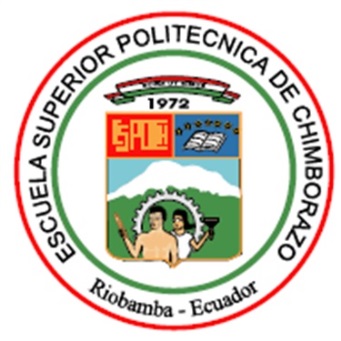 ESCUELA SUPERIOR POLITÉCNICA DE CHIMBORAZOFACULTAD DE INFORMÁTICA Y ELECTRÓNICAESCUELA DE INGENIERÍA EN ELECTRONICA, TELECOMUNICACIONES Y REDES“INTEROPERABILIDAD DE LAS REDES WSN CON ARQUITECTURAS TCP/IP COORPORATIVAS MEDIANTE 6LoWPAN” CASO PRÁCTICO: MAGAP-QUIMIAG RIEGO EFICIENTE EN UN CULTIVO DE PAPATESIS DE GRADOPrevia a la obtención del Título de:INGENIERO EN ELECTRÓNICA TELECOMUNICACIONES Y REDESPresentado por: GISELA ELIZABETH CUJILEMA DAGA PAÚL DANIEL CHERRES CARGUACUNDO RIOBAMBA – ECUADOR-2015-FIRMAS RESPONSABLES Y NOTASRESPONSABILIDAD DEL AUTORNosotros, Gisela Elizabeth Cujilema Daga y Paul Daniel Cherres Carguacundo, somos los responsables de las ideas, doctrinas y resultados expuestos en esta Tesis y el patrimonio intelectual de la misma pertenecen a la Escuela Superior Politécnica de Chimborazo.--------------------------------------------------------------------Gisela Elizabeth Cujilema Daga-------------------------------------------------------------------Paúl Daniel Cherres CarguacundoÍNDICE DE ABREVIATURASACRÓNIMO		DESCRIPCIÓNACQUIRE		Active Query Forwarding in sensor NetworksAPTEEN	Adaptive Periodic Threshold Sensitice energy Efficient Sensor Network ProtocolCHR			Cluster Head Relay RoutingCIP 			Centro Internacional de la Papa CoAP			Constrained Application Protocol CSMA-CA		Carrier Sense Multiple Access with Collision AvoidanceDAS 			Dual Addressing SchemeDHCP 		Protocolo de Configuración de Host DinámicoDSL			Línea de Abonado digitalEAD			Energy Aware data Centric RoutingEUI			Extended Unique IdentifierFFD 			Full Function DeviceFFD			Full Function DeviceFIFO 			Primero en entrar Primero en salirGAF 			Adaptador de Fidelidad Geográfico GEAR 		Enrutamiento consiente geográfico  y energéticoGH			Giga HertzGPS			Sistema de Posicionamiento GlobalGTS			Guaranteed Time SlotHEED 		Hybrid, Energy-Efficient Distributed ClusteringHTTP			Hypertext Transfer ProtocolICMP			Protocolo de Mensajes de Control de Internet ICMPv6		Protocolo de Mensajes de Control de Internet versión 6IDE			Entorno de Desarrollo IntegradoIDSQ			Information Driven Sensor QueryIEEE			Institute of Electrical and Electronic Engineers		IETF			Internet Engineering Task ForceIPv4			Internet Protocol version 4IPv6			Internet Protocol version 6Kbits			Kilo BitsLEACH		Low energy adaptive clustering hierarchyLR-WPAN 		Low Rate Wireless Personal Area NetworkLR-WPAN	Redes Inalámbricas de Área Personal de Bajo Consumo de Energía y Bajo CostolwIP			Lightweight IP MAC			Media Access ControlMAGAP		Ministerio de Agricultura, Ganadería, Acuacultura y PescaPHP			Hypertext Pre-processorMECN			Minimal Energy Communication NetworkMHz			Mega HertzMIT 			Massachusetts Institute of TechnologyMLME			MAC Sublayer Management EntityMPDUs		MAC Protocol Data UnitsMTU			Maximum Transfer UnitND			Neighbor DiscoveryNesCom		New Standards CommitteeOSI 			Open Systems InterconnectionP2P			Peer to PeerPDAs			Personal Digital Assistant PEGASIS 		Power Efficient Gathering in Sensor Information SystemsPHY			Layer PhysicalPLME 		Physical Layer Management EntityPPDU 		PHY Protocol Data Units
PHP			Hypertext Pre-processorPPDU			PHY protocol data unitsRFC			Request for CommentsRFD 			Reduce Function DeviceRFD			Reduce Function DeviceRPL			Routing Protocol for Low-Power and Lossy Networks)SAP			Service Access pointSAR			Sequential Assignment RoutingSEAD 		Scalable Energy-Efficient Asynchronous DisseminationSMECN		Small Minimal Energy Communication NetworkSO			Sistema OperativoSPIN 			Directed Diffusion, Rumor RoutingSR			Sensor RouterTEEN 			Threshold Sensitive Energy Efficient Sensor Network ProtocolUDP			Protocolo de Datagrama de UsuariosuIP			Micro Internet Protocol		WSN			Wireless Sensor Network6LoWPAN		IPv6 over Low Power Wireless Personal Area NetworkÍNDICE GENERALPORTADAAGREDECIMIENTODEDICATORIAFIRMAS DE RESPOSABILIDAD Y NOTASRESPONSABILIDAD DEL AUTORÍNDICE DE ABREVIATURASÍNDICE GENERALÍNDICE DE TABLASINTRODUCCIÓNCONCLUSIONESRECOMENDACIONESBIBLIOGRAFIARESUMENSUMMARYANEXOSÍNDICE DE FIGURASFigura II.  1: Topología en tipo Malla	42Figura II.  2: Topología en Estrella	43Figura II.  3: Topología en Árbol.	43Figura II.  4 Arquitectura 802.15.4	48Figura II.  5: Topologías Tipo Estrella y Punto a Punto	48Figura II.  6: Formato de la cabecera IPv6	52Figura II.  7: Formato de la cabecera IPv4	52Figura II.  8: Direccionamiento IPv6 y Ejemplo de una dirección IPv6	53Figura II.  9: Velocidades de los estándares IEEE 802.15.4	54Figura II.  10: Ejemplo de una fuente de energía de las WSN.	55Figura II.  11: Grafico del número de direcciones IPv4 e IPv6 usadas a nivel mundial	56Figura II.  12: Modelo de conexión de las WSN con una base de datos.	58Figura II.  13: Modelo de conexión de las WSN directamente sin base de datos.	58Figura II. 14: Arquitectura 6 LoWPAN	63Figura II.  15: Pila de Protocolos IP y 6LoWPAN	65Figura II.  16: Estructura de tramas 6LoWPAN	67Figura II.  17: Comunicación de Datagramas a lo largo de una PAN	67Figura II. 18: Direccionamiento bajo 6LoWPAN	68Figura II.  19:Fragmentación de cabecera de 6LoWPAN	69Figura II.  20: Fragmentación de cabecera de 6LoWPAN	69Figura II.  21: Logo del Sistema Operativo TinyOS	71Figura II.  22: Logo del Sistema Operativo Contiki.	72Figura II.  23: Partes de una planta de Papa.	94Figura III.  24: Sistema de Riego por Goteo	109Figura III.  25: Siembra de Papa	109Figura III.  26: Diseño de la Red 6LoWPAN	112Figura III.  27: Sensor Digital de Temperatura y Humedad DHT11	115Figura III.  28: Especificaciones Técnicas DHT11	115Figura III.  29: Sensor de Humedad	116Figura III.  30: Componentes Nodo Sensor 1 y 2	117Figura III.  31: Componentes Nodo Sensor 3	117Figura III.  32: Arduino Mega 2560	118Figura III.  33: Módulo XBee S1	120Figura III.  34: Shield XBee de Arduino	120Figura III.  35: Shield Ethernet con Wisnet 5100	121Figura III.  36: Componentes Nodo Gateway	123Figura III.  37: Equipo Servidor	124Figura III.  38: Diagrama de Conexión del Relé, Arduino y Electroválvula	125Figura III.  39: Tarjeta Relé	125Figura III.  40: Administrador XAMPP	129Figura III.  41: Pantalla de Inicio de PostgreSQL	130Figura III.  42: Direccionamiento IPv6 Nodos	132Figura III.  43: Direccionamiento IPv4 LAN	133Figura III.  44: Diagrama de Flujo del Nodo Central (GATEWAY)	139Figura III.  45: Diagrama de Flujo de los Nodos 1 y 2	144Figura III.  46: Diagrama de Flujo del nodo 3	146Figura IV.  47: Ensamblaje Módulo 1, Módulo 2	150Figura IV. 48: Ensamblaje Nodo 3	151Figura IV.  49: Ensamblaje Nodo Gateway	152Figura IV.  50: Ensamblaje Modulo Respuesta	153Figura IV.  51: Cajas Protectoras	154Figura IV.  52: Direccionamiento de Antenas XBee	155Figura IV.  53: Ubicación Sensores de Humedad	155Figura IV.  54: Ubicación Sensor Temperatura y Humedad Relativa	156Figura IV.  55: Identificación Nodos	156Figura IV.  56: Ubicación Gateway	157Figura IV.  57: Servidor de Aplicaciones	158Figura IV.  58: Electroválvula y Relé	158Figura IV.  59: Fuente de Alimentación	159Figura IV.  60: Inicio Nodo Gateway	160Figura IV.  61: Inicio Nodo 1	161Figura IV.  62: Inicio Nodo 2	161Figura IV.  63: Inicio Nodo 3	162Figura IV.  64: Envió y Recepción de datos del Gateway	163Figura IV.  65: Proceso de envío de datos Nodo 1	164Figura IV.  66: Proceso de envío de datos Nodo 2	164Figura IV.  67: Envío de datos Nodo 3	165Figura IV.  68: PostgreSQL Nodo1	166Figura IV.  69: PostgreSQL Nodo 2	167Figura IV.  70: PostegreSQL Nodo 3	168Figura IV.  71: Interfaz WEB	169Figura IV.  72: Inicio Administrador	170Figura IV.  73: Inicio Invitado	171Figura IV.  74: Consulta Nodo 1	172Figura IV.  75: Consulta Nodo 2	172Figura IV.  76: Consulta Nodo 3	173Figura IV.  77: Grafica Nodo 1	173Figura IV.  78: Grafica Nodo 3	174Figura IV.  79: Administración Electroválvulas	175Figura IV.  80: Menú de Opciones	175Figura IV.  81: Control Válvula Uno	176Figura IV.  82: Encender Válvula	176Figura IV.  83: Encendido Ejecutado	177Figura IV.  84: Datagrama UDP enviado al GW	177Figura IV.  85: Estado Válvula	178Figura IV.  86: Apagar Válvula	178Figura IV.  87: Apagado Ejecutado	179Figura IV.  88: Datagrama UDP recibido por el GW	179Figura IV.  89: Estado Válvula	180Figura IV.  90: Estado del Sistema	180Figura IV.  91: Cambio de Estado del Sistema Ejecutado	181Figura IV.  92: Datagrama UDP recibido por el GW	181Figura IV.  93: Estado del Sistema de Automatización	182Figura IV.  94: Resultados Pregunta 1	184Figura IV.  95: Resultados Pregunta 2	185Figura IV.  96: Resultados Pregunta 3	186Figura IV.  97: Resultados Pregunta 4	187Figura IV.  98: Resultados Pregunta 5	188Figura IV.  99: Resultados Pregunta 6	189Figura IV.  100: Resultados Pregunta 7	190ÍNDICE DE TABLASTabla II.  I: Características IEEE 802.15.4	46Tabla II.  II: Taxonomía de la Papa	91Tabla II.  III: Ciclo vegetativo y reproductivo de la papa	98Tabla III.  IV: Características Arduino Mega	119Tabla III.  V: Módulo XBee	121Tabla III.  VI: Características Electroválvula	126Tabla III.  VII: Formato del mensaje enviado por los nodos 1 y 2	133Tabla III.  VIII: Formato del mensaje enviado por el nodo 3	134Tabla III.  IX: Formato del mensaje con los parámetros del Sistema	135Tabla III.  X: Formato del mensaje con la orden proveniente de la página WEB	136Tabla III.  XI: Formato de la solicitud de datos para los Nodos 1,2,3	137Tabla III.  XII: Formato del mensaje para las válvulas	137Tabla III.  XIII: Formato del mensaje para la automatización del Sistema	138Tabla IV.  XIV: Conexión Sensor Humedad – Arduino	149Tabla IV.  XV: Conexión Sensor DTH11 – Arduino	150Tabla IV. XVI: Led’s Informativos de la Shield Ethernet-Arduino	152Tabla IV.  XVII: Resultados Pregunta 1	184Tabla IV.  XVIII: Resultados Pregunta 2	185Tabla IV.  XIX: Resultados Pregunta 3	186Tabla IV.  XX: Resultados Pregunta 4	187Tabla IV.  XXI: Resultados Pregunta 5	188Tabla IV.  XXII: Resultados Pregunta 6	189Tabla IV.  XXIII: Resultados Pregunta 7	190INTRODUCCIÓNLas aplicaciones de las Redes de Sensores Inalámbricos (WSN) han crecido a nivel mundial y van desde el control de precisión de los neumáticos de un automóvil, el seguimiento de animales en su hábitat, verificar las propiedades físicas de piezas críticas, la monitorización en tiempo real de un campo de cultivo hasta seguimiento médico de un paciente. Estas redes trabajan con protocolos de comunicación como IEEE 802.15.4, ZigBee, Wifi, etc. Mismo que no son compatibles con la pila de protocolos TCP/IP. Por esta razón, el IETF (Internet Engineering Task Force) desarrolló un estándar de comunicación 6LoWPAN (IPv6 over Low power Wireless Personal Ares Networks), estándar que define la implementación del Stack IPv6 sobre las capas PHY y subcapa Mac de IEEE 802.15.4 permitiendo trabajar conjuntamente con el radio 802.15.4 y el protocolo IPv6 [1]. Una de las aplicaciones más sobresalientes de estas redes es la Agricultura de Precisión que surgió en Argentina en el año 1995 y es un método que plantea la utilización de modernas tecnologías y herramientas de comunicación que sean capaces de facilitar la obtención continua de las variables físicas que intervienen en el desarrollo de la producción para su posterior análisis y toma de decisiones inmediatas.Siendo Ecuador un país con una profunda vocación agrícola y ganadera, enfoca su prioridad en la producción del cultivo de papa que es el tercer cultivo alimenticio más importante en el mundo considerado como la base de la alimentación humana, especialmente en la Sierra.La papa es un cultivo exigente de agua y muy sensible al déficit hídrico por lo que es importante un buen suministro durante todas las etapas de su crecimiento fenológico.Declarada la agricultura como un campo dinámico que demanda de innovaciones continuas por parte de sus agricultores, el estado a través del Ministerio de Agricultura impulsa labores de tecnificación de riego, por lo que este proyecto pretende precisar dicha tecnificación dotando de una herramienta tecnológica que brinde la posibilidad de adquirir información real e inmediata de un cultivo y permita interactuar con el mismo.Actualmente, en el colegio Puruhá de la parroquia de Quimiag, la producción de papa se realiza bajo el tradicional sistema de riego por gravedad accionado de acuerdo al método visual de su administrador, se constata la inexistencia de cualquier método de tecnificación de riego o monitoreo de datos. Por lo que se procede a la implementación de una red WSN con 6LoWPAN que permita el monitoreo de parámetros para la determinación del requerimiento hídrico real de la planta y accione el sistema de riego adecuado a las necesidades del cultivo. Finalmente se realiza un proyecto de investigación científico aplicativo que a través de su herramienta tecnológica incursiona en el campo de la agricultura de precisión.CAPÍTULO IMARCO REFERENCIALANTECEDENTESEn los últimos años, las redes han simplificado la manera en que personas y organizaciones intercambian información y coordinan sus actividades. En ésta década hemos sido testigos de otra revolución; una nueva tecnología que permite la observación y el control del mundo físico. Los últimos avances tecnológicos hanhecho realidad el desarrollo de unos mecanismos distribuidos, diminutos, baratos y de bajo consumo, llamados comúnmente “motas” que, además, son capaces tanto de procesar información localmente como de comunicarse de forma inalámbrica, éstas son las Redes de Sensores Inalámbricos. [1]Las Redes de Sensores Inalámbricos (WSN, Wireless Sensor Networks) es una tecnología que permite ubicar dispersamente múltiples dispositivos de medida llamados “motas” que operan con baterías, todas estas motas se comunican entre sí a través de ondas de radio y transmiten sus datos a una red superior que permite el monitoreo de los mismos. Esta clase de redes se caracterizan por su gran escalabilidad, facilidad de configuración, gestión eficiente de la energía, lo que les permite tener un alto grado de independencia convirtiéndolas así en redes totalmente operativas. Las aplicaciones de las WSN han crecido a nivel mundial y van desde el control de precisión de los neumáticos de un automóvil, el seguimiento de animales en su hábitat, verificar las propiedades físicas de piezas críticas, seguimiento médico de un paciente hasta la monitorización en tiempo real de un campo de cultivo. Estas redes trabajan con protocolos diseñados especialmente para funcionar sobre estas plataformas IEEE 802.15.4, ZigBee etc. Protocolos que generalmente no son compatibles con los protocolos de la pila TCP/IP lo que implica la utilización de diferentes técnicas hardware y software que permitan presentar los datos recolectados al usuario.Debido a que los protocolos basados en IEEE 802.15.4 no son compatibles con TCP/IP, los sensores no pueden comunicarse directamente con servidores, navegadores y otros dispositivos TCP/IP. Es por eso que el IETF (Internet Engineering Task Force) ha desarrollado 6LoWPAN (IPv6 over Low power Wireless Personal Ares Networks).Este estándar define la implementación del stack IPv6 sobre las capas PHY y subcapa Mac de IEEE 802.15.4 para que cualquier dispositivo que lo utilice pueda ser accedido desde internet, esto lo realiza a través de técnicas de compresión del tamaño de la cabecera y la adición de una capa de adaptación que permite que trabajen de forma conjunta el radio 802.15.4 y las comunicaciones de IPv6 [2].La exigencia del mercado actual, al solicitar alimentos de buena calidad, con producción constante y precios competitivos ha logrado que muchos agrónomos, técnicos agrícolas, agricultores y empresas productoras entren en la era de la Agricultura de Precisiónque surgió en Argentina en el año 1995 y que es un método que plantea la utilización de modernas tecnologías y herramientas de comunicación capaces de facilitar la obtención continua de las variables físicas que afecten al desarrollo del producto para su posterior análisis y toma de decisiones, esto con la finalidad de mejorar el diagnóstico, eficiencia en el uso de recursos e insumos y  optimización de la producción agraria.Siendo Ecuador un país con una profunda vocación agrícola y ganadera se ha enfocado grandemente en la producción del cultivo de papas que es el tercer cultivo alimenticio más importante en el mundo después del arroz y el trigo. La papa es un cultivo exigente de agua y muy sensible al déficit hídrico, dependiendo de factores meteorológicos de suelo y clima, la papa requiere entre 400 y 800 mm de agua por lo que es importante un buen suministro durante todas las etapas de su crecimiento. Actualmente su producción se realiza bajo el tradicional sistema de riego por gravedad donde existe un gran desperdicio de agua, sistema que está siendo suplantado por el riego por aspersión de costo inicial elevado pero que garantiza mayor eficiencia en el uso de agua y recursos utilizados.JUSTIFICACION DEL PROYECTO DE TESISActualmente las Redes de Sensores Inalámbricos consideradas por el MIT (Massachusetts Institute of Technology) como la primera de diez tecnologías emergentes que cambiaran el mundo [3] representan un tema muy importante de investigación ya que sus aplicaciones han marcado la revolución tecnológica actual y ha sido el medio de comunicación más utilizado.Para cumplir con los actuales y futuros estándares tecnológicos y garantizar el acceso de todos los nodos de una red de sensores, el uso de IPv6 es inevitable ya que es el protocolo que habilita todas las capacidades de comunicación con redes de la nueva generación y sobre todo abre las puertas al mundo del internet de las cosas.Por otra parte, sabiendo que el agua es un recurso muy  escaso y que nuestro país es cada vez más vulnerable a los efectos del cambio climático se requiere hacer uso de herramientas que permitan optimizar el uso del agua de riego mediante tecnologías que puedan llevar un control exacto del desarrollo de la plantación, implementando un sistema de manejo de agua de riego más eficiente que permita entregar a la planta la cantidad de agua exacta requerida para sus funciones morfológicas y fisiológicas reduciendo así el estrés hídrico y evitando excesos que provoquen pudriciones que afectan el rendimiento y sanidad de los cultivos.La papa es un cultivo muy exigente de agua y su vulnerabilidad ante los déficits que ocurren durante su ciclo de crecimiento y que traen como consecuencia bajos rendimientos y mala calidad de tubérculos pone en manifiesto el importante papel que cumple el agua, sin embargo su exceso debe ser evitado ya que éste   favorece al desarrollo de enfermedades que vuelven al producto menos sabroso y conservable.Considerando que el procesamiento de datos, almacenamiento, transporte, monitoreo y la interacción entre TCP/IP y las redes de sensores WSN presentan interesantes retos de investigación en este trabajo abordamos tal desafío que en combinación con la aplicación realizada en ambientes de agricultura de precisión para optimizar el riego en un cultivo de papas intentará dar solución al consumo ineficiente de agua.En este trabajo se presenta un estudio del funcionamiento de los sensores de monitoreo del suelo de un cultivo y su microclima que han de estar programados para ser integrados en una red de sensores inalámbricos WSN, considerada como una tecnología prometedora en el campo de la agricultura de precisión y que al operar con el protocolo 6LoWPAN nos permitirá obtener información en tiempo real de la evolución del cultivo a través de los datos recolectados, con lo que se puede elaborar una estrategia de riego optimizada y observar como resulta afectado el cultivo. Con el uso de este sistema a través del tiempo se obtendrá suficiente información para tomar decisiones tempranas en el manejo de la producción lo que contribuye a saber si se está haciendo lo correcto, permitiendo cambiar el manejo del cultivo y mejorarlo, para obtener una producción de excelencia, además de ayudar a los productores a ser competitivos, especialmente aquellos que están en zonas donde insumos como el agua son escasos.La importancia del desarrollo de esta investigación se da porque dentro de la Facultad de Informática y Electrónica de la ESPOCH no está documentado ningún proyecto que involucre la conectividad de las redes de sensores inalámbricos con la arquitectura TCP/IP mediante el estándar 6LoWPAN. Pero pudimos encontrar los siguientes documentos investigativos que ayudaran al desarrollo de este proyecto de tesis. “EVALUACIÓN DE LAS TOPOLOGÍAS FÍSICAS DE WSN MEDIANTE LA IMPLEMENTACIÓN DE UN PROTOTIPO DE MEDICIÓN DE VARIABLES AMBIENTALES PARA EL G.E.A.A. – ESPOCH”.“SISTEMA DE CONTROL Y MONITOREO DEL INVERNADERO DEL CENTRO EXPERIMENTAL DEL RIEGO DE LA ESPOCH MEDIANTE TECNOLOGÍA ZIGBEE”. Con esto podemos evidenciar la carencia de estudios acerca del tema propuesto por lo que este proyecto pretende ser la base para futuras y optimas  investigaciones e implementaciones dentro de una red inalámbrica brindando así una mejor alternativa a la rapidez y precisión de la información.OBJETIVOSObjetivo GeneralEvaluar la interoperabilidad de las redes WSN con arquitecturas TCP/IP corporativas mediante 6LoWPAN y aplicarlo al sistema de riego eficiente en el cultivo de papas en MAGAP-QUIMIAG.Objetivos EspecíficosAnalizar el protocolo 6LoWPAN dentro de las redes WSN.Implementar una red de sensores inalámbricos utilizando  6LoWPAN.Monitorear los parámetros de temperatura ambiental y humedad del suelo dentro del cultivo de papas en MAGAP-QUIMIAG.Implementar el sistema de control de riego eficiente controlado por los parámetros de cultivo monitoreados mediante la WSNHIPÓTESISLa implementación de la red WSN mediante 6LoWPAN en un cultivo de papa en MAGAP-QUIMIAG brindara una herramienta tecnológica de monitoreo de parámetros de cultivo con mayor rapidez y precisiónCAPÍTULO IIMARCO TEÓRICORED DE SENSORES INALÁMBRICOSIntroducciónLas redes de sensores inalámbricos o WSN (Wireless Sensor Network) son redes constituidas por sensores que son capaces de tomar medidas del entorno con el que interactúa, los sensores se encuentran dispersos por todo el área y se comunican a través de enlaces inalámbricos lo cual permite que se las implemente en cualquier lugar constituyéndolas en una buena alternativa ante la eminente expansión de la tecnología hacia áreas importante como la agricultura, ganadería, domótica, etc.  En la actualidad están constituyendo en una herramienta muy utiliza por sus grandes prestaciones que brinda al hombre en todo aspecto desde el control y monitoreo de hogares pasando por la automatización y potenciamiento de la agricultura, ganadería, seguridad  hasta llegar a ser utilizadas dentro del monitoreo y control de los signos vitales de una persona. La gran acogida que se le da a las WSN es por su facilidad en la instalación, bajos costos en la implementación, mantenimiento casi nulo, entre otras características que hacen de las WSN una opción muy viable al momento de automatizar, controlar, monitorear algún proceso industrial, anomalía climática, fenómeno físico con la finalidad de brindar un soporte para prevenir, en algunos casos, daños graves o pérdidas humanas y en otros aumentar la productividad de la actividad económica. El futuro de las WSN se estima que llegue a formar parte de las actividades diarias de las personas ayudándolas en sus tareas cotidianas, en sus trabajos, etc. Descripción de las WSN.Red de Sensores Inalámbricos (WSN) se lo define aquella red que posee pequeños dispositivos, llamados nodos, compuestos por sensores cuya principal funcionalidad es obtener datos o realizar las mediciones de los diferentes fenómenos ocurrentes en su entorno, la principal ventaja de este tipo de redes es su bajo coste y consumo energético, además que se las puede instalar en cualquier lugar y bajo cualquier condición, esto se debe a que cada nodo, denominado mota, es completamente autónomo porque posee su propia fuente de energía (baterías) las cuales, mediante un panel solar, pueden ser recargadas haciéndoles completamente independiente sin necesidad de la intervención del hombre.La información que es procesada por cada sensor es transmitida entre las diferentes motas hasta una mota central, esto de lo lleva a cabo de manera inalámbrica y utilizando protocolos de comunicación como por ejemplo Zigbee el mismo que estable los diferentes parámetros bajos los cuales las motas son configuradas. Los protocolos empleados dentro de las redes WSN permiten que las redes sean auto restaurables lo que hace, que sean capaces de crear caminos o rutas, de manera autónoma, hacia el nodo coordinador y, si alguna mota falla, puede encontrar un camino alterno para llegar a él. Otro factor importante es la capacidad que tienen las motas de funcionar solo en periodos de tiempo cortos con lo cual se ahorra energía y se prolonga la vida de los componentes. Los sensores son una parte importante de las WSN, son utilizados para la toma de datos del entorno como por ejemplo la temperatura del ambiente, la cantidad de dióxido presente, la humedad, el ritmo cardiaco, etc. Hoy en día la mayoría de variables ambientales, fisiológicas, físicas pueden ser medidas y monitoreadas a través de los sensores y transmitidas por la red inalámbrica hacia un centro de control para ser procesados y analizadas [4].Características de las WSN.Las principales características que presentan las WSN y que se deben tomar en cuenta cuando se trabaja con estas redes:	Requisitos Energéticos bajos.Las motas que componen las WSN poseen componentes muy pequeños o recursos limitas como memoria, capacidad de procesamiento, etc. Hace que consuman muy poca energía y con una gestión adecuada se llega a reducir el requerimiento energético [5]. Escalabilidad.	Es la capacidad que poseen las WSN de organizarse automáticamente cuando nuevos nodos, llamadas  motas, son introducidos en la red, cada mota tiene la capacidad de auto configurarse y crear nuevas rutas, esta capacidad permite extender y cubrir áreas más extensas con los motas sin la necesidad de realizar cambios en la programación o en el diseño de la red por parte del administrador [5] [6].	Alta Disponibilidad.Como los actuales sistemas de comunicaciones las WSN son altamente disponibles. En el momento que cualquier persona quisiera utilizarlas deben ser capaces de brindar sus servicios, esto se lo debe a una de las características que poseen las WSN, de funcionar a pesar de que existan cambios en la red como por ejemplo cuando una mota falla, esta redes, automáticamente detectan la anomalía y recalculan las rutas para siempre tener conectividad [5] [6].	Fácil Instalación.Debido a que este tipo de redes son inalámbricas permite que su instalación sea muy fácil y que se las pueda emplear en cualquier lugar, convirtiéndolas en una buena alternativa en aquellos lugares de difícil acceso o entornos muy delicados, que pueden ser dañados si se utilizara otro tipo de red [5] [6]. Con estas características las redes WSN han abierto un amplio rango de aplicaciones donde los sensores inalámbricos pueden brindar una gran ayuda para el monitoreo y control de entornos que necesitan ser estudiados en los cuales cualquier tipo de intervención podrían causar grandes problemas.Elementos que conforman una WSNLas Redes de Sensores Inalámbricos están constituidas por varios elementos que los podemos agrupar en 5 grupos:Sistema de trasmisión de datos (Red Inalámbrica)Recolección de la información (Sensores)MOTAS (Baterías- Energía-Sistemas Operativos)Estación Base GatewaySistema de trasmisión de datos (Red Inalámbrica)Para la transmisión de los datos generados por los sensores se lo realiza de manera inalámbrica de esta forma las motas pueden ser instaladas en cualquier lugar sin la necesidad de tener una infraestructura previamente instalada. Dentro de las tecnologías inalámbricas existente se encuentra el 802.15.4 el cual es un estándar especialmente diseñado para las WSN el mismo que las convierte en una alternativa altamente competitiva. Basado en este estándar se desarrolló la tecnología ZIGBEE, la misma que, en la actualidad, se la emplea en la mayoría de las redes con sensores. Pero en la última década se desarrollaron otro estándar, el cual está llamado a reemplazar a ZIGBEE en el futuro, denominado 6LoWPAN.   Este tipo de tecnología utiliza la banda de 2,4 GH lo cual se posibilita a trabajar dentro del país sin ningún problema, según el plan nacional de frecuencias, aunque puede trabajar en  las bandas de los 915 MHz y de los 868MHz, el inconveniente con estas bandas es que dentro de algunos países se necesita permiso para trabajar con ellas. Recolección de la información (Sensores).Para la recolección de los datos se emplean los sensores que son dispositivos que sirven de interfaz con el mundo exterior, estos dispositivos son los encargados de recolectar las señales ambientales (temperatura, humedad, etc.), físicas (velocidad, vibraciones, etc.), fisiológicas (ritmo cardiaco, presión arterial, etc.). Actúa como un convertidor analógico digital que, luego de recolectar los datos, son transmitidos a través de las motas hacia el servidor principal para su procesamiento [5].MOTAS.Las motas son los dispositivos  que proveen de procesamiento y de comunicación a la red, toman los datos generados por los sensores y utilizando las ondas de radio, los transmiten hasta la estación base para su procesamiento. Entre los elementos que constituyen una mota se encuentran: Una CPU- Memoria FlashAl igual que un computador, una mota cuenta con una CPU donde se carga el Sistema Operativo (SO) y los diferentes procesos que realizara la mota, todo esto es guardo en la memoria no volátil del dispositivo, la cual permite que se conserven los datos a pesar de que no haya energía.	Sistema de Radio para la Comunicación Inalámbrica.Como se mencionó anteriormente las motas utilizan un enlace inalámbrico para transmitir los datos, se utiliza los módulos Xbee los cuales proveen de los mecanismos necesarios para establecer una comunicación entre las diferentes motas dentro de la WSN, no requieren de muchos recursos y son muy fáciles de utilizar. Sistemas Operativos (SO)Otro de los elementos indispensables para las motas son los sistemas operativos, estos proporcionan a las motas la manera que tienen que enviar los datos, como formar los paquetes para ser colocados en el medio de comunicación, cada que tiempo encender su enlace de radio, el protocolo de enrutamiento, etc. En su gran mayoría, los SO son gratuitos y esto hacen que estén al alcance de cualquiera. Muchas compañías e instituciones han desarrollado sus propias versiones de software para las WSN, aquí algunas de ellas:TinyOS: sistema operativo desarrollado por la Universidad Berkley EEUU, es de código abierto ideal para aquellos dispositivos que cuentan con muy pocos recursos, puede ser implementado dentro de las WSN, maneja el lenguaje nesC para el desarrollo de las aplicaciones [5].Contiki: software de libre acceso, creado por el Swedish Institute of Computer Science, liderado por Adam Dunkelsy la idea de conectar las cosas a internet permitió que se desarrollara Contiki. Puede ser aplicado en sistemas básicos como los potentes micro controladores [6]. FreeRTOS: software para sistemas embebidos, los requisitos que necesita para su configuración son mínimos: 4 kbts de ROM con 256 bts de RAM [5].MagnetOS: sistema operativo para redes en ad-hoc que poseen pocos recursos y  aplicaciones sencillas [5].PalOS: fue desarrollado por la Universidad de california, conocido como GARNET OS. Abarca los requerimientos necesarios para trabajar en los teléfonos inteligentes, PDAs, o dentro de las WSN [9].Baterías – EnergíaUna de las principales características de las WSN son las fuentes de energía que utilizan. Éstas están compuestas por pequeñas baterías las mismas que proveen la suficiente energía para el funcionamiento de las motas. El inconveniente con estas fuentes es el constante cambio de las baterías, lo que puede constituir en un gran gasto. Una alternativa seria la utilización de los paneles solares para la recarga automática de las baterías y así dotarles de total autonomía [6]. Estación Base Es el encargado de recolectar todos los datos generados por sensores y que son transmitidos por las motas, los almacena o los envía hacia un servidor para que sean administrados por el usuario o a su vez, sean procesados para que los sistemas de automatización realicen su trabajo. También se lo utiliza como coordinador para los nodos que conforman la red, provee los diferentes parámetros de configuración para los nuevos nodos, administra las rutas, entre otras tareas.   GatewayEs el dispositivo que se utiliza como puerta de enlace entre la WSN y el resto de redes, puede ser que en ocasiones el mismo Gateway también trabaje como estación base. Hay ocasiones que la estación base es una mota y está tiene recursos limitados, por lo que físicamente no podría ser capaz de realizar las dos funciones, por lo que, en estos casos, se debe considerar utilizar dispositivos separados. Pero en la actualidad se cuenta con dispositivos que con grandes capacidades de procesamiento y que podrían ser utilizados como Gateway y Estación Base a la vez.  Ventajas de la utilización de las WSNEntre las ventajas que existen al emplear las redes WSN se encuentran:El tiempo de vida de las motas es muy amplio y esto se debe a que sus componentes no requieren de mucha energía y la mayor parte del tiempo se encuentra apagados.La posibilidad de aumentar o disminuir el tamaño de cobertura de la red sin la necesidad de incorporar o extraer algún elemento de la red,  les convierten en redes altamente flexibles.Los costos y la facilidad en la instalación de los componentes les convierte en redes muy económicas.Mínimo impacto ambiental.Pueden ser aplicadas en cualquier lugar sin importar las condiciones y adversidades del medio.Mantenimiento sencillo.  Precisión en las mediciones.Aplicaciones de las WSNExisten muchas áreas en las que se puede aplicar las WSN:Monitoreo y control de ambientes: a través de las WSN se puede medir y controlar variables ambientales como temperatura, humedad, etc. Con la finalidad de llegar a modificar las variables y acércalas a las condiciones que se requieran.Automatización de procesos industriales: dentro de las industrias se los emplean desde tiempos anteriores, con el propósito de llegar a aumentar el rendimiento de las fábricas e incrementar las ganancias.Monitoreo y medición de características fisiológicas: un área nueva para las redes WSN son el monitoreo, medición y control de los características fisiológicas: presión arterial, ritmo cardiaco, temperatura, etc. Todo esto puede ser administrado a distancia sin tener que estar frente a un médico.Agricultura de precisión: otra área en la que se han introducido en gran medida las WSN es en la agricultura convirtiéndolas en tendencia para obtener un cultiva exitoso.Edificios inteligentes.Monitoreo en zonas urbanas y ciudades.Domótica.Prevención de catástrofes naturales.Seguridad.Ganadería. Localización en Interiores.Detección Acústica.Control y monitoreo de tráfico vehicular.Topologías de las WSNLas topologías en las cuales se puede construir una red de sensores inalámbrico pueden ser:En MallaEs la más utilizada  dentro de las WSN, en esta topología una mota se encuentra conectada a varias motas dentro de la red.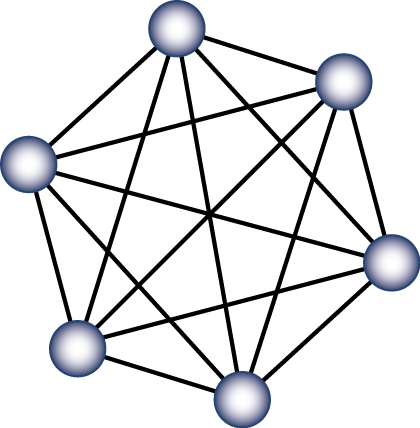 Figura II.  1: Topología en tipo MallaFuente: http://www.eveliux.com/mx/Topologias-de-red.html.En EstrellaEn esta topología todos los nodos se encuentran conectados a un nodo central, no es muy utilizado debido a los problemas que conlleva que toda la red tenga un solo punto de falla global y por los altos requerimientos de procesamiento que puede llegar a tener el nodo central.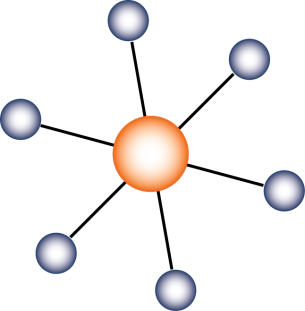 Figura II.  2: Topología en EstrellaFuente: http://www.eveliux.com/mx/Topologias-de-red.htmlEn ÁrbolCada nodo se conecta en forma de piramidal hasta un nodo central el cual se lo considera de mayor jerarquía, este tipo de topología también presenta grandes problemas como la topología en estrella.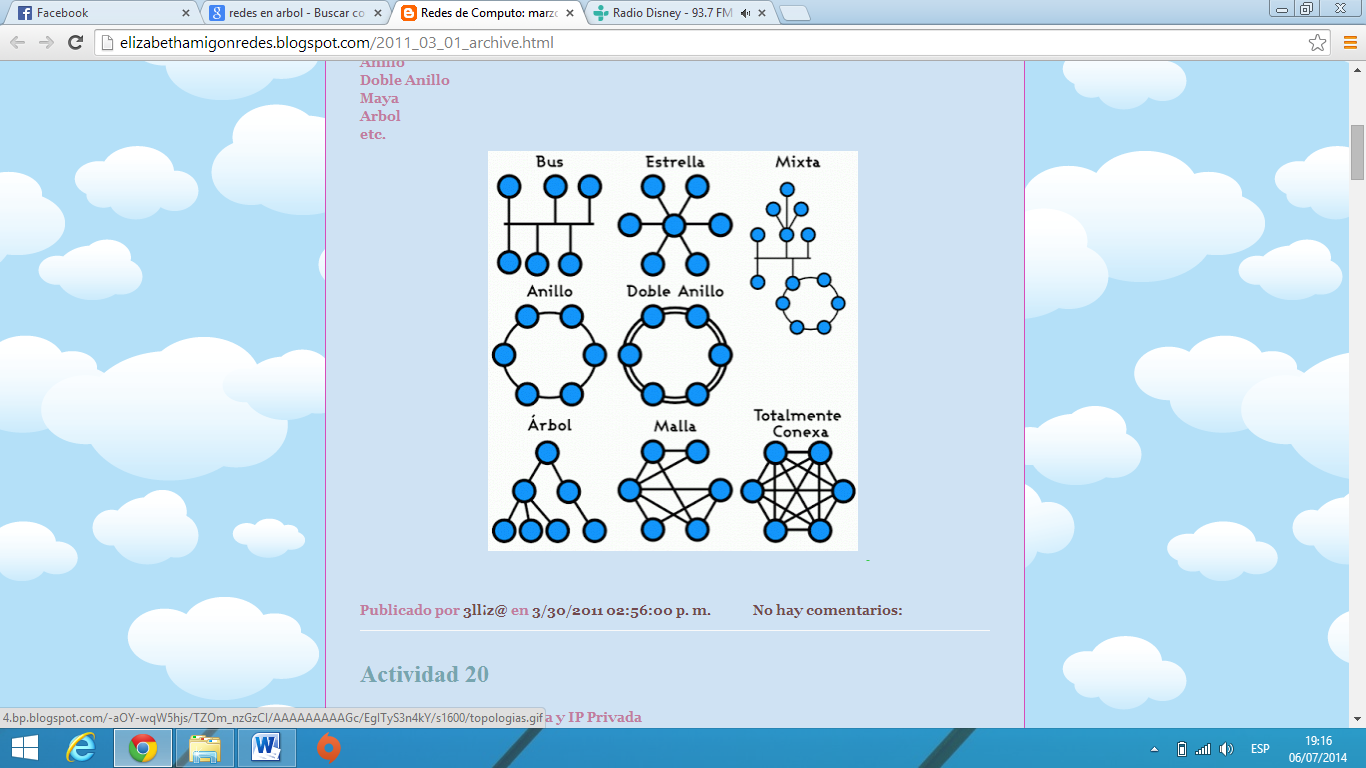 Figura II.  3: Topología en Árbol.Fuente: http://elizabethamigonredes.blogspot.com/2011_03_01_archive.htmlProtocolos de Enrutamiento en una WSNLas redes sensores inalámbricos al igual que cualquier tipo de red necesita enrutamiento para realizar el traspaso de la información desde el nodo origen hasta el usuario final y para lograr que los nodos trabajen en forma coordinada y puedan cumplir con sus funciones. Se debe considerar varios aspectos al momento de diseñar e implementar cualquier tipo de enrutamiento para optimizar los recursos que son escasos dentro de las WSN.Seleccionar un buen protocolo ayuda a que las redes WSN trabajen adecuadamente y su rendimiento no se vea decaído por el hecho de que las rutas dentro de las redes cambian constantemente, adicionalmente, enrutar el trafico dentro de las WSN es diferente a lo que se realiza en las redes convencionales y esto se debe a que dentro de las redes de sensores inalámbricos se encuentra compuestos por enlaces inalámbricos  muy poco fiables, dispositivos que pueden fallar en cualquier momento y con energía limitada por lo que se debe realizar un ahorro eficiente. En un trabajo previo se dividió a los protocolos de enrutamiento en siete grupos:Protocolos basados en Localización.Protocolos Data-CentricProtocolos Jerárquicos.Protocolo Basado en MovilidadProtocolo basado en Trayectorias Múltiples.Protocolo basado en Heterogeneidad.Protocolos Basados en la Calidad de Servicio (QoS)ESTANDAR IEEE 802.15.4DefiniciónEn el año 2000, NesCom (New Standards Committee) incentiva a la creación de un nuevo estándar diseñado específicamente para establecer comunicación entre redes inalámbricas de área personal de bajo consumo de energía y bajo costo (LR-WPAN), llamado éste el estándar IEEE 802.15.4 creado por el grupo 15 de trabajo IEEE 802.Dicho estándar ofrece grandes ventajas como la utilización de dispositivos de fácil instalación, dotándoles de un tiempo de vida prologando al utilizar fuentes de energía limitada como las baterías y al mismo tiempo que ejecuta una pila de protocolos bastante sencilla.  CaracterísticasLas características más sobresalientes del estándar IEEE 802.15.4 son la flexibilidad, bajo costo y bajo consumo de energía siendo utilizado en muchas aplicaciones domóticas, civiles, industriales, médicas y agronómicas donde se requiere una tasa baja pero confiable de transmisión de datos a distancias cortas a un precio accesible para ser implementadas en grandes instalaciones. Algunas de sus características técnicas se resumen en la Tabla II. I.Componentes de IEEE 802.15.4Este sistema de comunicación para redes inalámbricas de área personal y bajo consumo está conformado de varios dispositivos, entre los más básicos están:FFD (Full Function Device): Posee una funcionalidad completaSe adapta a cualquier topología Capaz de convertirse en un Coordinador PANTabla II.  I: Características IEEE 802.15.4Fuente: Elaboración PropiaDispositivo Simple que puede actuar como ruteador o dispositivo final.RFD (Reduce Function Device): Utiliza funcionalidades mínimas de la implementación del protocolo IEEE 802.15.4. Previsto para aplicaciones extremadamente simples donde no se requiere gran ancho de bandaTopología estrellaNo puede convertirse en un coordinadorSolo puede asociarse a un FFD a la vez Requiere una implementación muy simple12ArquitecturaLa arquitectura LR-WPAN está definida en capas, ver Figura II. 4, cada una de ellas es responsable de una parte del funcionamiento del estándar y ofrece sus servicios a sus capas superiores. Este diseño está basado en el modelo OSI (Open Systems Interconnection) de siete capas.Esta arquitectura puede ser implementada en cualquier dispositivo embebido LR-WPAN y comprende de:Capa Física: Proporciona dos servicios; el servicio de datos PHY que permite la transmisión y recepción de PPDU (PHY protocol data units) a través del canal físico de radio y el servicio de administración PHY que se conecta con PLME (physical layer management entity).Subcapa MAC: Proporciona dos servicios; servicio de datos MAC que habilita la transmisión y recepción de MPDUs(MAC protocol data units) y servicio de administración MAC que permite la interconexión a MLME(MAC sublayer management entity), SAP(service Access point) conocido como MLME-SAP. Las funciones de esta subcapa son gestionar los mecanismos de acceso al canal, gestión de GTS, validación de trama además proporciona la implementación de mecanismos de seguridad.   TopologíasEl estándar IEEE 802.15.4 soporta múltiples topologías de interconexión de red que pueden ser implementadas dependiendo de la aplicación que se le vaya a dar; aplicaciones como periféricos e interfaces de PC, requieren de conexiones de baja potencia donde se utiliza la topología de tipo estrella, mientras que otras como monitoreo de seguridad requieren de una mayor área de cobertura por lo que es necesario implementar una red peer-to-peer, ver Figura II. 5 [5]. 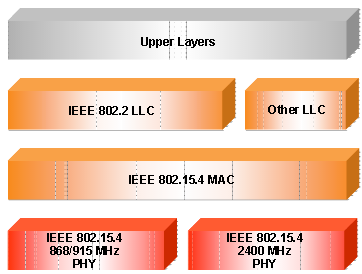 Figura II.  4 Arquitectura 802.15.4Fuente: Gutiérrez J, “IEEE Std.802.15.4”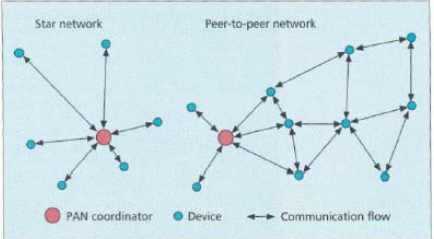 Figura II.  5: Topologías Tipo Estrella y Punto a PuntoFuente:htttp://catarina.udlap.mx/u_dl_a/tales/documentos/lem/archundia_p_fm/capitulo4.pdfTecnologías que emplea el estándar 802.15.4Existe una variedad de protocolos de capa de Red que hacen uso del estándar de comunicación IEEE 802.15.4, entre otros tenemos:Zigbee - Zigbee Alliance’s mesh networking protocolMiWi Mesh and MiWi P2P - Microchip’s proprietary mesh and P2P protocols6LoWPAN - Ipv6 over 802.15.4WirelessHART - Industrial AutomationISA100.11a - Manufacturing, Control, Automation.INTEROPERABILIDAD WSN – TCP/IPProtocolo IP sobre las WSNIntroducciónUna de las principales razones para integrar y operar las redes de sensores inalámbricos con otras redes como internet es la conectividad global, es de esta manera que actualmente todo dispositivo electrónico se encuentran en la capacidad de conectarse a cualquier tipo de red. En esta sección se comenzara hablando de la importancia de conectar una WSN con el mundo TCP/IP, la motivación de esta conectividad, los puntos clave o características importantes que se deben tener en cuenta cuando se desarrolla aplicaciones que incorporen las WSN con el mundo de las redes. En otra parte se hablará de las formas más comunes y usadas para la conexión de las WSN con las arquitecturas TCP/IP, se describirá las características generales de éstas arquitecturas y su funcionamiento.Importancia de Implementar el Stack TCP/IP sobre las WSN.Cada vez las redes con sensores son utilizadas con mayor frecuencia y están trabajando en áreas muy delicadas e importantes, por lo que tener acceso a la información que se generan es cada vez más prioritario sin importar la hora o el lugar, se hace importante que estas redes (WSN) se integren con el resto de redes que existen en el mundo y conociendo que las redes que se maneja en el planeta trabajan con el Stack TCP/IP es necesario que las WSN tengan la capacidad de comunicarse con este tipo de rede se incorporen las mismas funcionalidades que las redes convencionales aumentado su cobertura, llegando a nuevas áreas e incrementar sus funcionalidades.El hecho de que la información esté disponible para cuando se la requiera, crea muchas ventajas para los usuarios facilitándoles la toma de decisiones, por ejemplo si un automóvil contara con una red de sensores y si se presentaran alguna anomalía con el automóvil esta red inmediatamente notificaría al mecánico y al conductor para que juntos y en ese momento tomen las medidas pertinentes y evitar cualquier problema, de la misma manera si se encontrara una red dentro de un habitad y si presentan alguna anomalía fuera de lo común, la información podría ser monitoreada por personal encargado a pesar de que ellos no se encontraran en el lugar en ese momento. Cuando se trata del cuidado delas personas es muy importante estar alerta ante cualquier cambio en su salud, y en especial si se trata de personas de la tercera edad, personas con problemas médicos, etc. Tener la posibilidad de que los datos sean analizados por un médico y recetar un medicamento, prescribir un tratamiento es vital para precautelar la vida de un paciente. Así como estos existen muchos otros casos en los que las WSN son muy útiles e interconectados con el mundo son aún más eficientes. Consideraciones para implementar el Stack TCP/IP sobre las WSNLas WSN están compuestas por elementos que poseen recursos muy limitados y tratar de incorporar directamente el Stack TCP/IP traería problemas, incluso se puede dañar los equipos y dejar fuera servicio a la red, por lo que se debe tomar ciertas consideración y tener presenta algunos aspectos al momento de incorporar este Stack a las WSN. A continuación se detallan los aspectos más importantes que se deben tomar en cuenta:Sobre Carga del encabezado.La asignación de una dirección IP a cada nodo (mota) representa añadir más datos a la cabecera del paquete constituyendo en una sobrecarga lo cual es perjudicial al momento de trasmitir los datos. Además de requiere mayor energía para su transmisión. En la actualidad se está utilizando el nuevo protocolo de internet versión 6 (IPv6) el que posee una mayor cabecera pasando de 20 bytes que posee IPv4, (ver Figura II. 6) a 40 bytes que posee IPv6, (ver Figura II. 7), de la misma forma las direcciones pasan de medir 32 bits a 128 bits lo que es un problema considerando que la cabecera dentro del 802.15.4 es de apenas 25 bytes. Una de las soluciones que se presentan para resolver este inconveniente es la compresión de la cabecera lo que permite reducir el tamaño del encabezado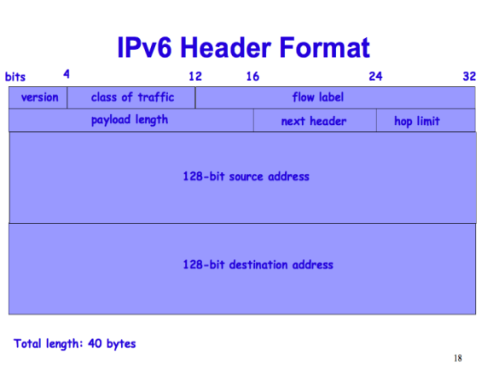 Figura II.  6: Formato de la cabecera IPv6Fuente: www.openwall.com/presentations/IPv6/img17.html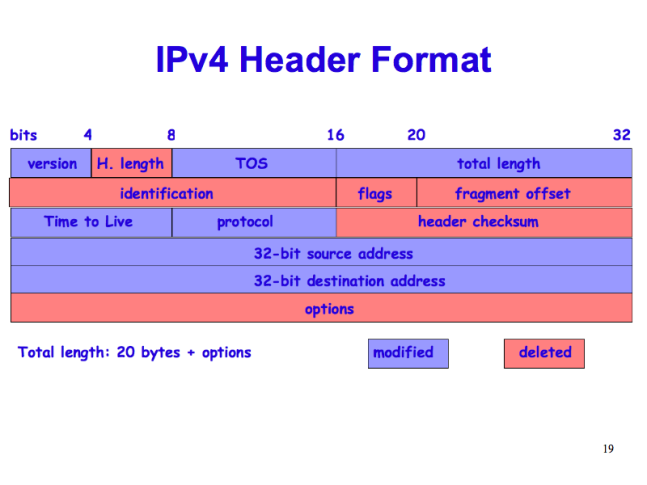 Figura II.  7: Formato de la cabecera IPv4Fuente: www.openwall.com/presentations/IPv6/img18.htmlteniendo mayor espacio para enviar datos, que es lo realmente importante dentro de una red.	Esquema de Direccionamiento.Con la utilización de IPv6 los conceptos de direccionamiento cambian, en IPv4 se utiliza con frecuencia DHCP (Protocolo de Configuración de Host Dinámico) el cual incrementa la sobrecarga del encabezado del paquete mientras que en IPv6 hay la autoconfiguración de las direcciones basadas en el estado del dispositivo (enlace).Además IPv6 hace uso de las comunicaciones Unicast y Multicast (Ver Figura. II. 8) las cuales alivian en gran medida el congestionamiento de la red.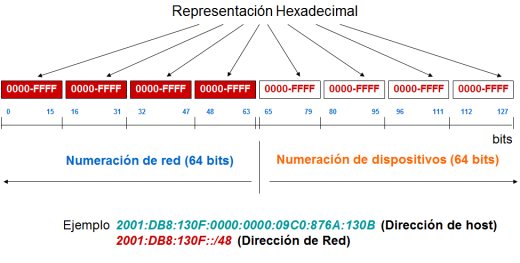 Figura II.  8: Direccionamiento IPv6 y Ejemplo de una dirección IPv6Fuente: http://www.cu.ipv6tf.org/images/ipv6addr.jpgDependiendo de la aplicación que se quiera dar a la red se debe tener en cuenta el tipo de direccionamiento que será utilizado ya que se requiere un tipo en particular, por ejemplo cuando se trata de redes para el control y monitoreo de las funciones vitales de una persona se utilizara un red en la cual no se requiere un muchos nodos, lo recomendable es un direccionamiento centralizado, un dispositivo central será el encargado de manejar toda la información la cual no requiere de mayor enrutamiento.     	Límites del Ancho de BandaIPv6 tiene un requerimiento de 1280 bytes de MTU y 802.15.4 tiene un MTU de 127 bytes con una taza de transmisión de 250 kbps, como se observa en la Figura II. 9, el ancho de banda dentro de las WSN es muy limitado.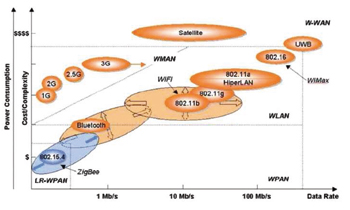 Figura II.  9: Velocidades de los estándares IEEE 802.15.4Fuente:http://www.interempresas.net/Robotica/Articulos/120885-Redes-inalambricas-de-sensores-en-aplicaciones-agroambientales.htmlAl tener más bits que transmitir mayor será la carga impuesta al enlace mayor tiempo tomara la trasmisión lo que haría lenta la difusión de la información en el caso de que los paquetes generados por los nodos sean muy grandes, por tal motivo se tiene que tener políticas adecuadas de transmisión, armado de paquetes, números de paquetes enviados por fracción de tiempo, etc. Con la finalidad de tener una buena transmisión de datos.	Limitación en la EnergíaUno de los inconvenientes más grandes que tienes las WSN es la energía limitada que posee, cuando se requiere transmitir una gran cantidad de datos se requiere mayor procesamiento de la información y por ende mayor energía lo cual es una gran desventaja del mismo modo cuando se trata de trasmitir a grande distancias se necesita de una mayor potencia para cubrir la distancia requerida, lo cual demanda una gran cantidad de energía, la fuente más utilizada es la indicada en la Figura II. 10.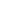 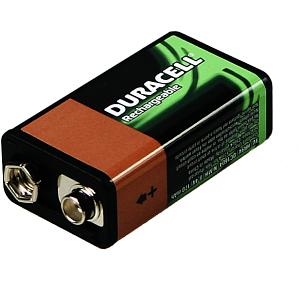 Figura II.  10: Ejemplo de una fuente de energía de las WSN.Fuente: http://www.duracelldirect.es/i/icons/cover.gifCualquiera que sea el escenario si no se tiene una buena ubicación de cada uno de los nodos o si no se realiza un buen aprovechamiento del ancho de banda se tendrá grandes inconvenientes con la energía requerida para que funcionen los nodos.  	IPv4 e IPv6A pesar de que IPv4 posee un encabezado mucho más pequeño y más manejable para los dispositivos que conforman la WSN, el problema se presenta por la expansión de mundo tecnológico y la integración de múltiplos dispositivos a las redes lo que hace necesario que se utilice la nueva versión de IP (versión 6), y así cubrir la demanda futura de direcciones IP y cubrir las necesidades que surgiera con esto. IPv6 presenta mejoras, nuevas y mejores prestaciones que pueden ser aprovechadas dentro de las WSN, ver Figura II. 11.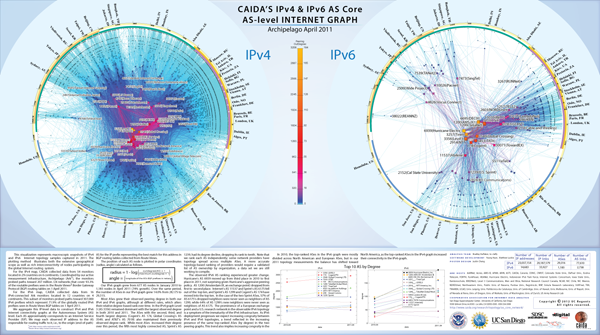 Figura II.  11: Grafico del número de direcciones IPv4 e IPv6 usadas a nivel mundialFuente: http://www.caida.org/research/topology/as_core_network/pics/ascore-2011-apr-ipv4v6-poster-600x335.pngArquitectura para conectar las WSN con el Internet.Existen dos arquitecturas para conectar las WSN con Internet, la primera está constituida de un equipo intermedio que sirve de puente entre las dos redes, denominado Proxy, y la segunda arquitectura es la implementación directamente el Stack TCP/IP en la red WSN.Arquitectura Basada En ProxyEsta arquitectura fue una de las primeras en implementarse para la conectividad de las redes WSN con el mundo del internet, consiste en colocar un dispositivo intermedio que sirva de enlace entre la red WSN y el Internet, denominado Proxy. Por un lado el Proxy constituye un Gateway o puerta de enlace para los dispositivos que está dentro de la WSN a través de cual los nodos pueden enviar y receptar información del Internet,  para lo que necesita que este dispositivo tenga la tecnología para comunicarse con la WSN y por otro lado pueda manejar el SATCK IP para poder conectarse al internet. Esta arquitectura provee de un método de acceso hacia los datos generados por los sensores en la WSN usando el protocolo estándar TCP/IP, sin la necesidad de crear un protocolo específico para la conexión hacia los sensores. Uno de los inconvenientes que se presenta es tener un único punto de conexión en el cual toda la información se centralizada y si el proxy llegara a fallar toda la red quedaría sin conexión y no se podría realizar el monitoreo de los datos a pesar de que los sensores se encuentren funcionando correctamente [7]. 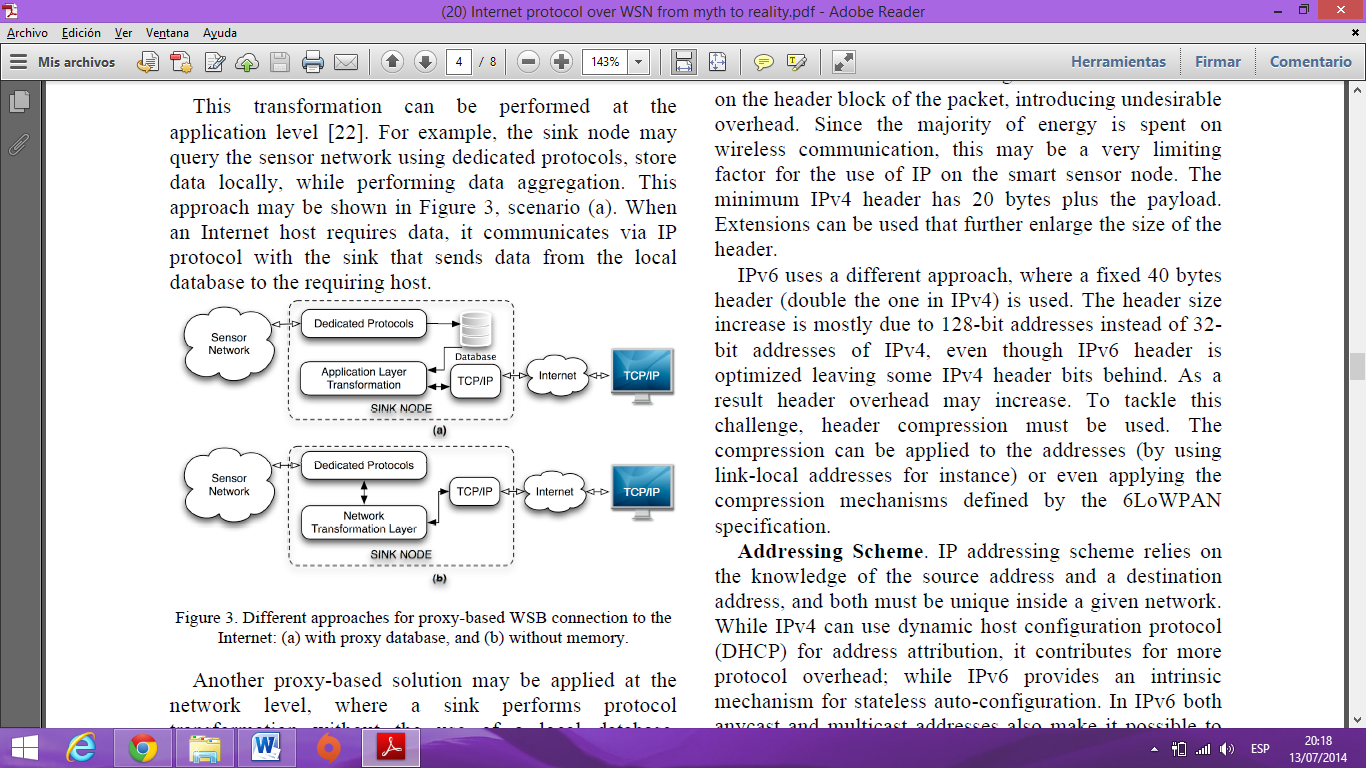 Figura II.  12: Modelo de conexión de las WSN con una base de datos.Fuente: paper “Internet Protocol over Wireless Sensor Networks, from Myth to Reality”Dentro de esta arquitectura se puede describir dos formas de acceder a la información, una de las cuales ya se describió anteriormente, a través de un proxy que a la ves trabaja como una base de datos en la cual se almacenan toda la información recolectada por los sensores(ver Figura II. 12) y la segunda forma es una conexión directa con los sensores se puede acceder a los datos que está registrando el sensor en el momento de la conexión, con esta forma se puede leer los datos que se originan en ese momento (ver Figura II. 13) pero no  se cuenta con un  historias de los datos recolectados, por el hecho de que los nodos no tienen los recursos necesarios para ser utilizados como una base de datos, en este caso se debe emplear otro método de almacenamiento de datos.   Figura II.  13: Modelo de conexión de las WSN directamente sin base de datos.Fuente:  paper “Internet Protocol over Wireless Sensor Networks, from Myth to Reality”Integración Directa de la Pila TCP/IP sobre las WSNLa otra arquitectura de integración de las WSN con las arquitecturas TCP/IP es la implementación directa del Stack TCP/IP sobre los nodos que conforman la WSN, a cada nodo se le dotara de todo o parte de la Stack TCP/IP para que de esta forma pasen a convertirse en un dispositivo más de red. La ventaja que presenta este tipo de arquitectura es que cada nodo tendrá una dirección IP, manejara su propio Stack TCP/IP, de cierta forma serán funcionalmente independientes, tomara sus propias decisiones en cuanto al encaminamiento de los paquetes, tal y como lo es un computador hoy en día.   Desde hace tiempo se ha tratado de simplificar el Stack TCP/IP para que pueda ser utilizado en aquellos sistemas con pocos recursos y que su acogida internacional vaya en aumento. Es así, que se realizaron varios trabajos, ejemplo15 la aplicación realizada por Adam Dunkels para arquitecturas de 8.bits, en la cual diseño una pila muy reducida del Stack TCP/IP, solo podía manjar una interfaz de red y no soportaba las conexiones UDP, lo denomino micro IP (uIP). Otra de las aplicaciones realizadas por el mismo autor fue Lightweight IP (lwIP), la cual tenía muchas más características del Stack, pero de una manera simplificada, soportaba IP, ICMP, UDP y TCP. Tenía la capacidad de soportar otros protocolos, trabajaba con múltiples interfaces lo cual le hacían adecuado para trabajar en redes complejas y heterogenias. Dentro de esta aplicación empleo la complexión de cabecera lo cual constituyo un gran avance para las posteriores aplicaciones que quisieran trabajar dentro de las WSN.Algunas de las aplicaciones que utilizaron el Stack TCP/IP sobre las WSN tenemos:IPSENSE: Soportar la movilidad de los dispositivos gracias a la autoconfiguración que es propia de IPv6, además soporta todo tipo de paradigmas de enrutamiento-direccionamiento, reduce el Over-head, realiza un uso eficiente de la energía, el simple hecho de implementarse con el Stack TCP/IP puede llegar a tener una interconexión global. Dentro de esta aplicación los nodos son agrupados en clusters, cada clusters posee un nodo central el cual permite a su agrupación conectarse con el resto de redes o clusters, de esta forma se distribuye de mejor manera la administración de la red al poseer varios nodos centrales que configuren la red y la mantengan funcional [7].IP-Based WSN: Esta aplicación implementa el Stack TCP/IP sobre la plataforma ESB (Embedded Sensor Board) de la universidad FU de Berlín, mediante el Sistema Operativo de CONTIKI proporcionando un sistema de detención de intrusos con la finalidad de precautelar la integridad y la paz dentro del entorno, dotando a los equipos de seguridad con una herramienta tecnológica que les permita interceptar cualquier tipo de amenaza mediante el empleado de PDA la cuales estaban conectadas a la red principal y por medio de las cuales podían acceder a la red de sensores. [7]IPV6 EN REDES DE SENSORES INALÁMBRICOS: 6LOWPAN“6LoWPAN” el direccionamiento IPv6 de las redes LoWPAN, permite que pequeños dispositivos como los sensores operen con una dirección IP, concretamente IPv6, puedan ofrecer sus servicios directamente a través de Internet obteniendo total conectividad con cualquier nodo ubicado en ésta. Por tal motivo se dice que 6LoWPAN es la puerta abierta al desarrollo de la “WEB de las cosas o Internet of Embedded Systems” donde todo dispositivo embebido está conectado a Internet.Es una tecnología totalmente abierta que se la puede implementar sin tener problemas, o asumir costes de propiedad intelectual que introducen retardos o limitaciones.Historia6LoWPAN es un estándar definido por IETF (Internet Engineering Task Force) que es un grupo de trabajo encargado de crear estándares y arquitecturas para internet. En 2003, un nuevo estándar ampliamente aceptado para comunicación de dispositivos embebidos inalámbricos y de bajo consumo, IEEE 802.15.4 fue publicado alcanzando una gran popularidad, misma que incentivo a la comunidad de Internet a estandarizar una adaptación IP para interconectar dichos dispositivos. Es así como se formó el grupo de trabajo “6LoWPAN” que propone utilizar direccionamiento IPv6 en redes de sensores inalámbricos por lo que su nombre se forma tomando el 6 en representación del esquema IPv6, seguido de la palabra “LOW” que representa a las redes de baja potencia y procesamiento y que a la vez son parte de las redes de área personal PAN.     La primera publicación de carácter informativo donde se especifica los objetivos y requisitos básicos de 6LoWPAN fue en RFC4919 en el año 2007, posteriormente se indica la funcionalidad y el formato 6LoWPAN en el RFC4944. El grupo de trabajo continuó mejorando aspectos como la compresión de cabecera, Neighbor Discovery, enrutamiento y aplicaciones creándose finalmente en el 2008 un nuevo grupo de trabajo IETF donde se especifica los requerimientos de ruteo y soluciones para redes inalámbricas de bajo consumo con lo que se desarrollaron varias aplicaciones basadas en 6LoWPAN que promueven el uso de IP en sistemas embebidos orientados al internet de las cosas.6LoWPAN se define como el estándar que habilita un uso eficiente de IPv6 sobre dispositivos embebidos de bajo consumo energético que forman parte de una red inalámbrica, esto lo realiza a través de una capa de adaptación y la optimización de sus protocolos [8]. Arquitectura 6LoWPANLa arquitectura 6LoWPAN está conformada de varias redes LoWPAN. Las LoWPANs (Low-Power Wireless Area Network) son stub networks, es decir que son redes aisladas IPv6 que no se pueden comunicar con otras redes a menos que exista un punto de salida (Gateway/Router de borde) definido, ver Figura II. 14. Existen 3 tipos de LoWPANs definidos Simple LoWPANSe conecta a otra red IP a través de un LoWPANs Edge Router  Extended LoWPANVarios Edge Routers que comparten un enlace en común (backbone)Ad-hoc LoWPANsNo puede conectarse a internet debido a la ausencia de routers en la LoWPAN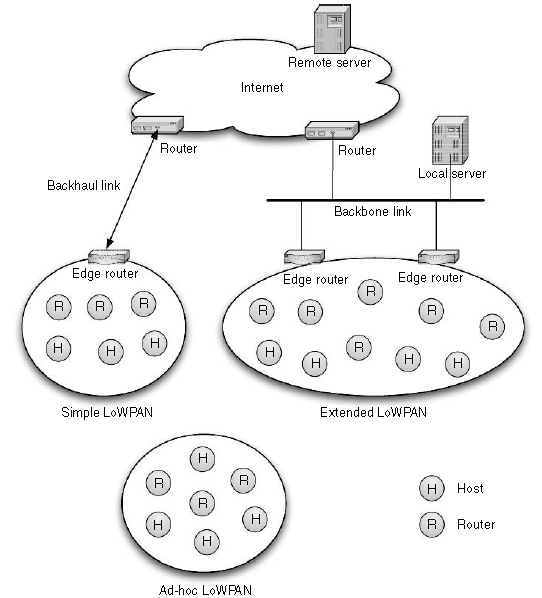 Figura II. 14: Arquitectura 6 LoWPANFuente:www.sase.com.ar/2013/files/2013/09/SASE2013-6LOWPAN-A-Diedrichs.pdfUna LoWPAN está conformada de nodos identificados con una única dirección IPv6, mismos que de acuerdo a su necesidad y configuración pueden actuar como host o router. Las interfaces de red de los nodos comparten el mismo prefijo IPv6 que será publicado por el router de borde que mantiene el registro de todos los nodos que interactúan en una red LoWPAN y facilita el proceso ND (Neighbor Discovery). Los nodos LoWPANs pueden participar en más de una LoWPAN al mismo tiempo (multi-homing). Estos nodos soportan tráfico ICMPv6 y UDP.  Por otra parte un LoWPAN Edge Router se puede conectar a internet a través de un enlace DSL. Stack del protocolo 6LoWPAN.El stack de protocolo 6LoWPAN es muy similar a la conocida pila de protocolos IP con las siguientes diferencias. Primero, 6LoWPAN solo soporta IPv6 por lo que se ha definido una capa intermedia entre la capa de red y la de enlace de datos llamada “capa de adaptación” o “LoWPAN adaptation layer” con la finalidad de optimizar IPv6 sobre IEEE 802.15.4 [RFC4944], ver Figura II 15. En la práctica la implementación de la pila 6LoWPAN en dispositivos embebidos se lo realiza junto con IPv6 por lo que puede mostrarse como parte de la capa de red. El protocolo de transporte comúnmente utilizado es UDP, esto por razones de sencillez, rendimiento y eficiencia. Para el tráfico de mensajes de control se utiliza el protocolo ICMPv6. Los protocolos de aplicación son, la aplicación específica en formato binario, una de las comunes y más utilizadas definidas por IETF es CoAP que conserva el modelo HTTP-REST pero con UDP.  La adaptación total de IPv6 y el formato LoWPAN se la realiza a través de los routers de borde, que se encuentran en cada isla 6LoWPAN, esta transformación es transparente y eficiente en ambas direcciones. Dentro de la LoWPAN, los host y los routers no necesariamente deben estar corriendo IPv6 o UDP en su totalidad ya que finalmente todos los campos son comprimidos implícitamente en cada nodo. 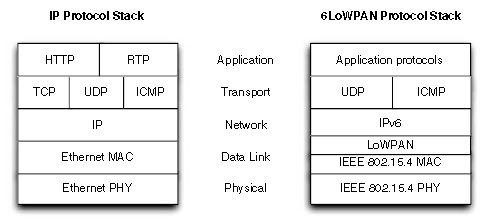 Figura II.  15: Pila de Protocolos IP y 6LoWPANFuente:http://www.sase.com.ar/2013/files/2013/09/SASE2013-6LOWPAN-A-Diedrichs.pdfAl emplear el protocolo 6LoWPAN se resolvieron algunos problemas, a través de la  capa de adaptación LoWPAN que proporcione los mecanismos de compresión de cabeceras además de la fragmentación y re-ensamblaje de los paquetes IPv6.Formato de 6LoWPAN.Una de las razones más frecuentes para no implementar IP sobre redes inalámbricas embebidas ha sido la transmisión de grandes cabeceras IPv6 sobre un canal de capacidad limitado como lo es IEEE 802.15.4. La capa de adaptación introducida por 6LoWPAN implementa principalmente tres componentes: compresión de cabecera, fragmentación y envío de capa dos.Compresión de Cabecera.El formato 6LoWPAN [RFC4944] trabaja en conjunto con dos sistemas de compresión de cabecera: HC1 encargado de comprimir cabeceras IPv6 y HC2 que se encarga de la compresión de cabeceras UDP.La propuesta consiste en comprimir el encabezado de 40 octetos de IPv6  con la finalidad de ocupar el menor espacio posible de carga útil de la trama IEEE 802.15.4. Para la compresión se resolvió incluir un ‘’dispatch’’ DSP, que es un campo de control codificado compuesto de un conjunto de bits que indican la coexistencia con otras redes, el tipo de compresión y las secuencias de fragmentación.  En la Figura II. 16 se puede apreciar las tramas del formato IEEE 802.15.4 con el encabezado IPv6 sin compresión (Figura II. 16 a) y posterior con el encabezado ya comprimido (Figura II. 16 b). En la trama donde hay compresión, el octeto HC1 es el resultado de la compresión realizada. La información redundante que se encuentra en el encabezado IEEE 802.15.4, o que se puede manejar desde el Gateway de la PAN, se elimina antes de la compresión por lo que en principio cuarenta octetos se comprimen en un solo octeto simbolizado por HC1.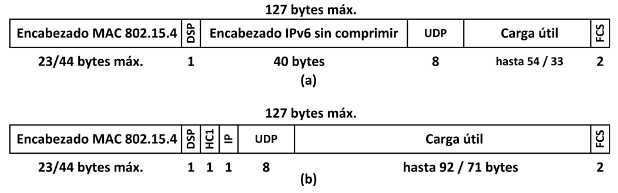 Figura II.  16: Estructura de tramas 6LoWPANFuente:http://www.academia.edu/7842663/0_0_0_0_Internet_of_Things_y_estandar_6LowPanCualquier campo del encabezado IPv6 que no se ha comprimido se agrega posteriormente al campo IP formándose el IP hop limit. Adicionalmente un encabezado UDP de 8 octetos debe ser comprimido a 3 octetos y la longitud del payload de la trama IEEE 802.15.4 se amplía a 5 octetos.Un Edge Router debe tener la capacidad de comprimir el encabezado IPv6 y de presentar al internet a los nodos de su red PAN, ver Figura II. 17.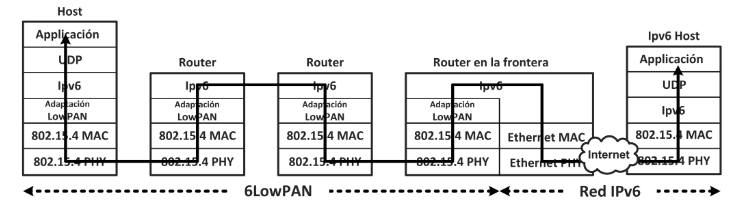 Figura II.  17: Comunicación de Datagramas a lo largo de una PANFuente:http://www.academia.edu/7842663/0_0_0_0_Internet_of_Things_y_estandar_6LowPanLa compresión del encabezado IPv6, ver Figura II. 18, considera la dirección única de host mientras el Edge Router guarda el prefijo correspondiente de la dirección de red IPv6 y su respectiva mascara común para todos los nodos de la LoWPAN.Fragmentación.Otro problema de IPv6 son sus MTUs de 1280 octetos por lo que se debe también realizar una fragmentación de paquetes IP en múltiples tramas de la capa de enlace para acomodarse al mínimo MTU de IPv6 requerido y de esta manera poderlos re-ensamblar en el otro extremo.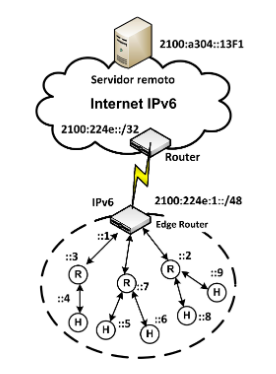 Figura II. 18: Direccionamiento bajo 6LoWPANFuente: http://www.academia.edu/7842663/0_0_0_0_Internet_of_Things_y_estandar_6LowPanEn la Figura II. 19 se observa que el primer campo del paquete es el Datagram Size, mismo que representa el tamaño de todo el paquete IP antes de la fragmentación y sirve para identificar el paquete cuando éste llega en desorden. El Datagram Tag es el siguiente campo que se encarga de identificar al payload fragmentado y finalmente el campo Datagram Offset define el desplazamiento del fragmento dentro del payload original.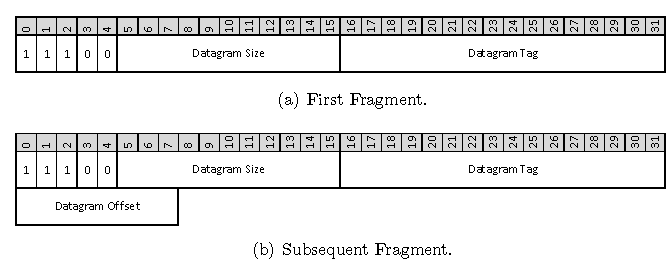 Figura II.  19: Fragmentación de cabecera de 6LoWPANFuente: http://disco.ethz.ch/theses/fs09/Lars_Schor_IPv6SensorNodes.pdfDireccionamiento de cabeceraLa cabecera adicional “Mesh Addressing header” se utiliza para soportar el reenvió de capa dos y el reenvió multi-hop de payloads 6LoWPAN. 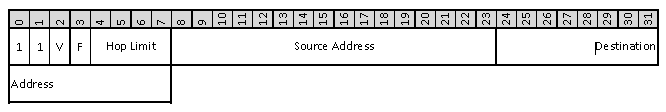 Figura II.  20: Fragmentación de cabecera de 6LoWPANFuente:http://disco.ethz.ch/theses/fs09/Lars_Schor_IPv6SensorNodes.pdfEl bit V indica si la dirección de origen es una dirección corta de 16 bits o es una dirección larga de 64 bits, lo mismo se aplica para el bit F y la dirección de destino final. El campo Hop Limit es similar a la compresión de cabecera. La Dirección de Origen contiene la dirección del creador del paquete 6LoWPAN y el campo Dirección de Destino corresponde a la dirección de destino final.BeneficiosEntre los beneficios que se le adjudican a 6LoWPAN están:El uso de un estándar abierto, que permite ser utiliza y mejorado por cualquiera, a las ves se convierte en una tecnología confiable y estandarizada.Posee una integración transparente con el internet.Facilita el mantenimiento de la red.Aceptación  y escalabilidad global.Permite un flujo de datos punto a punto.Utiliza la infraestructura existente y una integración transparente con el internet.  Fácil aprendizaje[12].Sistemas Operativos que funcionan con 6LoWPANEn la actualidad existen diferentes Stacks de 6lowpan de código abierto disponibles para su utilización como: 6lowpancli, b6lowpan, blip, uIP, SICSloWPAN y NanoStack1.1. Entre los Stacks propietarios o de paga están: Jennic, Hitachi y Arch Rock IP/6LoWPAN, NanoStach2.0 y m-stack [6].Todos estos Stacks de 6LoWPAN son diseños cumpliendo las normativas y especificaciones técnicas necesarias para trabajar dentro de las WSN, los dos Sistemas Operativos más populares están:TinyOS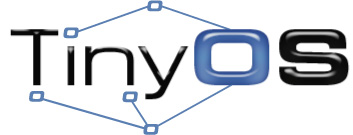 Figura II.  21: Logo del Sistema Operativo TinyOSFuente: http://www.tinyos.net/tos-jwall.jpgTinyOS (Tiny Micro-Thereading Operating System) sistema operativo desarrollado por la universidad de Berkeley para trabajar con redes de sensores inalámbricos. Posee una administración de potencia que le permite desactivar aquellas funciones o recursos de hardware que no estén utilizadas en ese momento. El lenguaje de programación que utiliza TInyOS es: nesC, orientado a sistemas embebidos,  el cual es una extensión del lenguaje de programación C [9]. El diseño del Kernel de TinyOS está basado en dos estructuras de ejecución, tareas y eventos, por un lado las tareas son pequeños comandos que se ejecutan periódicamente y las cuales consumen una gran cantidad de procesamiento, mientras que los eventos son pequeños procesos que se ejecutan cuando acurre una acción, las mismas que son prioritarias lo que demanda que el sistema las procese antes que las tareas, inclusive pueden interrumpir una tarea para que un evento sea ejecutado. Bajo ente diseño TinyOS permite tener un alto rendimiento de sus elementos. Uno de los inconvenientes que presenta este sistema es la carencia en la administración y gestión de prioridades, puesto que el sistemas trabaja bajo el esquema FIFO (Primero en entrar Primero en salir) de esta manera no se puede tener un conocimiento exacto de las duración de los procesos y mucho menos ofrece garantías al momento de procesar datos en tiempo real. Algunas aplicaciones que utilizan el TinyOS son: 6lowpancli, B6lowpan-Blip.Contiki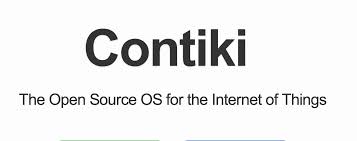 Figura II.  22: Logo del Sistema Operativo Contiki.Fuente: https://encrypted-tbn3.gstatic.com/images?q=tbn:ANd9GcSM1ldt_1PYXnHwqVbHS9J7rC-KnK3VswL1UBJ0AX1yCh-g_KyMContiki es un sistema de código abierto, portable, multitarea, opera como un sistema embebido, realiza un uso eficiente de la memoria y es muy utilizado en las redes de sensores inalámbricos, desarrollado por el Swedish Institute of Computer Science, liderado por Adam Dunkels. Provee de un sistema de comunicación IP, tanto para IPv4 y para IPv6.Contiki posee un condigo que pesa uno cuantos Kilobytes y requiere de unos cientos de bytes de memoria RAM para que pueda funcionar, por ejemplo si se desea un aplicación que tenga una interfaz gráfica de usuario solamente requiere de 30 KB de RAM.  Contiki posee un núcleo o kernel el cual maneja todos los procesos que estén cargados en el programa de carga, permite que las aplicaciones se comuniquen directamente con el hardware haciendo que su tiempo de respuesta sea mucho más rápido. Entre las características que posee una instalación de Contiki están:Kernel multitareaConectividad TCP/IPInterfaz Gráfica de UsuarioUn navegador WebCliente telnet Salvapantallas.A continuación se detalla más características de Contiki el cual fue utilizado en el presente proyecto de tesis.Contiki y 6LoWPAN.Contiki se constituye en un sistema operativo en tiempo real multitarea, desarrollado sobre lenguaje C, su principal características es emplear muy poca memoria del microprocesador para realizar su trabajo.Contiki tiene la capacidad de soportar varios hilos de ejecución, se puede tener varios procesos listos para su ejecución, esperando por los eventos que los activen. Los eventos se desencadena las tareas asociados a esté y, una vez que éstas finalizan, vuelve al estado de espera hasta que otro evento los active.El Stack de protocolos de Contiki utiliza la capa física del estándar IEEE 802.15.4, por lo que su trabajo se centra en las capas superiores, Capa MAC y Capa de Red [8].Arquitectura de ContikiProcesos.Son tareas específicas que se desarrollan una de tras de la otra y pueden ser iniciados por los usuarios o por el propio programa. Cada proceso posee un protothread el cual se ejecuta al momento de iniciarse el proceso. Los procesos pueden pasar por 3 etapas, desactivado, activado y llamado. Un proceso esta desactivado cuando ningún evento puede acceder a él. Esta activado cuando puede ser ejecutado por cualquier evento y esta llamada cuando se está ejecutando su protothread [8].Eventos.Los eventos son las circunstancias baja las cuales se debe ejecutar un proceso, cada evento posee un proceso asociado al cual puede o no enviarle información adicional para que éste lo utilice. Los eventos son almacenados en una memoria circular y son ejecutados en el orden que sean invocados. Los eventos pueden ser llamados desde los protothread o desde cualquier lugar del programa [8].Protothreads.Son funciones que tienen la capacidad de esperar por un evento para entrar en funcionamiento,  se encuentran funcionando bajo el programa principal, es decir, permiten al dispositivo realizar otras actividades hasta que se presente el evento que necesite al proceso asociado al protothread, por ende un proceso solo está asociado a un solo protothread [8].Poll y Post Sincrónico.Algunos procesos van a requerir ser ejecutados de manera inmediata sin tener que esperar a que se ejecuten los procesos guardados en la cola. En este caso se puede emplear cualquiera de los siguientes métodos [8]:El post sincrónico ejecuta un evento sin necesidad de encolarlo,  interrumpiendo la ejecución del proceso activo para ejecutar el proceso marcado con post.El poll asigna una bandera de ejecución a los procesos para ser atendidos, antes de la ejecución de un proceso se revisa esta bandera y se verifica si algún proceso posee el poll, si fuera el caso, se ejecutara el proceso con el poll activado. El post espera a que se termine de ejecutar el proceso activo para luego ejecutar el proceso con el poll.TIMERSOtro aspecto importante dentro de Contiki se encuentran los timers se los puede llamar los “relojes” del sistema operativo, los cuales son utilizados para temporizar a ciertos procesos o ejecutarlos de manera periódica. Así tenemos los siguientes timers dentro de contiki [8]:Etimer: es un conjunto de etimers que se ejecutan de manera encadenada, cada etimer guarda el tiempo de “inicio” o la marca de inicio, un intervalo de tiempo en el cual el timer expirará, un puntero que señala al proceso que se va a ejecutar cuando el timer expire y un puntero señalando al próximo etimer de la lista. Se tiene un protothread que posee un proceso etimer, que verifica si algún etimer expiro para ejecutar el evento que este asociado a dicho etimer. Cuando un etimer expiro se utiliza el poll para que el proceso se ejecute de manera  inmediata.  Ctimers (Callback timers): se los utiliza cuando se requiere enviar un parámetro a una función cuando el timer expire, cada vez que el ctimer se resetea se elige un intervalo de tiempo, la función y el parámetro a enviar. Emplea a los etimers para que le notifiquen que el timer ha expirado.Rtimers: Ejecuta tareas en tiempo real y ejecuta funciones en tiempos precisos, su funcionamiento depende del oscilador de 32 kHz que posee la mota y se lo emplea cuando se requiere medir intervalos de tiempo con precisión.Capa MAC dentro de ContikiLa capa MAC es la responsable del acceso al medio, se encarga de colocar los datos en el medio de transmisión, verifica si en el canal no existen transmisiones en curso para colocar enviar los datos, para lo cual utiliza CSMA (Carrier Sense Multiple Access). Dentro de Contiki se utiliza la capa RDC (Radio Duty Cycling),  la que se encuentra por debajo de la capa MAC, para que se encargue de encender y apagar el radio con la finalidad de ahorrar energía, debido a las limitaciones energéticas que se tienen dentro de las WSN. Se utiliza el mecanismo denominado ContikiMAC  para esta función [8].ContikiMACFunciona en la capa RDC, entre sus funcionalidades se hallan la retransmisión de los paquetes en caso de colisiones y evitar que se produzcan colisiones en el medio.El funcionamiento de este mecanismo hace que el nodo se active cada intervalo de tiempo para detectar si existe alguna transmisión en el medio y que sea dirigida hacia él. Con la finalidad de realizar un consumo eficiente de los recursos. Los nodos realizan las siguientes funciones:El nodo enciende su radio por 192µs para detectar el nivel de señal. Si existiese alguna transmisión, mantendrá su radio encendido.Con la finalidad de detectar todas las transmisión, el nodo muestrea el medio en intervalos de 0.5ms.Los datos son transmitidos en forma de paquetes que viajan uno tras el otro hasta que un paquete llegue a un receptor con la radio encendida.El receptor envío un acuse de recibo al remitente indicándole que ha recibido los datos.Contiki también utiliza los métodos de transmisión  más frecuentes dentro de las telecomunicaciones, como los son,  las transmisiones unicast y broadcast. Las transmisión es Unicast ahorran energía porque utilizan un mecanismo de sincronización denominado phase-lock, lo que permite que los nodos vecinos se sincronicen estableciendo periodos de tiempo en los cuales se enviaran datos y de esta manera los nodos sepan cuando encender su radio. En las transmisiones Broadcast el remitente debe enviar una cadena de paquetes de manera consecutiva para asegurar que a todos los nodos vecinos llegue el paquete, lo que genera mayor consumo de energía [8].Capa de Red dentro de ContikiLa capa de red ha sido implementado con el módulo uIP (micro IP), para lo cual se ha tomado en consideración todos las restricciones tanto de hardware como energético por lo que se ha suprimido ciertas funcionalidades a pesar de aquello se cuenta con un Stack totalmente operativo y funcional.  A continuación se dará a conocer las características que posee el Stack uIP y sus características [8].uIP –API (Application Program Interface)El módulo de uIP se desarrolló para trabajar en dispositivos que cuentan con poca memoria y hardware limitado por lo cual es ideal para utilizarlo dentro de las WSN conjuntamente con Contiki.Para que una aplicación pueda utilizar el módulo uIP y pueda utilizar sus funcionalidades es necesario contar con una API, que es una interfaz que utiliza la aplicación para comunicarse con el modulo. Se presentan dos tipos de API, el primero denominada orienta a eventos y la segunda basada en protothreads.API Orientada a eventosSu funcionalidad se basa en tener un mecanismo automático de activación del módulo uIP, cada vez que algún evento necesite utilizar el Stack uIP. Así por ejemplo cada vez que se reciba un paquete, un ACK, aviso de retransmisión, etc. Se debe llamar al módulo para que realice el procesamiento de los paquetes y posteriormente los envié a las capas superiores, para ello, la aplicación debe tener una función que solicite la activación del módulo.Se cuanta con una función denominada test_function que permite consultar a la API de la ocurrencia de algún evento, como por ejemplo se tiene la función newdata(), la cual indica que se recibieron datos y se encuentran en el buffer listo para ser procesados, si se deseará realizar algún proceso con ellos, se deberían de almacenar en otro lugar antes de volver a utilizar esta función, puesto que se sobrescribirán los nuevos datos sobre los anteriores.Para el envío de los datos uIP copiara desde la aplicación los datos en el buffer tomando en cuenta el tamaño de éste y el tamaño de la ventana del receptor. Se debe considerar que solo se enviara un paquete a la vez y se debe recibir el ACK del paquete enviado para poder enviar un nuevo paquete.Constantemente  se verifica que el canal este libre para poder enviar un nuevo paquete y para cerrar aquellas conexiones que estuviesen abiertas y que no se utilizan [8].	Loop del Control PrincipalEl stack uIP se puede utilizar dentro de sistemas multitarea o en sistemas mono tarea, en cualquiera de los dos casos el bucle de control principal siempre verifica si se recibió un paquete o si algún timers expiro, para realizar los procesos pertinentes [8].	Retransmisión de DatosEsta funcionalidad cuenta con un bloque de reenvió dentro del programa principal, ya que uIP no posee la capacidad de realizar una retransmisión de los datos por sí solo, porque no tiene un registro de los paquetes enviados. Necesita que dentro del programa principal se construya un bloque que permita reenviar los datos cuando no se ha recibido una confirmación de recepción por parte del receptor. Una función que puede ayudar en este caso es uip_rexmit() ésta nos indica si se recibió o no, la confirmación de recibido de los datos enviados, en el caso que se requiera reenvió, dicha función reproduce los últimos datos que fueron enviados y posteriormente se los puede volver a enviar, se recomienda adicionar dentro de la estructura de envío de datos al bloque de retransmisión [8].	Cierre de conexionesSe emplean las siguientes funciones para el cierre de las conexiones [8]:uip_close(): cierra normalmente las conexiones activas.uip_abort():Si ocurre algún error y es necesario cerrar la conexión de inmediato, se utiliza esta función.uip_closed(): Si una conexión fue cerrada por el extremo opuesto, ésta función arroja un “verdadero” . 	Reportes de erroresPara el reporte de errores se utilizan dos funciones uip_aborted() y uip_timedout(), el primero indica que se abortó la conexión desde el extremo opuesto de la conexión, mientras que el segundo, indica si no se recibió una confirmación transcurrido un tiempo.	Escucha de puertosDentro del Stack uIP se mantiene una lista de los puertos que están activos, si se necesita abrir un puerto se lo debe realizar utilizando la función uip_listen() luego de lo cual queda habilitado para recibir aquellas conexiones que estén dirigida a dicho puerto. Adicionalmente se puede utilizar la función uip_connected(), para comprobar que se estableció una nueva conexión [8].	Apertura de conexionesPara abrir una nueva conexión se utiliza la función uip_connect(), la que, además de crear una nueva conexión, crea un indicador para el estado de dicha conexión.  Si no existen más ranuras para estableces nuevas conexiones la función devolverá un NULL.	ProtosocketsEste tipo de API solo funciona con conexiones TCP y se los ejecutan de manera secuencial, utilizan los protothreads, lo cual indica que los protosockets necesiten menos memoria pero tienen las mismas limitaciones funcionales que los protothreads. Una de las consideraciones importantes que se debe tener presente es que las variables utilizadas dentro de los protosockets son locales lo que implica que se debe tener cuidado al momento de tratar de utilizarlas fuera de estas estructuras.Para iniciar el código de un protosocket se lo hace con la instrucción PSOCK_BEGIN() y se lo finaliza con PSOCK_EXIT() [8].Implementación de los protocolos en uIP.Debido a las limitaciones de hardware y software, la implementación  de los protocolos dentro del Stack se limita a los esenciales, los que permitan cumplir con los estándares y asegurar la interoperabilidad de la red. De esta forma uIP posee las siguientes características [8]:Re-ensamblado de los fragmentos IPPara el re-ensamblaje IP se utiliza un buffer independiente al buffer de recepción para evitar que los paquetes que lleguen a la interfaz se sobre-escriban en otros, una vez que todos los paquetes lleguen, se ensamblan y se los pasa a la capa de transporte, si no se recibieran todos los paquetes en un tiempo determinado, se descartan a todos.	Mensaje de TCPDentro de uIP se deja a un lado los mecanismos que permiten mejorar el thougput, ya que se trabaja dentro de redes pequeñas en las cuales no se tiene gran cantidad de información que transmitir por esto solo posee las funcionalidades básicas que permita conectarse con el resto de redes.  Los paquetes TCP son analizados a medida como llegan al dispositivo, si poseen datos para alguna aplicación se los envía a la aplicación correspondiente, si fuera un acuse de recibo se le notifica a la aplicación para que continúe con la transmisión de los datos, si se requiere una conexión TCP escucha la petición y realiza la respectiva conexión. Dentro de uIP los puertos tienen un tamaño de 16.	Control de FlujoLa aplicación antes de enviar datos debe conocer cuál es la cantidad de datos que el receptor puede recibir para procesarlos adecuadamente.	Control de CongestiónEsta característica ya está implementada implícitamente debido a que uIP solo envía un paquete a la vez.	Datos UrgentesDentro de uIP se tiene un mecanismo de notificación asincrónica la cual puede ser utiliza en caso de que se requiera emplear esta funcionalidad.	Calculo de sumas de comprobación.Las sumas de comprobación es muy importante para verificar si los paquetes no han sufrido cambios y asegurar que los datos llegaron íntegros, por lo cual uIP, provee funciones para realizar esta tarea:uip_ipchksum()uip_tcpchksum()Estas funciones permiten realizar la suma de chequeo de los paquetes.IPV6 en ContikiPara la utilización del Stack 6LoWPAN se crearon los archivos sicslowpan.h y sicslowpan.c, los mismos que están basados en los borradores realizados por el grupo de trabajo de la IETF “IPv6 over Low power WPAN (6LoWPAN)”, para permitir a las WSN manejar el Protocolo de Internet versión 6, con las características propias de una red 6LoWPAN.En la sección 2.4 se dio a conocer las características que posee las redes con 6LoWPAN, por tal motivo en esta sección se hablara de otro aspecto muy importante dentro de este tipo de redes,  el protocolo de enrutamiento RPL (Routing Protocol for Low-Power and Lossy Networks), este protocolo ha sido desarrolla específicamente para trabajar dentro de las WSN, considerando todas las restricciones que poseen dichas redes. A continuación se presentan las características más sobresalientes de este protocolo [8].       Protocolo de Enrutamiento empleado para las WSN (RPL)El protocolo RPL (Routing Protocol for Low-Power and Lossy Networks) fue desarrollado por el grupo de la IEEE ROLL “Routing Over Low Power and Lossy Networks”, debido a la necesidad y carencia de protocolos que puedan trabajar conjuntamente con las WSN. Este grupo publicó el primer trabajo en el 2009 y desde esa fecha hasta la actualidad se siguen con las investigaciones y mejoras.Como todo protocolo, el objetivo fundamental de RPL es obtener caminos eficientes para transportar el tráfico de datos a los diferentes destinos, es así que dentro de RPL se consideran 3 tipos de tráfico, multipunto a punto, punto a multipunto y punto a punto.RPL para su funcionamiento manipula lo que se denomina el concepto de Grafo, que constituye una colección de objetos o elementos a los que se les denomina vértices o nodos y conectados entre sí por enlaces denominados aristas o arcos que pueden poseer una orientación. Se puede decir que un grafo es un gráfico el cual está compuesto por puntos (vértices) unidos por líneas (aristas) [8].Definiciones utilizadas dentro de RPLDAG (Directed Acyclic Graph): Constituye un grafo orientado en el cual no existen ciclos o bucles, todos los vértices poseen un camino hacia un nodo raíz o hacia varios nodos raíz.DAG root: es el nodo central del grafo hacia él se dirigen todos los caminos (aristas).DODAG (Destination Oriented DAG): Es un grafo con un único nodo root.Sub DODAG: Es el conjunto de caminos que pasan por un nodo con destino al nodo root.Mensajes de Control en RPLDIO (DODAG Information Object): Son mensajes de anunciación que envían los nodos RPL para anunciar la información del DODAG a sus vecinos y el valor de los Ranks. DAO (Destination Advertisement Object): Son mensajes para los nodos superiores informándoles de las direcciones que poseen para de esta formar mantener la tabla de enrutamiento actualizada.DIS (DODAG Information Solicitation Message): Son mensajes empleados para solicitar información acerca de los DODAG cercanos y realizar la solicitud de mensajes DIO’s a los nodos RPL.RANK.El Rank de un nodo es cuan bueno es el camino que posee hacia el nodo central, el camino con el rank más bajo será el escogido para enviar los datos. El valor del Rank dependerá de todos los enlaces que se utilice para llegar al nodo central, se realiza un cálculo entre todos los valores Rank que posee dicho camino y se obtiene un único Rank que tan bueno es ese camino.   Para formar el Rank de una ruta se utiliza la calidad que posee una ruta para encontrarlo se utiliza la métrica ETX, la cual indica cuantas transmisiones son necesarias para que un paquete llegue sin errores a su destino. El segundo parámetro que se necesita es el best parent que es el nodo vecino que posee el mejor camino hacia el nodo central. Con estos dos valores se consigue el valor del Rank que posteriormente será utiliza para escoger la mejor ruta para enviar los paquetes [8].Procesamiento de mensajes RPLMensajes DISPara iniciar, un nodo dentro de la red, obtiene una dirección global IPv6 y monitorea si existen un DODAG en su perímetro a través del envió de solicitudes de información (DIS) en forma de broadcast.Cuando un nodo recibe el mensaje DIS lo procesa inmediatamente y envía los mensajes DIO, aunque no se haya recibido ningún mensaje DIS los nodos RPL están periódicamente enviando los mensajes DIO en forma de broadcast.Mensajes DIOCuando un nodo recibe el DIO, realiza los siguientes proceso:Agrega a la tabla de vecinos al remitente, si no ha estado previamente registrado.Si no conocía al DODAG:Configura al remitente como best_parent.Si el nodo no posee una dirección IP se le asigna a través del prefijo de la red y la mac del nodo.Se configura los temporizadores para que envíen a la brevedad posible un mensaje DIO con la información del DODAG que acaba de configurarse en el nodo.Se le indica al remitente del DIO que es el best parent del nodo a través de un mensaje DAO.En el caso que el nodo ya conocía el DODAG:Se agrega al remitente como parent si no lo hubiese estado.Se compara con el resto de parent para verificar y elegir el best parentEn caso que sea elegido best parent se le anuncia al remitente a través de un mensaje DAOMensajes DAOLos mensajes DAO son enviados al best parent bajo las siguientes circunstancias [8]:El nodo ha cambiado de best parent: se envía un DAO indicándole al viejo best parent que lo elimine de su tabal de enrutamiento y se envía al nuevo best parent que ha lo agregue a su tabla de enrutamiento.El best parent tiene un Rank demasiado alto: se envía un DAO indicándole que lo elimine de su tabla de enrutamiento.Cuando se recibe un DIO del best parent: en forma de un ack para la información recibida y para actualizar la información de miembro del DODAG.Cuando un nuevo nodo se une al DODAG: se envía un DAO indicando que se agregue a la tabla de enrutamiento al nodo.Cuando se ejecuta el rpl global repair: se envía un DAO al nuevo best parent que envió la nueva versión de DAG para que agregue al nodo a la tabla de enrutamiento.Cuando se recibe de un DAO de un nodo hijo: se reenvía el mensaje al best parent. Cuando se recibe un mensaje DAO se procesa su contenido y procede a realizar las instrucciones que contenga el mensaje, las cuales pueden ser:Si el mensaje indica que el nodo dejo de ser el best parent del remitente, lo quita de la tabla de enrutamiento y a todas las rutas que lo contengan como next hop.Si el mensaje indica que es el best parent del remitente, agrega a dicho nodo a la tabla de enrutamiento y si ya existía lo único que hace es renovar el tiempo de expiración de dicha ruta y envía el DAO al best parent. Los mensajes DAO son enviado a los best parent y estos los envían a sus best paren tasi sucesivamente hasta llegar al nodo central de esta formar el nodo central conoce como llegar a todos los nodos dentro de la red.CULTIVO DE PAPALa parte aplicativa de esta tesis se basa en el monitoreo de parámetros ambientales de un cultivo de papa, por tal motivo a continuación se da a conocer aspectos importantes de este producto.El Ecuador es un país fundamentalmente Agrícola gracias a su privilegiada situación geográfica que engloba  diferentes climas y culturas agropecuarias, convirtiéndose así en una despensa de variedad de alimentos necesarios para el consumo humano.Uno de los principales cultivos tradicionales que constituye la base de la alimentación de la población y que es el más eficiente de los cultivos comestibles comunes es la PAPA, misma que por su alto contenido nutricional está presente en la dieta diaria de los consumidores de nuestro país, especialmente de la sierra. Varios representantes del Centro Internacional de la Papa (CIP), afirman que la papa posee un alto contenido nutricional, de acuerdo a su variedad presenta niveles muy altos de hierro, zinc, proteínas y antioxidantes, por lo que se convierte en un alimento versátil para múltiples preparaciones culinarias, y como materia prima de diversos procesos industriales.  Según FAO, en Ecuador, el número de familias dedicadas a la producción de papa es de aproximadamente 42000, esto se realiza sobre un área aproximada de 66000 hectáreas concentradas mayoritariamente en la Sierra por la facilidad de adaptación que brindan sus pisos climáticos. Tanto productores como investigadores han notado un aumento de estrés hídrico, fuertes cambios en la distribución e intensidad de lluvias, granizadas y heladas como consecuencia de los cambios climatológicos que ponen en riesgo el bienestar económico de los agricultores y la seguridad alimentaria del país. Razón por lo que es de gran importancia enfatizar en la investigación y generación de herramientas que permitan disponer de información actualizada y accesible y poder tomar decisiones oportunas y eficaces para mejorar la producción del cultivo de papa y la conservación de los recursos naturales.GeneralidadesLa papa cultivada en las principales regiones productoras pertenece a la especie Solanum tuberosum. Es una herbácea que alcanza una altura de un metro y produce un tubérculo que puede tener forma y tamaños diferentes llegando a pesar hasta 300 g. Al terminar el periodo de crecimiento, las hojas y tallos de la planta se marchitan y los tubérculos se desprenden de los estolones. La calidad y cantidad de nutrientes pertenecientes a este cultivo varían de acuerdo a su variedad y condición de desarrollo. “El contenido de agua en un tubérculo fresco varía entre 63% a 87%, de hidratos de carbono 13% a 30%, de proteínas 0.7% a 4.6%, de grasas entre 0.02% a 0.96% y de cenizas de 0.44% a 1.9%. Otros de los constituyentes básicos son: azúcares, ácido ascórbico y vitaminas”. Descripción TaxonómicaFAO-CIP clasifica a la papa dentro de las siguientes categorías taxonómicas, ver Tabla II. II:  Tabla II.  II: Taxonomía de la PapaFuente: http://inta.gob.ar/documentos/cultivo-de papa/at_multi_download/file/INTA-%20huarte_capezio_papa2013.pdf.Descripción BotánicaLa FlorDiversos factores climatológicos como la temperatura y el fotoperiodo estimulan la floración. Por lo general las flores son terminales que nacen en racimos. Cada una de ellas contiene órganos masculino (androcéo) y femenino (ginecéo). Son pentámeras (poseen cinco pétalos) y sépalos de coloración variada, pero comúnmente blanco, amarillo, rojo y púrpura.El FrutoEs una baya pequeña y carnosa de forma redonda u ovalada, donde se encuentra la verdadera semilla sexual, tiene una coloración verde amarillenta o castaño rojizo. Su diámetro generalmente fluctúa entre 1 y 3 cm. Posee dos lóculos con un promedio de 200 a 300 semillas y se presentan agrupadas en racimos terminales que se van inclinando progresivamente.La HojaEntre primarios, secundarios y terciarios presentan desde cinco, siete o nueve folíolos de distintas formas y tamaños, generalmente miden entre 10 y 20 cm de largo y son pilos al igual que todas las demás partes de la planta.El talloExisten principalmente tres tipos: aéreo que generalmente están sobre el suelo y son improductivos, los rizomas que nacen alternadamente de los nudos del tallo aéreo, crecen horizontalmente bajo la superficie del suelo y finalmente los tubérculos que se generan del engrosamiento del extremo del anterior y es el producto en sí.Los TubérculosEs el tallo subterráneo de la papa, ensanchado y carnoso que puede presentar una forma alargada, redondeada u oblicua, su color puede ser blanco, amarillo, violeta o rojizo. Funciona como un órgano de almacenamiento de nutrientes y es el producto comestible de la planta.La RaízSe desarrollan en los nudos del tallo principal de la planta. Crecen primero verticalmente dentro de la capa del suelo arable, luego horizontal de 25 a 50 cm y a veces, cuando el suelo lo permite, nuevamente vertical hasta 90 cm. La planta de papa posee un sistema radicular fibroso de muchas ramificaciones finas y largas. Inflorescencias y FlorLa inflorescencia nace en un extremo del tallo generando de 1 hasta 30 flores aunque comúnmente varían entre 7 y 15 con un diámetro de más o menos cuatro centímetros y cinco pétalos unidos en sus bordes dando a la corola una forma de estrella con una coloración blanquecina o una mezcla de azul, vino y purpura con antenas de color amarillo brillante.  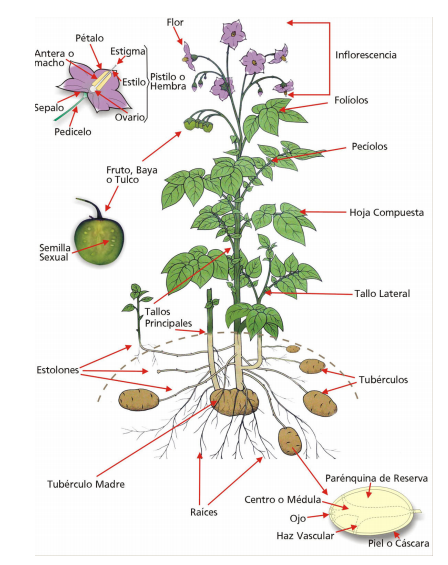 Figura II.  23: Partes de una planta de Papa.Fuente: Centro Internacional de la Papa CIPManejo del CultivoINIAP (2009) provee un Manual del cultivo de papa para pequeños productores con el fin de proporcionar los conocimientos necesarios para el establecimiento de una plantación de papas y su adecuado manejo durante su periodo de crecimiento con el objetivo de maximizar el rendimiento y la calidad del producto.Se deben tomar en cuenta varios aspectos como:Selección y Preparación del TerrenoEs uno de los pasos más importantes para un buen desarrollo del cultivo. La papa exige un suelo bien estructurado, suelto y sin niveles compactados para asegurar suficiente oxígeno, retención de humedad y un buen drenaje para el exceso de agua lo cual favorece un buen crecimiento de raíces, estolones y tubérculos. Se considera ideal para su crecimiento un pH de 5,2 a 6,4 en el suelo.Condiciones del SueloSe determina las condiciones de acuerdo a su estructura, humedad y temperatura como sigue:Estructura del SueloSe debe intentar contar con un suelo fino, suelto y sin niveles compactados que dificulten el desarrollo de las raíces y restrinjan el drenaje del agua. Humedad del SueloPara un buen desarrollo, la planta de papa necesita de un buen contacto con suelo húmedo tomando en cuenta que no debe ser excedida. Un suelo Franco Arenoso necesita llegar a un 18% de humedad de su Capacidad de Campo.Temperatura del SueloLa temperatura influye directamente en la velocidad del crecimiento de los brotes; los suelos fríos (bajo 150 C) retardan el crecimiento, mientras que los suelos calientes la estimulan. La temperatura demasiado alta (sobre los 200C) puede impedir la formación de los tubérculos.Labores de PreparaciónLas principales labores de preparación del suelo son: Arar el terreno a una profundidad de 25 a 30 cm por lo menos un mes antes de la siembra.Rastrar el suelo una o dos veces hasta que se tenga la facilidad de surcar ya sea en forma manual o mecánica.Si el terreno es potrero, aplicar herbicidas para luego arar y rastrar con el fin de desmenuzar las raíces y tallos del pasto y emparejar el terreno si hubieran desigualdades. Siembra y SemillaSu reproducción se realiza en forma vegetativa a través de tubérculos-semilla que se usan repetidamente durante varios ciclos, de ahí que es importante renovarla periódicamente o adquirir semilla certificada y de buena calidad. La siembra se realiza mediante el uso de palas, azadones o acanaladores para formar los surcos donde se depositan los tubérculos-semillas y se los cubre con una capa de tierra de 7 a 10 cm de alto para formar un lomillo el cual deberá ser levantado entre 20 y 30 cm sobre el nivel del suelo, al momento de realizar el aporque. 						Profundidad de Siembra.-  Cuando el suelo está lo suficientemente húmedo los tubérculos deben ser cubiertos con una capa de tierra de 5 cm, mientras que en los terrenos secos se los debe cubrir con capas de 8 a 12 cm. Siempre se debe evitar profundidades de plantación mayores a 15cm, con temperaturas inferiores a 7,5 0C o suelos muy secos.Distancia de Siembra.-  El espaciamiento entre surcos generalmente oscila entre 1 a 1.20 m y las platas deben ser sembradas a una distancia de 20 a 40 cm entre ellas.RiegoLa planta de papa presenta poco desarrollo radicular, por lo que se requiere especial cuidado en el manejo del agua destinada para su crecimiento ya que se debe evitar tanto el déficit que da lugar al cierre de estomas y disminución del crecimiento como también el exceso de agua que es el causante de pudriciones y otras enfermedades debido a la poca aireación presente en el suelo. Lo recomendable es no agotar más de un 30 a 35% de agua útil.Según INIAP Y CIP, “un cultivo de papa localizado a 3000 msnm necesita entre 600 a 700 mm3 de agua, distribuida de forma equitativa a lo largo del ciclo vegetativo”.  La mayor parte de la necesidad del agua del cultivo se usa para la transpiración y también se pierde agua por evaporación directa del suelo. La evapotranspiración (ET) varía con el tipo de suelo, el estado del cultivo y las condiciones ambientales (temperatura y humedad). Se puede esperar hasta un máximo de 12 mm3 de ET diaria. Las formas más comunes para cuantificar el nivel de agua del suelo son: por gravimetría, con tensiómetro y con sonda de neutrones.Los sistemas de riego más difundidos en Ecuador son: por aspersión, por surco y por goteo o riego localizado y es el que genera mejores resultados ya que distribuye el agua y los fertilizantes directamente en la zona de influencia radicular.Requerimientos ClimáticosEl desarrollo de los cultivos, en sus diferentes fases de crecimiento, está condicionado por factores ambientales como: temperatura, humedad y luz; INFOAGRO, ver Tabla II. III.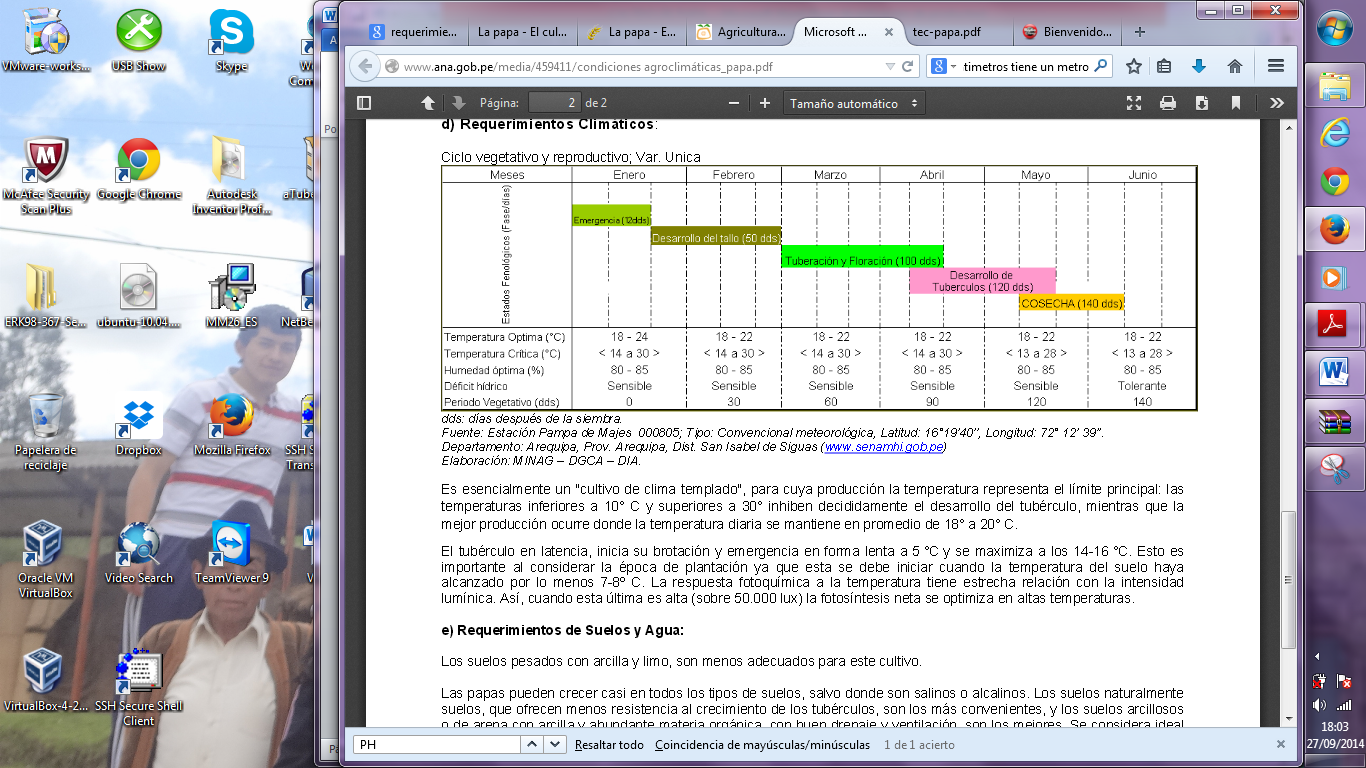 Tabla II.  III: Ciclo vegetativo y reproductivo de la papaFuente: MINAG – DGCA – DIA. (www.senamhi.gob.pe)TemperaturaEs uno de los factores predominantes que influyen en el brote de los tubérculos, utilización de nutrientes, perdida de agua y en las etapas fenológicas del cultivo. Es recomendable evitar el frio excesivo que es el causante del poco desarrollo y crecimiento de los tubérculos y por contrario si la temperatura es demasiado elevada ésta favorece el desarrollo de plagas y enfermedades. Por tratarse de un producto de clima templado-frio, las temperaturas más favorables para su tuberización y crecimiento son las que están en torno a 15 y 200C, aunque se adapta bien a temperaturas entre 18 a 250C. En periodo de formación de tubérculos la temperatura del suelo apropiada oscila entre 16 a 19 0C que acompañada de cortos fotoperiodos presentan las condiciones óptimas para el buen desarrollo del producto.HumedadUna humedad relativa moderada representa un factor primordial para el desarrollo del cultivo, su déficit provoca marchitamiento, por consiguiente bajo rendimiento y su exceso resulta nocivo. Según INFOAGRO (2011), un rango óptimo de humedad del suelo principalmente en etapa de formación de tubérculos es de 60 a 80 % de la capacidad de campo.SISTEMA DE RIEGO POR GOTEO.Tradicionalmente el agua es aplicada a campo entero ya sea por aspersión o por inundación siendo éste un método poco eficaz en el uso del agua. Una nueva técnica de riego es el riego por goteo que ha sido introducida y aceptada en el agro desde hace algunos años debido a su alto grado de eficiencia al reducir el escurrimiento superficial y las perdidas por infiltración. De esta manera el agua aplicada a cultivo es solo la requerida para su crecimiento y producción.   DefiniciónEs un sistema de riego que entrega el agua gota a gota. Según las necesidades del cultivo, humedeciendo solo una parte del suelo, donde se encuentran las raíces, por ello también se llama riego localizado o de alta frecuencia pues se aplica el agua casi a diario o varias veces al día. Entre las principales ventajas que proporciona está la disminución significativa del volumen de agua usado. El objetivo de utilizar este sistema de riego es suministrar a la raíz de cada planta, a intervalos frecuentes, la misma cantidad de agua  a través de mangueras que se instalan dentro o cerca de la zona radicular de las plantas. Un sistema de riego por goteo diseñado adecuadamente reduce el contacto del agua con el follaje, los tallos y los frutos logrando así, un mejor control del suelo, ahorro de agua, rendimiento de los cultivos sin erosionar el suelo ni perder nutrientes.Componentes del Sistema de Riego por GoteoPalomino menciona que: Un sistema de riego por goteo consiste en un sistema de carga y una red de tuberías de distribución. Al sistema de carga generalmente los constituye la bomba, filtro, inyector de fertilizante, válvula de control, regulador de presión y unidad de control automático.Fuente de Abastecimiento de AguaEl agua utilizada por el sistema puede originarse en un rio, acequia, estanque o pozo que esté libre de sólidos en suspensión y cuente con los nutrientes básicos para la plantación.Unidad de BombeoEs el sistema que se encarga de impulsar el agua desde la fuente hasta la plantación, está conformado de una o más bombas  que se encargan de succionar el agua y enviarla a la red de dispersión.Cabezal de Riego“Es un conjunto de accesorios que permiten suministrar agua al sistema con un nivel adecuado de limpieza, caudal y presión, además de que permite incorporar fertilizantes”. Los elementos básicos de un cabezal son:Equipo de BombeoGeneralmente se componen de una bomba y un motor, maquinaria sumamente necesaria, salvo que el agua llegue con la presión adecuada para el funcionamiento del sistema.Regulador de PresiónLos emisores de este tipo de riego requieren de una baja presión de agua para su funcionamiento, si no se los coloca y la presión de agua es alta los goteros saldrán disparados. Un sistema que reemplaza su función pero que es menos exacto es colocar una llave de paso antes de la electroválvula. Sistema de FiltradoEvita las obstrucciones que puedan ser causadas por cualquier partícula que impida el paso del líquido por el pequeño diámetro del conducto de la cinta de riego.ElectroválvulasEstán programadas para responder órdenes de apertura y cierre de flujo de líquido. En caso de existir cultivos múltiples, éstos deben ser sectorizados cada uno con su electroválvula permitiendo así que cada planta reciba la cantidad de agua adecuada. TuberíasSon de material PVC. La tubería principal se conecta directamente al cabezal del sistema permitiendo conducir el agua hacia los laterales de donde se desprenderán las cintas de riego.La tubería debe estar integrada de ciertos elementos que son necesarios para el adecuado transporte del agua por la red de riego y éstos son:Regulador de presión Filtro instalado a continuación del reductor de presión Codos, enlaces, llaves, uniones, tapones.VentajasAhorro de agua, debido a la reducción de la evapotranspiración Mantener un nivel de humedad constante y elevado en el suelo  Controlar la cantidad de agua aplicada al cultivoControl de malas hierbas al no ser proveídas de humedadReducción del 60 % de agua con respecto a otros sistemas Reducción de la mano de obra pudiendo realizar riego y fertilización a través de un solo sistemaEvita deslizamientos o derrumbesDesventajasDisponibilidad permanente de aguaBuena calidad física del agua Fácil obstrucción de los goteros por la presencia de partículas sólidas pequeñas Presión de agua en el sistemaCosto de instalación elevadoCAPÍTULO IIIANALISIS Y DISEÑO DEL SISTEMAANÁLISIS DE LA SITUACIÓN ACTUALIntroducciónEl Ministerio de Agricultura, Ganadería, Acuacultura y Pesca, reza en su visión,Ser una institución que permite regular, controlar y evaluar la gestión de la producción agrícola, ganadera, acuícola y pesquera del país impulsandoacciones que permitan el desarrollo y crecimiento sostenible de la producción. De esta manera los funcionarios de la Zona de Riego y Drenaje del MAGAP con sede en la ciudad de Riobamba, con el fin de contribuir con el buen vivir de la población, incrementar la producción agrícola y reducir la brecha tecnológica impulsan la labor investigativa de este proyecto que está orientado a la preservación de nuestro escaso recurso hídrico. Para lo que se nos ha asignado una parcela demostrativa con un cultivo de papa en el Colegio Técnico Nacional Agropecuario Puruhá de la parroquia de Químiag, donde, con la colaboración de alumnos, docentes y el conjunto de profesionales que nos dirigen se realizara todas las labores de instalación y funcionamiento de la red propuesta.Descripción del área de TrabajoEl área de trabajo está ubicada dentro de las instalaciones del Colegio Puruhá en la provincia de Chimborazo, cantón Riobamba, parroquia Químiag. Cuenta con una extensión de 225 m2 cubriendo un área de 15m de largo por 15m de ancho destinados a la aplicación del sistema propuesto.Situación ActualDurante la inspección del área de trabajo, se ha podido observar los métodos utilizados para medir las condiciones ambientales, el riego utilizado en los cultivos y se realizó un análisis del suelo.Medición de Condiciones AmbientalesPara la recolección de los diferentes datos necesarios para el control de los cultivos se emplea un cuadernillo en el cual se registros la información necesaria, la cual es recogida por el personal de manera manual, es decir, colocando los instrumentos de medición sobre el cultivo, lo que conlleva mucho tiempo y consumo de recursos.Sistema de RiegoPara accionar el sistema de riego. Éste se lo hace manipulando una llave de paso que se abre o cierra manualmente de acuerdo al método visual de su operador.El actual método de riego utilizado es por gravedad o riego por inundación, mismo que demanda de gran cantidad de agua que no es totalmente aprovechada por la planta.Debe existir una persona con experiencia para manejar el sistema de riego y pueda estimar con cierto grado de precisión la cantidad de agua que necesita un cultivo ya que el método visual no es muy confiable.El riego se activa cuando su operador lo decide, más no cuando es verdaderamente necesario.Debido a que el agua recorre todo el surco, la humedad incentiva el crecimiento de la conocida mala hierba.El exceso de agua produce pudriciones en las plantas y erosión del suelo al perder sus nutrientes.La utilización de técnicas tradicionales y deficientes para proveer el riego a un cultivo se ha convertido en la principal razón de desperdicio del recurso más escaso y no renovable como es el agua, además es la causa del bajo rendimiento y calidad de los productos agrícolas proveído por nuestras tierras.A causa de las razones expuestas es necesaria una tecnificación que permita un riego eficiente para lograr un mejor uso y distribución del agua en un cultivo de papa en el Colegio Puruhá de la parroquia de Químiag, de esta manera contribuir a mejorar la producción agrícola haciendo un uso adecuado y eficiente del agua de riego, eliminando pérdidas y desperdicios.    Análisis del SueloSegún el análisis de suelo realizado por el Instituto Nacional de Investigaciones Agropecuarias (INIAP) se determina que la granja del Instituto Tecnológico Superior Agropecuario (ITSA) Puruhá, donde se va a realizar la implementación del sistema propuesto, tiene una temperatura media anual de 14oC, humedad relativa del 71%, buen drenaje y una textura franco arenosa con contenido de materia orgánica de 8,4% y un pH de 6,1 .Es decir que nos encontramos en las condiciones propias de un suelo apto para la producción de papas. Determinación de RequerimientosEn esta sección se dará a conocer el sistema de riego que será implementado en la parcela, el proceso de siembra y el desempeño que se espera de la red de sensores inalámbrico.Instalación del Sistema de Riego por GoteoPara el desarrollo del proyecto propuesto se requiere la instalación de un sistema de riego por goteo o localizado, mismo que será colocado por los técnicos de la Zona 3 de Riego y Drenaje del MAGAP, autoridades y estudiantes del colegio Puruhá, docentes ESPOCH y desarrolladores del proyecto.El sistema de riego requiere la implementación de electroválvulas como parte del proceso de respuesta que serán conectadas al módulo de alimentación. El sistema de electroválvulas actuara conjuntamente con los módulos Arduino sensores y de procesamiento con la finalidad de automatizar el sistema de riego instalado en la parcela. El sistema que será instado es el mostrado en la Figura III. 24.Proceso de SiembraCon la importante labor de estudiantes, profesores y técnicos se ha podido llevar a cabo el proceso de siembra de la siguiente manera.La variedad de papa utilizada por ser la más conocida es la Super Chola. Cabe destacar que es una semilla certificada provista por el MAGAP.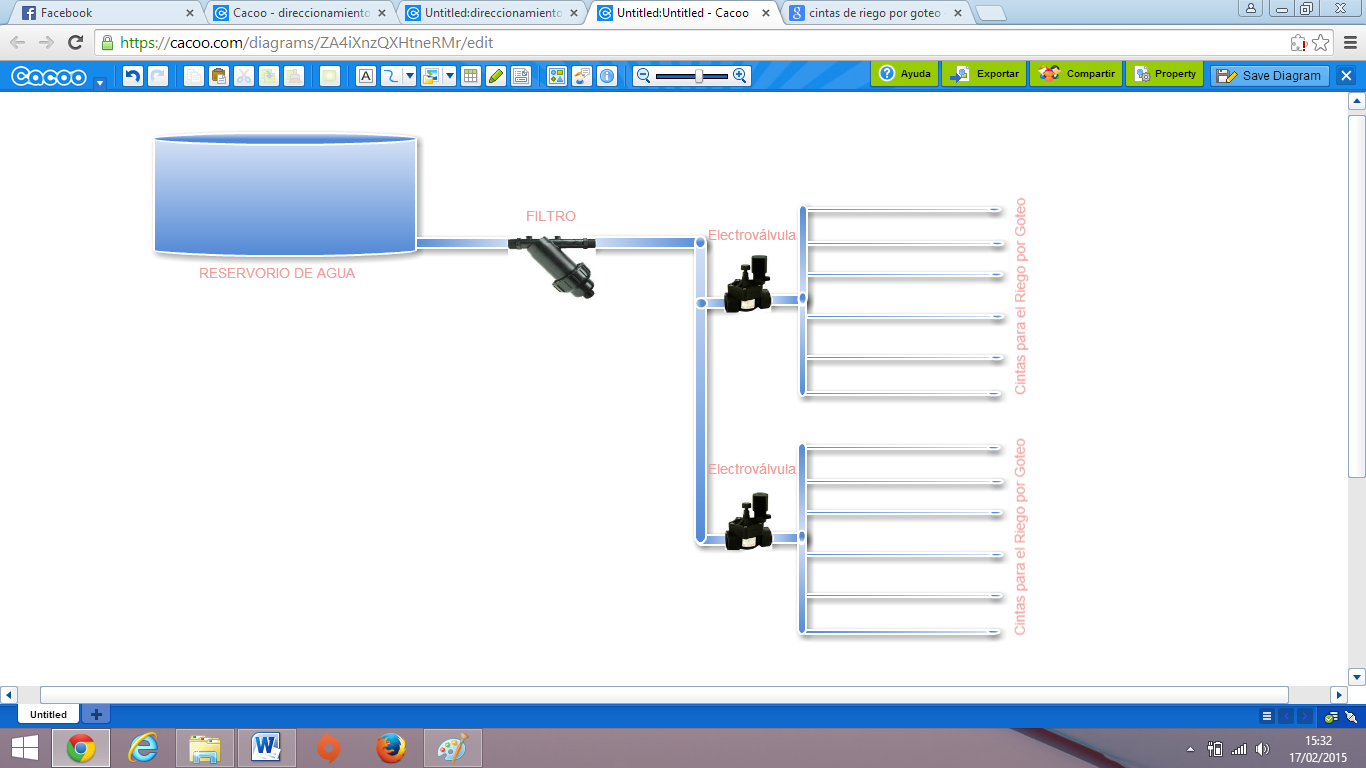 Figura III.  24: Sistema de Riego por GoteoFuente: Elaboración PropiaCon el uso de azadones se han formado surcos a 1m de separación entre ellos donde justo en el centro de los mismos se ha depositado los Tubérculos semilla a una profundidad de 5cm a nivel del suelo y una distancia de 40 cm entre tubérculos depositados para posteriormente cubrirlos con una capa de tierra como se muestra en la Figura III. 25.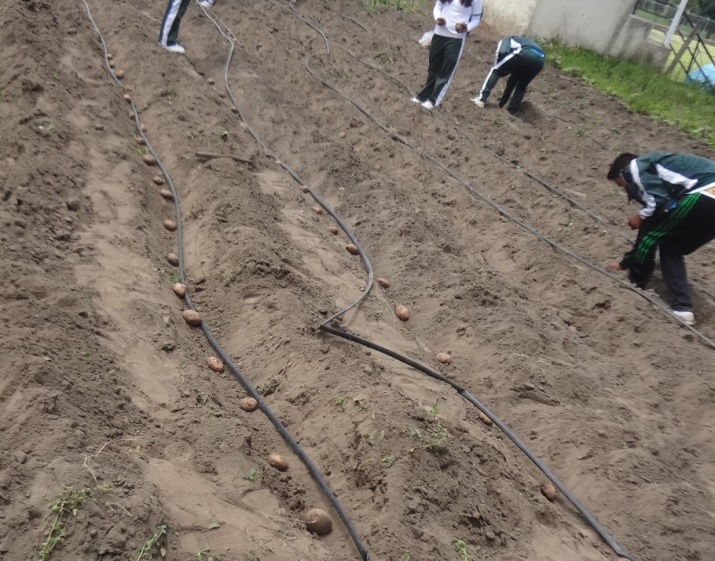 Figura III.  25: Siembra de PapaFuente: Elaboración PropiaDesempeño de la RedLa red 6LoWPN implementada deberá cumplir los siguientes parámetros:La red debe permitir la toma, transmisión, procesamiento, almacenamiento y monitoreo  de los datos proporcionados por los sensores de temperatura ambiental, humedad relativa y humedad de suelo instalados en el cultivo de papa.Los datos serán mostrados y podrán ser graficados a través de una interfaz web amigable con el usuario.La red será escalable, es decir se podrá implementar con facilidad más sensores o añadir más nodos para monitorear otras variables.Los nodos controlaran el encendido y apagado de las electroválvulas cuando las condiciones de la humedad del suelo sean lo requiera, en este caso el Sistema de Control de Riego funcionara de manera Automática.Se podrá encender o apagar las electroválvulas desde la página Web cuando los técnicos los consideren necesario, en este caso el Sistema de Control de Riego funcionara de manera manual.Los factores que pueden afectar el rendimiento de la red y que hay q tener presentes, son los siguientes:Ambiente de TrabajoEl cultivo de papa se encuentra a la intemperie por lo que el sistema está propenso a ser afectado por el calor, el polvo, partículas de agua e incluso el libre acceso de las personas que al manipular pueden causar daños en los componentes electrónicos de los nodos por lo éstos deben estar protegidos adecuadamente.Enlace InalámbricoSe debe verificar que no haya otro sistema que pueda interferir con la red, ya que, la transmisión de la información se lo hace a través del espectro radioeléctrico (aire).EnergíaComo se indicó en la descripción, el suministro de energía habilitado en las instalaciones del colegio nos servirá para conectar los equipos a ser implementados, y depende del suministro otorgado por la empresa eléctrica.Hay que tomar las medidas respectivas para resguardar la integridad de los equipos como el funcionamiento de la red, para que no sea afectado el rendimiento de la  misma.DISEÑO DE LA RED WSN CON 6LoWPANDescripción GeneralEn esta sección se detalla el diseño y construcción de la red 6LoWPAN, descripción de los elementos hardware y software que la integran y sus respectivas especificaciones técnicas.La red de sensores está compuesta de tres nodos sensores con una separación de 5m entre ellos y para garantizar la cobertura inalámbrica se conectan a un cuarto nodo central o Gateway mediante el estándar 6LoWPAN. La programación de éstos se ha realizado con el sistema operativo Contiki.En la Figura III. 26 se muestra el esquema general de la Red 6LoWPAN y la distribución de sus elementos.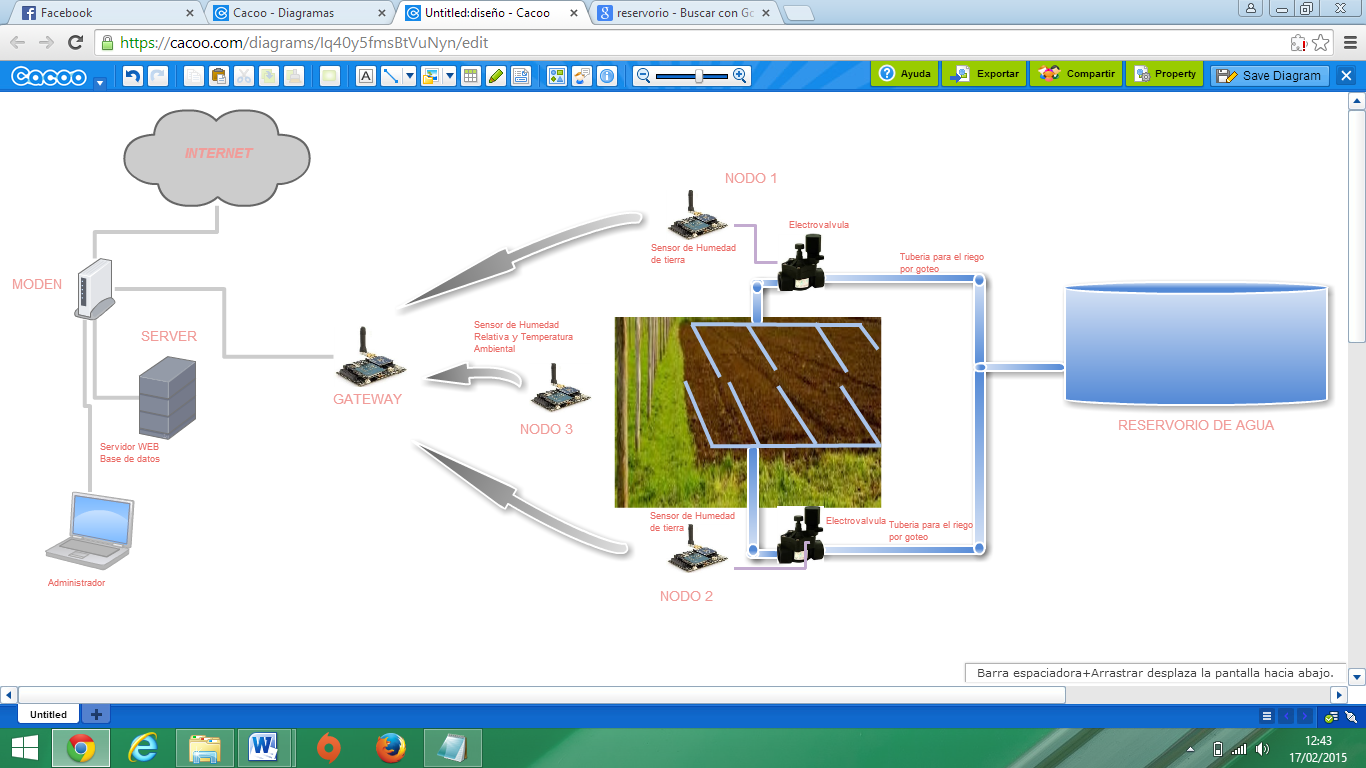 Figura III.  26: Diseño de la Red 6LoWPANFuente: Elaboración PropiaCinco procesos específicos y bien diferenciados integran la red planteada: sensado, transmisión de datos, almacenamiento y procesamiento de la información, respuesta y alimentación. Cada uno aporta para el adecuado funcionamiento de la red.En el sistema propuesto se valora tres variables básicas: humedad del suelo, humedad relativa y temperatura ambiental, factores claves para determinar los requerimientos hídricos de un cultivo de papa y que garantizan el normal funcionamiento del sistema. Una vez obtenida la información de nuestros sensores, almacenada en una base de datos y presentada en una página web, ésta podrá ser monitoreada desde el departamento de riego y drenaje del MAGAP o cualquier otra entidad habilitada para su ingreso desde internet. Esto con el propósito de ser analizada y de acuerdo a sus valores referenciales y los datos adquiridos por los sensores de humedad controlar la activación o desactivación de los actuadores (electroválvulas).La red maneja una topología en estrella considerada como la topología más adecuada para la implementación de una red inalámbrica de sensores. Pues sus nodos se comunican directamente con el nodo central estableciendo entre ellos una comunicación bidireccional.El Sistema podrá funcionar de dos maneras, la primera es automáticamente, en este funcionamiento el control total del encendido y apagado de las electroválvulas lo realizaran los nodos uno y dos de la WSN de acuerdo a sus parámetros de humedad máxima y mínima configurados, mismos que determinaran cuando encender o apagar las electroválvulas. El Gateway solicitara a cada nodo el envío  de datos en intervalos de 5 minutos para almacenarlos en la base de datos. Otra forma de funcionamiento será de manera manual, el personal encargado del monitoreo del cultivo podrá encender o apagar las electroválvulas desde la página Web cuando lo consideren conveniente. En esta parte los nodos quedaran inhabilitados para controlar las electroválvulas pero seguirán con el proceso de censado. Diseño de HardwareEn esta sección se detallaran las características técnicas de funcionamiento y configuración de los principales elementos que conforman los nodos sensores y el nodo Gateway de la red planteada. Proceso de SensadoSu función está centrada en la recolección de información de los parámetros ambientales (humedad del suelo, temperatura y humedad relativa), para ser ejecutados por el posterior proceso de transmisión. Se compone de los siguientes elementos. Sensor de Humedad y Temperatura DHT11Está compuesto de un sensor de humedad capacitivo y un termistor, que funcionan conforme a un circuito integrado básico que se encuentra dentro de él y es el encargado de realizar la conversión analógico-digital para enviar una señal digital con la temperatura y humedad relativa. Véase Figura III. 27.DHT11 está estrictamente calibrado, se caracteriza por ser de bajo costo, tamaño reducido, buena calidad y respuesta rápida en las medidas. Proporciona lecturas de humedad relativa en el rango de 20% a 95% y de temperatura en un rango de 00C a 500C. A continuación se detallan sus características más importantes (ver Figura III. 28).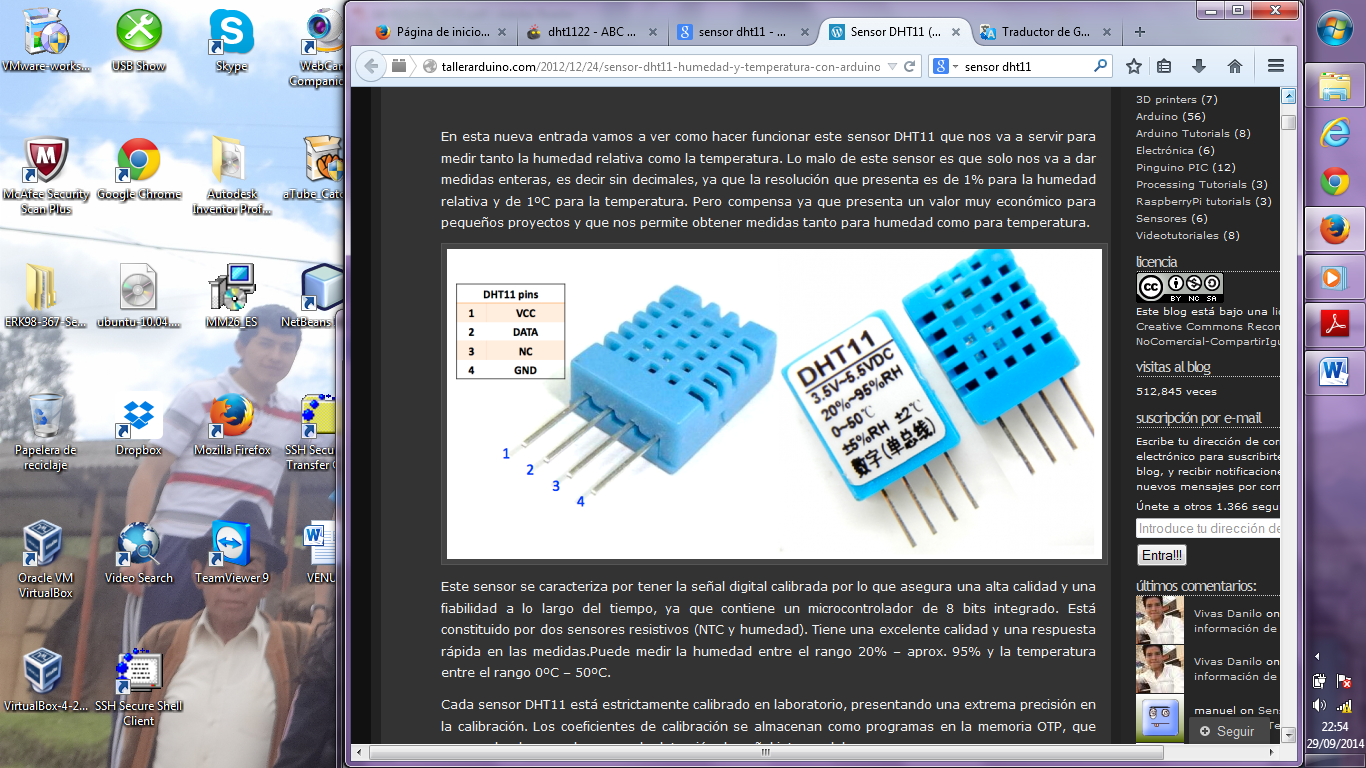 Figura III.  27: Sensor Digital de Temperatura y Humedad DHT11Fuente: Elaboración Propia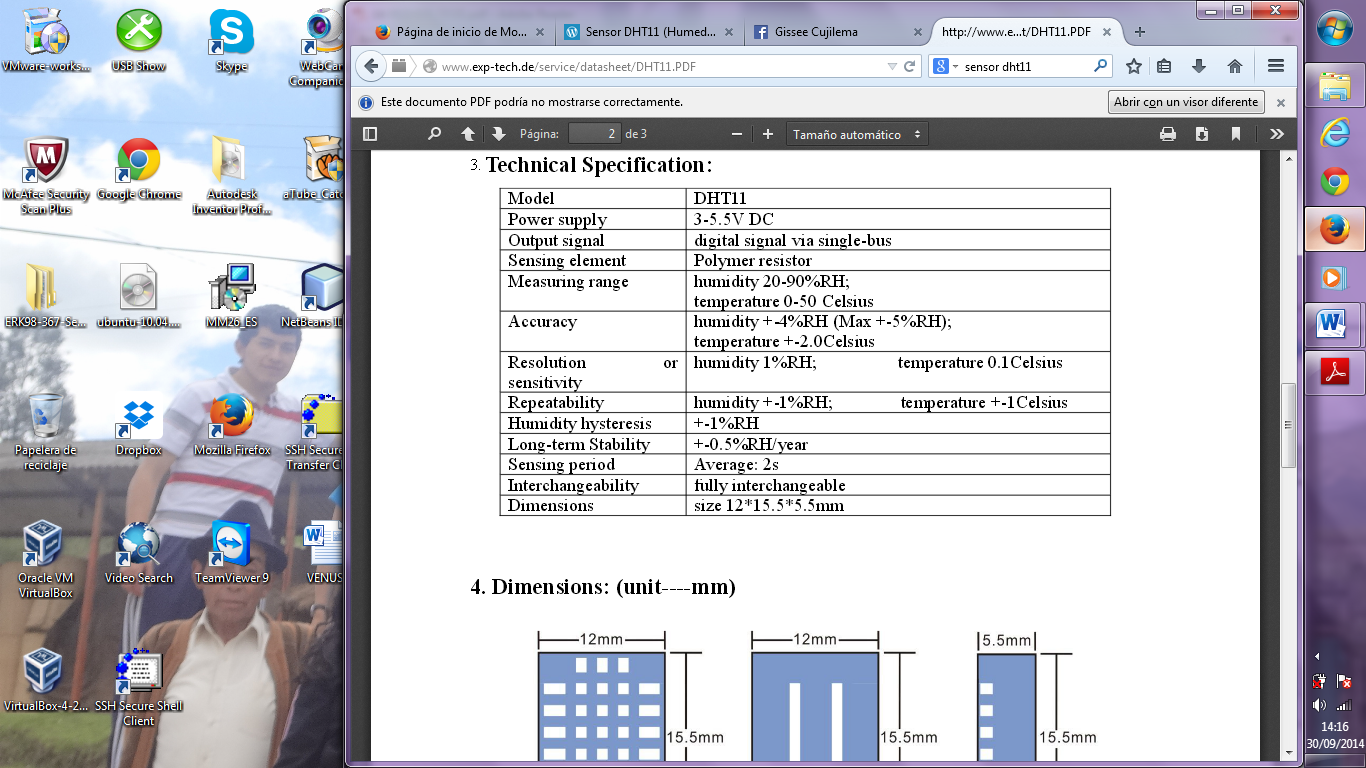 Figura III.  28: Especificaciones Técnicas DHT11Fuente: http://www.exp-tech.de/service/datasheet/DHT11.PDFSensor de HumedadEs una sonda de tipo capacitivo que pasa corriente a través del suelo y mide la constante dieléctrica (resistencia) del suelo para poder hallar el contenido volumétrico de agua medidos en metros cúbicos de agua por metros cúbicos de suelo m3/m3 (%). Más agua produce una mayor conductividad del suelo (menos resistencia) mientras que en suelos secos menos conducción de electricidad (más resistencia), el sensor empleado es similar al de la Figura III. 29. 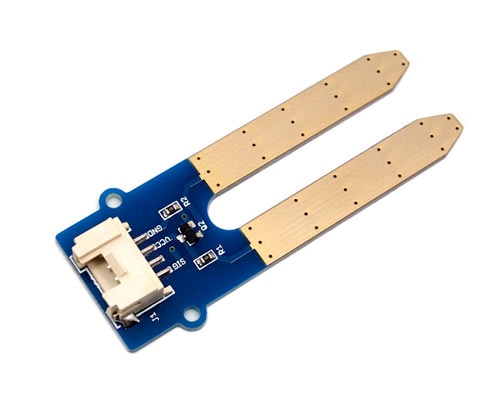 Figura III.  29: Sensor de HumedadFuente: Elaboración PropiaDentro de éste proceso tenemos tres módulos que se encargaran de la recolección de datos, estos son:Modulo nodo sensor 1 y 2Está integrado de dos sensores de humedad de tierra, enterrados a 15 y 45 cm para cubrir la profundidad radicular de la planta durante toda su etapa fenológica. Dichos sensores miden la humedad del suelo y envían éstos datos a la placa controladora Arduino Mega 2560  quien por medio de su puerto UART se comunica con el módulo XBEE (ver Figura III. 30) y utilizando el protocolo uIPv6 (6LoWPAN) transmite los datos de manera inalámbrica al módulo central o Gateway.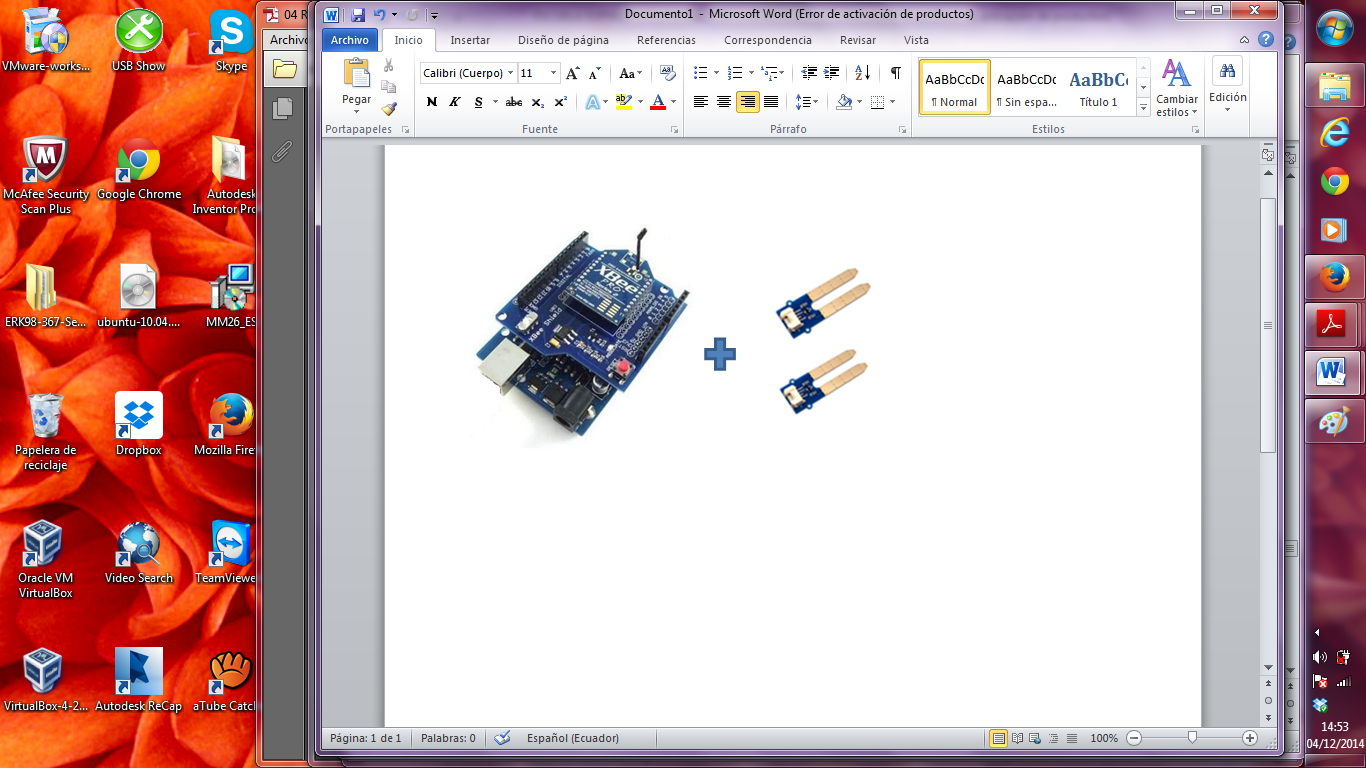 Figura III.  30: Componentes Nodo Sensor 1 y 2Fuente: Elaboración PropiaModulo nodo sensor 3Compuesto de un sensor de temperatura y humedad ambiental (DHT11) ubicado a una altura de 50cm de la superficie. Su proceso de adquisición y transmisión de información es similar al de los nodos 1 y 2, ver Figura III. 31.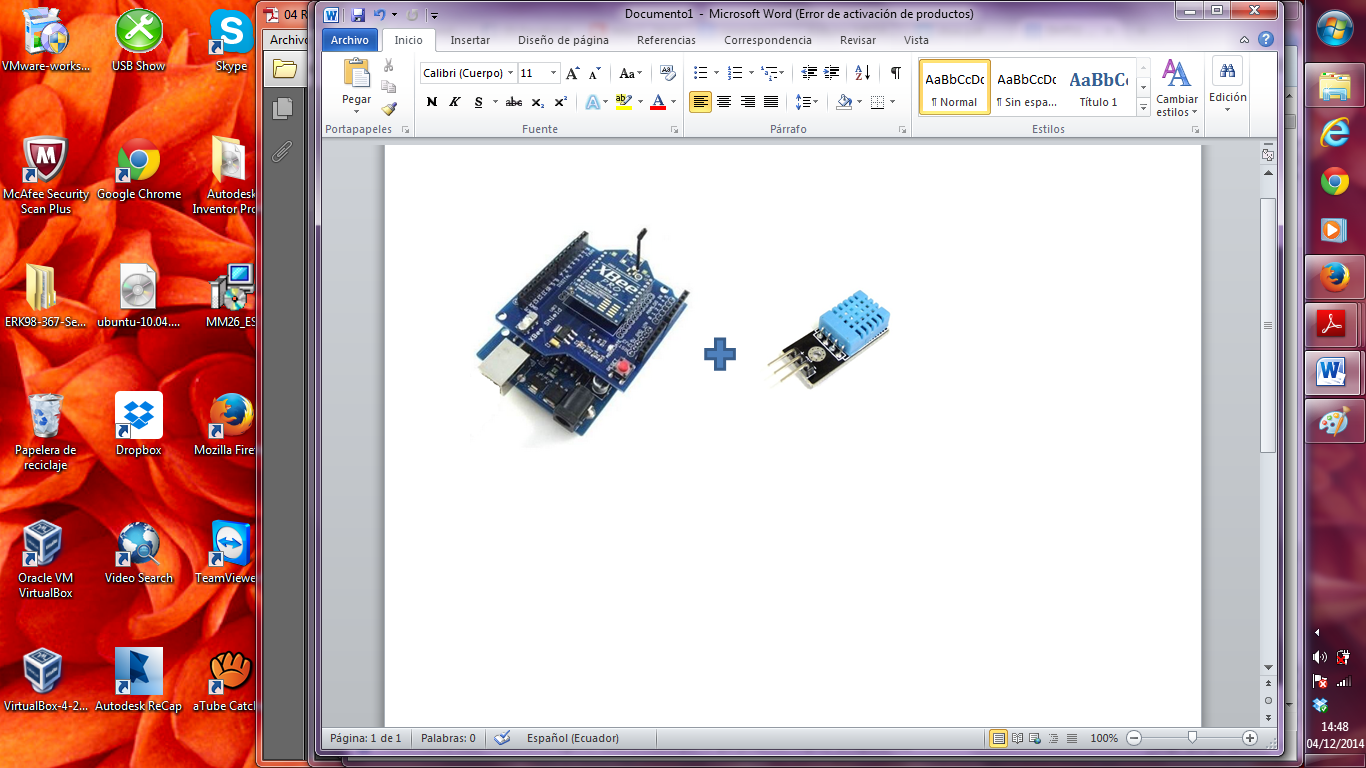 Figura III.  31: Componentes Nodo Sensor 3Fuente: Elaboración PropiaProceso de Transmisión de DatosArduino MegaEs una placa electrónica basada en el microcontrolador ATmega2560. Cuenta con 54 pines digitales de entrada/salida, 16 entradas analógicas, 4 UARTs (puertas seriales), un oscilador de 16MHz, una conexión USB, un jack para su alimentación, una conector ICSP y su botón de reinicio. Su uso es muy sencillo ya que vienen listos para ser usados y se pueden aplicar en cualquier campo de la electrónica y control. Para su programación se requiere conectarlo al computador a través de su puerto USB y correr el programa propio de Arduino junto con la interfaz Arduino IDE, ver Figura III. 32. 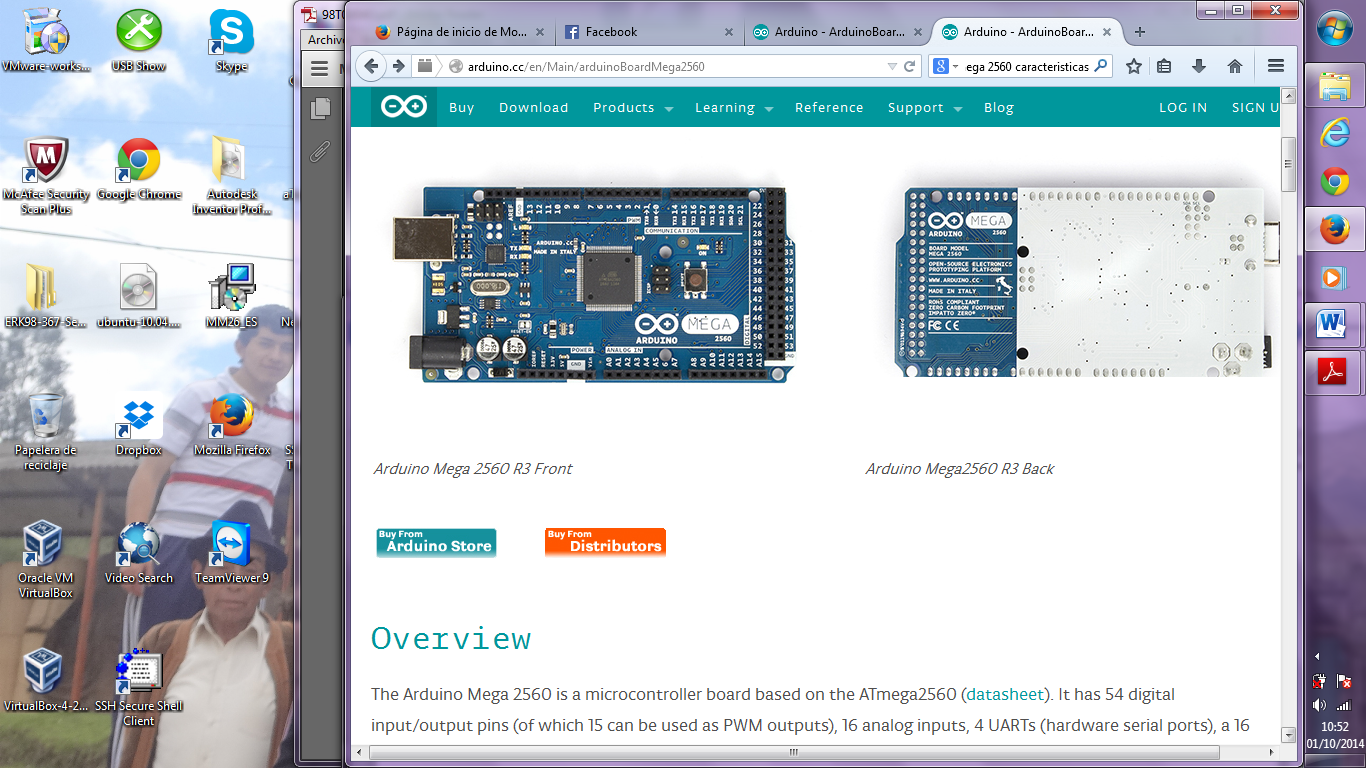 Figura III.  32: Arduino Mega 2560Fuente: Elaboración PropiaSus principales características se detallan en la Tabla III. IV.Arduino Mega se alimenta a través de su puerto USB, baterías o de cualquier fuente de poder externa para la cual se debe utilizar un convertidor AC/DC y regular dicho voltaje al rango operativo de la placa (7-12 V).Sus pines de alimentación son:VIN: Pin de alimentación de la placa.5 V: Pin donde se obtiene un voltaje de 5V y una corriente de 40 mA.3.3 V: Emite un voltaje de 3.3 V y una corriente de 50 mA. GND: Pin ground (OV) de la placaTabla III.  IV: Características Arduino MegaFuente: http://arduino.cc/en/Main/arduinoBoardMega2560MemoriaATmega 2560 tiene 256KB de memoria Flash para almacenar el código y se distribuyen: 8 KB para su arranque, 8 KB de SRAM y 4 KB de EEPROM.Características FísicasTiene una longitud de 4 pulgadas y 2.1 pulgadas de ancho más la dimensión del conector USB y el Jack de alimentación. Módulo XBee  S1 Es un módulo de radiofrecuencia que trabaja en la banda de 2.4 GHz y utiliza para su comunicación el protocolo 802.15.4. Su programación se realiza mediante el software X-CTU, ver Figura III. 33.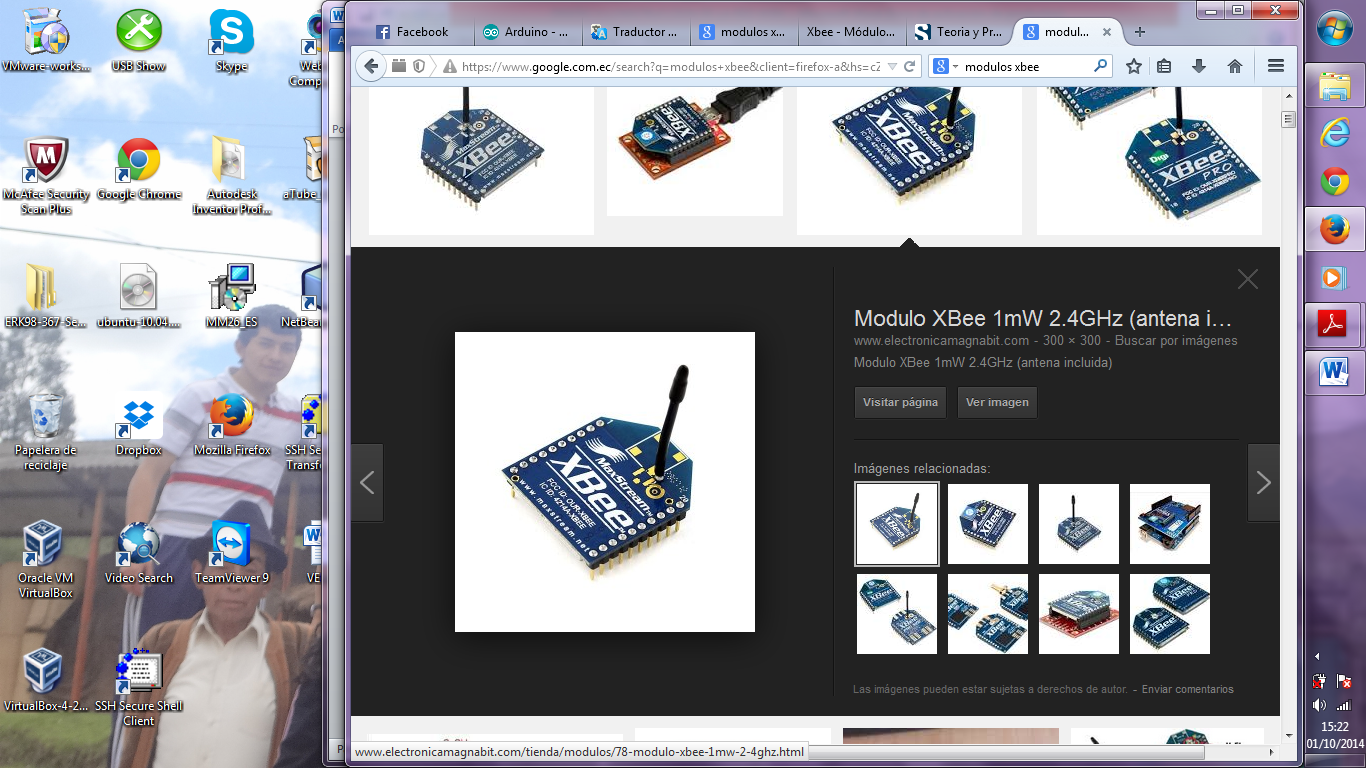 Figura III.  33: Módulo XBee S1Fuente: https://www.adafruit.com/product/964Es el medio de comunicación entre el nodo centra (Gateway) y los nodos sensores, una vez conectado a la placa Arduino a través del Shield XBee (ver Figura III. 34) de Arduino quien se encarga de su alimentación, generar una red propia e inmediatamente busca dispositivos  dentro de su red a los que pueda asociarse. 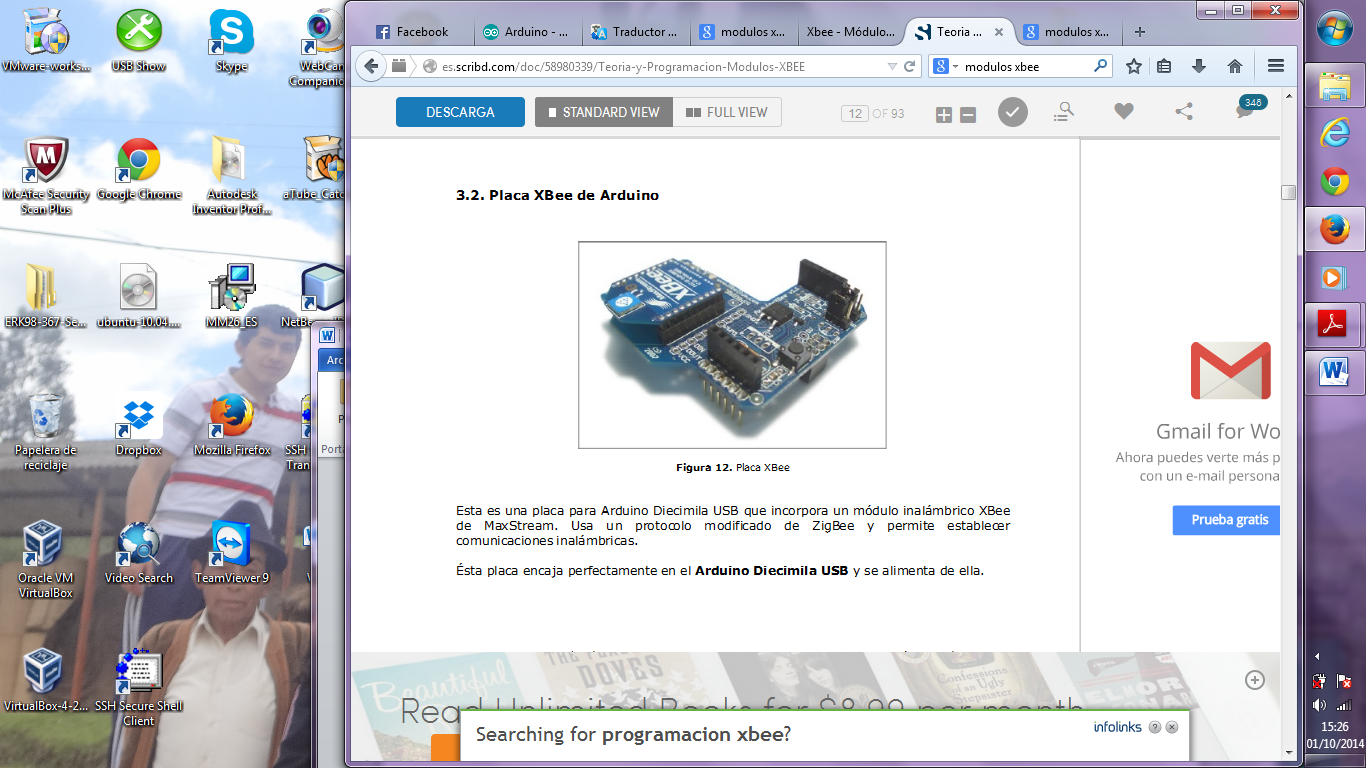 Figura III.  34: Shield XBee de ArduinoFuente: http://www.cooking-hacks.com/documentation/tutorials/arduino-xbee-shieldAlgunas de sus características se anuncian a continuación, ver Tabla III. V. Tabla III.  V: Módulo XBeeFuente: http://arduino.cc/en/Main/arduinoBoardMega2560Módulo Ethernet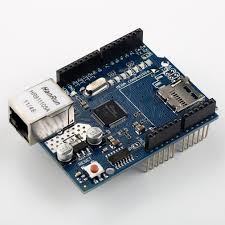 Figura III.  35: Shield Ethernet con Wisnet 5100Fuente: Elaboración PropiaLa Shield Ethernet para Arduino permite conectar al módulo Arduino con el internet.  Posee el chip Wiznet W5100el cual provee un stack IP capaz de manejar conexión TCP y UDP, soporta hasta 4 conexiones simultáneamente, utiliza la librería Ethernet que viene incluida en el IDE de Arduino, ver Figura III. 35.  La Ethernet Shield posee un puerto Ethernet RJ45 con un transformador de línea que le permite alimentarse directamente desde la placa Arduino, posee un Slot para tarjeta micro SD la cual puede ser utiliza con la librería SD también incluida en el IDE de Arduino, la comunicación se la realiza a través del puerto SPI, tanto para el puerto Ethernet como para la tarjeta SD. Posee un botón de Reset que permite resetear la Ethernet Shield y el módulo Arduino.Entre las características sobresalientes se encuentran:Trabaja con el estándar IEEE 802.3 Voltaje de entrada de 36v a 57v Protección contra cortocircuito y sobrecargaVoltaje de salida 9vDimensiones 55,88 x 35.56 mmPeso 16.6 gUno de los elementos representativos en la transmisión de la información es el nodo Gateway:Modulo central o GatewayEste es el encargado de receptar todos los datos provenientes de los diferentes nodos sensores a través de su módulo Xbee, para procesarlos en su placa Arduino y posteriormente enviarlos al servidor de base de datos a través del puerto Ethernet conectado directamente a sus salidas digitales, en la Figura III. 36, se observa los diferentes elementos que conforma el Gateway. 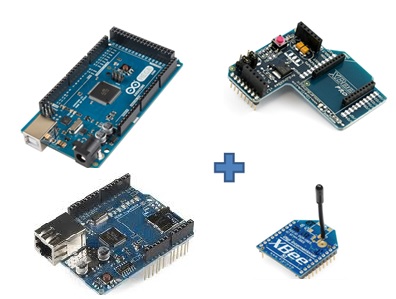 Figura III.  36: Componentes Nodo GatewayFuente: Elaboración PropiaProcesamiento y Almacenamiento de InformaciónEsta etapa de construcción está basada en el funcionamiento de una máquina de escritorio con las siguientes características relevantes: memoria  RAM de 2 Gb, sistema operativo Windows de 32 bits. Ver Figura III. 14.En dicha computadora se ejecuta una interfaz gráfica que permite el monitoreo de los datos censados que han sido almacenados en una base de datos PostgresQL.  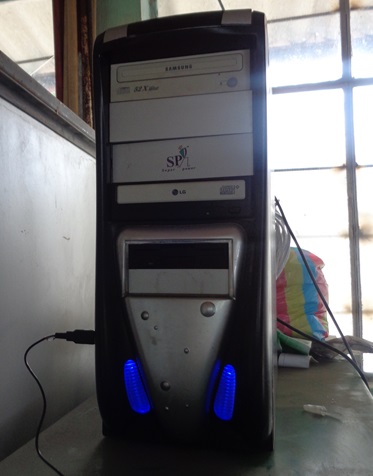 Figura III.  37: Equipo ServidorFuente: Elaboración PropiaProceso de RespuestaConstituye el conjunto de los actuadores y electroválvulas que responden a las sentencias programadas en el Arduino y dictadas por el usuario una vez que los valores obtenidos de las variables básicas (humedad del suelo y temperatura ambiente), se encuentren fuera del rango establecido.  En la Figura III. 38 se observa el diagrama de conexión del módulo Arduino, del relé y de la electroválvula.Tarjeta  ReléDispositivo encargado del encendido y apagado de la electroválvula cuando el módulo Arduino lo indique, soporta un paso de hasta 250 voltios de corriente  alterna y 10 Amperios, en la Figura III. 39, se observa como es la conexión del Arduino y de la tarjeta relé.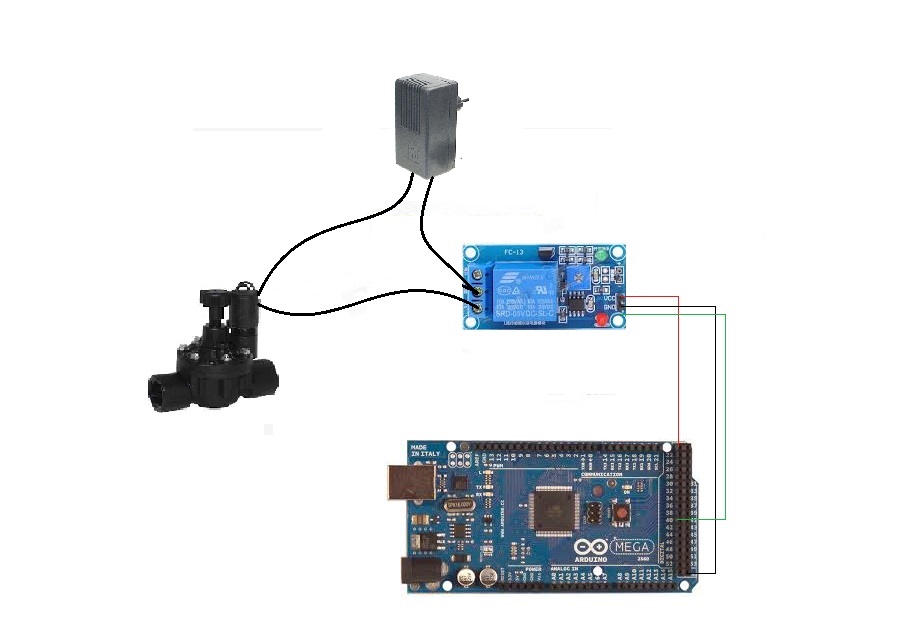 Figura III.  38: Diagrama de Conexión del Relé, Arduino y ElectroválvulaFuente: Elaboración Propia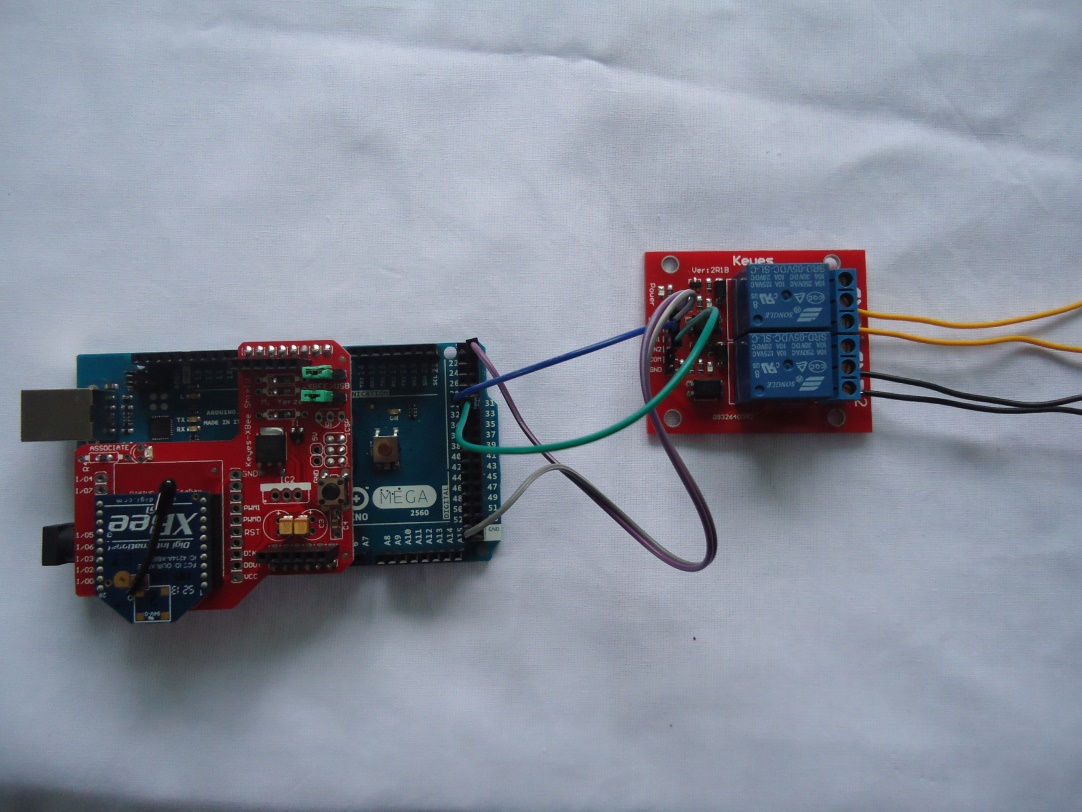 Figura III.  39: Tarjeta ReléFuente: Elaboración PropiaElectroválvulaDispositivo electrónico compuesto de una válvula que permite controlar el paso del agua de manera automática, las características más importantes están en la Tabla III. VI. Tabla III.  VI: Características ElectroválvulaFuente: http://riegointegralweb.com.ar/wp-content/uploads/2012/10/200-Series-Spanish.pdfProceso de AlimentaciónLas electroválvulas están conectadas a un circuito regulador de voltaje que se encarga de suministrar la alimentación adecuada para el funcionamiento de las mismas. Para su alimentación, los nodos sensores cuentan con una batería de respaldo en caso de que la energía eléctrica falte, aunque en este proyecto al ser una red desarrollada dentro del colegio y que este cuenta con sus propias instalaciones eléctricas se hace uso de las tomas existentes para suministrar a los nodos la alimentación adecuada mediante un regulador de voltaje. Diseño de SoftwareEn esta sección se describe los diferentes programas utilizados para el desarrollo del proyecto.Entorno de Desarrollo Integrado (IDE) ArduinoEs un Software comprendido por un conjunto de programas que facilitan su utilización y la creación de los códigos para las tarjetas Arduino. Está escrito en JAVA lo cual permite que pueda funcionar sobre cualquier computador que soporte JAVA, independientemente de su sistema operativo. Posee una librería escrita en C++ llamada “Wiring” la cual facilita la creación del código para los módulos Arduino.Dentro de los programas que posee el IDE de Arduino se encuentran:
Un editor de código: Básicamente es un editor de texto que permite la elaboración de códigos para las tarjetas Arduino, posee características que ayuda a los programadores en su trabajo, como el resaltado de los nombres de los comandos o funciones que se utilizan, sangrado automático, etc. Un traductor encargado de convertir el código escrito con el editor en un programa basado en lenguaje máquina. Esto lo realiza después de la compilación y depuración de errores del mismo, dejándolo listo para ser instalado en la tarjeta Arduino.Este software se lo puede descargar directamente de la página de Arduino: http://arduino.cc/en/Main/SoftwareX-CTUEs una aplicación gratuita desarrollada por el fabricante Digi y basada en Windows. Utilizado para la configuración e interacción de los módulos XBee. Escogido por la facilidad de instalación, amplia documentación y por tener una interfaz gráfica amigable con el usuario.  El ejecutable puede ser descargado desde su página oficialwww.digi.com.XAMPPEs un servidor independiente de licencia GNU que contiene en su, sola aplicación, un servidor de base de datos, los interpretes para los lenguajes PHP, un servidor apache, entre otros módulos, ver Figura III. 40.El servidor web Apache, través de su programación en php, permite la recepción de datos desde el Arduino hacia la base de datos PostgreSQL.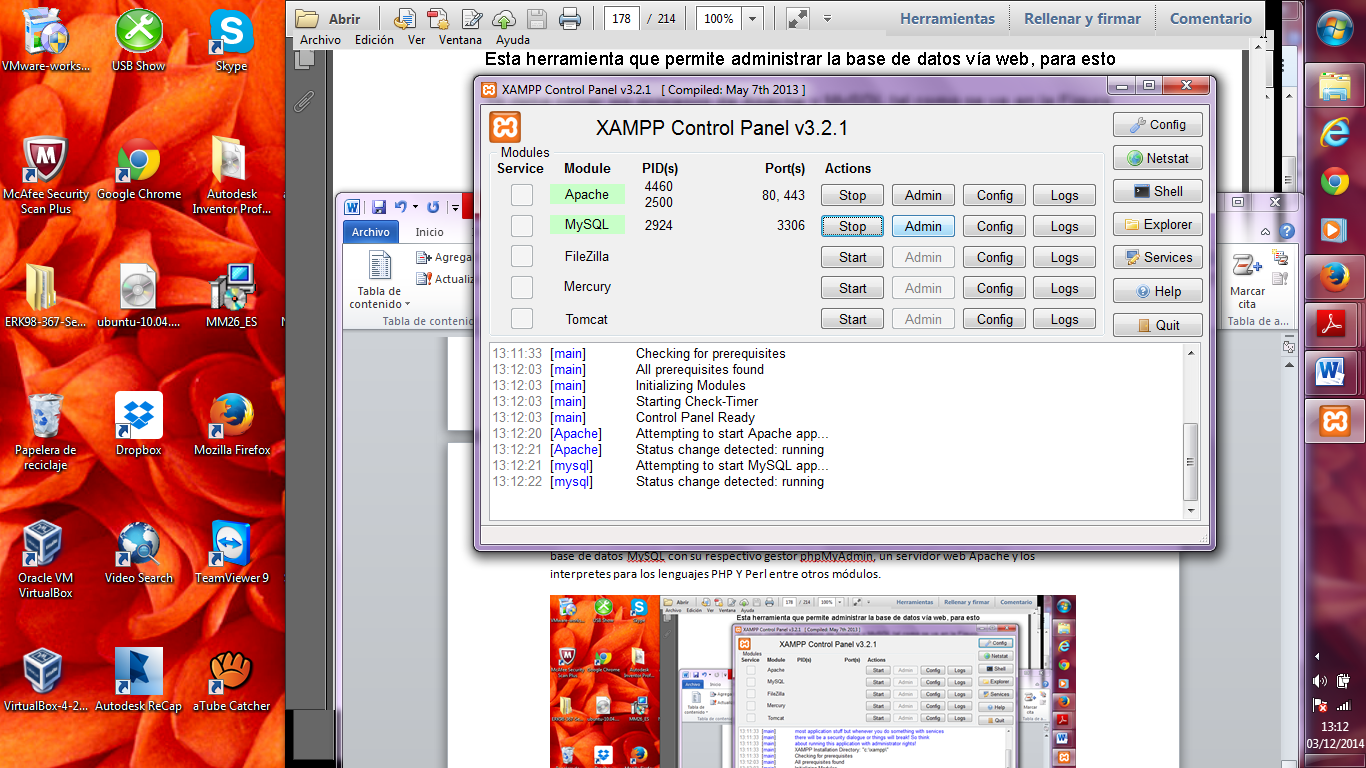 Figura III.  40: Administrador XAMPPFuente: Elaboración PropiaPHPAcrónimo de Hypertext Pre-Processor. Es un lenguaje de código abierto que permite el desarrollo web. En particular es el lenguaje que permite la conexión con el motor de base de datos PostgreSQL. Al ser multiplataforma puede ser implementado en casi todos los servidores web y sistemas operativos existentesBase de Datos PostgreSQLSistema Open Source de gestión de base de datos más conocido, por su conectividad, seguridad, velocidad y gran escalabilidad es muy recomendable para su uso en aplicaciones web. En el presente proyecto se ha hecho uso de su interfaz java (JDBC) para realizar la interfaz web en la que opera el usuario final, ver Figura III. 41.Una vez recibidos los datos, estos proceden a almacenarse en la base de datos creada en PostgreSQL de la siguiente manera:Nombre de la Base de Datos: WSNTablas: Nodo 1, Nodo 2, Nodo 3Campos de las tablas: ID, Fecha y Hora, Humedad 1 y Humedad 2.Para los nodos 1 y 2 se añadió otros campos denominados estado_valvula y modo para almacenar el estado de las válvulas y el modo en que funciona el Sistema de Automatización.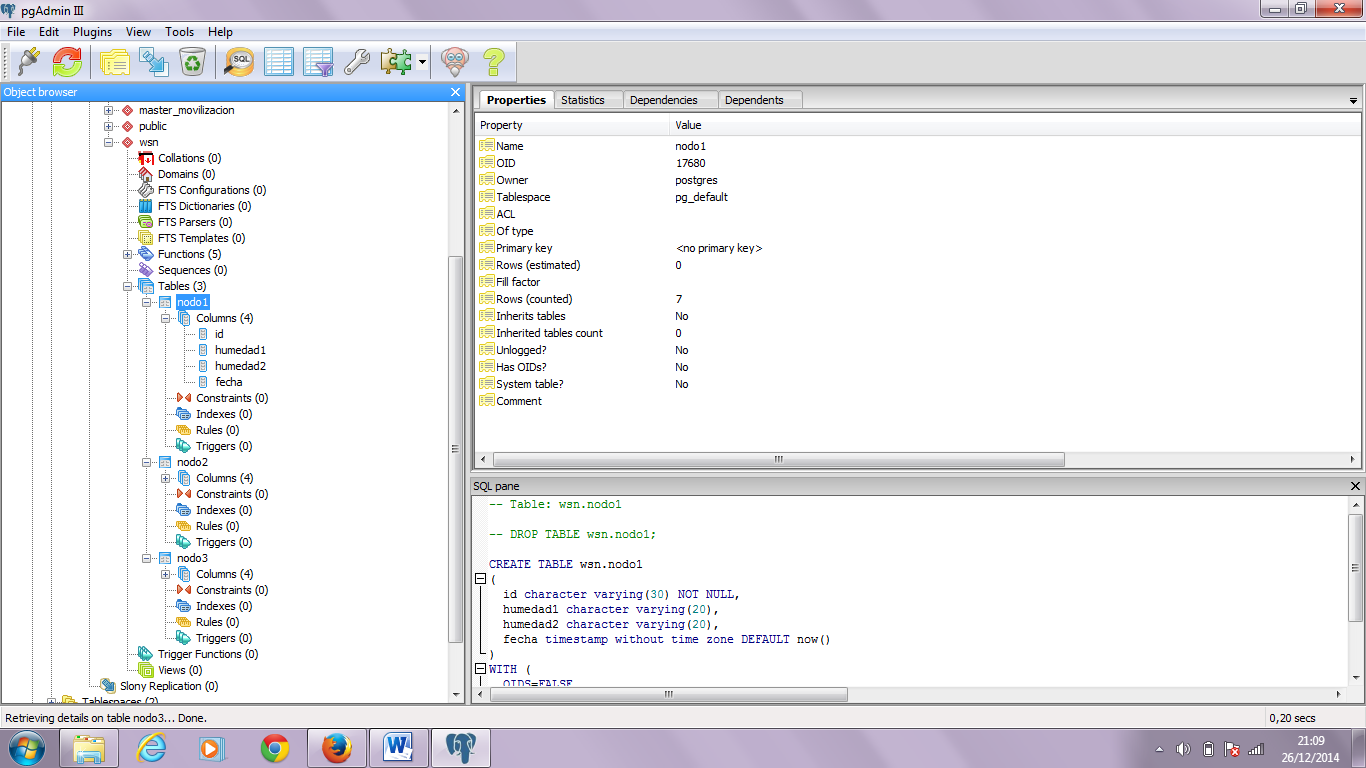 Figura III.  41: Pantalla de Inicio de PostgreSQLFuente: Elaboración PropiaInterfaz GráficaLa interfaz gráfica se ha desarrollado a través de programación Java, reflejando parámetros esenciales para el monitoreo como humedad del suelo, temperatura y humedad relativa y tratando de presentar un ambiente amigable con el usuario final. Para la creación de esta aplicación se ha utilizado la arquitectura modelo vista controlador (MVC) de netbeans donde el controlador está programado con Java y la vista utiliza programación XHTML importando varias librerías primefaces.XHTML (Extensible Hiper Text Mark-up Language)Lenguaje de programación que sirve para el desarrollo y creación de la estructura y contenido de páginas web. Está compuesto por varias etiquetas interpretadas por el navegador y que dan forma a la pantalla.NETBEANSEs un entorno de desarrollo integrado (IDE) principalmente diseñado para el lenguaje de programación Java. Soporta el desarrollo de aplicaciones Java Web a través de módulos que contienen clases de java.DIRECCIONAMIENTOPara la Red de Sensores Inalámbricos se empleara el prefijo de dirección IPv6 AAAA::/64, que es el recomendado para ser utilizado por los nodos, de esta manera cada uno tendrá su dirección IPv6 única, como se muestra en la Figura III.42.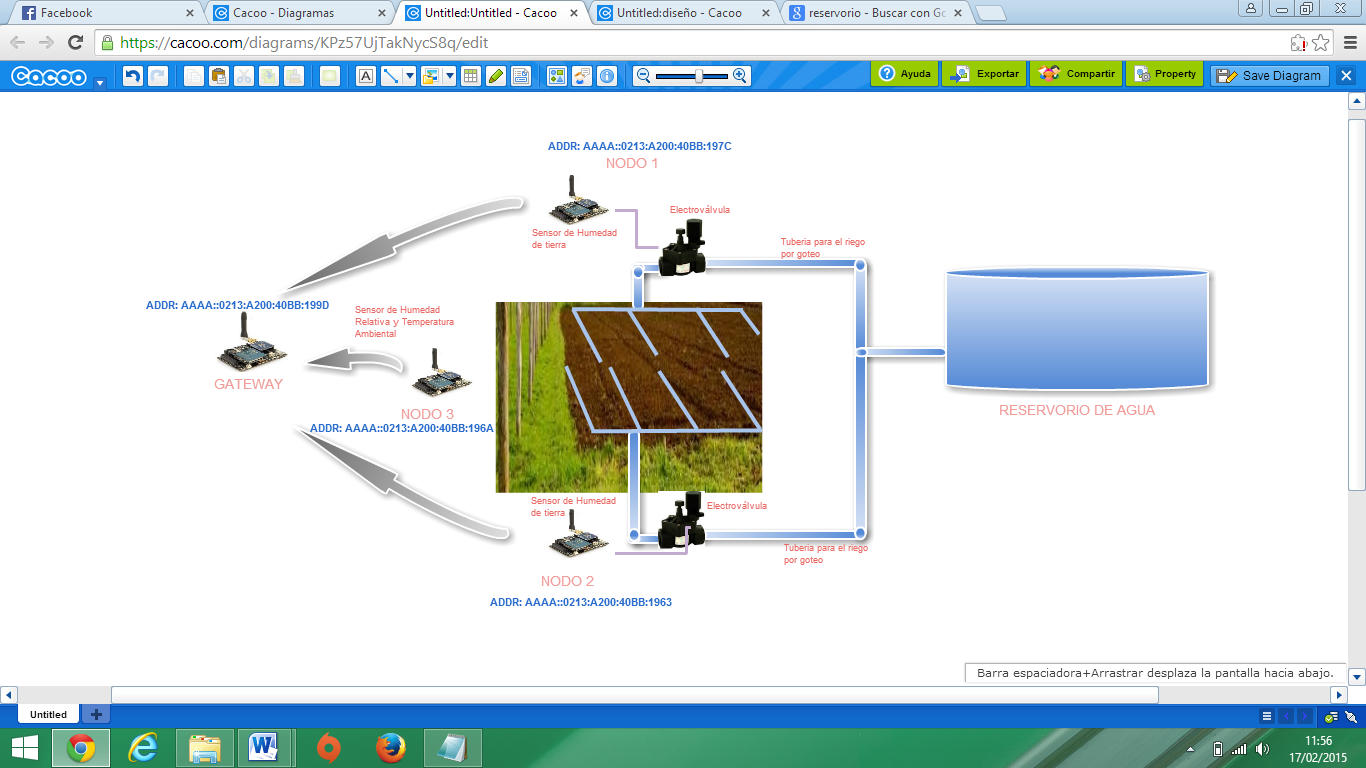 Figura III.  42: Direccionamiento IPv6 NodosFuente: Elaboración PropiaLas direcciones IPv6se forman del prefijo de red AAAA y la dirección MAC de los Xbee, quedando de la siguiente manera:Nodo 1: AAAA::0213:A200:40BB:197CNodo 2: AAAA::0213:A200:40BB:1963Nodo 3: AAAA::0213:A200:40BB:196AGateway: AAAA::0213:A200:40BB:199DLa sección de la red LAN utiliza direccionamiento IPv4 que facilita la conexión de la WSN con el Internet y permite la interconectividad con arquitecturas TCP/IP. La dirección IP pública para ingresar al servidor desde cualquier punto de Internet es: 186.3.9.146.El direccionamiento configurado se indica en la Figura III.43.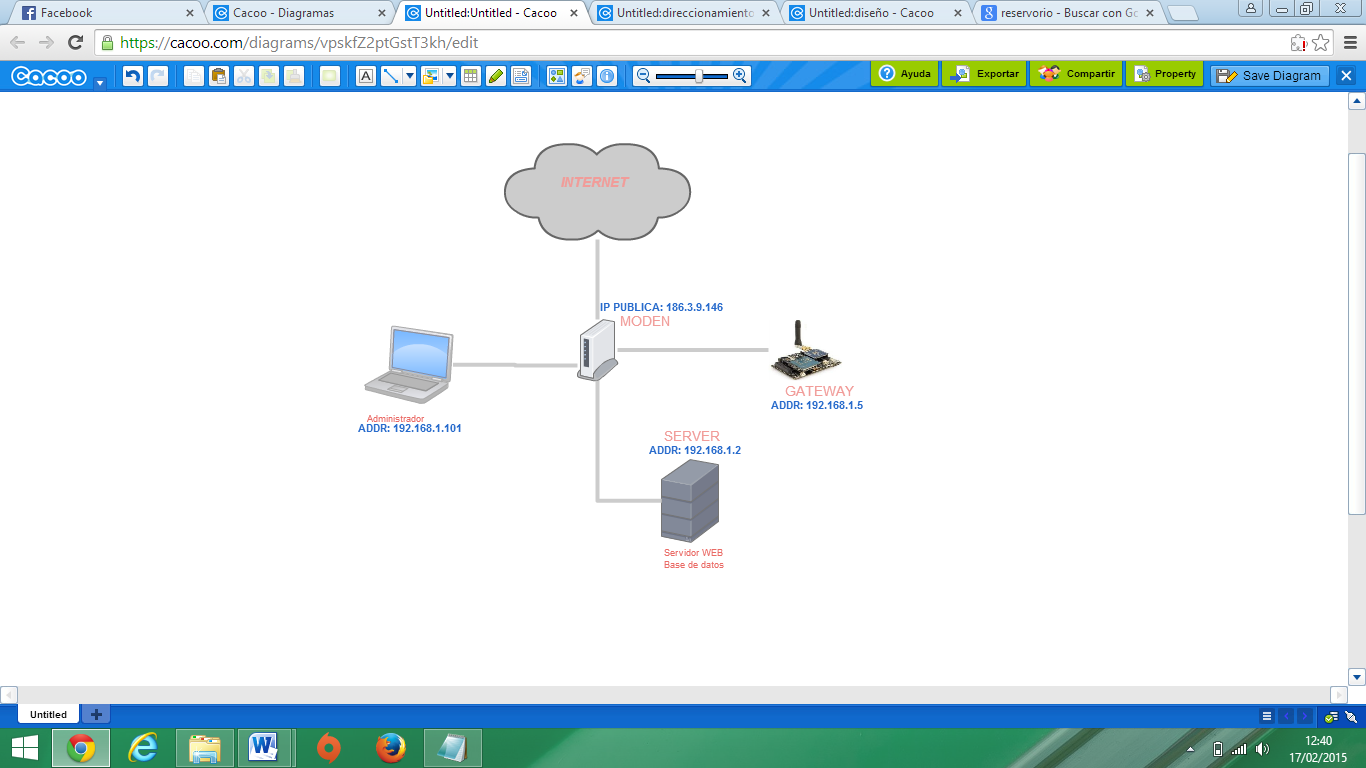 Figura III.  43: Direccionamiento IPv4 LANFuente: Elaboración PropiaESTRUCTURA DE LOS MENSAJESEn esta sección se describirá el formato de los paquetes (datagramas) que fueron creados para los diferentes datos que serán transmitidos y recibidos por los nodos dentro de la WSN empleando el protocolo 6LoWPAN. Mensajes enviados por los nodosLa transmisión de los datos se realiza a través de mensajes UDP, empleando los siguientes formatos:Mensaje enviado por los Nodos 1 y 2Tabla III.  VII: Formato del mensaje enviado por los nodos 1 y 2Fuente: Elaboración PropiaDentro del mensaje se transmite diferentes datos que ocupan una posición específica, los cuales son descritos a continuación:Posición 0-4: dato capturado por el sensor de humedad “1”.Posición 5: (a) identificador de fin de dato del sensor de humedad “1”.Posición 6-10: dato capturado por el sensor de humedad “2”.Posición 11: (b) identificador de fin de datos del sensor de humedad “2”.Posición 12: (-) separador de datos.Posición 13: indica el estado de la válvula, 0 para Apagado y 1 para Encendido.Posición 14: Se utiliza para identificar el número de paquete que se envía.La posición 14 es utilizada en los 3 primeros mensajes que son enviados hacia el GATEWAY para solicitar el Estado del Sistema de Automatización, este proceso acurre cada vez que el Arduino se reinicie. El formato de este mensaje se puede ver en la Tabla III. VII.Mensaje enviado por el Nodo 3Tabla III.  VIII: Formato del mensaje enviado por el nodo 3Fuente: Elaboración PropiaDentro del mensaje se transmite diferentes datos que ocupan una posición específica, los cuales son descritos a continuación:Posición 0-4: dato capturado por el sensor de humedad relativa.Posición 5: (a) Identificador de fin de datos del sensor de humedad relativa.Posición 6-10: datos capturados por el sensor de temperatura.Posición 11: (b) Identificador de fin de datos del sensor de temperatura.Este nodo no posee ningún dispositivo a controlar por lo que se elimina los campos adicionales construidos en el mensaje anterior. El formato de este mensaje se puede ver en la Tabla III. VIII.Mensajes enviados por el Gateway a los nodos 1 y 2Dos tipos de mensajes fueron construidos para enviar la información desde el GATEWAY hacia los nodos 1 y 2.Mensaje con la información del Sistema de Automatización.Cada que se encienda o reinicie un nodo sensor, éste solicitara información del estado del Sistema de Automatización, al GAYEWAY, el cual responde a dicha solicitud con el siguiente mensaje, ver Tabla II. IX:Tabla III.  IX: Formato del mensaje con los parámetros del SistemaFuente: Elaboración PropiaEn este paquete se puede distinguir 3 campos importantes:Posición 0: contiene la letra “r” para identificar que es un paquete de respuesta a una solicitud de configuración del Sistema de Automatización.Posición 1 y 2: puede contener las letras “aa” para indicar que el sistema está en modo Automático, o las letras “mn” para indicar que el sistema está en modo Manual.Posición 3: empleada cuando el sistema de automatización está en modo Manual (“mn”), para indicar el estado de la válvula (encendido -1- o apagado -0- ).Mensaje con la Información proveniente desde la Página Web.Este mensaje es utilizado para indicar la orden que ha sido enviada desde la página Web hacia los nodos que controlan las válvulas, esta orden puede ser:Encender la válvula del Sistema 1Apagar la válvula del Sistema 1Encender la válvula del Sistema 2Apagar la válvula del Sistema 2Las órdenes tienen el formato indicado en la Tabla III. X:Tabla III.  X: Formato del mensaje con la orden proveniente de la página WEBFuente: Elaboración PropiaLa orden puede ser: “on” para indicar que se debe encender la válvula o “ff” para indicar que se debe apagar la válvula.Mensaje solicitando los datos a los nodos 1, 2 y 3Este se utiliza para solicitar a los nodos 1, 2 y 3 los datos capturados por los sensores para posteriormente enviarlos a la base de datos, esta solicitud tiene la estructura indicada en la Tabla III. XI.Tabla III.  XI: Formato de la solicitud de datos para los Nodos 1, 2, 3Fuente: Elaboración PropiaEl contenido de la solicitud contiene la palabra “dat”.Mensajes recibidos por el Gateway desde el servidor WEBEl servidor puede enviar órdenes que son realizadas por los usuarios directamente sobre la página web y que deben llegar a los nodos 1 y 2, para que sean procesadas, estas órdenes tienen el siguiente formato:Mensaje para activar o desactivar las válvulas.Este mensaje será utilizado para indicar a los nodos sensores, que se efectué el encendido o pagado de la válvula o para indicarles que deben trabajar de manera automática. Estas órdenes tienen el formato indicado en la Tabla III. XII:Tabla III.  XII: Formato del mensaje para las válvulasFuente: Elaboración PropiaPosición 0 y 1: Son identificadores para cuando se desee enviar una orden de encendido o apagado de una determinada válvula.Posición 2: Identificador del Sistema de Automatización, puede ser “a” o “b”.Posición 3: Indica si la válvula asociada al Sistema de Automatización indicada en la posición 2, se debe apagar o encender, los posibles valores son: “f” para apagar o “n” para encender. Mensaje para colocar al Sistema de automatización en modo de AUTOMATICOEste mensaje será utilizado para indicar que el usuario indica que el sistema de automatización debe trabajar de manera automática, este mensaje tiene el formato indicado en la Tabla III. XIII:Tabla III.  XIII: Formato del mensaje para la automatización del SistemaFuente: Elaboración PropiaPosición 0 y 1: Son identificadores para indicar que se ordena que el Sistema indicado en las posiciones 2 y 3 se coloque en Automático.Posición 2 y 3: Indican el Sistema de Automatización que se debe poner en Automático, los identificadores son: “yy” para el Sistema del nodo 1 y “zz” para el Sistema del nodo 2.FUNCIONAMIENTO DE LOS NODOSEn esta sección se presenta el funcionamiento de cada uno de los nodos que conforman la WSN en forma de diagramas de flujo, en los cuales se ubican los procesos principales que realizan.Funcionamiento del nodo central (Gateway)El nodo central será el responsable de comunicar la red WSN con la red LAN y será el router de borde de la WSN. A continuación se describe como es el proceso de arranque e inicialización del nodo central GATEWAY.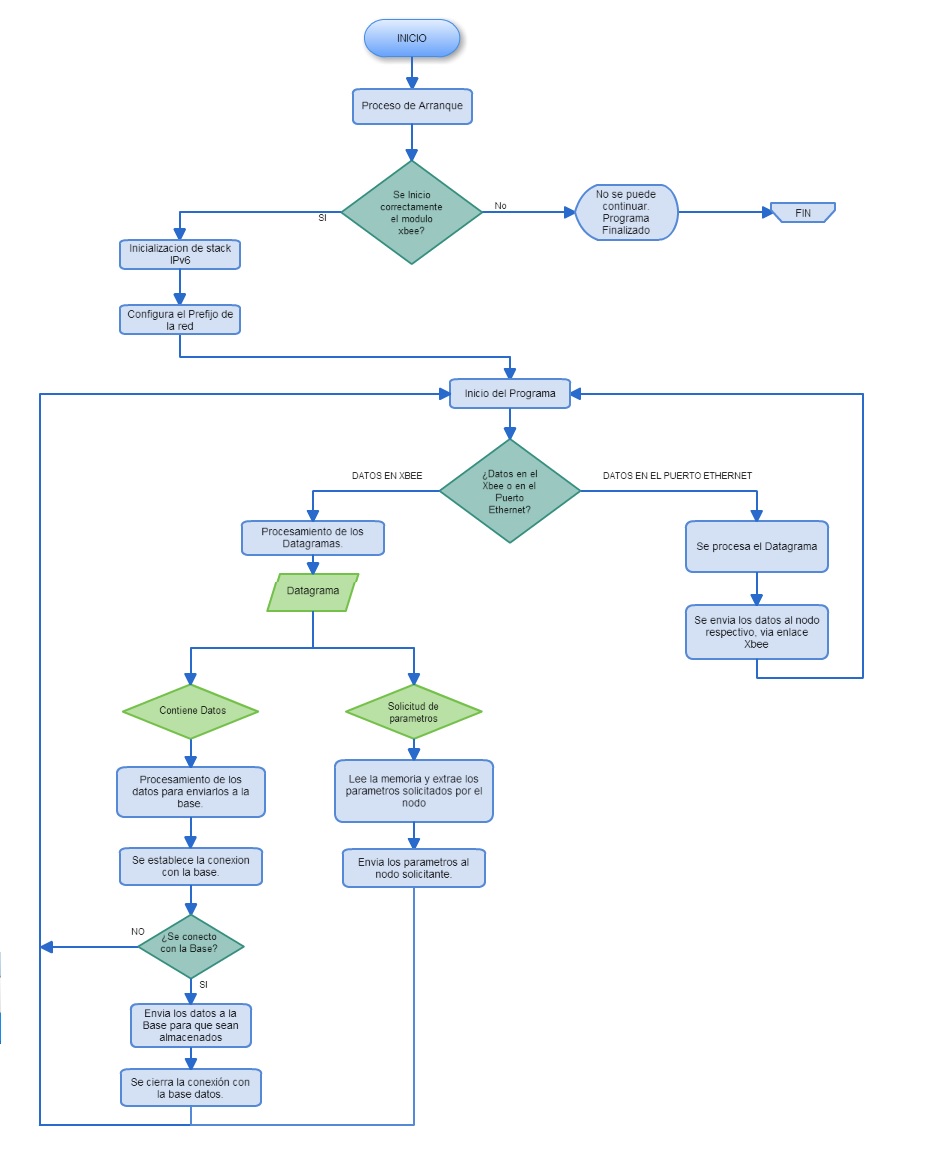 Figura III.  44: Diagrama de Flujo del Nodo Central (GATEWAY)Fuente: Elaboración PropiaProceso de Arranque.Al arrancar el módulo Arduino, lo primero que se inicia es la Shield que contiene el puerto Ethernet, en este punto se le indica a la tarjeta Ethernet la dirección IP que tendrá, la mac del dispositivo, así como el número de puerto UDP por el que debe escuchar. Adicionalmente se asigna un tamaño al buffer para los paquetes que provenga de la red. Esto se lo realiza utilizando las funciones, Ethernet.begin(mac, ip) que inicia el puerto Ethernet y la función Udp.begin(localPort) que inicia el protocolo UDP de la tarjeta.Luego se procede con el cálculo de la memoria RAM disponible,  a través de la función mem(). Ésta permite que se asegure el espacio suficiente para iniciar el protocolo 6LoWPAN, si no hay el espacio suficiente no se permitirá que se continúe con  la inicialización de la mota.El siguiente paso es verificar que se ha conectado y configurado adecuadamente la Shield con el módulo XBee. Para comprobar esta parte se utiliza la función initMacLayer(&macLayer) perteneciente a la librería IPv6Stack.Si los componentes anteriores se inician adecuadamente, se continua con la inicialización del Stack IPv6 a través de la función initUdp(UDP_PORT).Al estar configurado como Gateway, esta mota debe configurar el Prefijo que va a tener la red IPv6, a través de la función:IPv6Address prefix (0xaa,0xaa,0,0,0,0,0,0,0,0,0,0,0,0,0,0). El prefijo recomendado que se utilizara para la WSN es el AAAA::/64.. Además, esta mota debería propagar el prefijo hacia todos los nodos que posean el mismo PAN ID. Para realizar esta propagación se utiliza la función setPrefix(prefix, 64,).Luego se da a conocer como está configurado el Sistema de Automatización, de las motas 1 y 2. De esta manera queda lista para funcionar dentro de la red 6LoWPAN, todo este funcionamiento se resume en el diagrama expuesto en la Figura III. 44.Inicio del ProgramaEl programa inicia con una verificación de los buffers del módulo XBee y del puerto Ethernet, con la finalidad de identificar por cual de ello se recibió datos. Si se comprueba que se recibió datos por el módulo XBee, se procede a identificar el contenido del datagrama. Éste puede contener datos de los sensores de las motas (1, 2, 3) o una solicitud de parámetros para configurar el Sistema de Automatización. Cuando se recibe datos de los sensores se verifica su origen a través de la IP contenida en el datagrama. En el caso que los datos provengan de los motas 1 o 2, se procederá a almacenar el Estado del Sistema de Automatización y el estado de la válvula, dentro de la memoria EEPROM del Gateway. Seguidamente, se arma el paquete utilizando dicha dirección IP, los datos de los sensores, seguido de los demás parámetros (ver sección 3.2.4.1), éste es enviado a la base de datos utilizando el protocolo http (Hypertext Transfer Protocol). La comunicación entre, el Gateway y el servidor con la base de datos, se ha realizado utilizando el protocolo http a través de peticiones GET y programación php. A través de los cuales se puede ingresar los valores de los sensores directamente en la base. Para poder utilizar el protocolo http  se doto al Gateway del satck TCP/IP a través de la librería Ethernet que viene incluida en el IDE del Arduino, para que de esta forma manejar este protocolo orientado a la conexión (TCP). Esta librería está construida para trabajar con la Shield Ethernet de Arduino y a través de esta se realiza la conexión con el servidor. Mientras que el servidor se ha programado con extensiones php para que pueda interpretar los datos que sean enviados por el Gateway. Se ha empleado el Protocolo de Internet versión 4 porque la red que se utiliza en el Colegio de Puruhá, todavía trabajan con ésta versión y realizar una migración a IPv6 demandaría de equipamiento y recursos que quedan fuera del alcance de este proyecto.  Adicionalmente, todavía las redes del mundo utilizan IPv4 para la conexión a Internet.En cambio, cuando se recibe una petición de parámetros para la configuración del Sistema de Automatización de las motas 1 o 2, se identifica desde que nodo es enviada la solicitud para buscar en la sección de la memoria EEPROM la última configuración del Sistema de Automatización asociado a dicho nodo. Una vez que encuentra los datos solicitados, los arma en datagramas y los envía hacia el solicitante.Cuando se comprueba que en el buffer del puerto Ethernet, llego un datagrama, se procesa el datagrama para interpretar la orden proveniente de la página web, ésta puede ser encender o apagar una válvula, activar o desactivar un determinado Sistema. Luego se identifica a que nodo va dirigido la orden, se construye el datagrama y se envía la orden por el módulo Xbee. El código del Gateway se encuentra en el Anexo 1.Funcionamiento de los nodos sensores 1 y 2Proceso de ArranquePara los nodos 1 y 2, el proceso de arranque es similar al del nodo central. Primero se verifica si posee la memoria suficiente para poder activar el Stack TCP/IP, luego se comprueba que el módulo Xbee esté conectado y configurado adecuadamente. Si es todo satisfactorio, se prosigue con la activación del Protocolo IPv6 con las mismas funciones emplearon en el Gateway (ver sección 3.2.5.1), el funcionamiento de estos nodos se resumen en el diagrama de la Figura III. 45.Inicio del ProgramaSe procede a la toma de datos a través de los sensores, estos datos son comparados con los límites previamente establecidos, para determinar si es necesario encender o apagar la válvula. 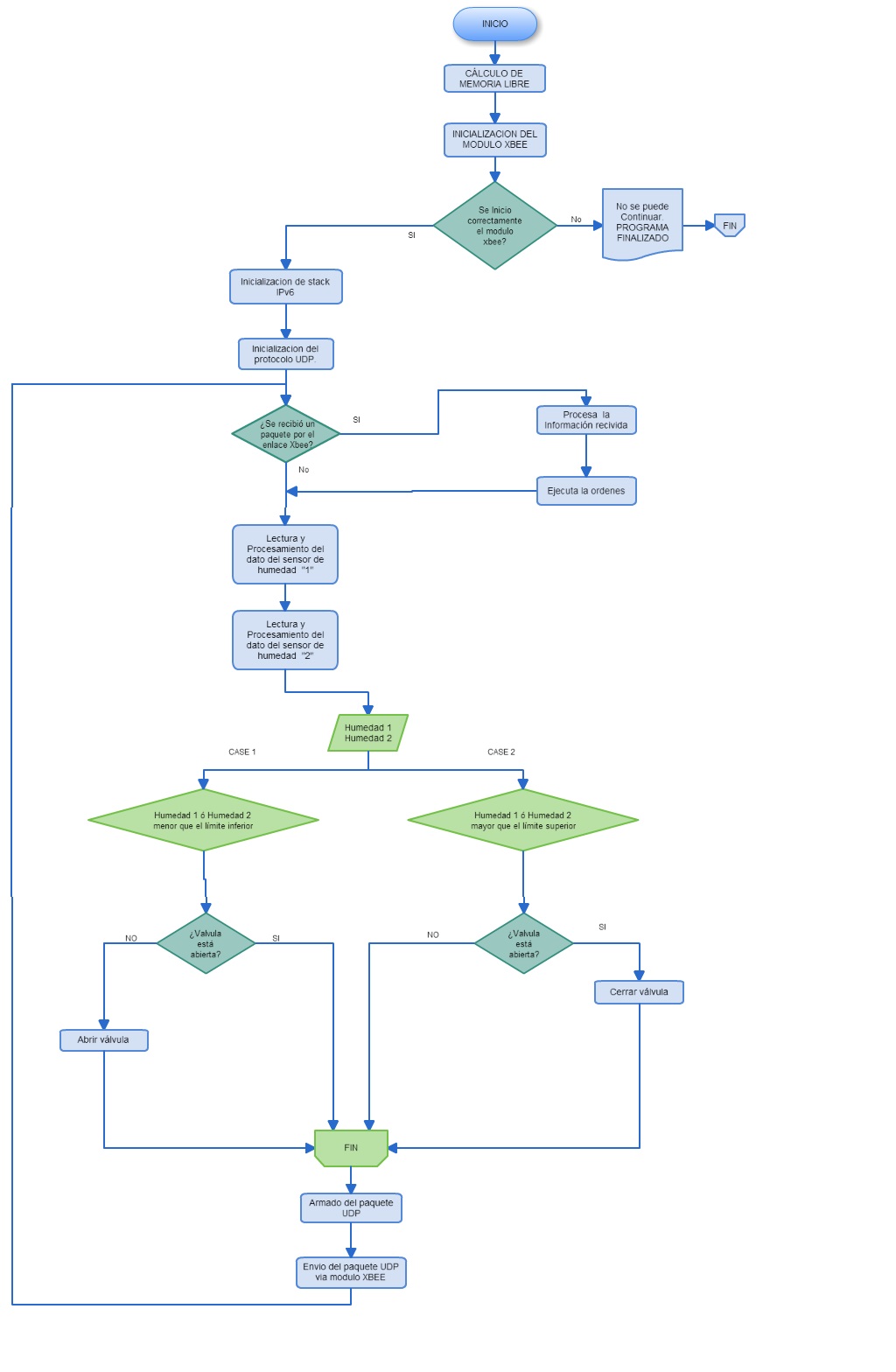 Figura III.  45: Diagrama de Flujo de los Nodos 1 y 2Fuente: Elaboración PropiaPara que se encienda la válvula es necesario que la humedad de la tierra captada por el sensor sea menor a la humedad inferior establecida. En cambio, para apagar la válvula es necesario que la humedad de la tierra captada por el sensor sea superior a la humedad máxima establecida. Este proceso se lleva a cabo cuando el Sistema de Automatización se encuentra activado. Seguidamente, los datos de los sensores, son enviados al Gateway para que sean enviados a la base de datos. A continuación se almacena en la memoria EEPROM de la mota, el estado del Sistema de Automatización y el estado de la válvula.Las motas pueden enviar una petición al Gateway para solicitarle los parámetros del Sistema de Automatización que actualmente estén configurados. Esta solicitud se la realiza al Gateway cada vez que se enciende o reinicie la mota, esta acción se la lleva acabo porque no se puede determinar por cuanto tiempo estuvo fuera de servicio la mota y se necesita conocer los cambios que se han realizado en el Sistema de Automatización.  Una vez que los parámetros son enviados por parte del Gateway, éstos son almacenados en la memoria EEPROM y seguidamente son aplicados. Los nodos, también, monitorean el módulo Xbee para revisar si ha llegado alguna orden proveniente de la página web. Cuando esto ocurre, se procesa el datagrama y verifica las órdenes recibidas, si es el caso se almacenan en la memoria EEPROM los nuevos valores del Sistema de automatización y del estado de la válvula para seguidamente ser aplicadas.El código completo del nodo 1 se encuentra en el anexo 2, mientras que el código del nodo 2 se encuentra en el anexo 3. Funcionamiento del nodo sensor 3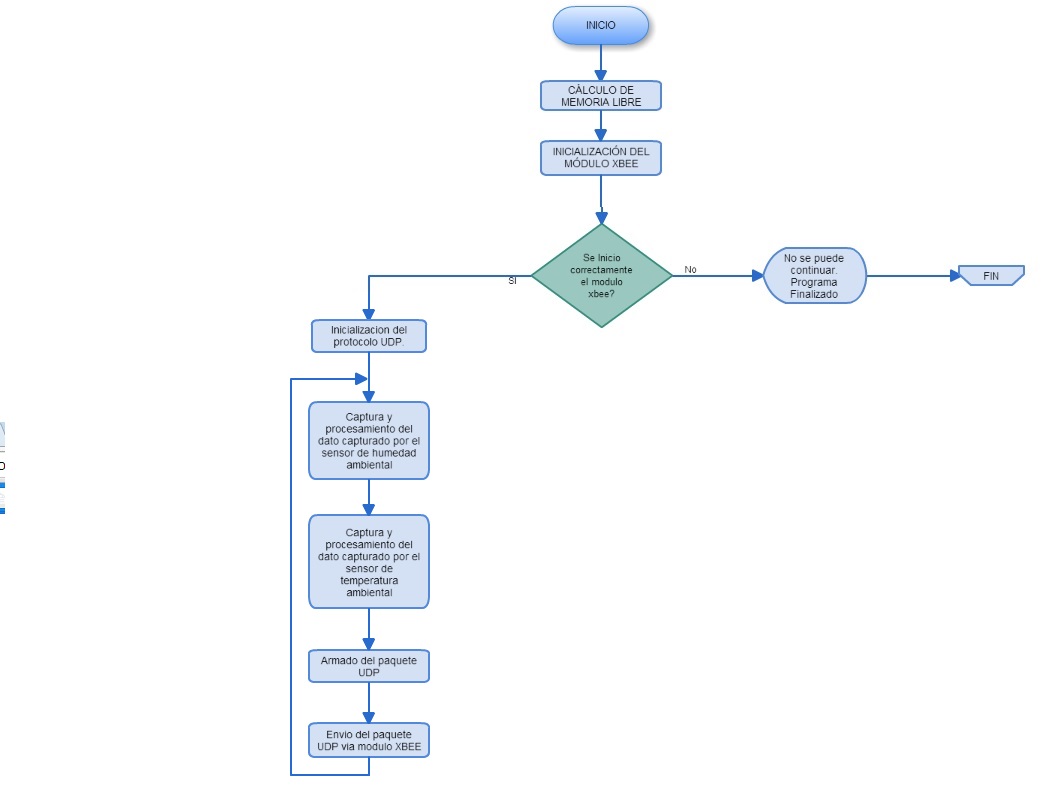 Figura III.  46: Diagrama de Flujo del nodo 3Fuente: Elaboración PropiaProceso de Arranque.El nodo 3, igual que el Gateway, primero se verificar si posee la memoria suficiente para poder activar el Stack TCP/IP, luego se comprueba que la Shield del Xbee esté conectada y configurada adecuadamente.  Si es todo satisfactorio, se prosigue con la activación del Protocolo IPv6 con las mismas funciones que se emplearon en el Gateway (ver sección 3.2.5.1), ver Figura III. 46.Inicio del Programa.Se procese a la toma de los datos a través de los sensores de Humedad relativa y la temperatura ambiental. Luego, se arma el datagrama que contendrá los valores de los sensores, como se indica en la sección 3.2.4.1.2, posteriormente se envía al nodo Gateway a través módulo Xbee.El código del nodo 3 se encuentra en el anexo 4.CAPÍTULO IVIMPLEMENTACIÓN DE LA RED WSN CON 6LoWPANINTRODUCCIÓNUna vez diseñada la red, el presente capitulo detalla el ensamblaje y configuración de los dispositivos utilizados así como también la instalación y pruebas realizadas para proporcionar los detalles de los datos obtenidos de manera remota y amigable con el usuario final.ENSAMBLAJE DE EQUIPOSNodo 1 y Nodo 2Los sensores de humedad que van conectados a los Nodos 1 y 2 poseen 3 pines (Vcc, GND y Datos)  conectados a los pines (5V, GND, 14 Y 15) respectivamente para su correcto funcionamiento. Ver Tabla IV. XIV.Tabla IV.  XIV: Conexión Sensor Humedad – ArduinoFuente: Elaboración PropiaCabe recordar que dentro de cada nodo se procederá a conectar 2 sensores de humedad por lo cual se conectan a los pines 14 y 15 de cada nodo. En la Figura IV. 47, se muestra la conexión de los sensores al Arduino.Nodo 3El sensor DTH11 posee 4 pines (Vcc, GND, Datos, Nc) de los cuales solo utilizaremos los 3 primeros, conectándolos de la siguiente manera. Ver Tabla IV. XV.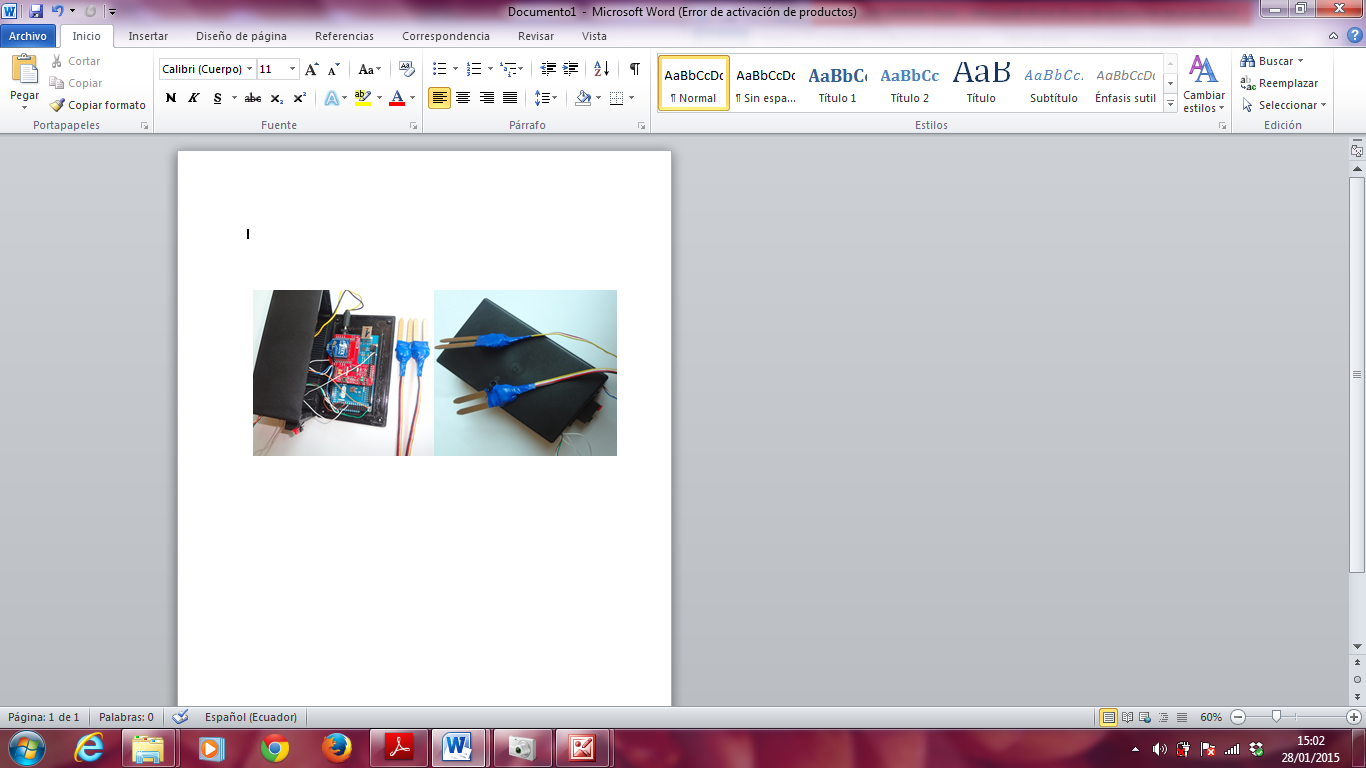 Figura IV.  47: Ensamblaje Módulo 1, Módulo 2Fuente: Elaboración PropiaTabla IV.  XV: Conexión Sensor DTH11 – ArduinoFuente: Elaboración PropiaLa conexión queda de la siguiente manera, ver Figura IV. 48.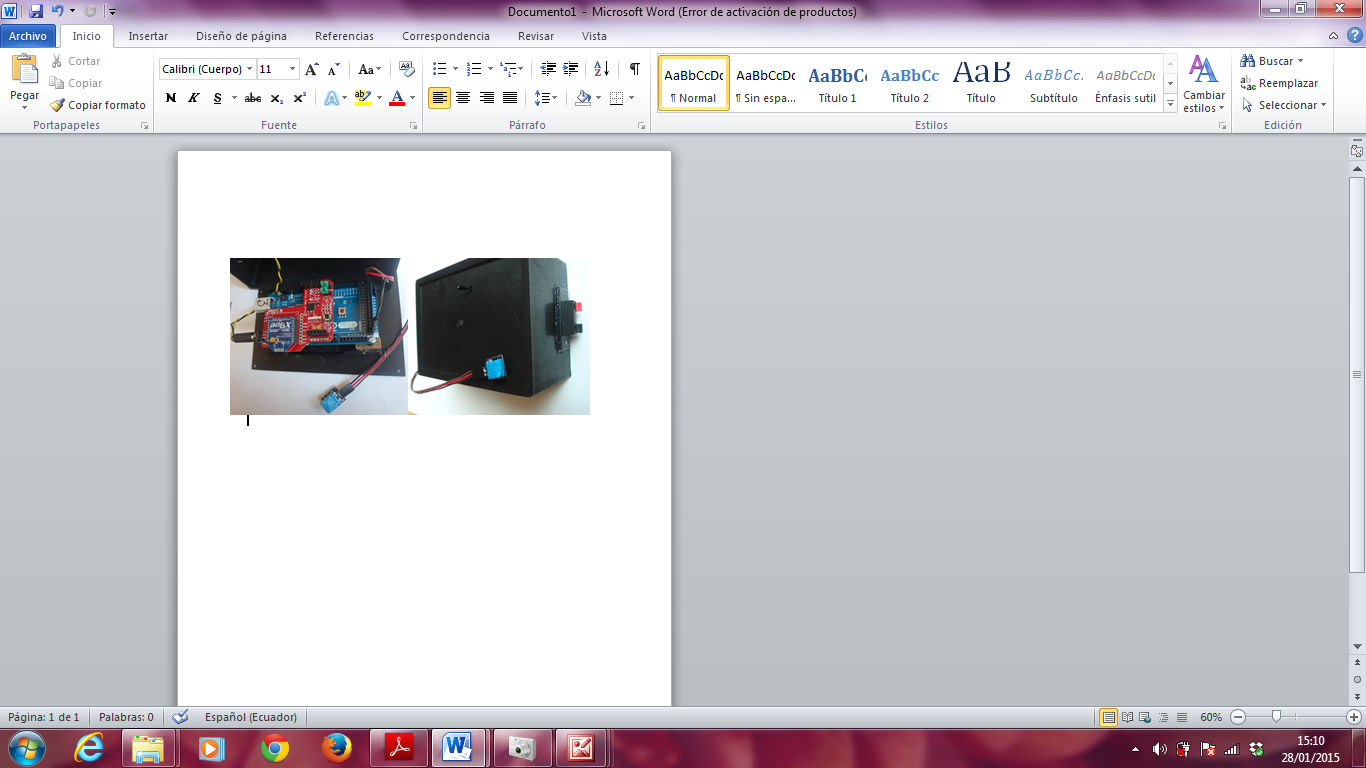 Figura IV. 48: Ensamblaje Nodo 3Fuente: Elaboración PropiaNodo Central o GatewayEl primer elemento que se conecta en el GATEWAY es la Shield Ethernet la cual se comunica con el módulo Arduino a través del puerto SPI el cual utiliza los pines 50, 51 y 52 adicionalmente emplea el pin 10 para seleccionar al chip W5100 y el pin 4 para la tarjeta SD. La placa Ethernet posee un conjunto de leds que sirven de información. Ver Tabla IV. XVI.Módulo de RespuestaEl módulo de respuesta está conformado por los actuadores, es decir las electroválvulas que responden a la acción de sus relés controladores. Figura IV. 50.Tabla IV. XVI: Led’s Informativos de la Shield Ethernet-ArduinoFuente: Elaboración PropiaLa conexión queda como se ve en la Figura IV. 49.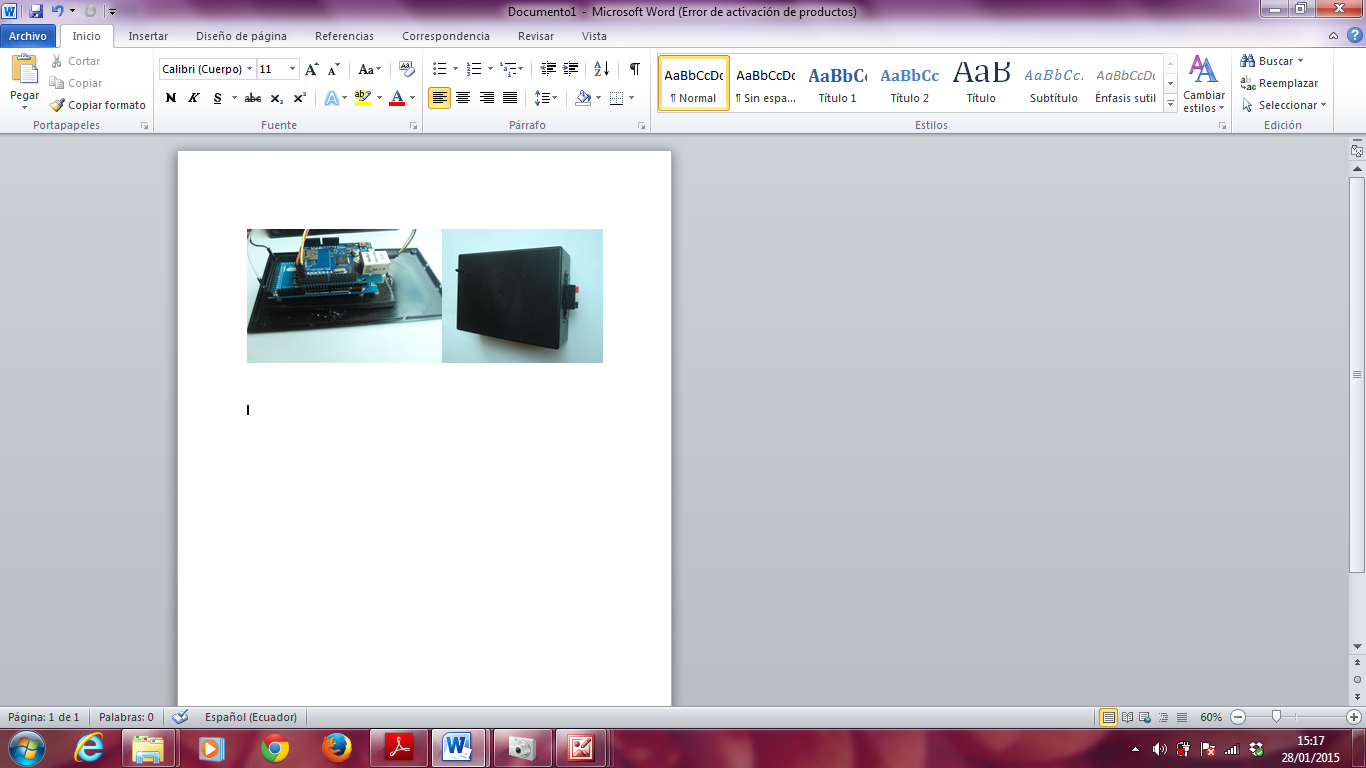 Figura IV.  49: Ensamblaje Nodo GatewayFuente: Elaboración Propia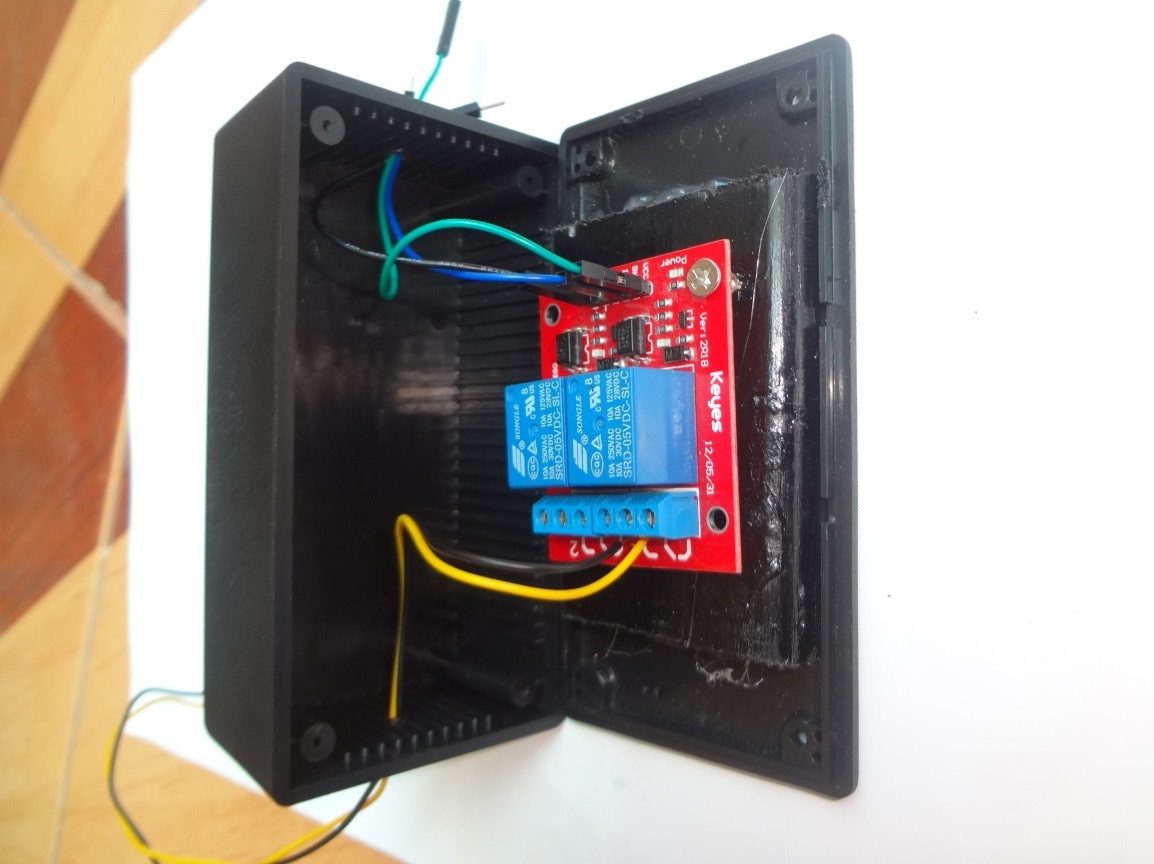 Figura IV.  50: Ensamblaje Modulo RespuestaFuente: Elaboración Propia PROTECCIÓN PARA LOS MÓDULOSTomando en cuenta el lugar en el que van a ser instalados los módulos, es necesaria la adecuación de cajas protectoras de polietileno con todos los orificios necesarios para la conexión de los sensores, fuente de alimentación, salida de antena XBee. El diseño de las cajas protectoras se muestra en la Figura IV. 51. INSTALACIÓN RED 6LoWPANYa realizado el ensamblaje de cada nodo se procede a la instalación en campo del sistema completo, tomando todas la precauciones de energía, seguridad y protección necesarias para que la red pueda operar con normalidad. 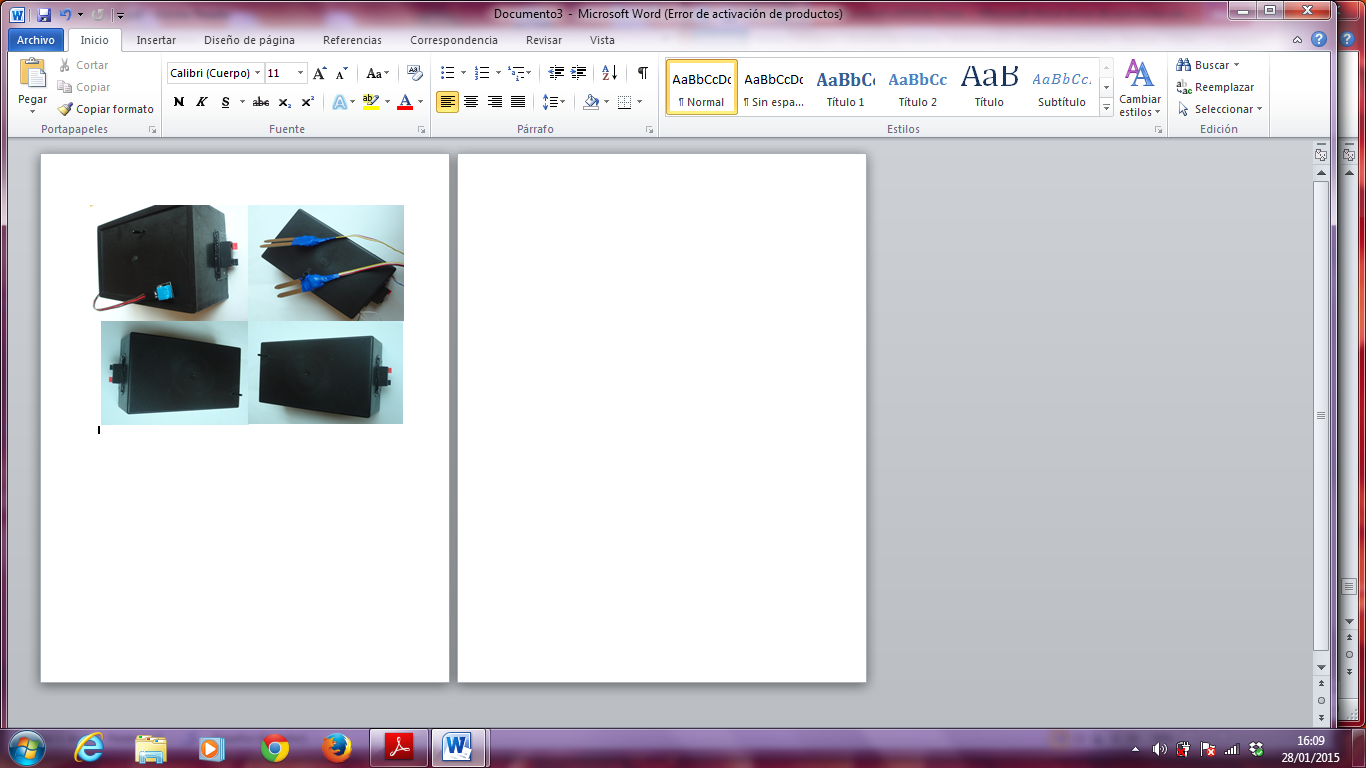 Figura IV.  51: Cajas ProtectorasFuente: Elaboración PropiaNodos SensoresLos nodos sensores se han ubicado sobre una base de madera a 1m de la superficie terrestre para evitar el contacto directo con la humedad.Por sugerencia de los expertos la ubicación de los nodos y sus sensores queda de la siguiente manera: El nodo 1 está ubicado a 1/3 de la superficie total del cultivo, es decir a 5m de la cerca inicial, con la finalidad de adquirir datos del extremo de la parcela donde por condiciones propias tiene a secarse más que en el centro. El nodo 2 y nodo 3 están ubicados en el centro de la parcela donde la humedad se mantiene y el bulbo de temperatura se acumula.Sus antenas XBee de encuentran en dirección al nodo Gateway como se observa en la Figura IV.52 con la finalidad de evitar pérdidas en la señal.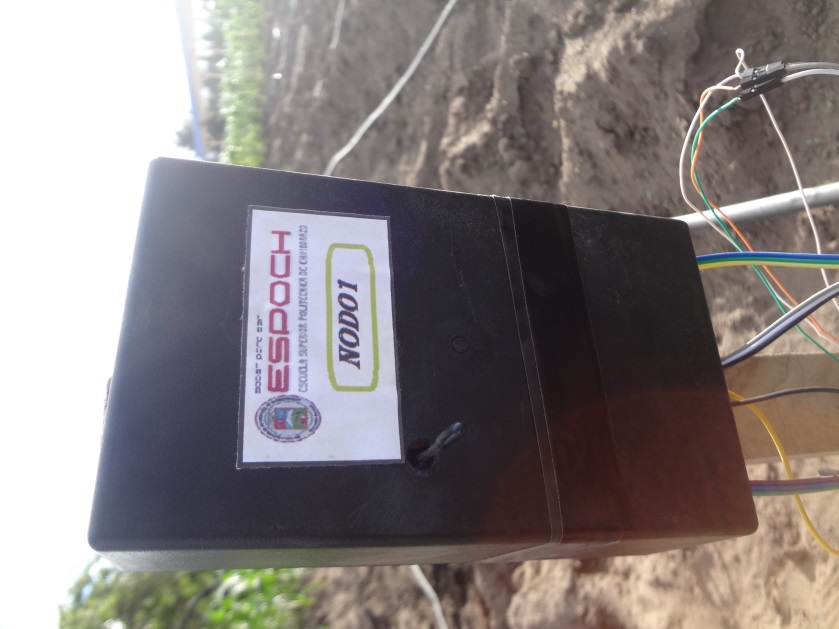 Figura IV.  52: Direccionamiento de Antenas XBeeFuente: Elaboración PropiaLos sensores de humedad del suelo están ubicados a 15 cm y 45 cm de profundidad con la finalidad de cubrir totalmente la profundidad radicular de la planta. Figura IV. 53.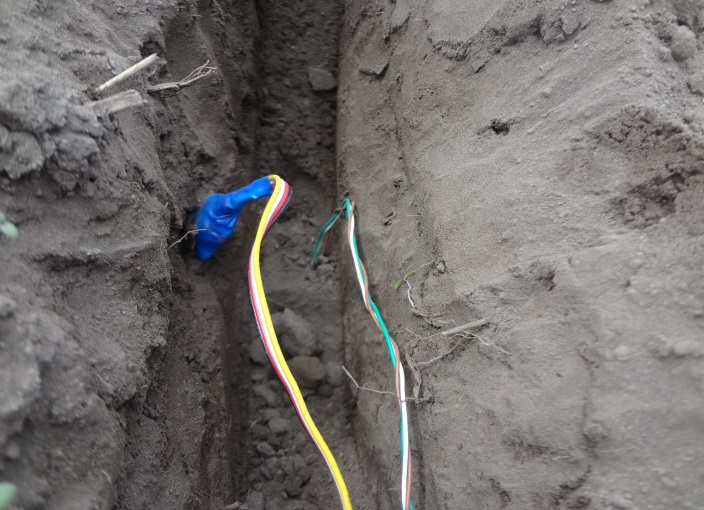 Figura IV.  53: Ubicación Sensores de HumedadFuente: Elaboración PropiaEl sensor de temperatura y humedad relativa, está ubicado en el centro del área de cultivo para lograr captar uniformemente los datos de toda la superficie. Ver Figura IV. 54.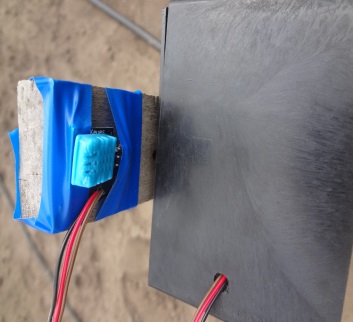 Figura IV.  54: Ubicación Sensor Temperatura y Humedad RelativaFuente: Elaboración PropiaCada nodo sensor tiene su identificación respectiva como se indica en la Figura IV. 55.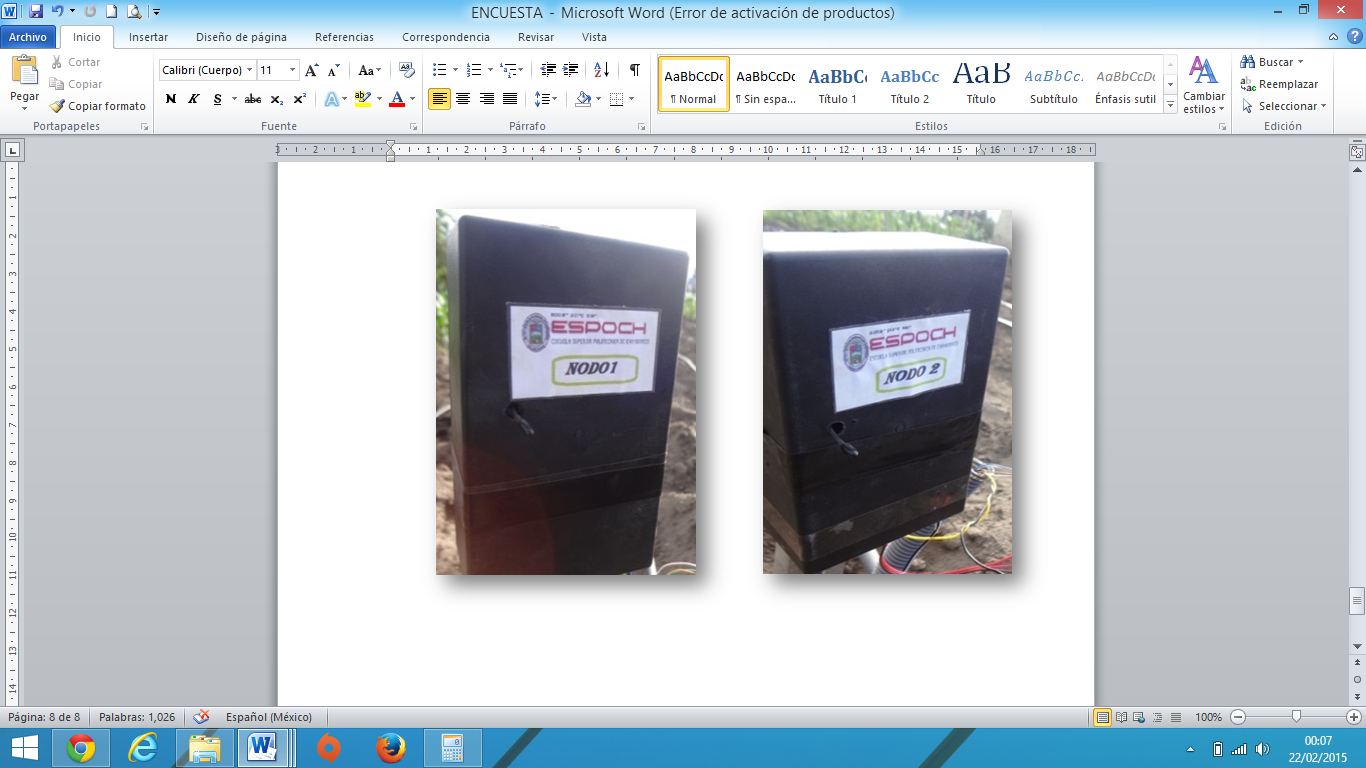 Figura IV.  55: Identificación NodosFuente: Elaboración PropiaNodo Central o GatewayEl nodo central ha sido instalado a 30m de los nodos sensores en la caseta más cercana a la plantación. Ver Figura IV. 56.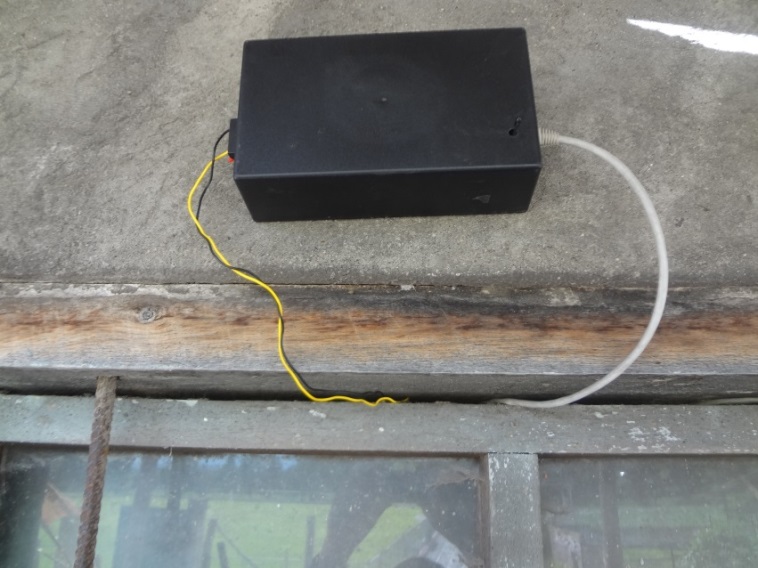 Figura IV.  56: Ubicación GatewayFuente: Elaboración PropiaMódulo de Procesamiento y Almacenamiento de InformaciónEl servidor que almacena la interfaz  gráfica y la base de datos está instalado en una de las oficinas más cercanas al cultivo donde se dispone de internet para el acceso a la aplicación. Su imagen se observa en la Figura IV: 57.Módulo de RespuestaDos electroválvulas fueron instaladas dentro de cajas metálicas junto a la tubería de riego, éstas a través de sus relees ejecutan las ordenes enviadas por los nodos sensores 1 y 2 a los que están conectadas. Cuando los valores obtenidos están fuera de los umbrales mínimo (45%) y máximo (68%) de humedad establecidos posteriores a la calibración en laboratorio de los sensores, éstas se abren o cierran respectivamente. Una de las electroválvulas de observa en la Figura IV: 58.Figura IV.  57: Servidor de AplicacionesFuente: Elaboración Propia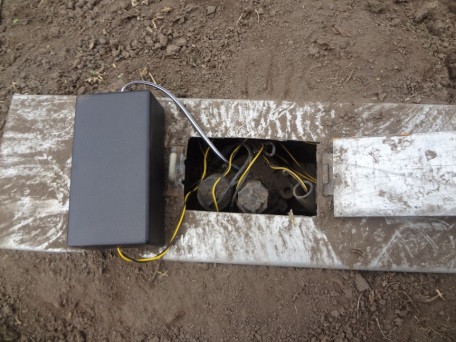 Figura IV.  58: Electroválvula y ReléFuente: Elaboración PropiaMódulo de AlimentaciónSe ha instalado todos los breakers, fusibles, transformadores y baterías para proveer de la energía necesaria a las electroválvulas y a los nodos como se muestra en la Figura IV. 59.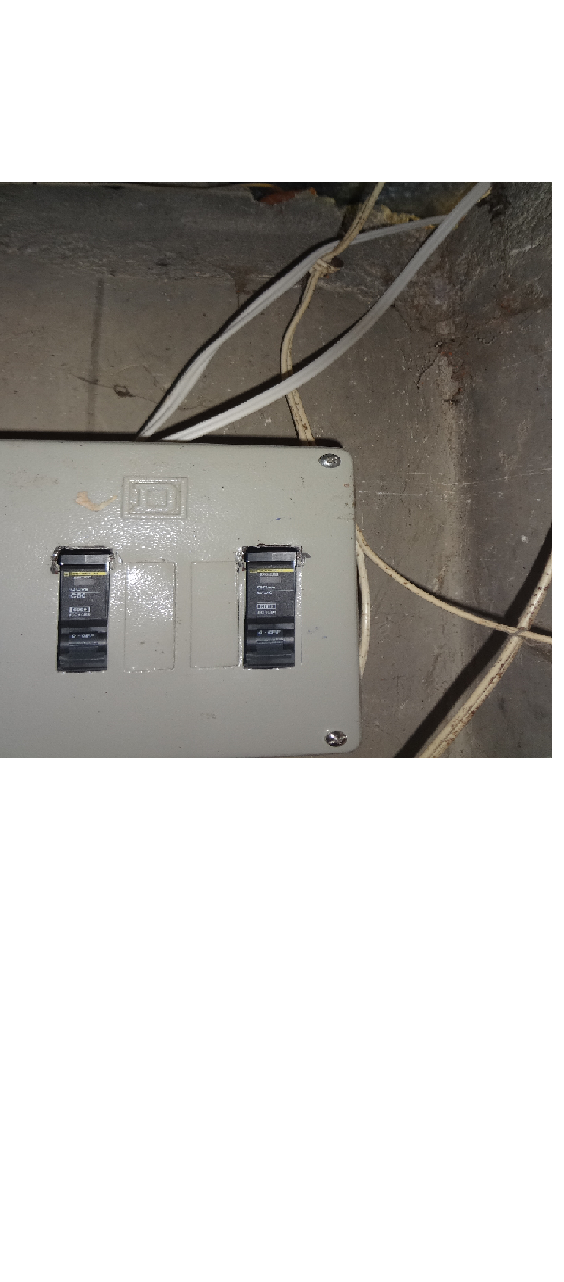 Figura IV.  59: Fuente de AlimentaciónFuente: Elaboración PropiaPRUEBAS DE FUNCIONALIDADEn esta sección se da a conocer el funcionamiento de los diferentes dispositivos dentro de la red 6LoWPAN, una vez que han sido configurados, ensamblados y puestos en marcha. Las pruebas se establecen de acuerdo al alcance del cumplimiento de los objetivos, centrándonos en verificar que es posible controlar un sistema de riego por goteo que trabaje en función de los parámetros de cultivo (humedad relativa, temperatura, humedad del suelo) monitoreados por la red 6LoWPAN.Funcionamiento de los NodosENCENDIDO DE NODOSEn la Figura IV. 60 se observar la información que envía el Arduino por el puerto serial, indicando que el Arduino ha sido inicializado correctamente y que está listo para funcionar en la red. En esta Figura podemos apreciar que el modulo Ethernet, el Stack IPv6 y el protocolo UDP se han configurado adecuadamente así también indica cómo está configurado el sistema de Automatización.En las Figuras IV. 61, 62 y 63 se observa como los nodos 1, 2 y 3 se encienden exitosamente.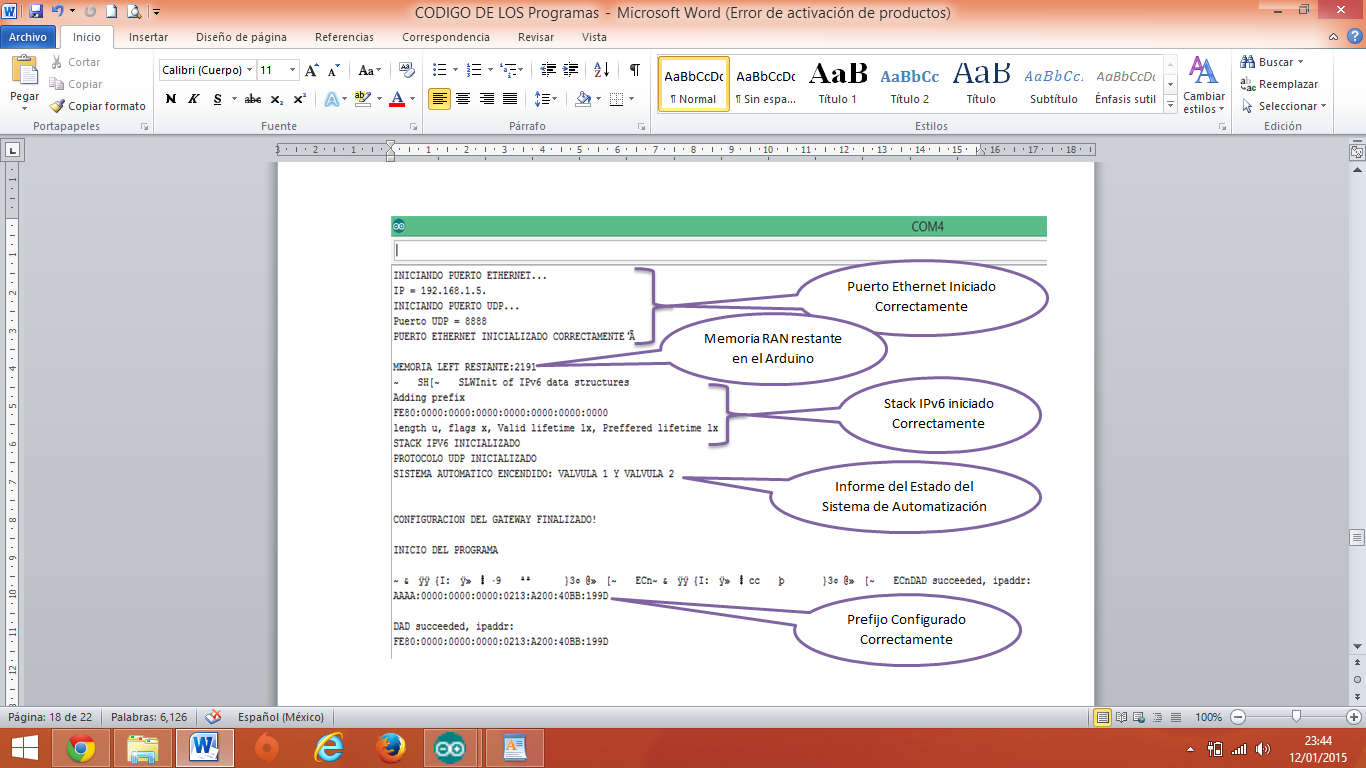 Figura IV.  60: Inicio Nodo GatewayFuente: Elaboración Propia.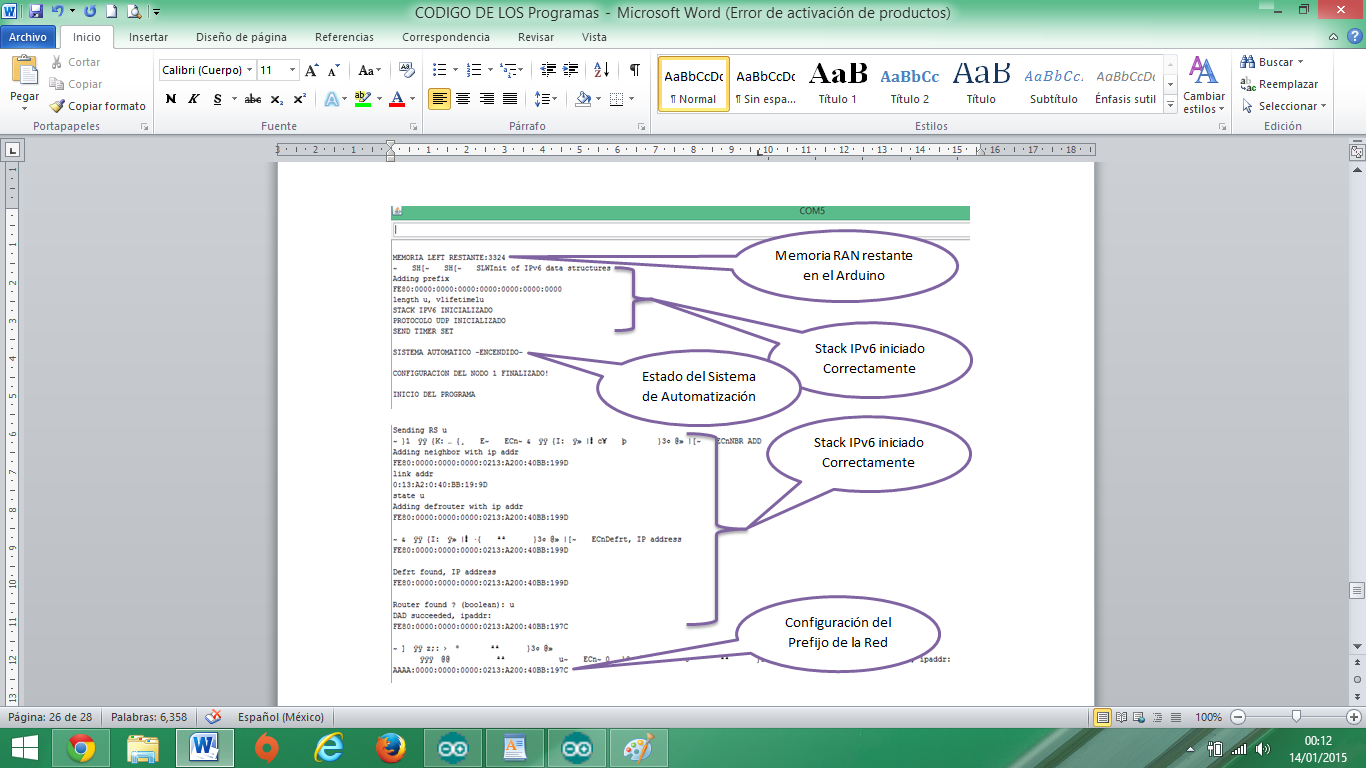 Figura IV.  61: Inicio Nodo 1Fuente: Elaboración Propia.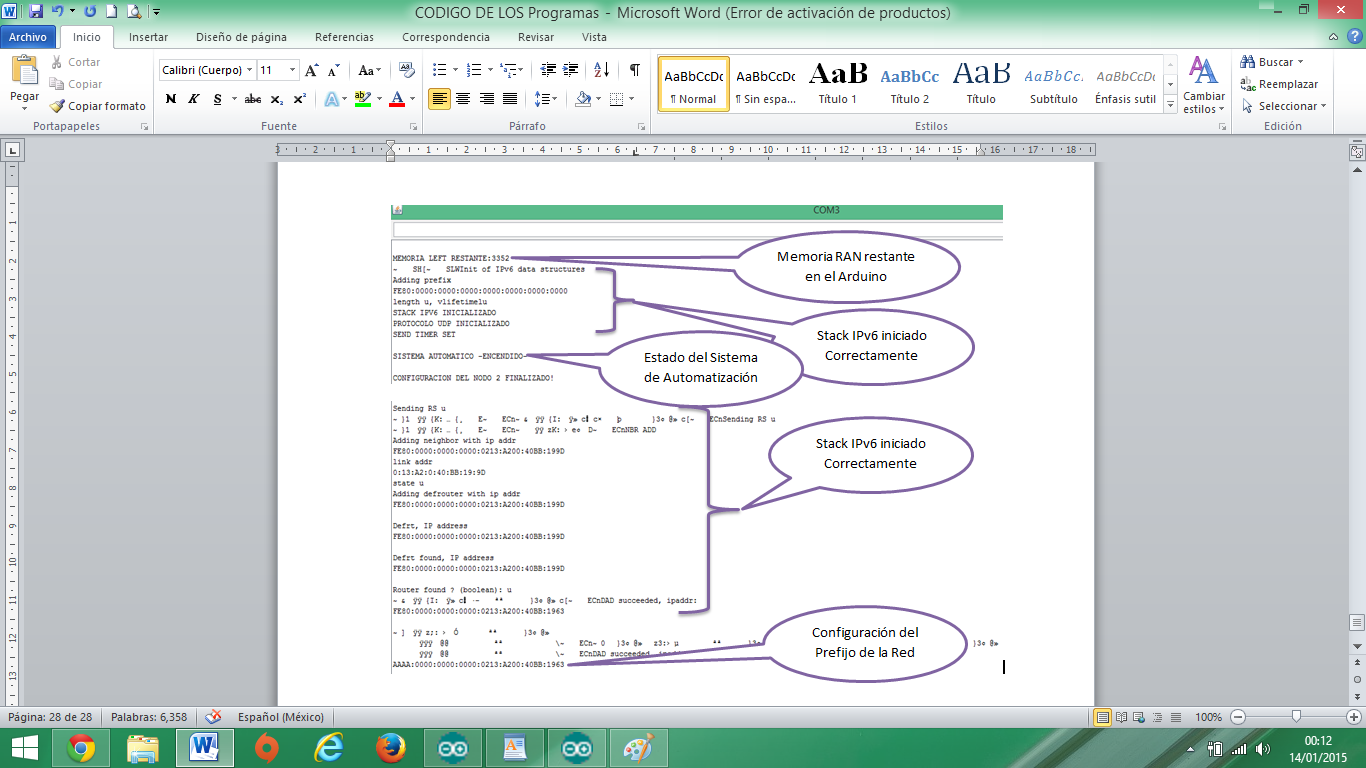 Figura IV.  62: Inicio Nodo 2Fuente: Elaboración Propia.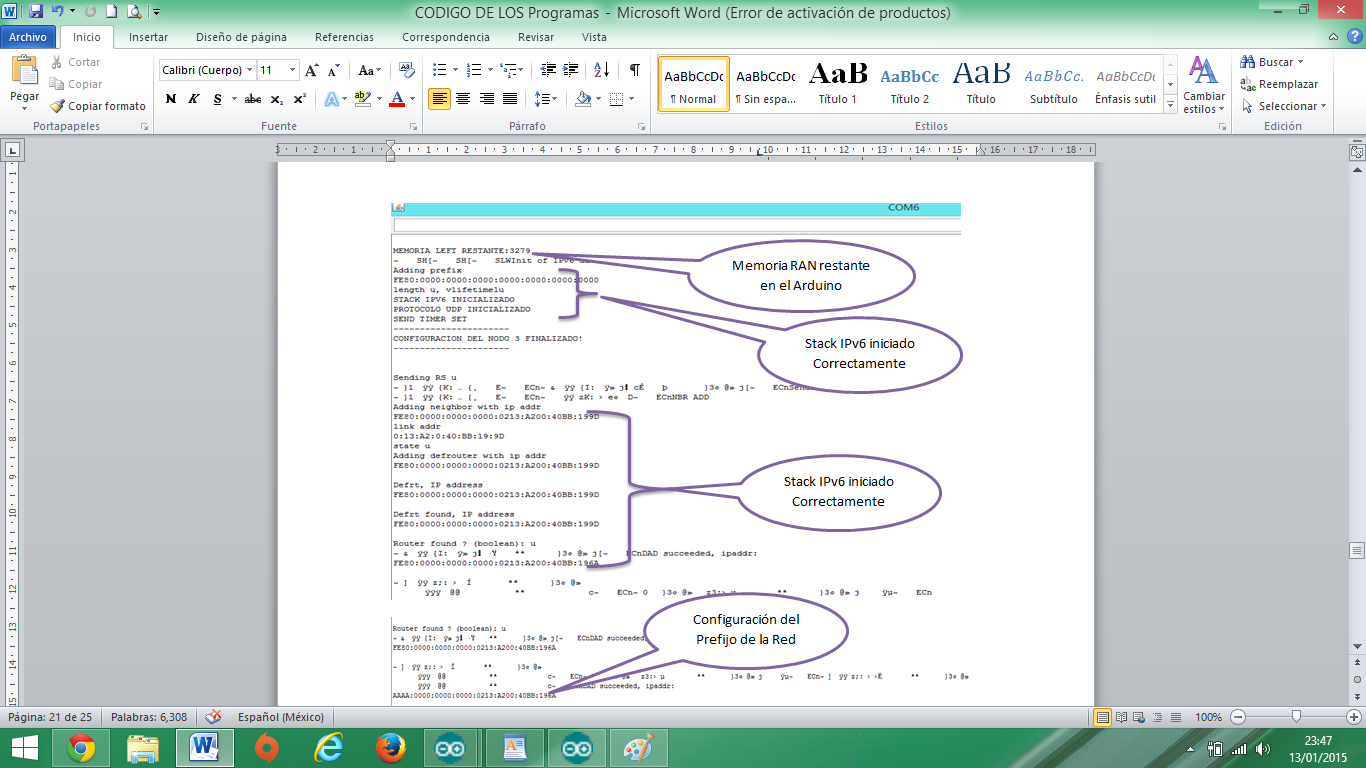 Figura IV.  63: Inicio Nodo 3Fuente: Elaboración Propia.ENVIO Y RECEPCION DE DATOSGATEWAYEn la Figura IV. 64 se muestra el proceso de envío y recepción de los datos por parte del Gateway. Se indica el nodo que envió los datos, los valores de sus sensores. Posteriormente se establece la conexión con la base de datos y se  envían los datos.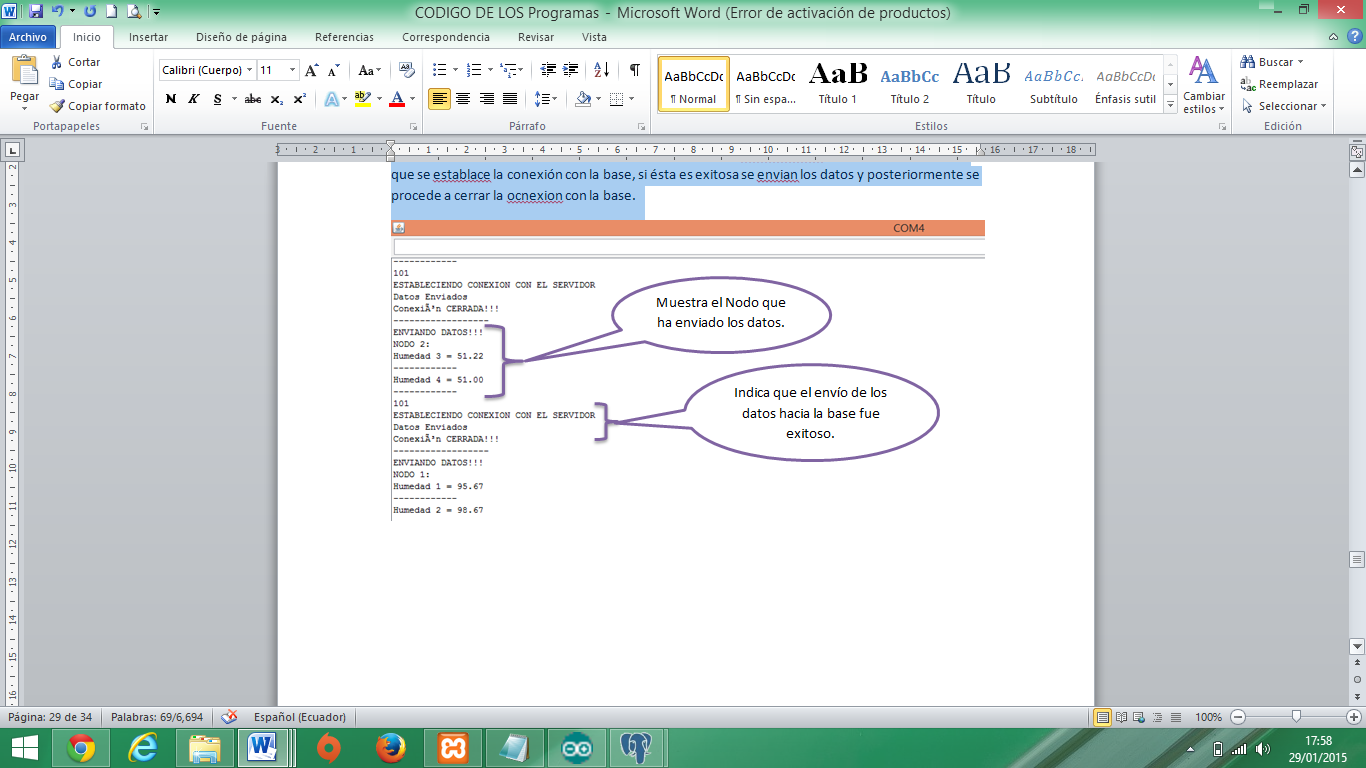 Figura IV.  64: Envió y Recepción de datos del GatewayFuente: Elaboración Propia.NODOS 1 y 2En las figuras IV. 65 y 66 se muestran el proceso realizado por los nodos 1 y 2 para enviar los datos al Gateway para que éste los envíe a la base de datos. Como se mencionó en capítulos anteriores, cada vez que se encienda o reinicie  los nodos 1 o 2, éstos solicitan al Gateway los últimos parámetros de la configuración del Sistema de Automatización, en la imagen se detalla la sentencia enviada por el Gateway donde se advierte el estado del sistema. Se observa también la captura y envió de los datos de los nodos.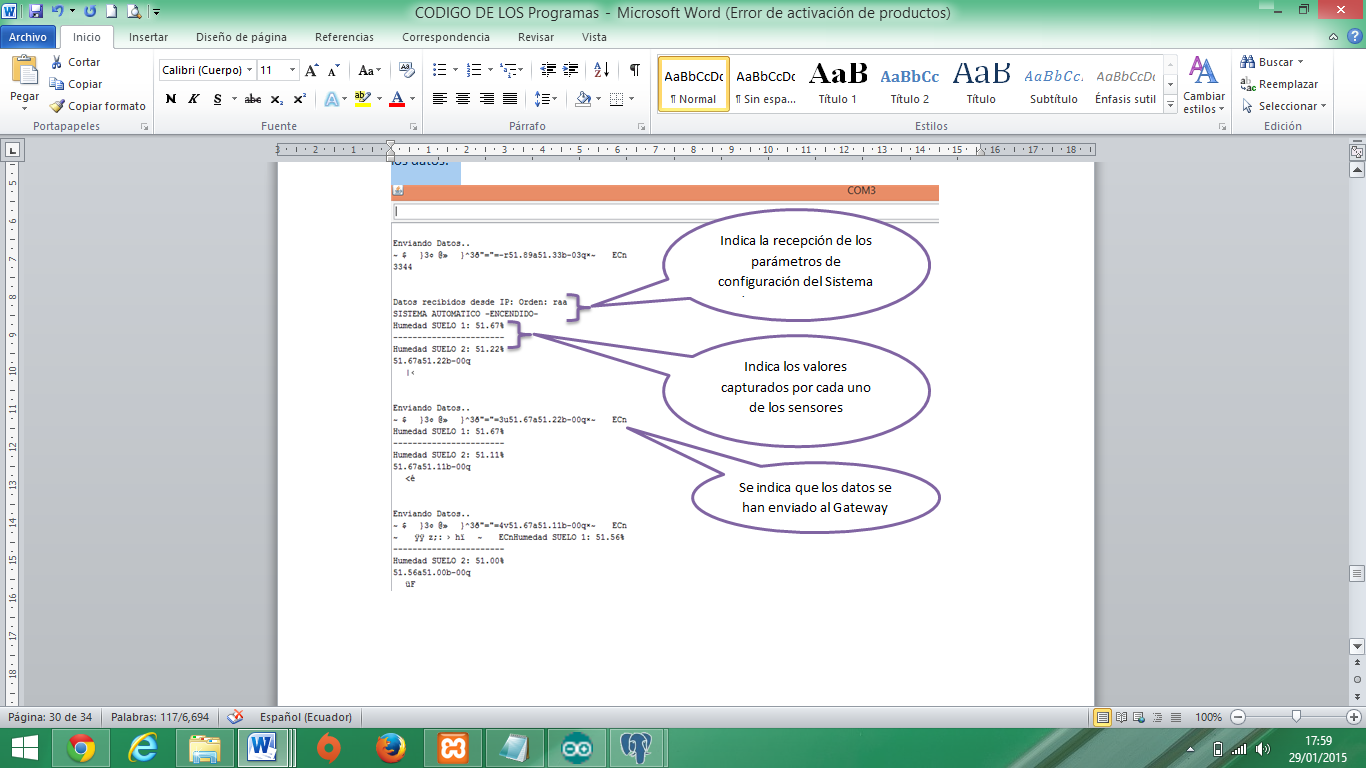 Figura IV.  65: Proceso de envío de datos Nodo 1Fuente: Elaboración Propia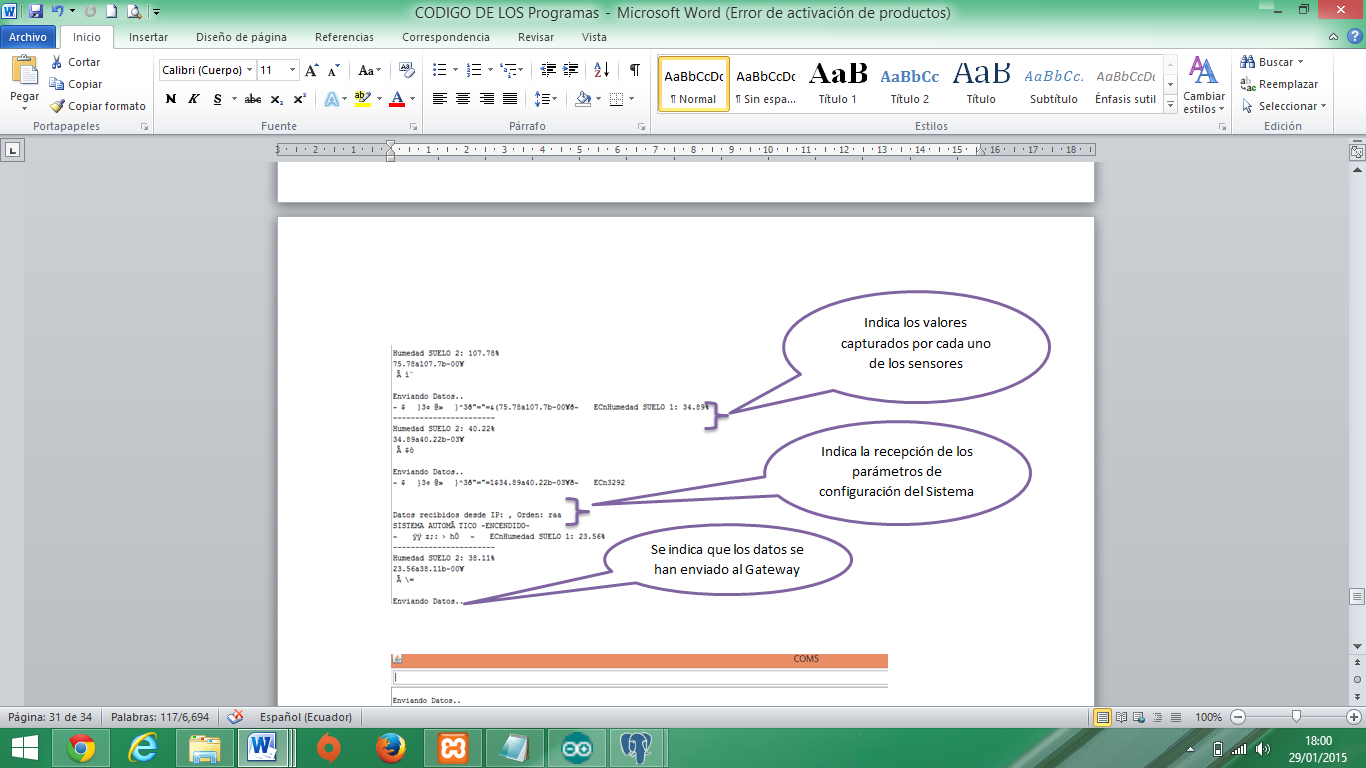 Figura IV.  66: Proceso de envío de datos Nodo 2Fuente: Elaboración PropiaNODO 3En la figura IV. 67, se indica el proceso de la captura y envió de los datos del nodo 3. En esta imagen se puede apreciar los valores capturados por el sensor y el mensaje que indica que se envió los datos al Gateway.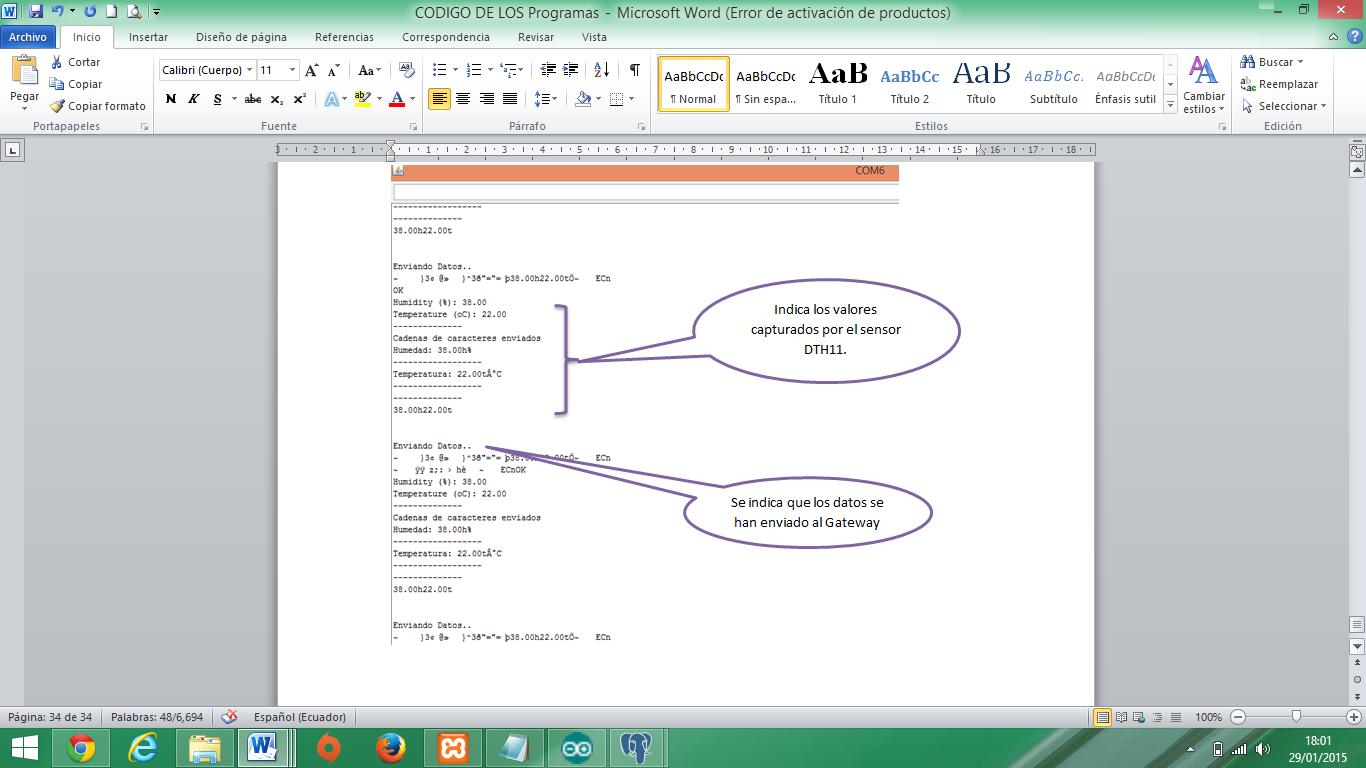 Figura IV.  67: Envío de datos Nodo 3Fuente: Elaboración PropiaALMACENAMIENTO DE DATOSLos datos provenientes de los nodos sensores utilizan archivos .php (detallado en el anexo 5), para enviar sus valores hasta el motor de Base de Datos PostgreSQL donde de cada nodo se muestra la dirección IPv6 que los identifica, sus valores sensados, la fecha y hora en la que se ha recibido los datos, el estado de la válvula (encendido/apagado) y el estado del sistema (manual/automático), mostrándose de la siguiente manera. Ver Figura IV. 68, 69, 70.Nodo 1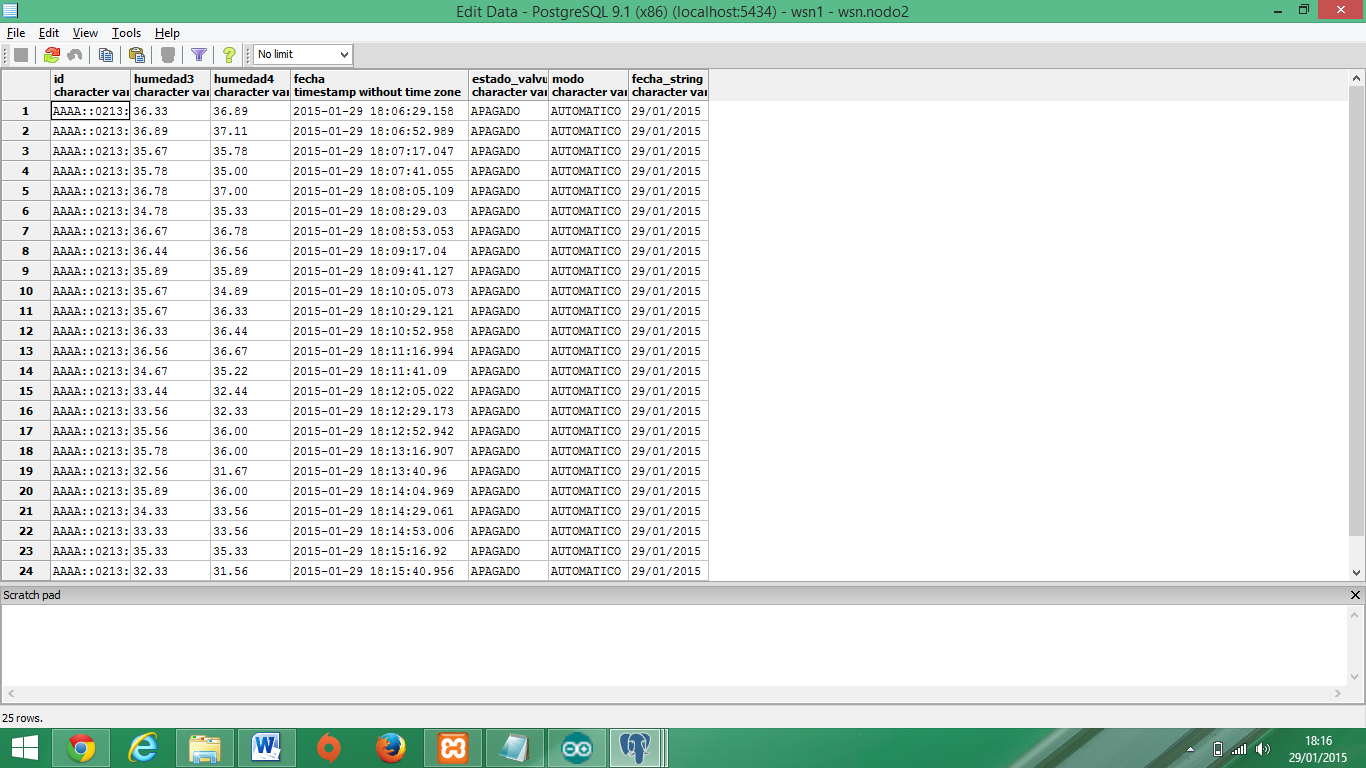 Figura IV.  68: PostgreSQL Nodo1Fuente: Elaboración PropiaNodo 2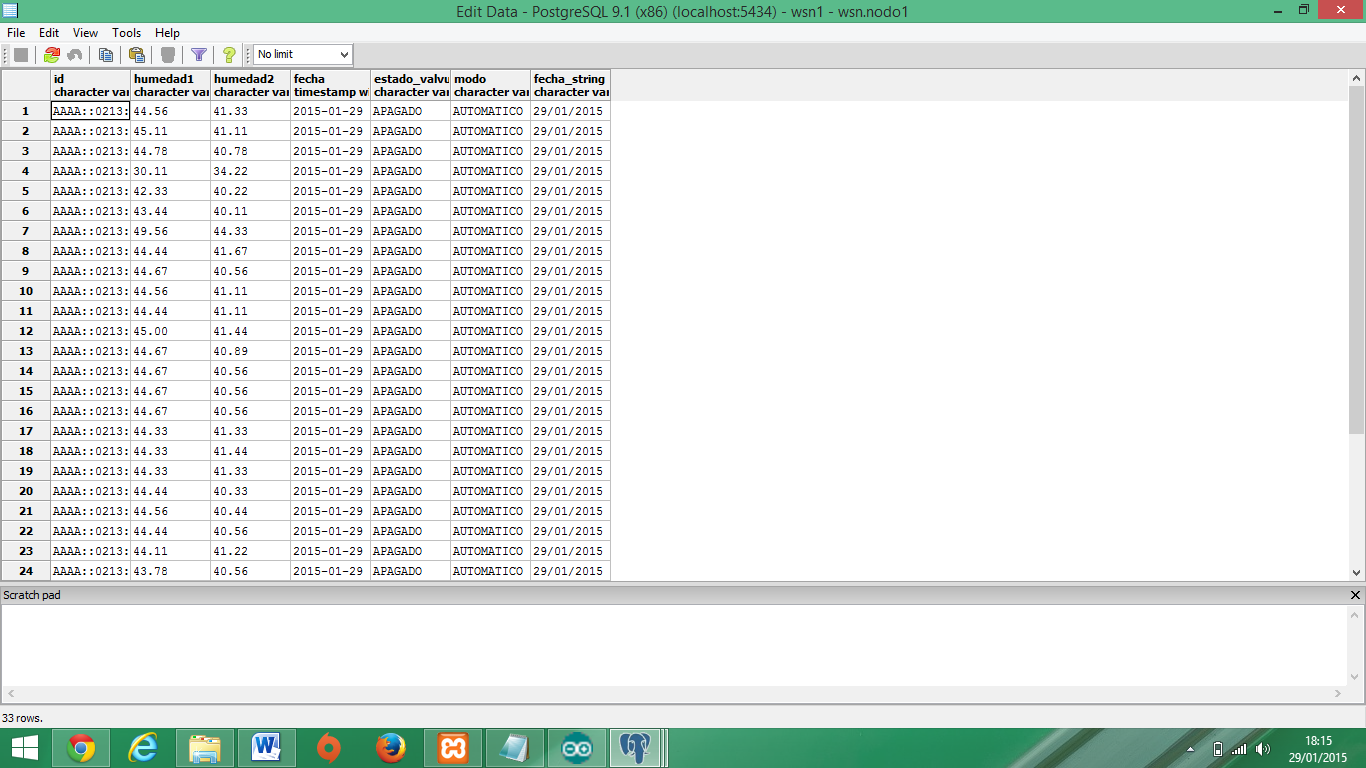 Figura IV.  69: PostgreSQL Nodo 2Fuente: Elaboración PropiaNodo 3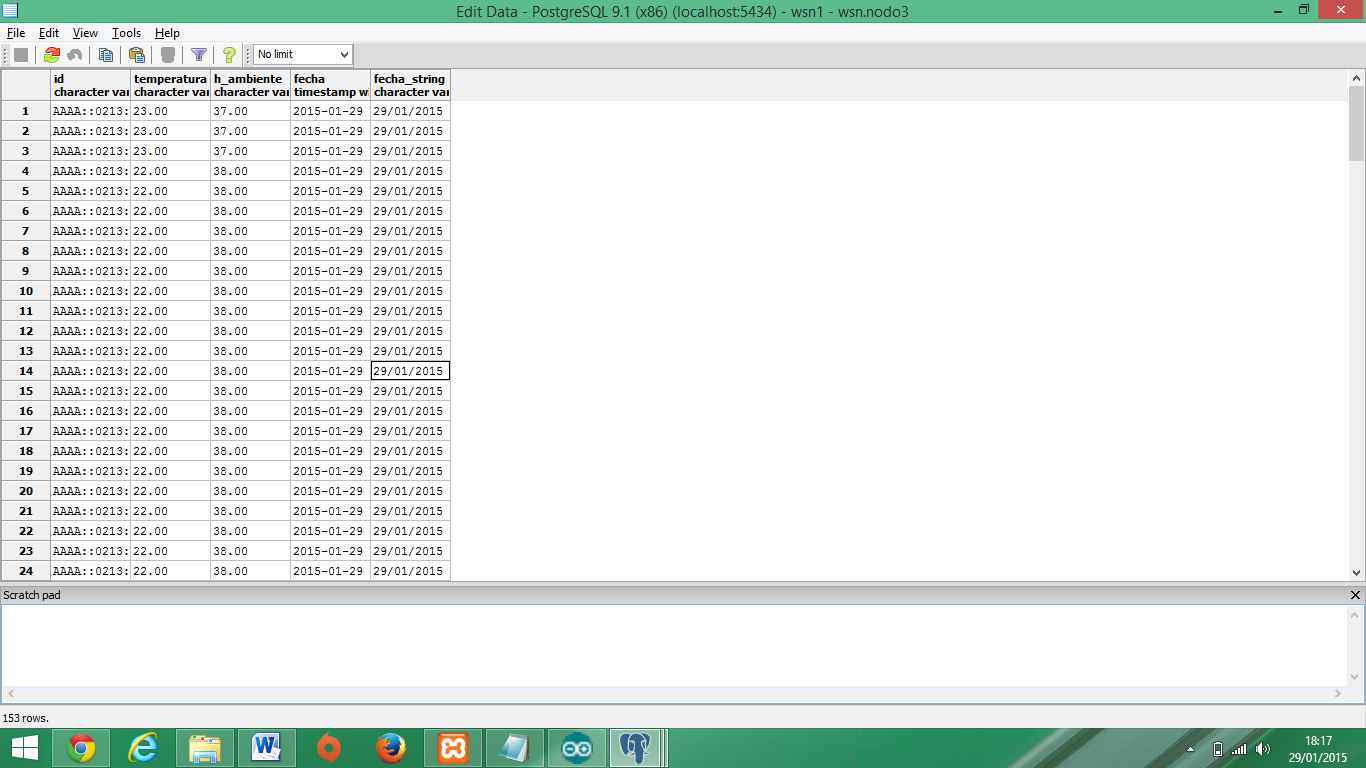 Figura IV.  70: PostegreSQL Nodo 3Fuente: Elaboración PropiaPRESENTACIÓN DE DATOSMediante un navegador Web, una vez ingresada la dirección IP Pública en la barra de búsqueda se mostrara una interfaz gráfica amigable con el usuario, misma que permite el monitoreo de los datos sensados y facilita la toma de decisiones en cuanto al manejo del cultivo. Figura IV. 71.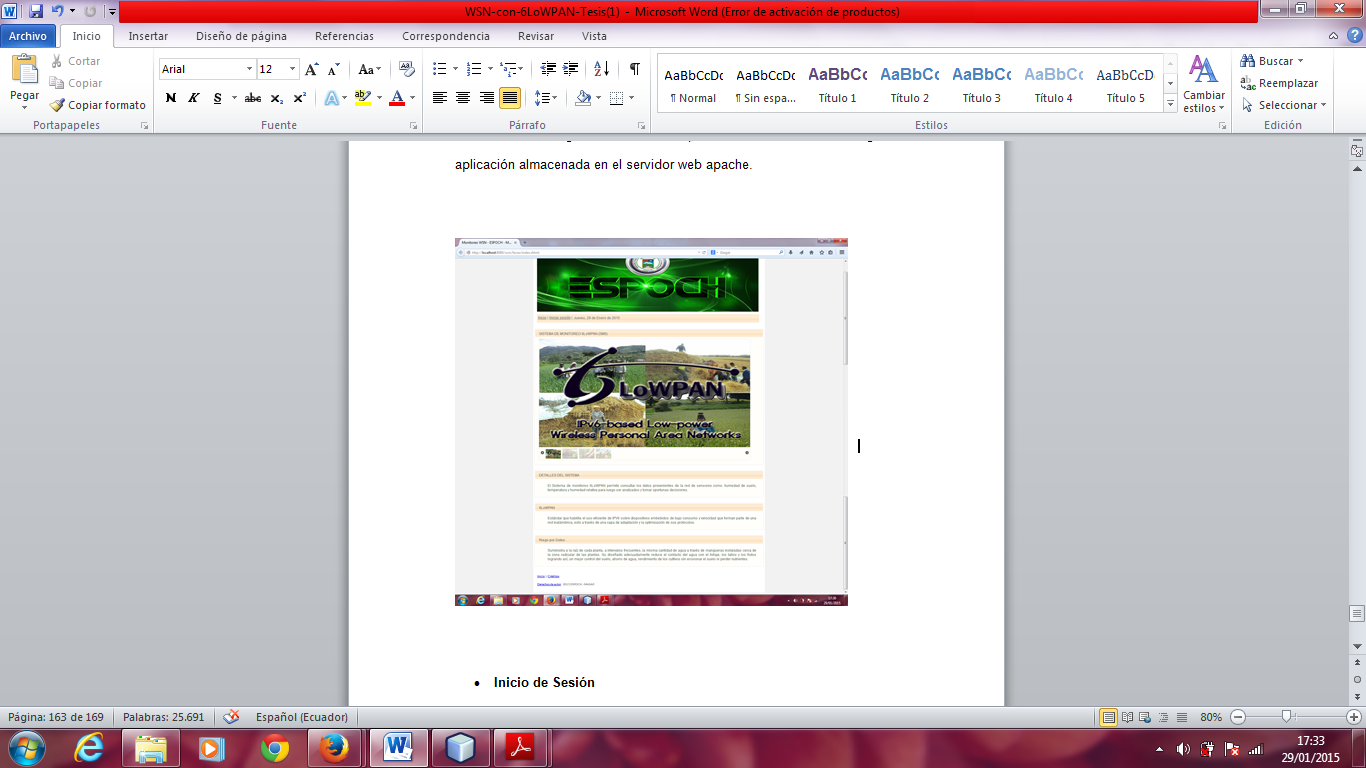 Figura IV.  71: Interfaz WEBFuente: Elaboración PropiaInicio de SesiónComo pantalla de inicio se presenta la opción de acceso y comprobación a través del ingreso del nombre del usuario registrado y su respectiva contraseña.El sistema diferencia dos tipos de usuario: administrador e invitado, mismos que de acuerdo a su perfil tendrá acceso a funcionalidades únicas y específicas. En la Figura IV. 72 se muestra el ingreso al sistema con privilegios de administrador.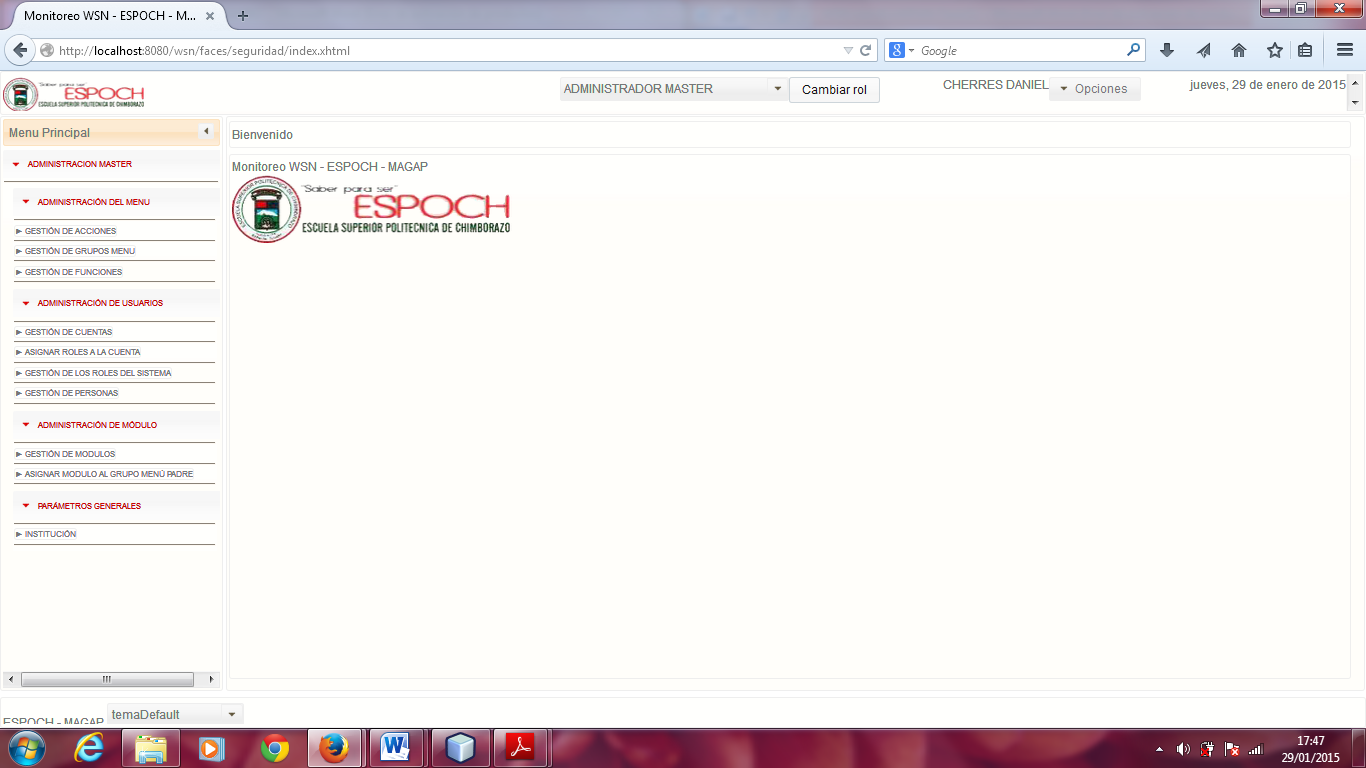 Figura IV.  72: Inicio AdministradorFuente: Elaboración PropiaEn la Figura IV. 73, se muestra el ingreso al sistema con privilegios de invitado.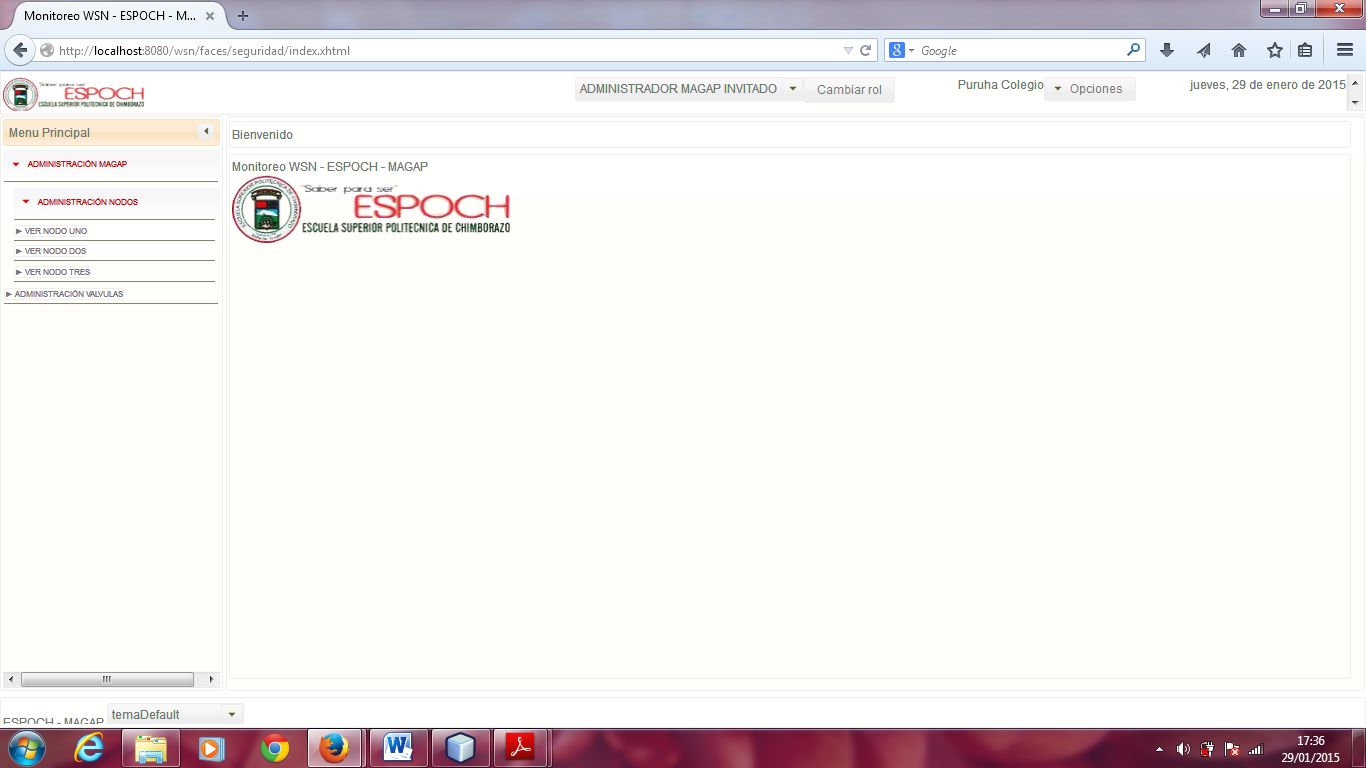 Figura IV.  73: Inicio InvitadoFuente: Elaboración PropiaTambién se muestra un mensaje de error cuando los datos son erróneos o el usuario no se encuentra registrado. Un usuario administrador tiene acceso a realizar actividades comoGestionar UsuariosAdministrar NodosEsta opción permite consultar por día los datos obtenidos por los sensores, donde se puede conocer la dirección IP asignada al nodo, el valor de sus sensores, el estado de las válvulas y la hora y fecha de recepción de datos. En la Figura IV. 74 se observa los datos del nodo 1.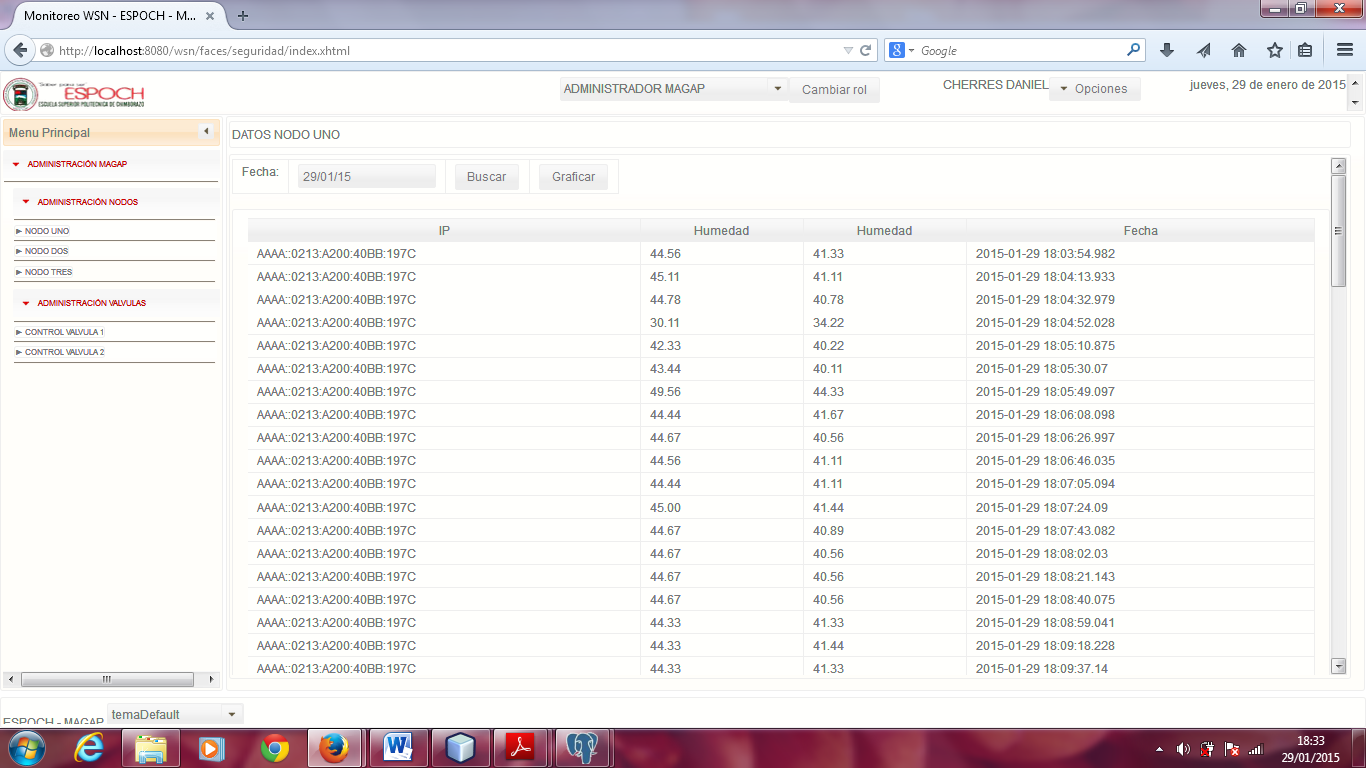 Figura IV.  74: Consulta Nodo 1Fuente: Elaboración PropiaEn la Figura IV. 75 podemos consultar los datos del nodo 2.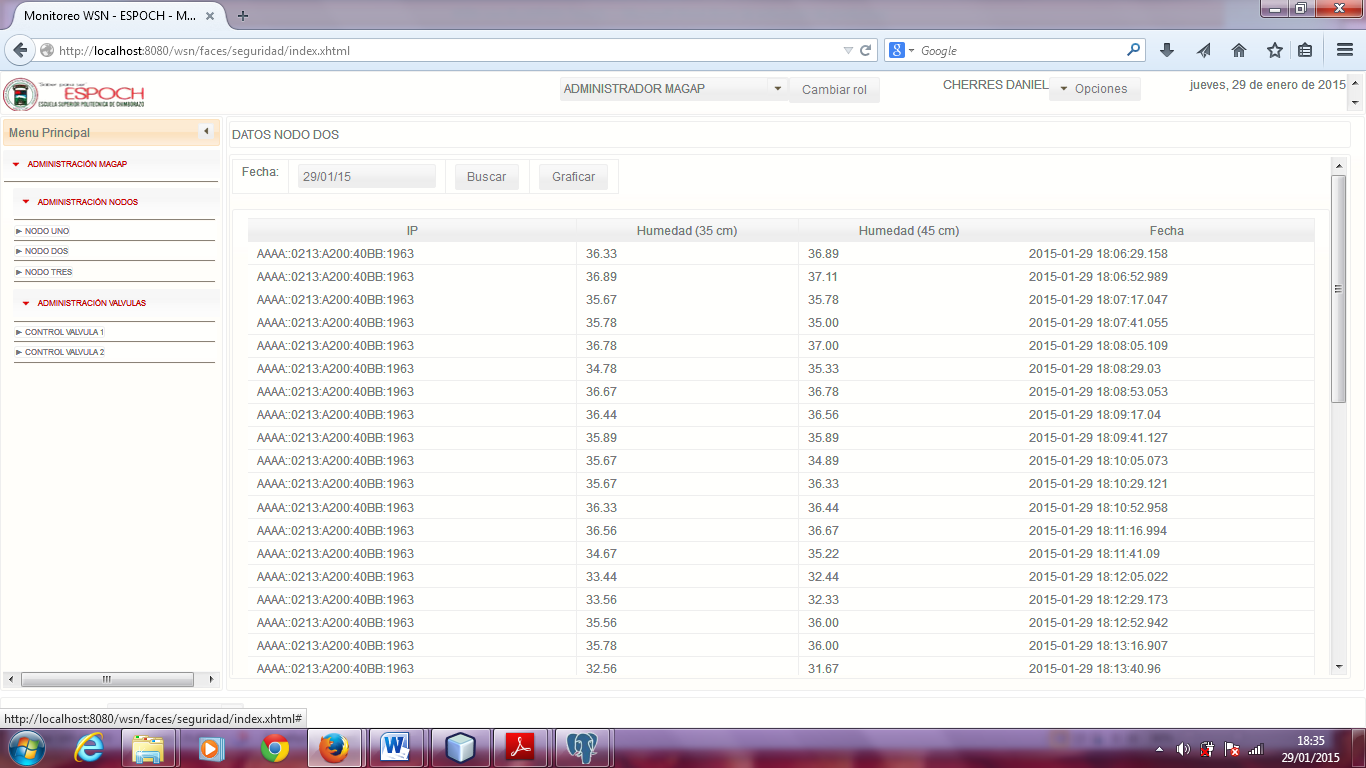 Figura IV.  75: Consulta Nodo 2Fuente: Elaboración PropiaFinalmente, en la Figura IV. 76 se observa los datos del nodo 3.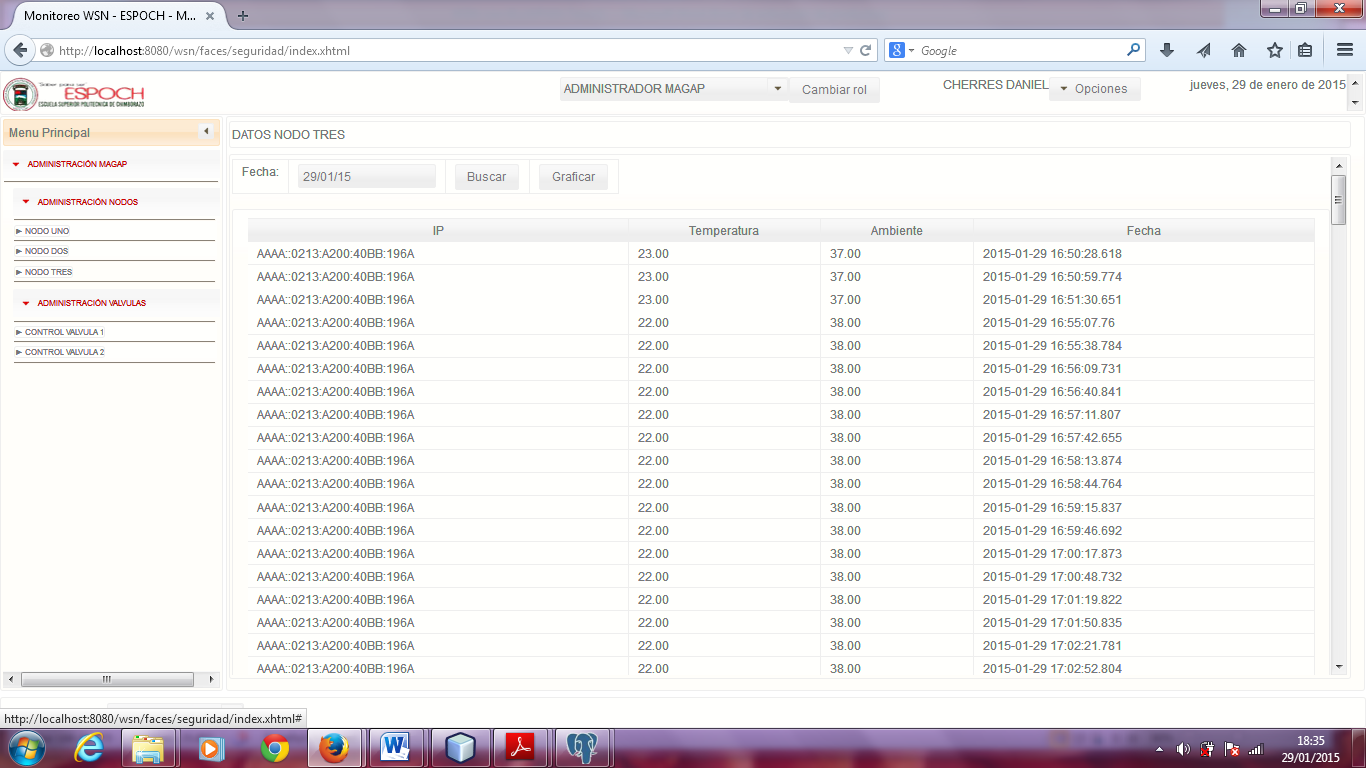 Figura IV.  76: Consulta Nodo 3Fuente: Elaboración PropiaAdemás existe la posibilidad de graficar los datos presentados de la siguiente manera. Ver Figura IV. 77 y Figura IV.78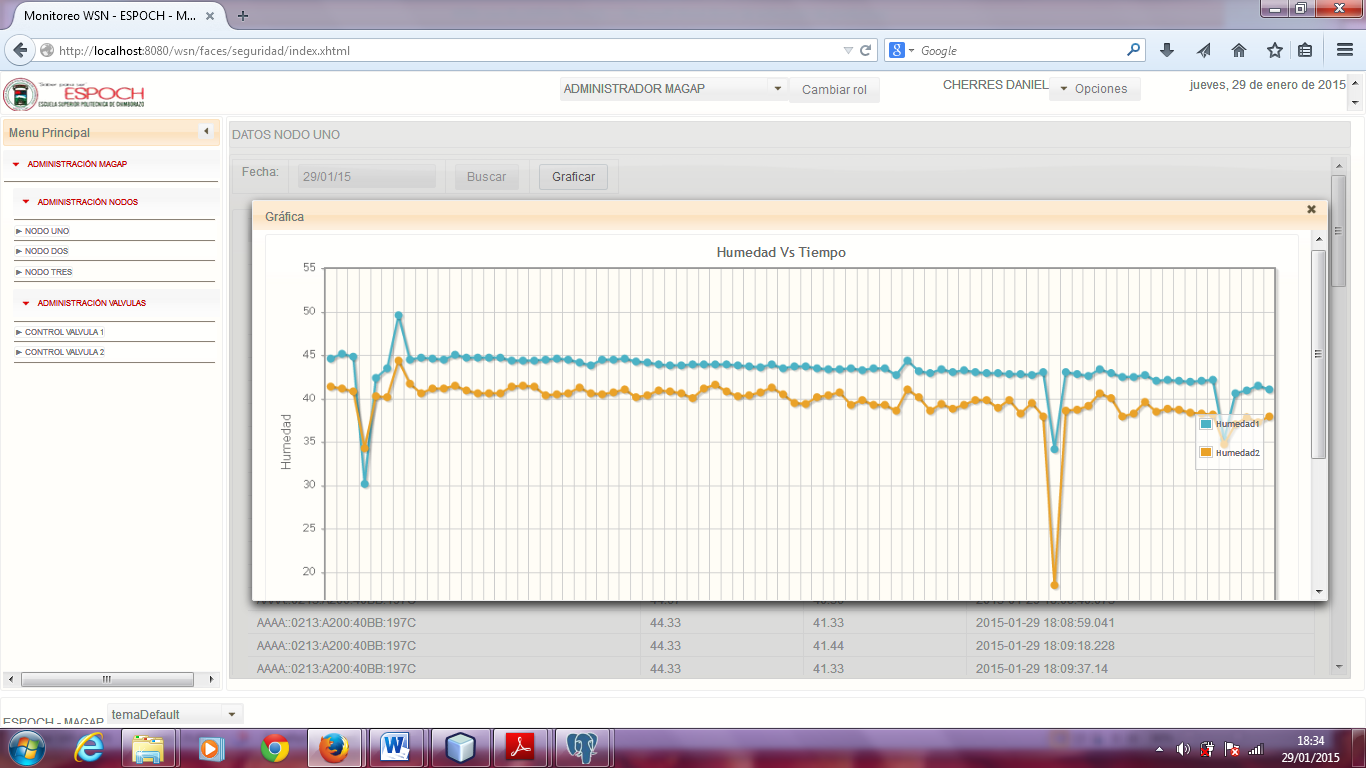 Figura IV.  77: Grafica Nodo 1Fuente: Elaboración Propia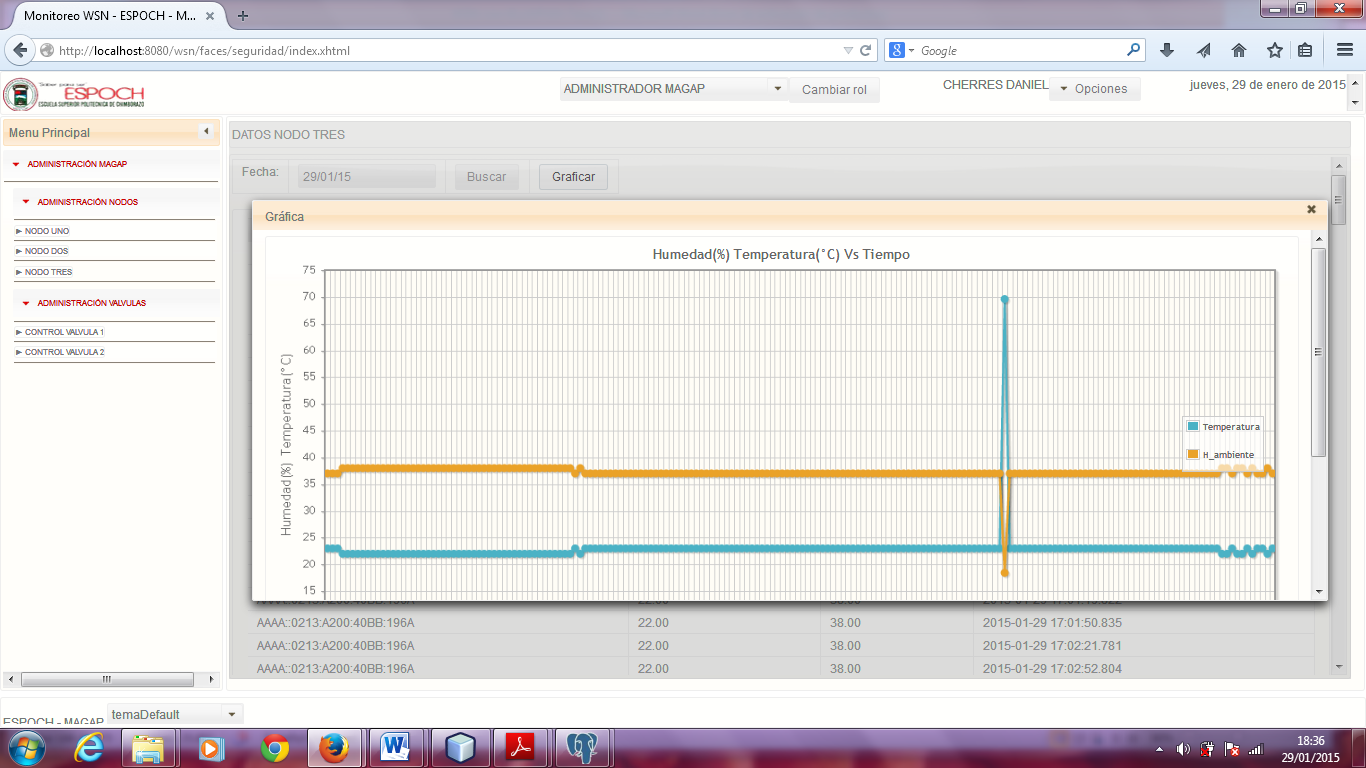 Figura IV.  78: Grafica Nodo 3Fuente: Elaboración PropiaADMINISTRACION DE ELECTROVÁLVULASEl sistema de Monitoreo también permite controlar remotamente el estado de las electroválvulas que en nuestro proyecto se encuentran conectadas a los nodos 1 y 2 de la red WSN. A continuación se presenta el funcionamiento de dicha tarea. ENCENDIDO Y APAGADO MANUAL DE LAS VÁLVULAS DESDE LA PÁGINA WEB Cuando las condiciones lo justifiquen y sea necesario, las válvulas se las podrá encender y apagar desde la página Web. Hay que indicar que en el momento de realizar estas acciones el Sistema de Automatización controlado por el módulo Arduino quedara deshabilitado, es decir, éste módulo dejara de ejercer control sobre el encendido o apagado de las válvulas, sin embargo, los sensores seguirán funcionando y enviado su información a la base de datos. Cabe recalcar que esta tarea solo puede realizarla el usuario administrador del sistema. Figura IV. 79.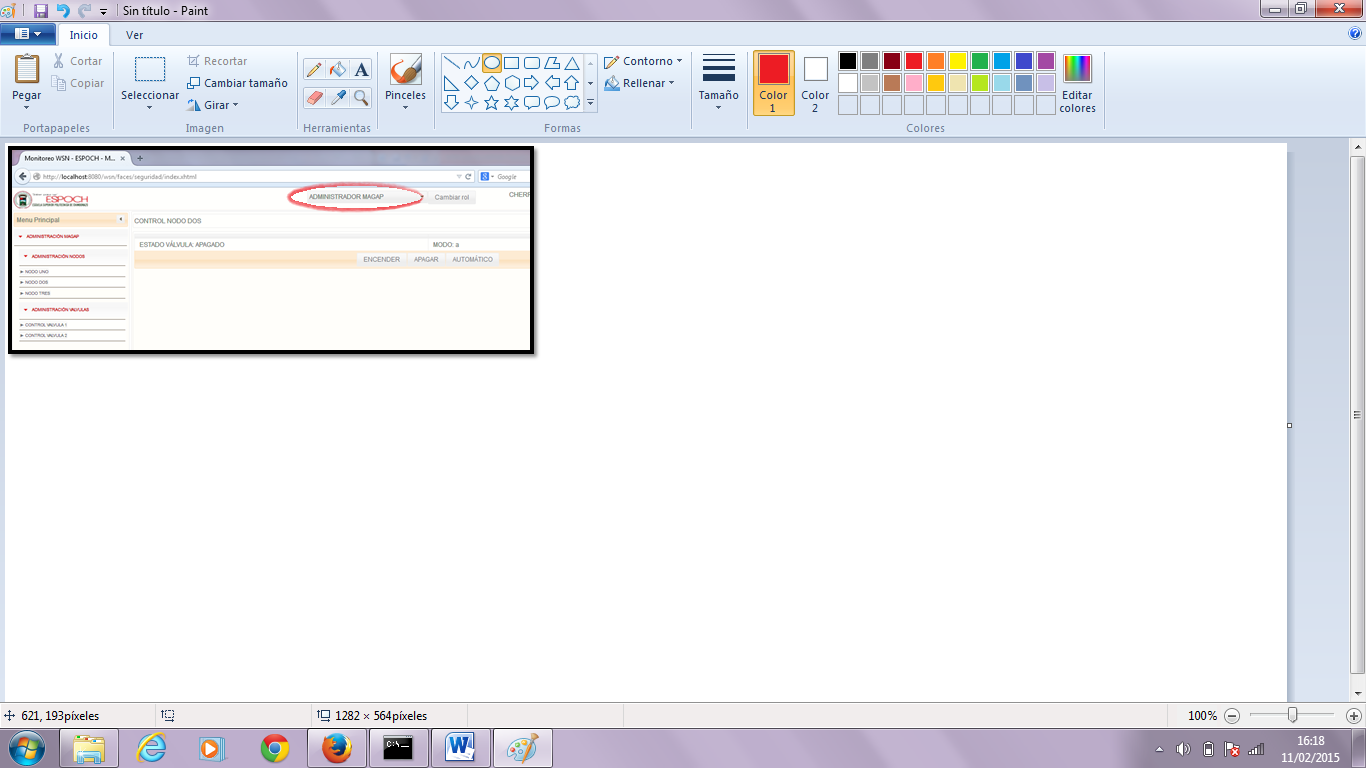 Figura IV.  79: Administración ElectroválvulasFuente: Elaboración PropiaA continuación se elige la opción de la válvula a controlar, (Control Válvula 1 y Control Válvula 2), como se indica en la Figura IV. 80.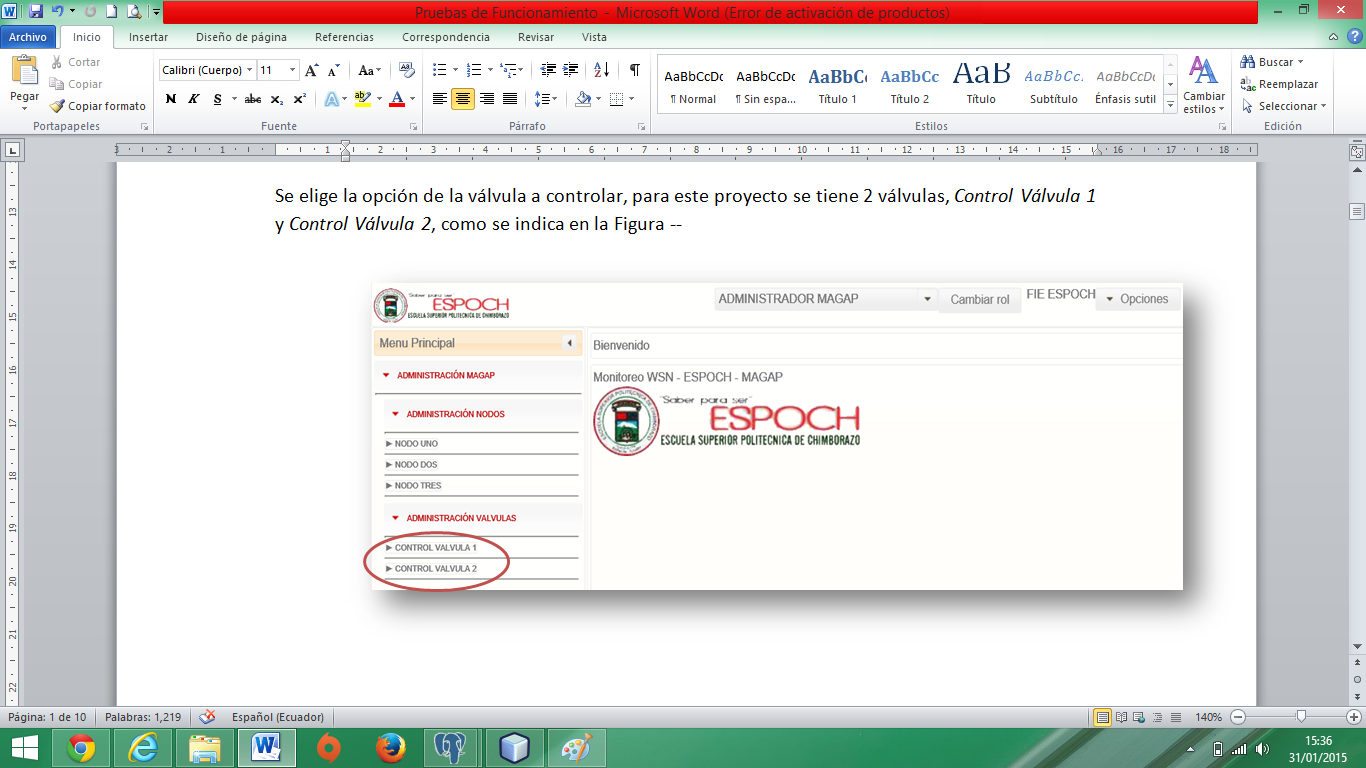 Figura IV.  80: Menú de OpcionesFuente: Elaboración PropiaUna vez elegida la válvula que se desea administrar, se desplegara una pantalla similar a la Figura IV. 81 en la que se observará el estado de la válvula y se indica el modo en que se encuentra trabajando el Sistema de Automatización, sea éste Manual o Automático.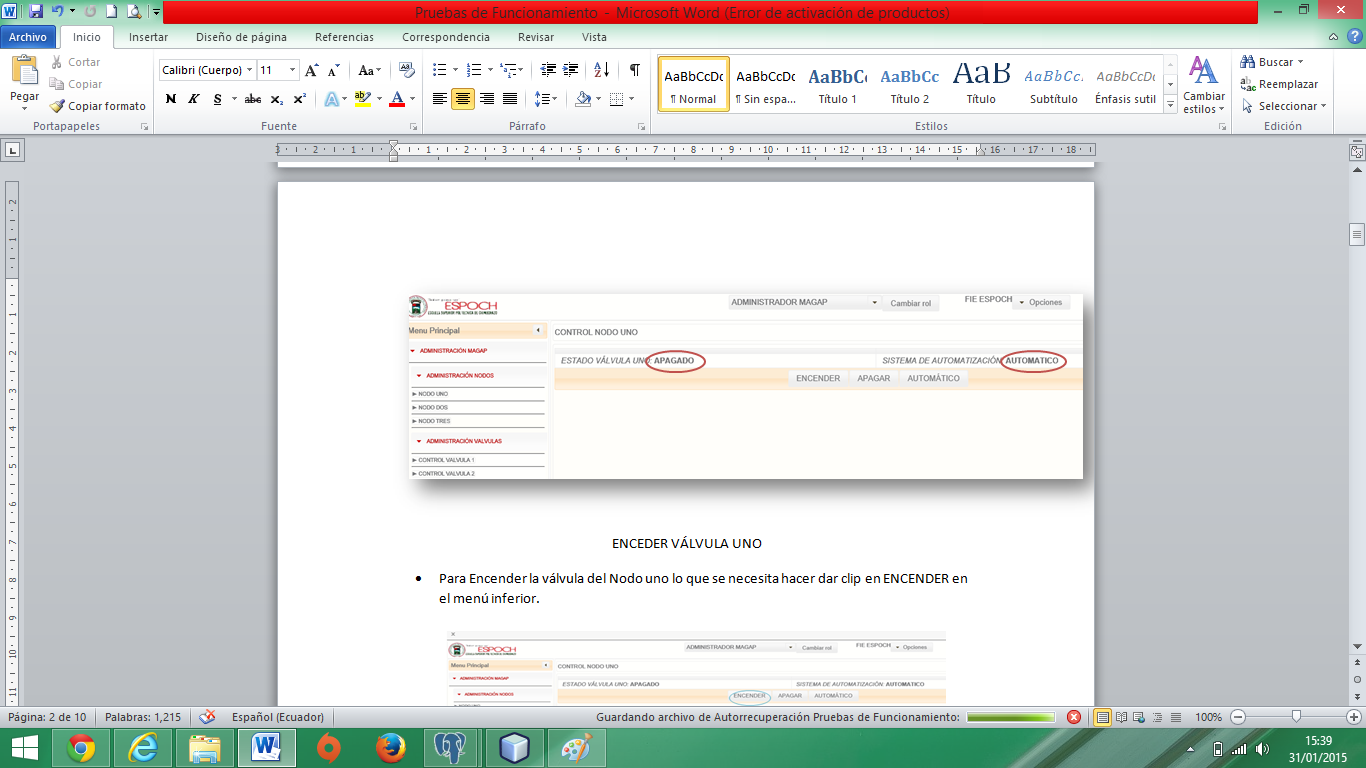 Figura IV.  81: Control Válvula UnoFuente: Elaboración PropiaEncender Válvula UnoPara Encender la válvula del Nodo Uno se debe dar clip sobre el botón de ENCENDER del menú inferior, como se indica en la Figura IV. 82.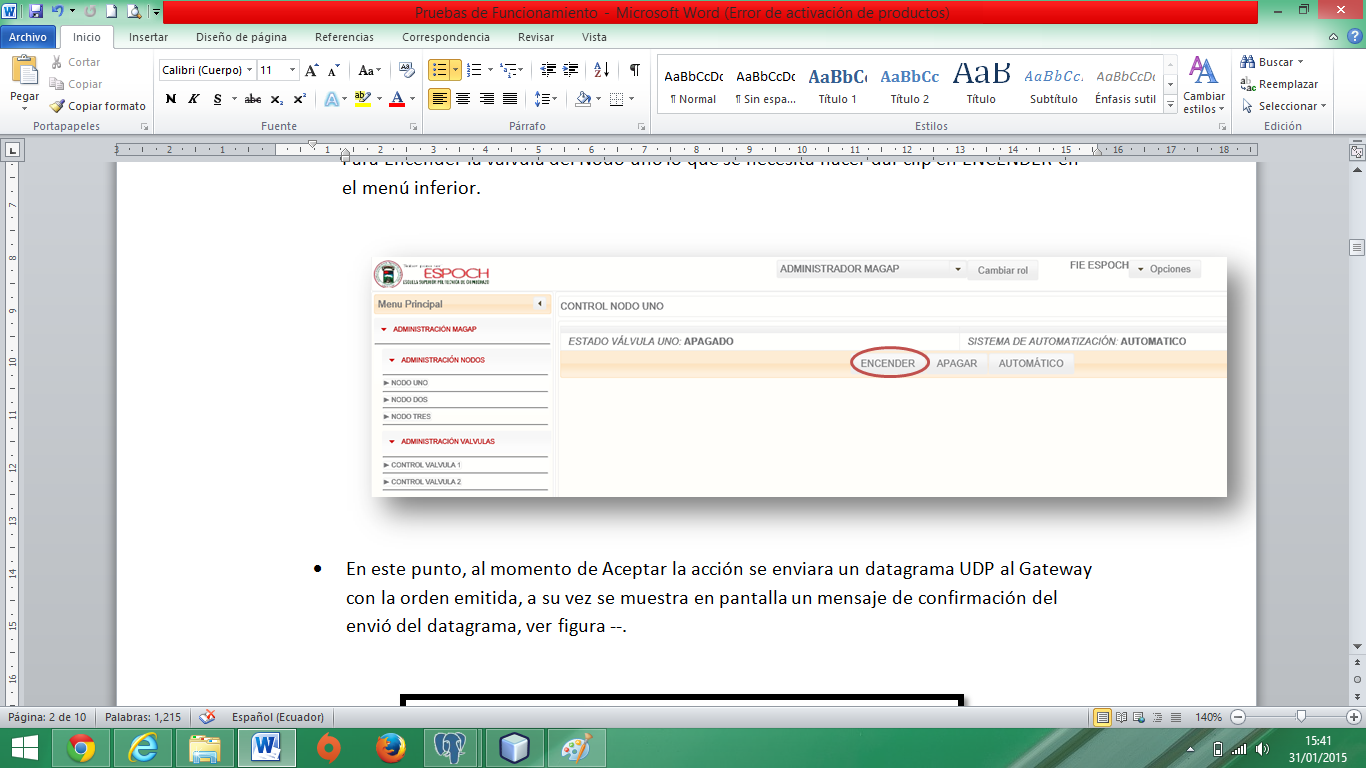 Figura IV.  82: Encender VálvulaFuente: Elaboración PropiaAl momento de Aceptar la acción se enviara un datagrama UDP al Gateway con la orden, y se muestra en pantalla un mensaje de confirmación de envió, ver Figura IV. 83.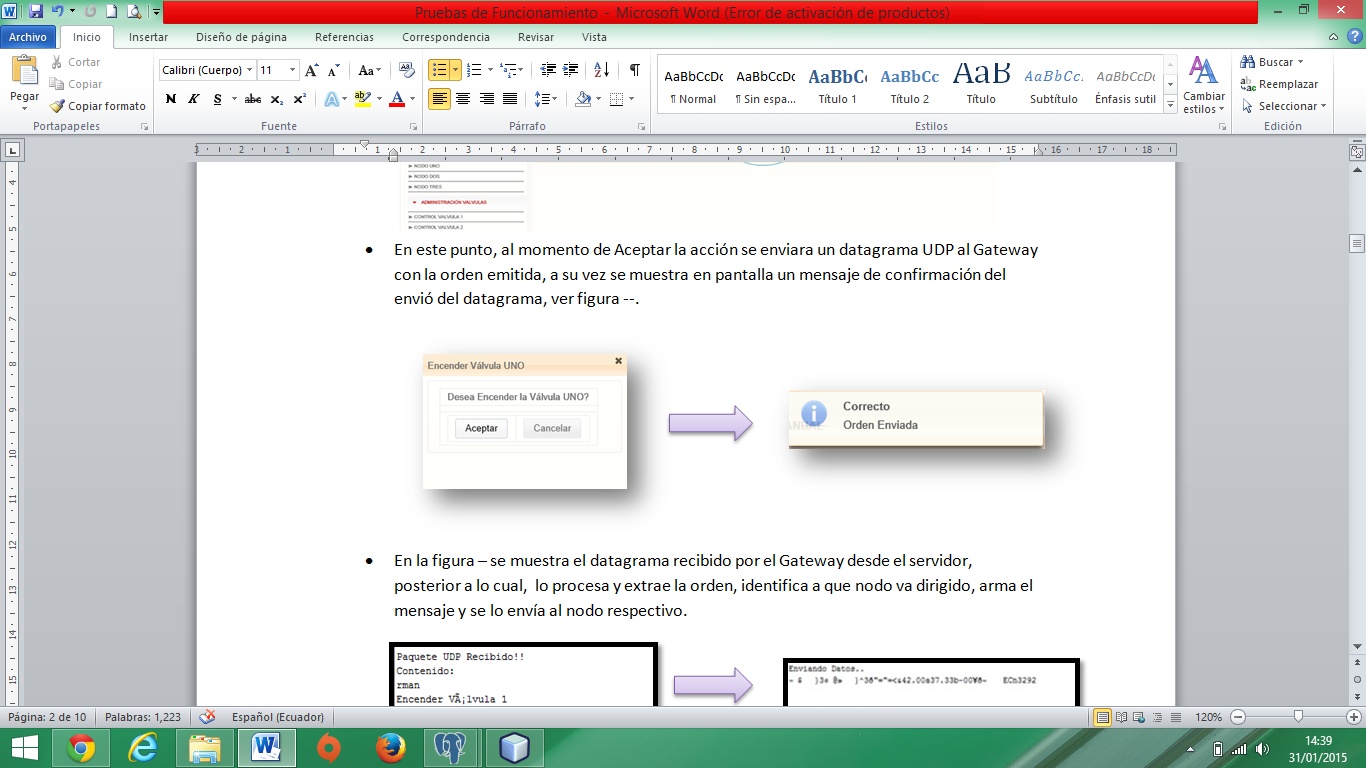 Figura IV.  83: Encendido EjecutadoFuente: Elaboración PropiaEn la Figura IV. 84 se muestra el datagrama recibido por el Gateway desde el servidor, mismo que es procesado, se extrae la orden, identifica a que nodo va dirigido, arma el mensaje y se lo envía inmediatamente.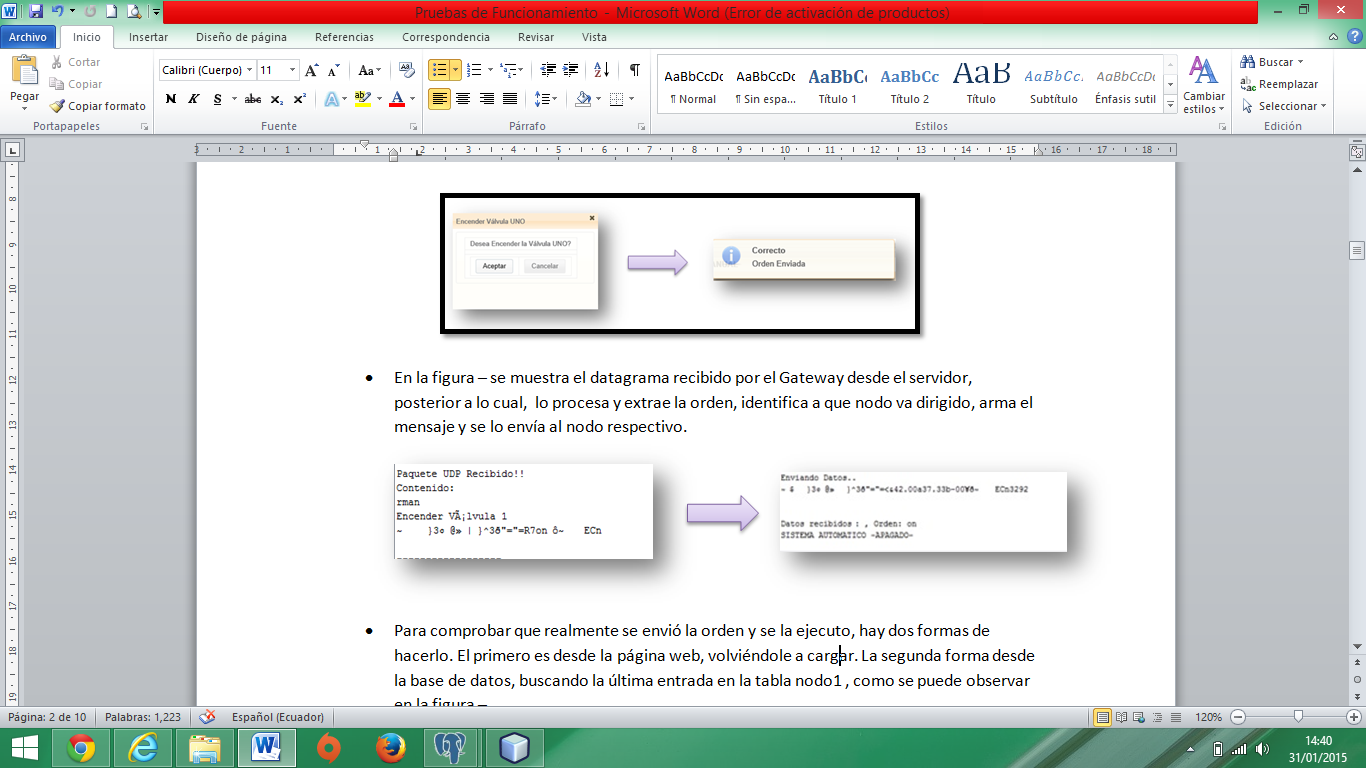 Figura IV.  84: Datagrama UDP enviado al GWFuente: Elaboración PropiaPara comprobar que realmente se envió la orden y se la ejecuto, existen dos maneras. La primera es recargando la página Web para que se actualicen los datos. La segunda forma es desde la base de datos, buscando la última entrada en la tabla del nodo1, en la columna estado_valvula, ver Figura IV. 85.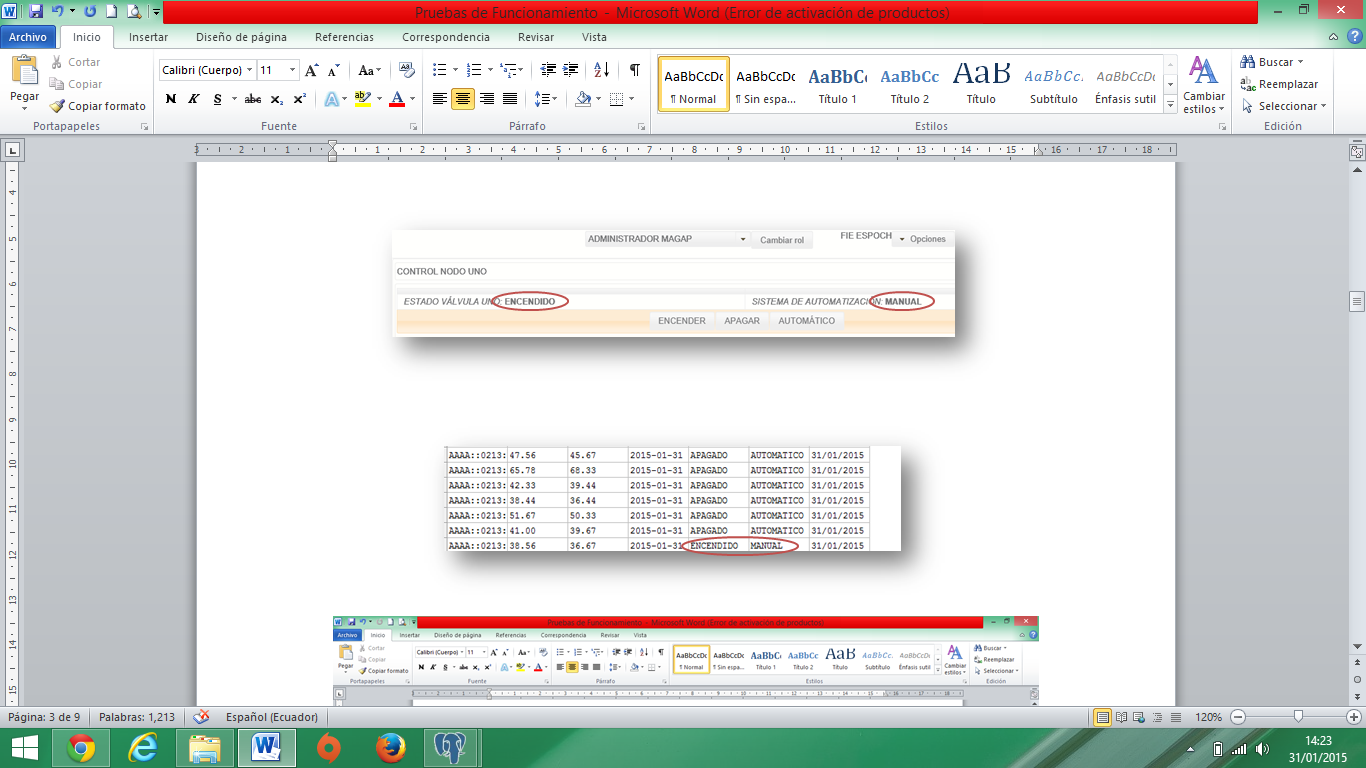 Figura IV.  85: Estado VálvulaFuente: Elaboración PropiaApagar Válvula UnoPara Apagar la válvula del Nodo Uno solo se debe activar el botón APAGAR del menú inferior, como se indica en la Figura IV. 86.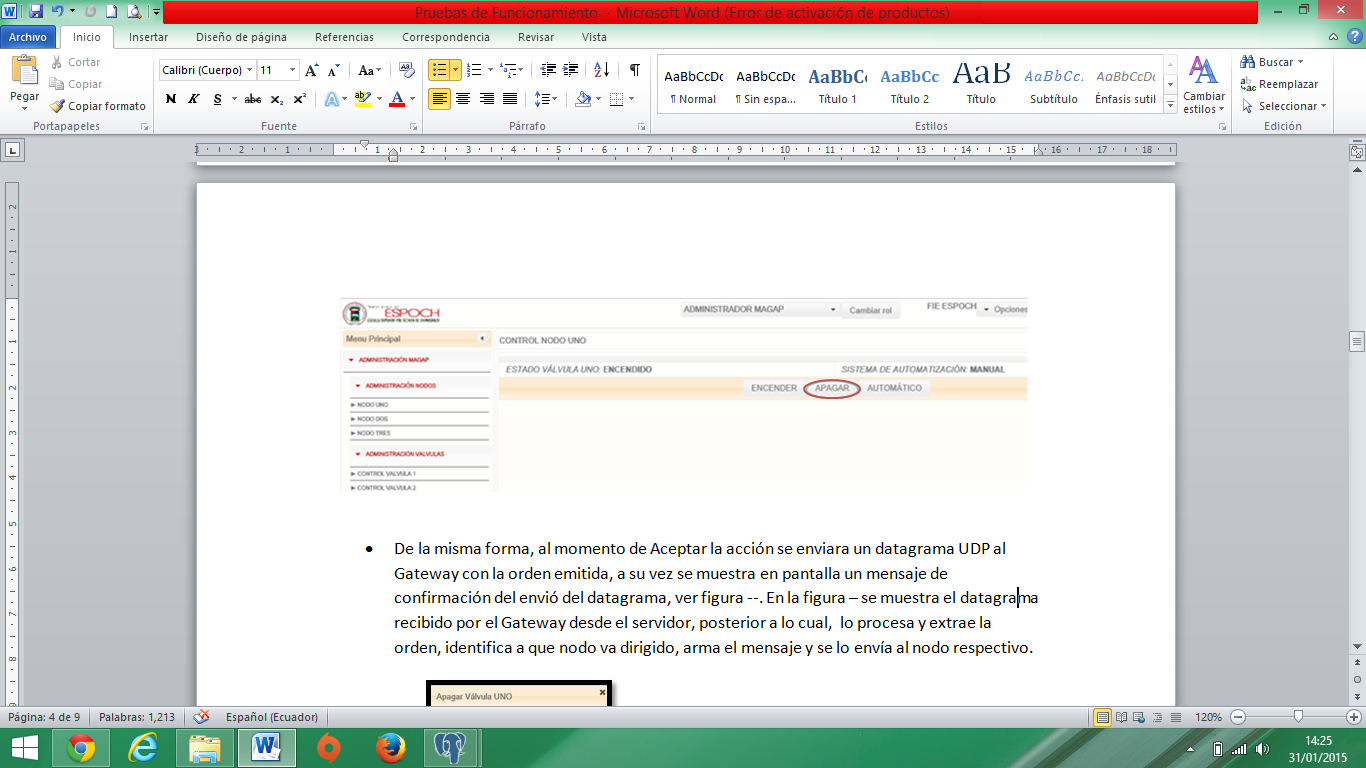 Figura IV.  86: Apagar VálvulaFuente: Elaboración PropiaAl momento de Aceptar la acción se enviara un datagrama UDP al Gateway con la orden, a su vez se muestra en pantalla un mensaje de confirmación de envió, ver Figura IV. 87. 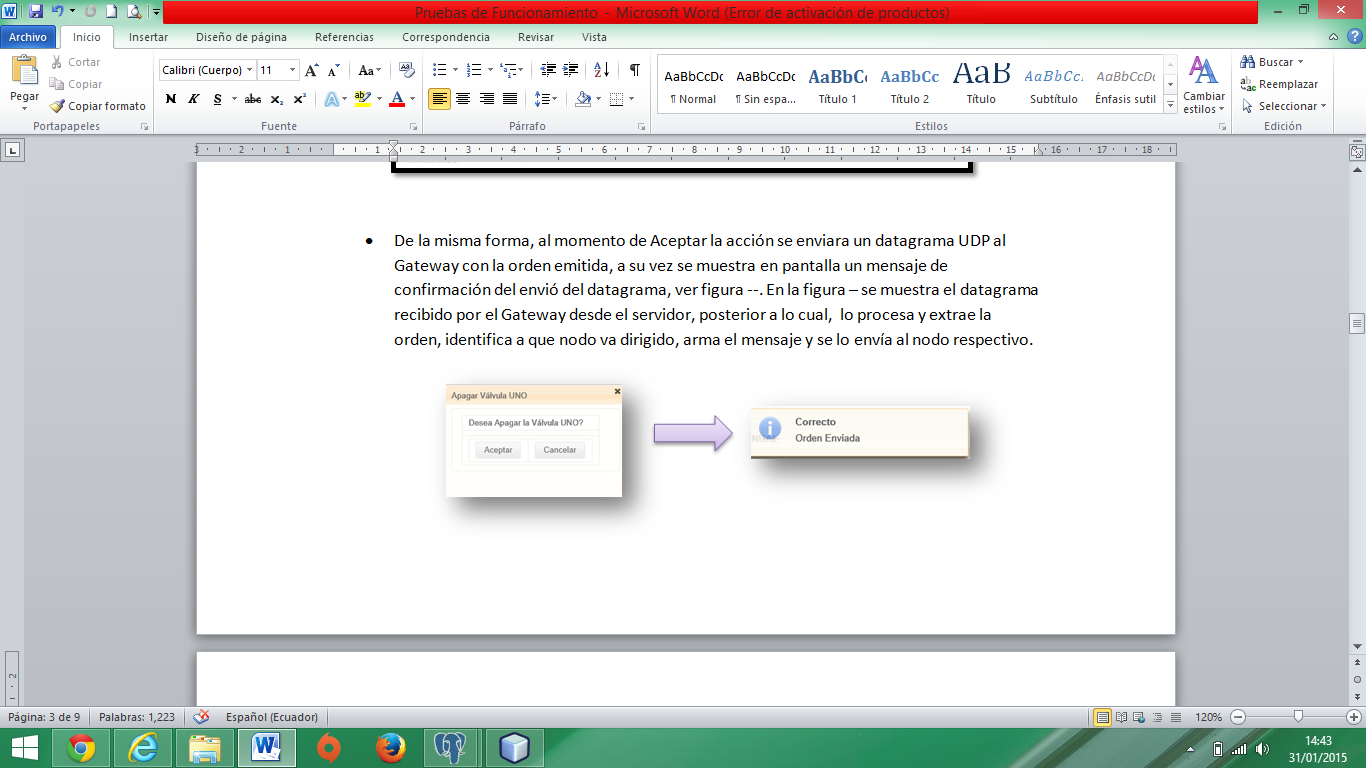 Figura IV.  87: Apagado EjecutadoFuente: Elaboración PropiaEn la Figura IV. 88 se muestra el datagrama recibido por el Gateway desde el servidor, posterior a lo cual,  lo procesa y extrae la orden, identifica a que nodo va dirigido, arma el mensaje y se lo envía inmediatamente.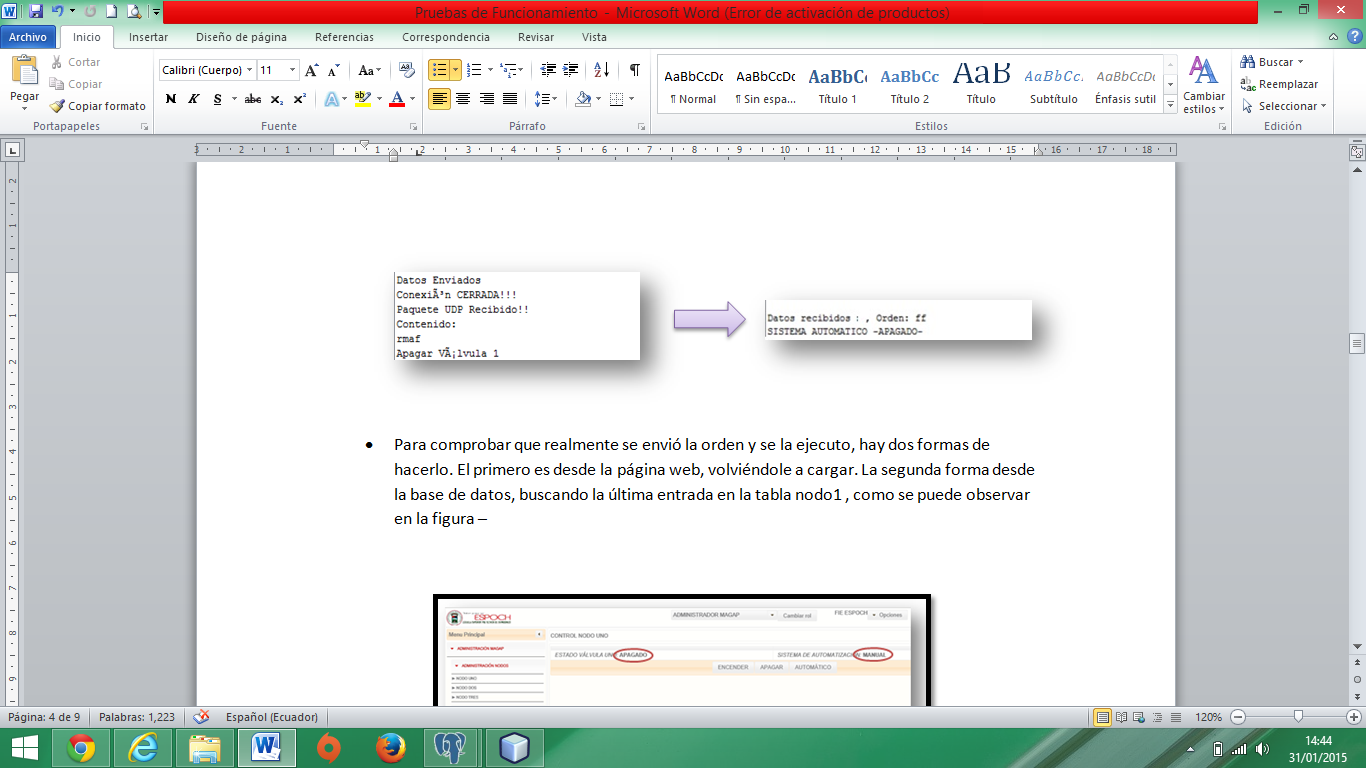 Figura IV.  88: Datagrama UDP recibido por el GWFuente: Elaboración PropiaPodemos comprobar si realmente se envió la orden y se la ejecuto desde la página web al recargarla o desde la base de datos, buscando la última entrada en la tabla nodo1, en la columna estado_valvula, ver Figura IV. 89.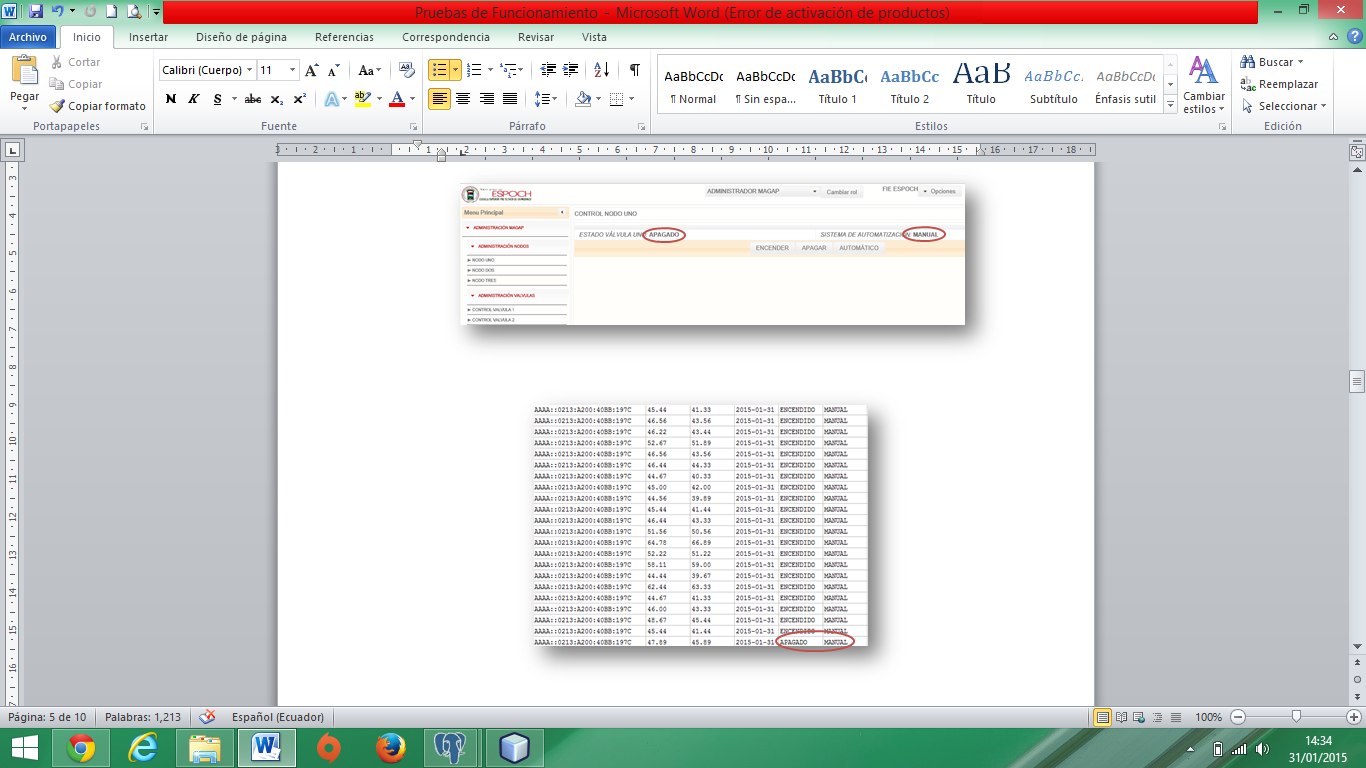 Figura IV.  89: Estado VálvulaFuente: Elaboración PropiaACTIVAR MODO AUTOMATICO DEL SISTEMA DE CONTROLEn primera instancia verificamos que el sistema esté operando en modo Manual, para lo cual abrimos la opción Control del Nodo Uno, y verificamos el Estado del Sistema, como se indica en la Figura IV. 90 y activamos la opción AUTOMATICO presente en el menú inferior. 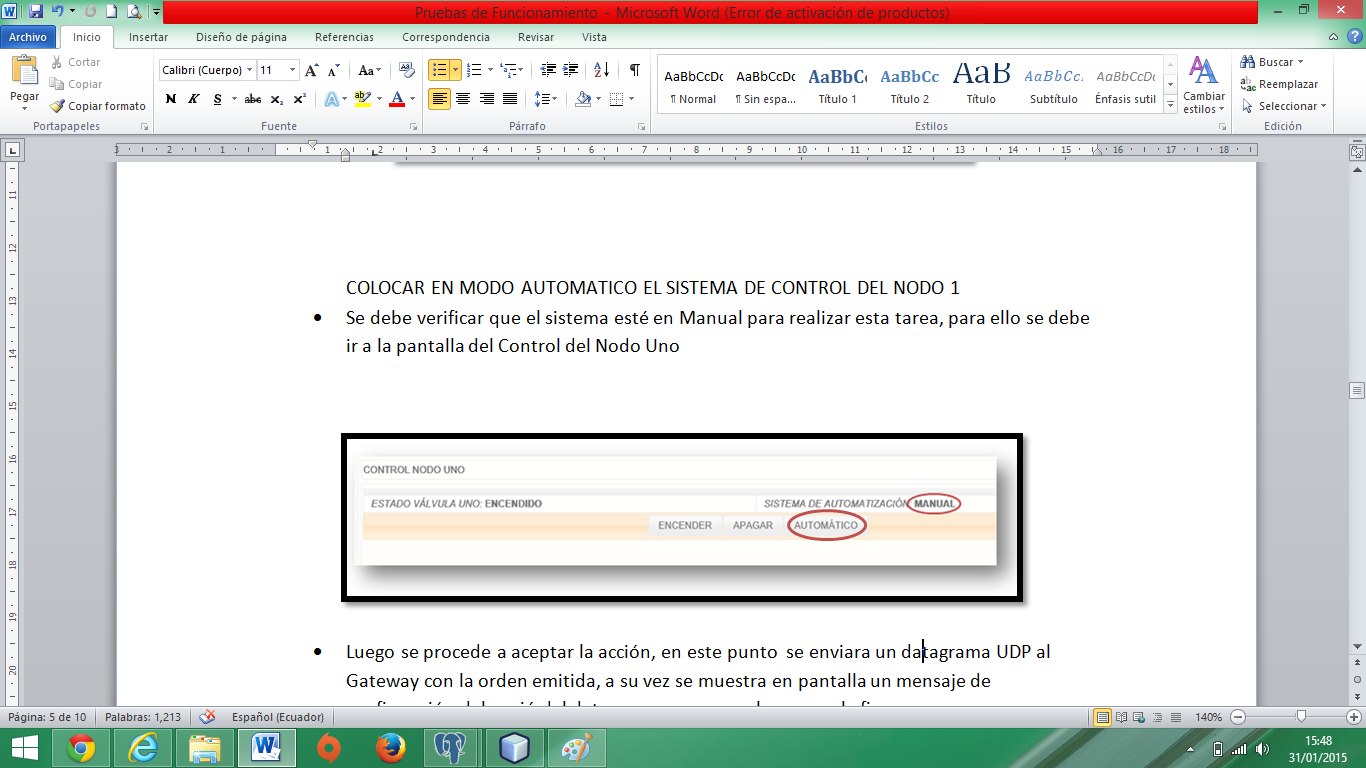 Figura IV.  90: Estado del SistemaFuente: Elaboración PropiaUna vez aceptada la acción, se enviara un datagrama UDP al Gateway con la orden emitida, a su vez se muestra en pantalla un mensaje de confirmación del envió del datagrama, como se observa en la Figura IV. 91.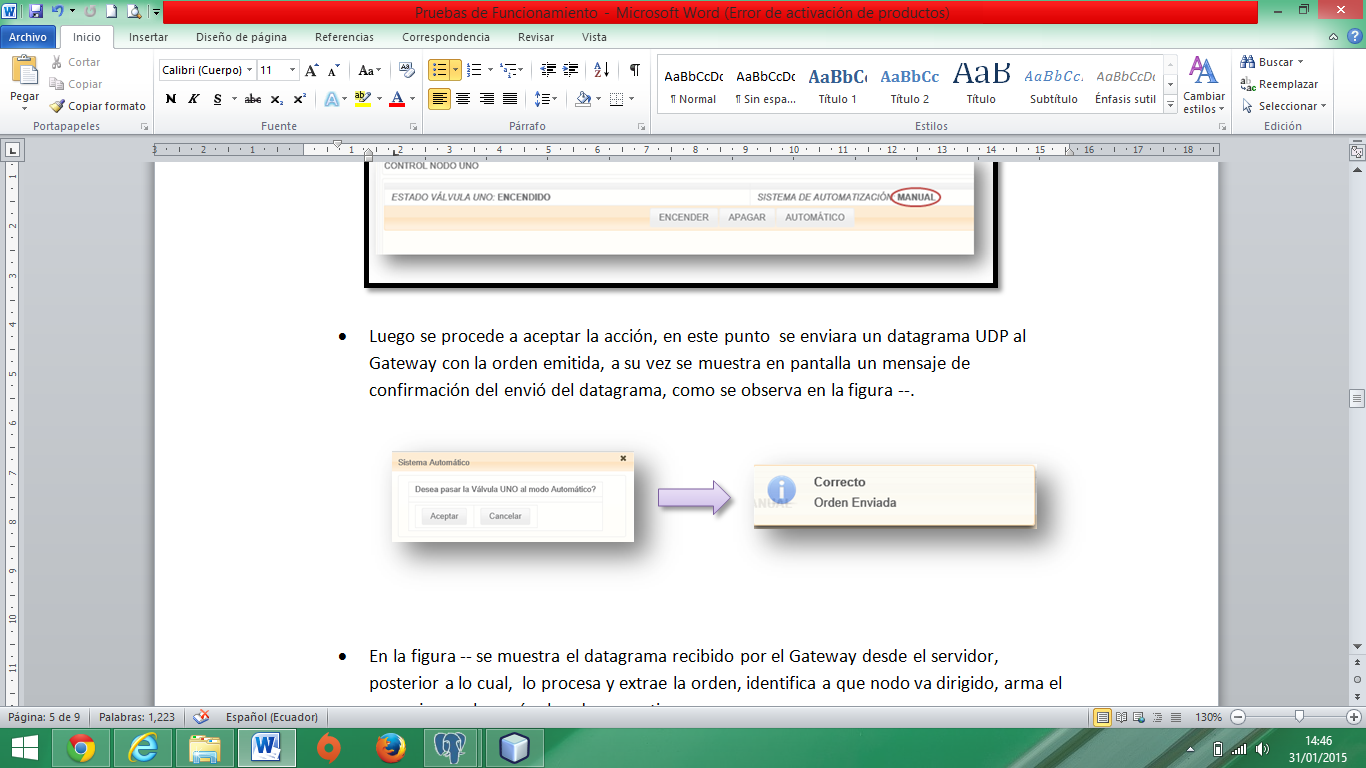 Figura IV.  91: Cambio de Estado del Sistema EjecutadoFuente: Elaboración PropiaEn la Figura IV. 92 se muestra el datagrama recibido por el Gateway desde el servidor, mismo que es procesado, extraído, identificado el nodo destino, re ensamblado y enviado a su destino.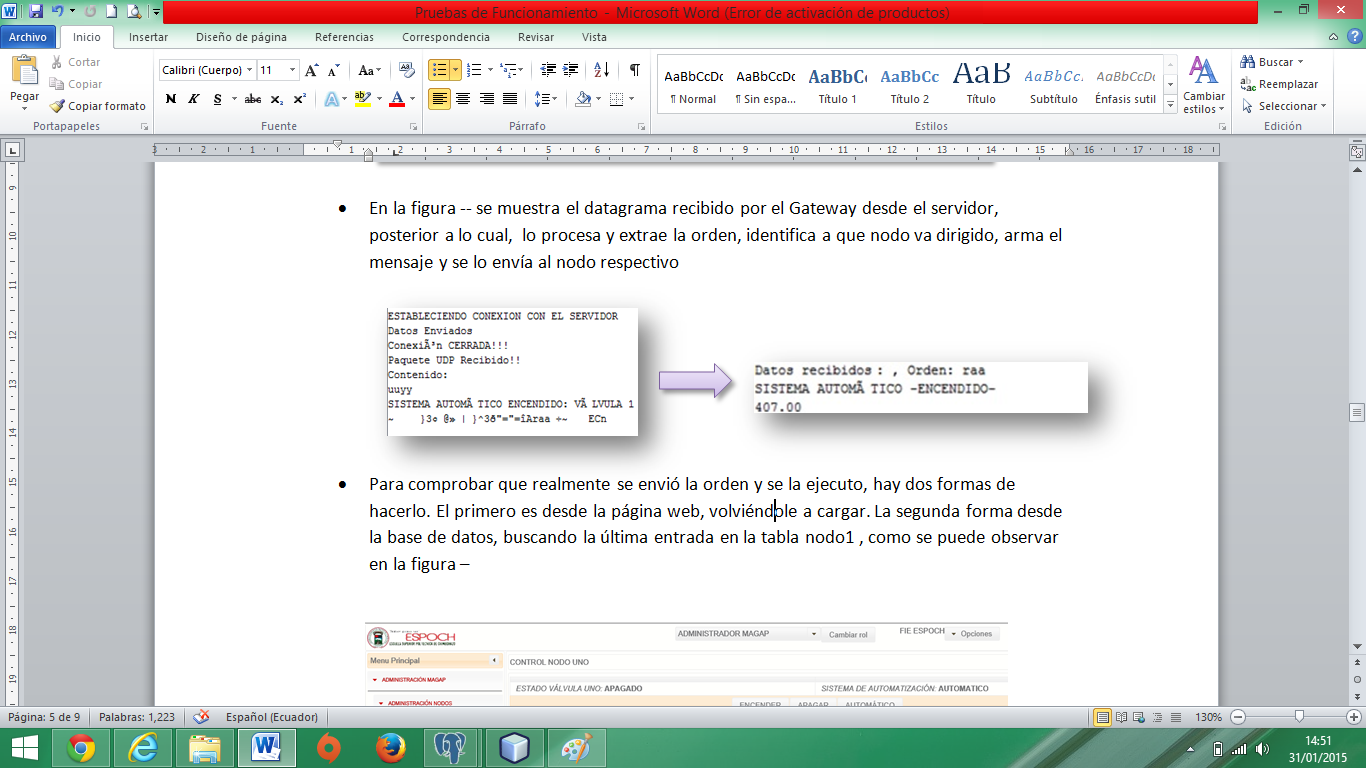 Figura IV.  92: Datagrama UDP recibido por el GWFuente: Elaboración PropiaIgualmente para comprobar que realmente se envió la orden y se la ejecuto, hay dos formas de hacerlo. El primero es desde la página web al ser recargada. La segunda forma desde la base de datos, buscando la última entrada en la tabla nodo1, en la columna modo, como se puede observar en la Figura IV. 93.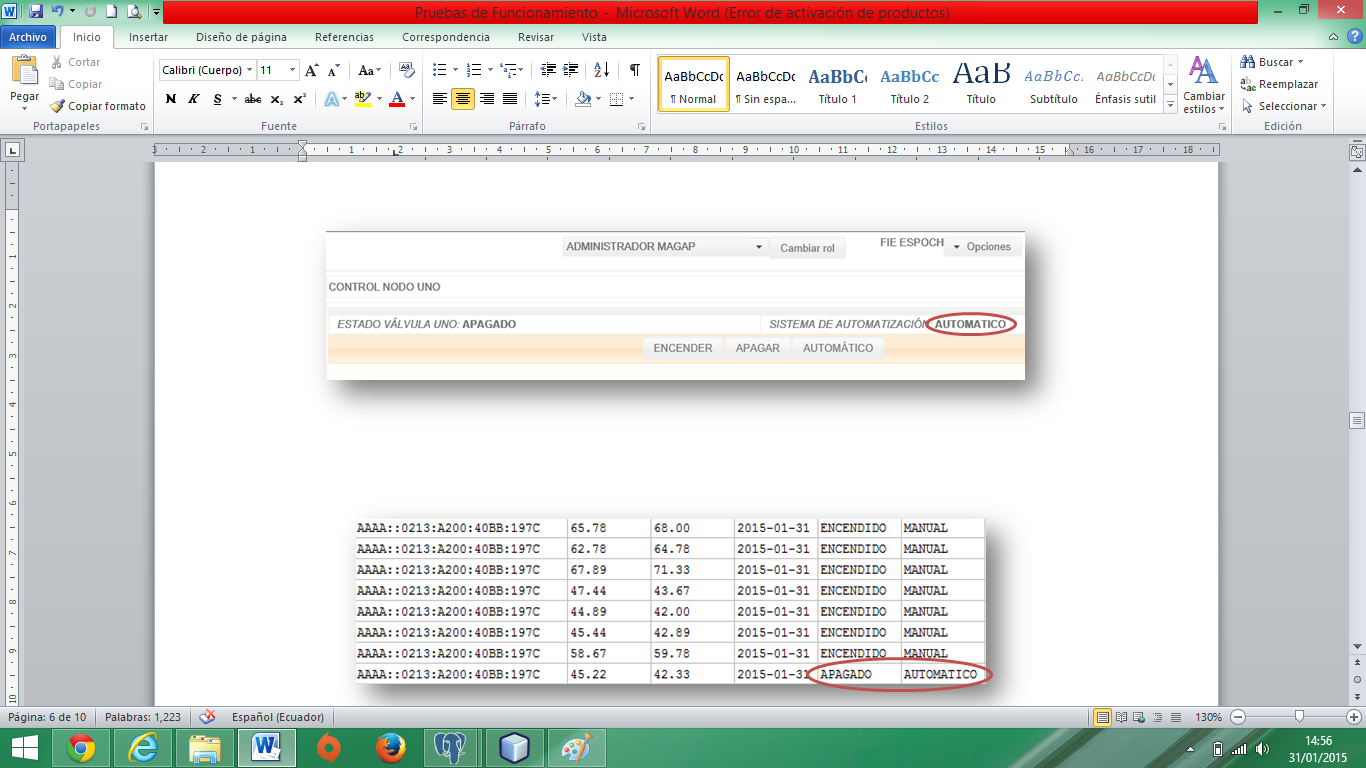 Figura IV.  93: Estado del Sistema de AutomatizaciónFuente: Elaboración PropiaEl mismo proceso se debe ejecutar para inter operar con la válvula dos que está conectada al nodo 2.RESULTADOSA través de la implementación del sistema de monitoreo y control de riego se pudo obtener los siguientes datos:El sistema de riego proporciona agua a una frecuencia de 50gotas/minuto.Para mantener los valores óptimos de humedad que requiere el cultivo se necesita de un riego de 2 horas diarias a una temperatura ambiental promedio de 18°C.El terreno consume al día 164 litros de agua.Cuando la temperatura ambiental se incrementa, el tiempo de riego se incrementa también.El riego por goteo permite un ahorro de hasta el 40% de agua con respecto al método tradicional (Inundación).Al obtener un historial de datos, la información se constituye en una poderosa herramienta de ayuda para establecer un calendario de riego estándar para este tipo de cultivos.Se cuenta con un historial climático de la zona lo que permite determinar las condiciones de siembra de un cultivo.Con la implementación del sistema se ha obtenido un riego inteligente que brinda a la planta la cantidad de agua necesaria y suficiente para su desarrollo, evitando así desperdicios innecesarios de nuestro escaso recurso hídrico.Todos los datos obtenidos son de vital importancia para agricultores e investigadores ya que permiten su análisis y toma de decisiones tempranas a posibles emergencias.Adicionalmente se ha realizado una encuesta al personal encargado del manejo del cultivo y del Sistema de Monitoreo y Control, misma que permite la comprobación de la hipótesis planteada, en el Anexo 6 se encuentra un modelo de la encuesta aplicada. Se ha realizado un total de 5 encuestas, obteniendo los siguientes resultados.  Pregunta 1:¿Contaba usted con una herramienta tecnológica de monitoreo de parámetros agrícolas y control de riego?Objetivo: Conocer de la existencia de algún tipo de herramienta tecnológica que haya sido instalado anteriormente en el área.Tabla IV.  XVII: Resultados Pregunta 1Fuente: Elaboración PropiaFigura IV.  94: Resultados Pregunta 1Fuente: Elaboración PropiaInterpretación: El 100% de los encuestados respondieron negativamente a la pregunta.Análisis: Se comprueba que no se ha instalado ninguna herramienta tecnológica para el monitoreo de parámetros agrícolas con lo que se verifica que la implementación realizada es pionera en el área.Pregunta  2:¿La recolección y procesamiento de datos se realizaba de manera manual?Objetivo: Conocer de qué manera se recolectaba los datos antes de la implementación de la herramienta tecnológica.Tabla IV.  XVIII: Resultados Pregunta 2Fuente: Elaboración PropiaFigura IV.  95: Resultados Pregunta 2Fuente: Elaboración PropiaInterpretación: El 100% de los encuestados respondieron afirmativamente  a la pregunta.Análisis: Indica que la recolección de la información del cultivo lo realizaban de manera manual, se trasladaban hasta las parcelas para tomar los datos y posteriormente llevarlos a los laboratorios para su análisis.Pregunta  3:¿La utilización del Sistema de Control y Monitoreo implementado,  le ha permitido ahorrar tiempo en la recolección de datos?Objetivo:Saber si la implementación del Sistema de Monitoreo y control ha permitido ahorrar tiempo en la recolección de los datos del cultivo.Tabla IV.  XIX: Resultados Pregunta 3Fuente: Elaboración PropiaFigura IV.  96: Resultados Pregunta 3Fuente: Elaboración PropiaInterpretación: Todos los encuestados respondieron afirmativamente a la pregunta.Análisis: Todos los encuestados afirman que se ahorró tiempo en la recolección de los datos porque ya no se deben trasladar hasta el cultivo ahora lo pueden hacer a través de Internet. Pregunta  4:¿Es importante para usted acceder a los datos de forma inmediata?Objetivo:Saber si es importante para los administradores del cultivo poder acceder a los datos de forma inmediata.Tabla IV.  XX: Resultados Pregunta 4Fuente: Elaboración PropiaFigura IV.  97: Resultados Pregunta 4Fuente: Elaboración PropiaInterpretación: El 100% de los encuestados respondieron afirmativamente.Análisis: Todos los encuestados afirman que es importante acceder a la información apenas ésta sea procesada.Pregunta  5:¿En comparación con el sistema tradicional de riego (Inundación),  Usted considera que se realiza un mayor aprovechamiento del agua al utilizar el riego por goteo?Objetivo: Determinar si hubo una mejora con la implementación del sistema de riego por goteo, comparado con el riego tradicional.Tabla IV.  XXI: Resultados Pregunta 5Fuente: Elaboración PropiaFigura IV.  98: Resultados Pregunta 5Fuente: Elaboración PropiaInterpretación: El 100% de los encuestados responde afirmativamente a la pregunta.Análisis: Se llega a concluir que al implementar un sistema de riego por goteo se mejoró el aprovechamiento del recurso hídrico, por lo que es más beneficioso que el método tradicional (inundación).  Pregunta  6:¿El Sistema de Control y Monitoreo, como herramienta tecnológica le sirve para tomar decisiones en el cultivo?Objetivo: Conocer si el Sistema de Monitoreo y Control le proporciono una herramienta tecnológica que le facilite la toma de decisiones sobre el cultivo. Tabla IV.  XXII: Resultados Pregunta 6Fuente: Elaboración PropiaFigura IV.  99: Resultados Pregunta 6Fuente: Elaboración PropiaInterpretación: Todos los encuestados respondieron afirmativamente a la pregunta.Análisis: A través del sistema de Monitoreo y Control a los administradores se les facilito la toma de decisiones porque se basas en la información que se genera en ese instante.  Pregunta  7:¿Qué decisiones tomaría usted con los datos obtenidos?Objetivo: Conocer cuáles podrían ser las decisiones o tareas que se pueden tomar con la información que proporcione el Sistema de Monitoreo y Control.Tabla IV.  XXIII: Resultados Pregunta 7Fuente: Elaboración PropiaFigura IV.  100: Resultados Pregunta 7Fuente: Elaboración PropiaInterpretación: El 40% de los encuestados proporcionaron respuestas relacionadas con aplicar los insumos necesarios al cultivo, el 40% indican que proporcionarían medidas de protección al cultivo y el 20% realizaría un calendario de riego.Análisis: En las 15 respuestas obtenidas se pudo encontrar patrones generales permitiendo de esta manera agruparles en los tres grupos que se indica en la tabla IV. XXIII. De esta manera se puede observar que el sistema proporciona grandes beneficios a los administradores.A través de esta encuesta se pudo comprobar que la implementación del Sistema efectivamente proporciono a los administradores una herramienta tecnológica que les permite monitorear los parámetros agrícolas con rapidez y precisión y de esta forma queda comprobada la hipótesis planteada en la presente tesis.CONCLUSIONESLa interoperabilidad de las redes WSN con arquitecturas TCP/IP ha sido demostrada mediante la presentación de los datos recolectados por la WSN en la aplicación web diseñada.La implementación de la WSN con 6LoWPAN permitió tener una herramienta tecnológica de monitoreo de parámetros agrícolas y control del sistema de riego por goteo de la parcela donde se desarrolla un cultivo de papa, en la parroquia de Quimiag.Se obtuvo un historial de datos de temperatura ambiental y humedad del suelo, mismos que permiten ser analizados y graficados para facilitar la toma de decisiones tempranas ante cualquier emergencia. El sistema de riego por goteo proporciona agua a una frecuencia de 82 litros/hora lo que representa un ahorro de aproximadamente 40% con respecto al tradicional sistema de riego por inundación donde se consume 137 litros/hora.Con la implementación del sistema se ha obtenido un riego inteligente que brinda a la planta la cantidad de agua necesaria y suficiente para su desarrollo, evitando así desperdicios innecesarios de nuestro escaso recurso hídrico.Para enviar la información (ordenes) desde la página Web hacia los Arduinos, se utilizó el lenguaje de programación Java quien a través de datagramas UDP, envía las ordenes de encendido o apagado para las válvulas que controlan el riego de la parcela, permitiendo así, integrar a la WSN con el mundo del internet.Para la creación de la página Web se utilizó el IDE de netbeans con la arquitectura modelo vista controlador (MVC), donde el controlador está programado en Java y la vista utiliza programación XHTML importando varias librerías primefaces.Las herramientas software utilizadas en el proyecto como Apache, PHP, Postgress, Java, X-CTU, IDE de Arduino  son multiplataforma, lo que permite que el sistema desarrollado se adapte a diferentes sistemas operativos.		RECOMENDACIONESEs importante tomar en cuenta las condiciones físicas y ambientales en las que operaran los nodos para determinar la ubicación idónea, precautelar interferencias en la transmisión de datos y garantizar el normal funcionamiento de la red.Expandir la red actual mediante la adaptación de otros sensores que midan variables diferentes que permitan incrementar la productividad del sector agrícola.   Es recomendable contar con una herramienta tecnológica que facilite el acceso a los datos y permita el control de riego en base a los requerimientos reales de un cultivo.Al crear el código de los Arduinos es preferible utilizar la menor cantidad de variables para no consumir mucha memoria y permitir al Arduino trabajar óptimamente.Se debe constatar que ninguna otra fuente de transmisión este trabajando dentro de la frecuencia utilizada por los sensores, para evitar interferencias. En aplicaciones reales, es necesario colocar los respectivos transformadores para la alimentación de cada dispositivo electrónico (Arduinos, electroválvulas, servidores, etc). Para la colocación de los módulos arduino en la intemperie se debe tomar precauciones de seguridad y protección para sus elementos electrónicos.La antena XBee debe ser colocada fuera de la caja protectora del nodo y preferiblemente englobando línea de vista con sus nodos vecinos.RESUMENLa interoperabilidad de Wireless Sensor Network (WSN) con redes corporativas empleado 6LoWPAN se realizó mediante un caso práctico de riego eficiente en una parcela de papa ubicada en el colegio Puruha, parroquia de Quimiag del Canto Riobamba, mediante asesoramiento del Ministerio de Agricultura, Ganadería, Acuacultura y Pesca.En esta investigación se empleó una metodología científica aplicativa, donde se pudo comprobar con éxito la interoperabilidad de las Wireless Sensor Network con el mundo de las redes corporativas.   Se utilizó una Wireless Sensor Network con cuatro módulos Arduino configurados con 6LoWPAN, dos módulos controlan las electroválvulas conjuntamente con sensores FC-28 que captan la humedad del suelo, otro modulo obtiene temperatura ambiental (18ºC), humedad relativa (45%) a través del sensor DHT11. El cuarto modulo funciona como Gateway a través del cual se envía información hacia una base de datos desarrollado en PostgreSQL. Adicionalmente se configuro un servidor Web (Apache) para visualizar una página titulada Sistema de Monitoreo 6LoWPAN (SM6) desarrollada en php, JAVA.          Como resultado, en 225 m2 de siembra con 13 montículos, cada uno con 40 semillas se requiere en promedio 2 horas de riego a una frecuencia de 50 gotas/minuto equivalente a 164 litros/día. Comparado con sistemas tradicionales, regar por goteo representa un 40% en ahorro de agua.Las redes de sensores inalámbricos pueden operar con redes corporativas mediante 6LoWPAN obteniendo una herramienta tecnológica para monitorear parámetros agrícolas y controlar un riego en tiempo real. Se recomienda implementar este sistema en los cultivos del Ministerio de Agricultura, Ganadería, Acuacultura y Pesca.   Palabras Claves: 6LoWPAN, Wireless Sensor Network, Contiki, Arduino, Riego Eficiente, Sistemas Embebidos, Redes Inalámbricas, Protocolo Internet versión 6.SUMMARYThe interoperability of Wireless Sensor Network (WSN) with corporate networks, by using 6LoWPAN was made through a practical case of efficient watering in a parcel of potato located in Puruhá High School, Quimiag Parish belonging to Riobamba Canton, by means of assessment of the Ministry of Agriculture, Livestock, Aquaculture and Fisheries.In this investigation was employed an applicative scientific methodology, where it could be proved successfully the interoperability of the Wireless Sensor Network with the corporative network world.It was used a Wireless Sensor Network with four Arduino Modules configured with 6LoWPAN, two modules control de electro valves jointly with sensors FC-28 that catch the ground humidity, another module obtained environmental temperature (18o C), relative humidity (45%), through the sensor DHT11. The fourth module works out as a Gateway by means of which information is sent towards a Data Base developed in PostgreSQL. In addition, it was configured a Web server (Apache) to visualize a page entitled Monitoring System 6LoWPAN (SM6) developed in PHP, JAVA.As a result, in 225m2 of sowing with 13 mounds, each one with 40 seeds is required in average 2 hours of watering at a frequency of 50 drops/minute equivalent to 164 liters/day. Compared whit traditional systems, to water per dropping represents a 40% in water saving.The wireless networks sensors can operate with corporate networks through 6LoWPAN obtaining a technological tool to monitor agricultural parameters and control a watering in real time. It is recommended to implement this system in the crops of the Ministry of Agriculture, Livestock, Aquaculture and Fisheries.KEY WORDS: 6LoWPAN, Wireless Sensor Network, Contiki, Arduino, Efficient Watering, Embedded Systems, Wireless Networks, Internet Protocol Version 6. BIBLIOGRAFIA	CORREIA DA SILCA, P., y COELHO, J. J., Internet protocol over 	wireless sensor networks, from myth to reality., 3ra 	ed., Cevilla- 	Portugal., 2010., Pp 189 – 195.SHELBY, Z., y BORMANN, C., 6LoWPAN: The Wireless Embedded Internet., Helsinki-Finland., WILEY.,2010., Pp 15-23, 27- 59, 152-155.	PUMISACHO, M., y SHERWOOD, S., El Cultivo de la Papa en 	Ecuador., Lima-Peru.,INIAP-CIP., 2010., Pp 	25-27, 33-36, 51-54.MONTALDO, A.,Cultivo y mejoramiento de la papa. 54 ed., San Jose-Costa Rica., IICA.,1984., Pp 37-45.CORTBAOUI, R., Siembra de Papa., 2a ed., Lima-Peru., Centro Internacional de la Papa., 1988., Pp 14-21. PALOMINIO VELÁSQUEZ, K., Riego por Goteo., Lima-Peru., MACRO-STARBOOK.,2009., Pp 97.CADENA, V. H., Hablemos de riego., 2a ed., Creadores Graficos., 2014., Pp 120-150.BIBLIOGRAFIA  DE INTERNET[1]	DESARROLLO DE UN DEMOSTRADOR PARA EVALUAR TÉCNICAS CROSS-LAYER EN SISTEMAS DE COMUNICACIONES INALÁMBRICOS.https://upcommons.upc.edu/pfc/bitstream/2099.1/4987/1/memoria.pdf2014/08/02[2]		ESTUDIO DE LA INTEGRACIÓN ENTRE WSN Y REDES TCP/IP.		http://www.um.edu.uy/docs/5_estudio_de_la_integracion_entre_WSN		_redes%20TCP_IP.pdf 		2014/08/17[3]	WIRELESS SENSORS NETWORK, ESTADO DEL ARTE E INVESTIGACION.http://arcos.inf.uc3m.es/~sescolar/index_files/presentacion/wsn.pdf.2014/08/17[4]		REDES DE SENSORES INALÁMBRICOS, LA TECNOLOGÍA INVISIBLE.http://www.coit.es/publicaciones/bit/bit180-181/53-55.pdf2014/08/17[5]		WIRELESS NETWORKING WITH IEEE 802.15.4 AND 6LOWPAN.http://elinux.org/images/7/71/Wireless_Networking_with_IEEE802.15.	4and_6LoWPAN.pdf2014/09/14[6]		6LOWPAN IPV6 FOR WIRELESS SENSOR NETWORK.http://www.sase.com.ar/2013/files/2013/09/SASE2013-6LOWPAN-A-Diedrichs.pdf2014/10/10[7]		6LOWPAN, UN PASO INICIAL HACIA EL INTERNET DE 	LAS 			"COSAS". http://www.academia.edu/7842663/0_0_0_0_Internet_of_Thing	s_y_est%C3%A1ndar_6LowPan2014/10/10[8]		CONTIKIWSN. ESTUDIO ANALISIS 	Y DISEÑO DE REDES DE SENSORES INALÁMBRICAS CON CONTIKI OS.	http://iie.fing.edu.uy/publicaciones/2011/DFF11/DFF11.pdf.pdf2014/10/05[9]		USOS PARA ZIGBEEhttp://www.ehowenespanol.com/usos-zigbee-info_226594/2014-09-18[10]	SQUIDBEE Y LAS REDES SENSORIALES	http://www.microsiervos.com/archivo/tecnologia/squidbee-redes-sensoriales.html  	2014-09-23[11]	REDES DE SENSORES INALÁMBRICOS QUE CUIDAN NUETRA SALUD Y MEDIO AMBIENTE	http://www.lacofa.es/blog/2008/09/04/redes-de-sensores-inalambricos-que-cuidan-nuestra-salud-y-medio-ambiente/ 	2014-10-15 [12]	LIBELIUM, SPIN-OFF DE LA UZ, PIONERA EN TECNOLOGÍA DE REDES SENSORIALES	http://www.aragoninvestiga.org/libelium-spin-off-de-la-uz-pionera-en-tecnologia-de-redes-sensoriales/  	2014-10-20ANEXOSANEXO 1CODIGO GATEWAY#include <IPv6Stack.h>    //Librería para el Stack IPv6#include <XBeeMACLayer.h> //Librería para usar el módulo Xbee#include <SPI.h>         // Librería necesaria para utilizar el Puerto Ethernet#include <Ethernet.h>    // Librería necesaria para el Puerto Ethernet#include <EthernetUdp.h> // Librería necesaria para el uso de Datagramas (UDP)#include <EEPROM.h>      // Librería necesaria para el uso de la memoria EEPROM//Parámetros para el puerto Ethernetbyte mac[] = { 0xDE, 0xAD, 0xBE, 0xEF, 0xFE, 0xED };//Mi dirección MACIPAddress ip(192, 168, 1, 5);// Mi dirección IPv4byte server[] = { 192,168,1,2 }; // Dirección IP del servidorEthernetClient client; unsigned int localPort = 8888; // Puerto Local//Tamaño del buffer para enviar los datos por el Puerto Ethernet#define BUFFER_SIZE1 500    uint8_t buf[BUFFER_SIZE1+1];//Buffer para los paquetes recibidos por el Puerto Ethernetchar packetBuffer[10]; // Una Instancia de Ethernet UDP para poder enviar y recibir datos sobre datagramas UDPEthernetUDP Udp; //Parametros de Configuración para el Stack IPv6 //Se define como funcionara la mota: nodo, router intermedio o Gateway#define IS_INTERMEDIATE_ROUTER  (UIP_CONF_ROUTER && 1)//Para ser un Router Intermedio: 1, Para Nodos: 0 -> y UIP_CONF_ROUTER MUST BE 1//Gateway -- debe estar "0" y en UIP_CONF_ROUTER=1//Router intermedio -- debe estar "1" y en UIP_CONF_ROUTER=1#define IS_BORDER_ROUTER (UIP_CONF_ROUTER && !IS_INTERMEDIATE_ROUTER)//Puerto utilizado para las comunicaciones entre los nodos#define UDP_PORT 8765//Intervalo de tiempo en el que envía los datos #define SEND_INTERVAL	(30 * 1000)// 10 seconds//Tamaño del Buffer para los datos enviados entre los nodos#define UDP_MAX_DATA_LEN 50//Declaración de Variableschar contenido[500]; // Buffer para los datos HTTP char direccion_ipnodo[2]; //Variable para guardar la dirrección IPchar state_valvu[3]; //Variable para almacenar el estado de la válvulauint8_t identificador=0x00;//Variable para identificar a la mota transmisora de los datoschar humedad1[6];//Variable para almacenar el dato 1char humedad2[6];//Variable para almacenar el dato 2char modo[3];//Variable para almacenar el estado del Sistema de Automatizaciónboolean automatico=true;//Variable para conocer el estado del Sistema de Automatizaciónbyte primer1=1;byte primer2=1;prog_int16_t q=0;byte value;//Variable para leer el contenido de la memoria EEPROMbyte value1;//Variable para leer el contenido de la memoria EEPROMIPv6Address addr_dest;// Dirección IP de destino de las motas.char udp_data[UDP_MAX_DATA_LEN];//Buffer para los datos recibidos por el enlace Xbeechar udp_send[UDP_MAX_DATA_LEN];//Buffer para los datos enviados a las motas.int udp_data_length = 0;int k;IPv6Address sender_address;uint16_t dest_port = UDP_PORT;//Función para calcular la RAM memory leftint mem(){  uint8_t * heapptr, * stackptr;  stackptr = (uint8_t *)malloc(4);  heapptr = stackptr;  free(stackptr);                 stackptr = (uint8_t *)(SP);  return stackptr - heapptr;}//Se necesita un objeto para implementar la interfaz MACLayer(Métodos Virtuales). En este caso se utiliza Xbee.XBeeMACLayer macLayer;//En el caso que se ha configurado como Router de Borde (GATEWAY), se debe colocar el prefijo que tendrá la WSN.//Para redes con 6LoWPAN, se recomienda usar el prefijo AAAA::/64#if IS_BORDER_ROUTER IPv6Address prefix(0xaa, 0xaa, 0, 0, 0, 0, 0, 0, 0, 0, 0, 0, 0, 0, 0,0 );#endif//Temporizador utilizado para Enviar los datos IPv6Timer send_timer;//Se verifica que el nodo tenga el prefijo enviado por el GATEWAY. Si no lo tiene se procede a configurarlobool change_addr_prefix(IPv6Address &address){  IPv6Address globalAddress;  if (IPv6Stack::getGlobalPreferredAddress(globalAddress)){//we get our global address' prefix, given by our router, to send the response to the sender using global addresses (this will allow us to see routing)    address.setAddressValue(globalAddress.getAddressValue(0), 0);    address.setAddressValue(globalAddress.getAddressValue(1), 1);    address.setAddressValue(globalAddress.getAddressValue(2), 2);    address.setAddressValue(globalAddress.getAddressValue(3), 3);    return true;  }  return false;}//INICIO DE LAS FUNCIONES UTILIZADAS POR EL GATEWAY//-------------------------------------------------//FUNCION PARA CUANDO SE RECIVE UN PAQUETE DESDE LAS MOTAS 1,2 o 3//Se declaran las IP que tiene cada nodoIPv6Address nodo_1 =  IPv6Address::IPv6Address(0xfe80,0x0000,0x0000,0x0000,0x0213,0xA200,0x40BB,0x197C);IPv6Address nodo_2 =  IPv6Address::IPv6Address(0xfe80,0x0000,0x0000,0x0000,0x0213,0xA200,0x40BB,0x1963);IPv6Address nodo_3 =  IPv6Address::IPv6Address(0xfe80,0x0000,0x0000,0x0000,0x0213,0xA200,0x40BB,0x196A);//Función utilizada para leer los datos enviados por las Motasvoid leer_datos(char *data1, int datalen1, int sender_port1, IPv6Address &sender_addr1){ Serial.println("------------------ "); Serial.println("ENVIANDO DATOS!!!");int i;identificador=0x00;memset(humedad1,0,5);memset(humedad2,0,5);if(uip_ipaddr_cmp(&nodo_1, &sender_addr1)) { // Se comprueba que el datagrama viene del Nodo 1 que tiene la IP: AAAA::0213:A200:40BB:197C                      Serial.println("NODO 1:");                               i=0;          if(data1[14]=='3')// Se verifica si es el Datagrama N° 3, para enviar los parámetros del Sistema de Automatización           {// Se lee los valores almacenados en la memoria EEPROM asociados a la mota 1            if(EEPROM.read(1)==1){             if(EEPROM.read(3)==1){               // Se envía los parámetros del Sistema de Automatización a la mota 1              IPv6Stack::udpSend(nodo_1, dest_port,"rmn1", 5);             }            else           { // Se envía los parámetros del Sistema de Automatización a la mota 1             IPv6Stack::udpSend(nodo_1, dest_port,"rmn0", 5);     }  }            else{               // Se envía los parámetros del Sistema de Automatización a la mota 1               IPv6Stack::udpSend(nodo_1, dest_port,"raa", 4);            } }            //Se visualiza en el puerto serial los valores de los sensores enviados por la mota 1        //Se almacenan estos valores en las variables humedad1 y humedad2 para luego ser enviadas a la base de datos                                      Serial.print("Humedad 1 = ");                              while (i<5){                              humedad1[i]=data1[i];                              Serial.print(humedad1[i]);                              i++;                              }                              humedad1[5]='\0';                              Serial.println();                              Serial.println("------------");                              i=6;                              Serial.print("Humedad 2 = ");                              while (i<11){                              humedad2[i-6]=data1[i];                              Serial.print(humedad2[i-6]);                              i++;                              }                                humedad2[5]='\0';                              Serial.println();                              Serial.println("------------"); //Se procesa el campo 13 del datagrama para determinar si la válvula de la mota 1 está Apagada o Encendida                          if(data1[14]=='0')                          {      switch (data1[13])                              {                               case '0':                                        state_valvu[0]='a';                                        EEPROM.write(3,0);                               break;                               case '1':                                        state_valvu[0]='e';                                        EEPROM.write(3,1);                               break;                               default:                                         state_valvu[0]='-';                               break;     }   }                   // Se almacena el identificador de mota 1 en la variable <direccion_ipnodo> para luego enviar a la base de datos                     direccion_ipnodo[0]='1';                                identificador=10;}// FIN DEL PROCESAMIENTO DEL DATAGRAMA PROVENIENTE DE LA PRIMERA MOTA  if(uip_ipaddr_cmp(&nodo_2, &sender_addr1)) {//Se comprueba que el datagrama viene del Nodo 2 que tiene la IP: AAAA::0213:A200:40BB:1963                    i=0;if(data1[14]=='3')// Se lee los valores almacenados en la memoria EEPROM asociados a la mota 2          {            if(EEPROM.read(0)==1){             if(EEPROM.read(2)==1){               // Se envía los parámetro del Sistema de Automatización a la mota 2              IPv6Stack::udpSend(nodo_2, dest_port,"rmn1", 5);             }            else           {// Se envía los parámetro del Sistema de Automatización a la mota 2             IPv6Stack::udpSend(nodo_2, dest_port,"rmn0", 5);   }   }            else{// Se envía los parámetro del Sistema de Automatización a la mota 2              IPv6Stack::udpSend(nodo_2, dest_port,"raa", 4);  } }                        //Se visualiza en el puerto serial los valores de los sensores enviados por la mota 1                    //Y Se almacenan estos valores en las variables humedad1 y humedad2 para luego ser enviadas a la base de datos                             Serial.println(F("NODO 2:"));                              Serial.print(F("Humedad 3 = "));                              while (i<5){                              humedad1[i]=data1[i];                              Serial.print(humedad1[i]);                              i++;                              }                               humedad1[5]='\0';                               Serial.println();                              Serial.println(F("------------"));                              i=6;                              Serial.print(F("Humedad 4 = "));                              while (i<11){                              humedad2[i-6]=data1[i];                                Serial.print(humedad2[i-6]);                              i++;                             }                              humedad2[5]='\0';                              Serial.println();                              Serial.println(F("------------")); //Se procesa el campo 13 del datagrama para determinar si la válvula de la mota 2 está Apagada o Encendida             if(data1[14]=='0')                          {                           switch (data1[13])                              {                               case '0':                                state_valvu[0]='a';                                EEPROM.write(2,0);                               break;                               case '1':                                state_valvu[0]='e';                                EEPROM.write(2,1);                               break;                               default:                               state_valvu[0]='-';                                break;      }     }// Se almacena el identificador de mota 2 en la variable <direccion_ipnodo> para luego enviar a la base de datos                          direccion_ipnodo[0]='2';                         identificador=20;            }// FIN DEL PROCESAMIENTO DEL DATAGRAMA PROVENIENTE DE LA SEGUNDA MOTA if(uip_ipaddr_cmp(&nodo_3, &sender_addr1)) //Se comprueba que el datagrama viene del Nodo 3 que tiene la IP: AAAA::0213:A200:40BB:196A          {            i=0;                    //Se visualiza en el puerto serial los valores de los sensores enviados por la mota 1                    //Y Se almacenan estos valores en las variables humedad1 y humedad2 para luego ser enviadas a la base de datos                            Serial.println("NODO 3:");                              Serial.print("Humedad Ambiental= ");                              while (i<5){                              humedad1[i]=data1[i];                              Serial.print(humedad1[i]);                              i++;                              }                               humedad1[5]='\0';                               Serial.println();                              Serial.println("------------");                              i=6;                              Serial.print("Temperatura Ambiente = ");                              while (i<11){                              humedad2[i-6]=data1[i];                                Serial.print(humedad2[i-6]);                              i++;                             }                              humedad2[5]='\0';                              Serial.println();                        // Se almacena el identificador de mota 3 en la variable <direccion_ipnodo> para luego enviar a la base de datos                                      direccion_ipnodo[0]='3';                                identificador=30; }// FIN DEL PROCESAMIENTO DEL DATAGRAMA PROVENIENTE DE LA TERCERA MOTAenvio_datos(); //Se llama a la función para enviar los datos a la Basereturn;}// FIN DE LA FUNCIÓN LEER DATOS void envio_datos(){  //-------------------------------------------------------------------------------------                           //FUNCIÓN PARA INICIAR EL ENVÍO DE DATOS POR EL PUERTHO ETHERNET//-------------------------------------------------------------------------------------      uint16_t longuitud; //Variable para el tamaño del paquete enviado a la base de datos      int strLength; //Variable para el tamaño del paquete enviado a la base de datos      contenido[0]='\0';      //Se identifica a la mota transmisora de los datos para de esta manera armar el paquete adecuado.       strLength = concat_string(contenido,"GET /wsn/datos.php?nodo=\0");      strLength = concat_string(contenido,direccion_ipnodo);      strLength = concat_string(contenido,"&\0");      strLength = concat_string(contenido,"dato1=\0");      strLength = concat_string(contenido,humedad1);      strLength = concat_string(contenido,"&\0");      strLength = concat_string(contenido,"dato2=\0");      strLength = concat_string(contenido,humedad2);            if((direccion_ipnodo[0]=='1')||(direccion_ipnodo[0]=='2')){    strLength = concat_string(contenido,"&\0");      strLength = concat_string(contenido,"valvula=\0");      strLength = concat_string(contenido,state_valvu);      strLength = concat_string(contenido,"&\0");      strLength = concat_string(contenido,"modo=\0");         if (direccion_ipnodo[0]=='1'){       value1 = EEPROM.read(1);                    if(value1==1)                    {                     strLength = concat_string(contenido,"m");           }                    if(value1==0)                    {                     strLength = concat_string(contenido,"a");                  }}      if (direccion_ipnodo[0]=='2'){        value1 = EEPROM.read(0);                    if(value1==1)                    {                     strLength = concat_string(contenido,"m");                    }                    if(value1==0)                    {                     strLength = concat_string(contenido,"a");                    } } }      strLength = concat_string(contenido," HTTP/1.0\r\n\0");//11       strLength = concat_string(contenido,"User-Agent: Arduin 1.0\r\n\0");//20   //memset(direccion_ipnodo,0,2);//Encera la variable <direccion_ipnodo>   memset(state_valvu,0,3);     Serial.println(strLength);     strLength = prep_http_data_string(contenido);//Finaliza la preparación del paquete para ser enviado a la Base     longuitud = strLength;    delay(2);     Serial.println("ESTABLECIENDO CONEXION CON EL SERVIDOR");   if (client.connect(server, 80)>0) {  // Conexión con el servidor    client.print(contenido); //Envío de datos al Servidor    Serial.println("Datos Enviados");    } else {    Serial.println("Fallo en la conexión");  }  if (!client.connected()) {//Finalización de la Conexión    Serial.println("Desconectado!");  }  client.stop();  client.flush();  Serial.println("Conexión CERRADA!!!");return;}//FIN DE LA FUNCIÓN ENVÍO DE DATOSint concat_string(char *buff, char *concat_string){/*-------------------------------FUNCIÓN PARA CONCATENAR CADENAS -------------------------------*/  int i = 0, j = 0 ;  while(buff[i] != '\0')  {    i++;  }   j=0;  while(concat_string[j] != '\0')  {    buff[i++] = concat_string[j++];  }    buff[i] = '\0';  return(i);} int prep_http_data_string(char *buff){/*-------------------------------------------------------------------------------------FUNCIÓN PARA COLOCAR \n\l A LOS DATOS DEL PAQUETE QUE SERA ENVIADO A LA BASE DE DATOS -------------------------------------------------------------------------------------*/  int i = 0;  while(buff[i] != '\0')  {    i++;  }  // añade <CR><LF>   buff[i++] = 0x0D;  buff[i++] = 0x0A;  buff[i] = '\0';  return(i);}void inicio_parametros(byte esta1, byte esta){/*------------------------------------------------------ FUNCIÓN PARA LEER LOS DATOS ALMACENADOS EN LA EEPROM Y  VISULIZAR EL ESTADO ACTUAL DEL SISTEMA DE AUTOMATIZACIÓN --------------------------------------------------------*/   if((esta1==0)&&(esta==0))  {Serial.println("SISTEMA AUTOMÁTICO ENCENDIDO: VÁLVULA 1 Y VÁLVULA 2");  }  if((esta1==1)&&(esta==1))  {Serial.println("SISTEMA AUTOMÁTICO APAGADO: VÁLVULA 1 Y VÁLVULA 2");  }  if((esta1==1)&&(esta==0))  { Serial.println("SISTEMA AUTOMÁTICO APAGADO EN VÁLVULA 1");    Serial.println("SISTEMA AUTOMÁTICO ENCENDIDO EN VÁLVULA 2");  }  if((esta1==0)&&(esta==1))  { Serial.println("SISTEMA AUTOMÁTICO ENCENDIDO EN VÁLVULA 1");    Serial.println("SISTEMA AUTOMÁTICO APAGADO EN VÁLVULA 2");  }return; }void setup(){    int i;  Serial.begin(9600);  delay(1000);  Serial.print("INICIANDO PUERTO ETHERNET...");  Serial.println();  //Inicializamos el puerto ethernet  Ethernet.begin(mac, ip); // Se inicia la Ethernet Shield  Serial.print("IP = ");  for ( i =0; i < 4; i++)    {      Serial.print(ip[i], DEC);      Serial.print(".");    }  Serial.println();  Serial.println("INICIANDO PUERTO UDP...");  Udp.begin(localPort);  Serial.print("PUERTO UDP = ");  Serial.print(localPort);  Serial.println();  Serial.println("PUERTO ETHERNET INICIALIZADO CORRECTAMENTE!");  Serial.println();   Serial.print("MEMORIA LEFT RESTANTE:");  Serial.println(mem());  delay(100); // Se Comprueba que la Shield del Xbee está conectada y debidamente configurado  if (!IPv6Stack::initMacLayer(&macLayer)){    Serial.println("NO SE PUDO INICIAR EL MODULO XBEE ... NO SE PUEDE CONTINUAR");    while (true){};  }   //Inicia el Stack IPv6  IPv6Stack::initIpStack();    Serial.println("STACK IPV6 INICIALIZADO");  delay(100);   //Inicia el Protocolo UDP  IPv6Stack::initUdp(UDP_PORT);  Serial.println("PROTOCOLO UDP INICIALIZADO");  delay(100);   //Se comprueba si está configurado como Gateway se configura el prefijo de la Red.  #if !IS_BORDER_ROUTER      //send_timer.set(SEND_INTERVAL);      //Serial.println("SEND TIMER SET");      delay(50);        #else     IPv6Stack::setPrefix(prefix, 64);   #endif   value = EEPROM.read(0);  value1 = EEPROM.read(1);  inicio_parametros(value1, value);  send_timer.set(SEND_INTERVAL); Serial.println();  Serial.println();  Serial.println("CONFIGURACIÓN DEL GATEWAY FINALIZADO!");  delay(100);  Serial.println();  Serial.println("INICIO DEL PROGRAMA");  Serial.println();  k=0; }void loop(){  //Se configura el Poll de temporizadores para trabajar cpn el Stack IPv6  IPv6Stack::pollTimers();    //If we are not a router (any kind), we also send messages//#if !UIP_CONF_ROUTER  if (send_timer.expired()){    switch(k)    {     case 3:      Serial.println();      Serial.println("ENVIANDO SOLICITUD PARA DATOS NODO 1..");      IPv6Stack::udpSend(nodo_1, dest_port, "dat", 4);         send_timer.reset();      k++;      break;     case 7:      Serial.println();      Serial.println("ENVIANDO SOLICITUD PARA DATOS NODO 2..");      IPv6Stack::udpSend(nodo_2, dest_port, "dat", 4);         send_timer.reset();      k++;      break;     case 11:      Serial.println();      Serial.println("ENVIANDO SOLICITUD PARA DATOS NODO 3..");      IPv6Stack::udpSend(nodo_3, dest_port, "dat", 4);         send_timer.reset();      k=0;      break;     default:      k++;      send_timer.reset();      break;    }}//#endif  //We always check if we got anything. If we did, process that with the IPv6 Stack  if (IPv6Stack::receivePacket()){//#if IS_INTERMEDIATE_ROUTER      //Se verifica si llegaron datos al módulo Xbee      if (IPv6Stack::udpDataAvailable()){        udp_data_length = IPv6Stack::getUdpDataLength();        IPv6Stack::getUdpData(udp_data);        IPv6Stack::getUdpSenderIpAddress(sender_address);      leer_datos(udp_data, udp_data_length, IPv6Stack::getUdpSenderPort(), sender_address);        }//#endif }    int packetSize = Udp.parsePacket();   if(packetSize)// Se verifica si ha llagado datos al Puerto Ethernet  {    Serial.print("Paquete UDP Recibido!!");    Serial.println();   // Se Lee los datos del Buffer del Puerto Ethernet    Udp.read(packetBuffer,UDP_TX_PACKET_MAX_SIZE);    Serial.println("Contenido:");    Serial.println(packetBuffer);    // Se procesa el datagrama recibido para extraer la orden y enviarla a la mota respectiva    switch(packetBuffer[2]){    case 'a':      if(packetBuffer[3]=='n')      {        Serial.println("Encender Válvula 1");        IPv6Stack::udpSend(nodo_1, dest_port,"on", 3);        automatico=false;        EEPROM.write(1,1);//Se almacena en la EEPROM el estado del Sistema de la mota 1        EEPROM.write(3,1);//Se almacena en la EEPROM el estado de la Válvula de la mota 1      }      if(packetBuffer[3]=='f')      {        Serial.println("Apagar Válvula 1");        IPv6Stack::udpSend(nodo_1, dest_port,"ff", 3);        automatico=false;        EEPROM.write(1,1);//Se almacena en la EEPROM el estado del Sistema de la mota 1        EEPROM.write(3,0);//Se almacena en la EEPROM el estado de la Válvula de la mota 1      }      break;      case 'b':      if(packetBuffer[3]=='n')      {        Serial.println("Encender Válvula 2");        IPv6Stack::udpSend(nodo_2, dest_port,"on", 3);        automatico=false;        EEPROM.write(0,1);//Se almacena en la EEPROM el estado del Sistema de la mota 2        EEPROM.write(2,1);//Se almacena en la EEPROM el estado de la Válvula de la mota 2      }      if(packetBuffer[3]=='f')      {        Serial.println("Apagar Válvula 2");        IPv6Stack::udpSend(nodo_2, dest_port,"ff", 3);        automatico=false;        EEPROM.write(0,1);//Se almacena en la EEPROM el estado del Sistema de la mota 2        EEPROM.write(2,0);//Se almacena en la EEPROM el estado de la Válvula de la mota 2      }          break;      case 'y':     Serial.println("SISTEMA AUTOMÁTICO ENCENDIDO: VÁLVULA 1");        IPv6Stack::udpSend(nodo_1, dest_port,"raa", 4);        EEPROM.write(1,0);//Se almacena en la EEPROM el estado del Sistema de la mota 1        automatico=true;        break;       case 'z':         Serial.println("SISTEMA AUTOMÁTICO ENCENDIDO: VÁLVULA 2");        IPv6Stack::udpSend(nodo_2, dest_port,"raa", 4);        automatico=true;        EEPROM.write(0,0);//Se almacena en la EEPROM el estado del Sistema de la mota 2      break;    default:    Serial.println("Válvula Indeterminada");    break;    }    Serial.println();    Serial.println();  } delay(100);}ANEXO 2CODIGO NODO 1#include <IPv6Stack.h>//Librería para el Stack IPv6#include <XBeeMACLayer.h>//Librería para usar el módulo Xbee#include <EEPROM.h>// Librería necesaria para el uso de la memoria EEPROM//Parámetros de Configuración para el Stack IPv6//Se define como funcionara el arduino: en este caso será una mota (nodo)#define IS_INTERMEDIATE_ROUTER  (UIP_CONF_ROUTER && 0)#define IS_BORDER_ROUTER (UIP_CONF_ROUTER && !IS_INTERMEDIATE_ROUTER)#define UDP_PORT 8765#define SEND_INTERVAL		(23 * 1000)// 23 segundos-Intervalo de muestreo//Se define los límites de operación de la válvula#define humedad_min 45//Humedad Mínima que puede tener el terreno#define humedad_max 68//Humedad Máxima que puede tener el terreno#define sensor_activo 1 // Determinar con cuál de los 2 sensores trabaja la válvula <1 o 2>//Tamaño del Buffer para los datos enviados entre los nodos#define UDP_MAX_DATA_LEN 100//Declaración de Variablesboolean estado = false; // Variable para almacenar el estado de la valvula <false=apagada; true=encendida>boolean automatico = true;// Variable para almacenar el estado del Sistema de Automatizaciónint rele = 40;//Ping conectado al reléstatic char dato[7];//Variable para almacenar el valor del sensor de humedad 1static char dato1[7];//Variable para almacenar el valor del sensor de humedad 2static char dato_enviar[15];//Variable para almacenar los valores de los sensoresfloat humedad_suelo1;//Variable para capturar el valor del sensor humedad 1float humedad_suelo2;//Variable para capturar el valor del sensor humedad 2byte value;//Variable para trabajar con la memoria EEPROMchar udp_send[UDP_MAX_DATA_LEN];//Buffer para los datos enviados a las motaschar udp_data[UDP_MAX_DATA_LEN];//Buffer para los datos recibidos por el enlace Xbeeint udp_data_length = 0;// Variable para almacenar la longitud del paqueteuint16_t dest_port = UDP_PORT;//Variable para almacenar el número de puerto que utilizara la motaint y=0;IPv6Address sender_address;boolean paquete=true;// Variable para conocer cuando enviar la solicitud al Gateway, para el envió de parámetros//Función para calcular la RAM memory leftint mem(){  uint8_t * heapptr, * stackptr;  stackptr = (uint8_t *)malloc(4);  heapptr = stackptr;  free(stackptr);                 stackptr = (uint8_t *)(SP);  return stackptr - heapptr;}//Se necesita un objeto para implementar la interfaz MACLayer(Métodos Virtuales). En este caso se utiliza Xbee.XBeeMACLayer macLayer;//Dirección IP del GatewayIPv6Address addr_dest2=IPv6Address (0xfe80,0x0000,0x0000,0x0000,0x0213,0xA200,0x40BB,0x199D);#if IS_BORDER_ROUTER  IPv6Address prefix(0xaa, 0xaa, 0, 0, 0, 0, 0, 0, 0, 0, 0, 0, 0, 0, 0, 0);#endif//Temporizador utilizado para Enviar los datos IPv6Timer send_timer;//Se verifica que el nodo tenga el prefijo enviado por el GATEWAY. Si no lo tiene se procede a configurarlobool change_addr_prefix(IPv6Address &address){  IPv6Address globalAddress;  if (IPv6Stack::getGlobalPreferredAddress(globalAddress)){    address.setAddressValue(globalAddress.getAddressValue(0), 0);    address.setAddressValue(globalAddress.getAddressValue(1), 1);    address.setAddressValue(globalAddress.getAddressValue(2), 2);    address.setAddressValue(globalAddress.getAddressValue(3), 3);    return true;  }  return false;}//INICIO DE LAS FUNCIONES UTILIZADAS POR LA PRIMERA PRIMERA MOTA//-------------------------------------------------//Función utilizada para leer los datos enviados por las Motasvoid udp_callback(char *data, int datalen, int sender_port, IPv6Address &sender_addr){    Serial.println(mem());  delay(100);  data[datalen] = 0;  Serial.println();  Serial.println();  Serial.print("Datos recibidos");  Serial.print("Orden: ");  while (IPv6Stack::udpDataAvailable()){ // Se visualiza los datos recibidos     Serial.print(IPv6Stack::readUdpData());  }  Serial.println();        //Inicio del procesamiento de los datos        switch(data[0]){    case 'r':           //Se recibió en el datagrama una letra <a> el Sistema debe trabajar en automático           if(data[1]=='a'){     automatico=true;// Se cambia el valor de la variable del estado del Sistema de Automatización Serial.println("SISTEMA AUTOMÁTICO -ENCENDIDO-"); EEPROM.write(0,0); // Se almacena en la EEPROM el estado del Sistema                           envio_datos();                          }          else{// Si no se recibió una letra <a> el Sistema debe trabajar manualmente                         automatico=false;// Se cambia el valor de la variable del estado del Sistema de Automatización                         Serial.println("SISTEMA AUTOMATICO -APAGADO-");                         if((data[3]=='1')&&(!estado)){// Se verifica si se ordena Encender la Válvula                         digitalWrite(rele,HIGH); //Se coloca en HIGH el ping del relé                         estado=true;// Se cambia el valor de la variable del estado de la Válvula                         EEPROM.write(0,1); // Se almacena en la EEPROM el estado del Sistema                         EEPROM.write(1,1); //Se almacena en la EEPROM el estado de la Válvula                         envio_datos();                }                         if((data[3]=='0')&&(estado))// Se verifica si se ordena Apagar la Válvula                          {     digitalWrite(rele,LOW); //Se coloca en LOW el ping del relé                           estado=false;// Se cambia el valor de la variable del estado de la Válvula                           EEPROM.write(0,1); // Se almacena en la EEPROM el estado del Sistema                           EEPROM.write(1,0);//Se almacena en la EEPROM el estado de la Válvula                          envio_datos();     }     }     break;     case 'o':              automatico=false;// Se cambia el valor de la variable del estado del Sistema de Automatización              Serial.println("SISTEMA AUTOMATICO -APAGADO-");             if ((!automatico) && (!estado)){// Si se encuentra en MANUAL y la válvula apagada se debe encender la válvula             digitalWrite(rele,HIGH);//Se coloca en HIGH el ping del relé             estado=true;// Se cambia el valor de la variable del estado de la Válvula             EEPROM.write(0,1); // Se almacena en la EEPROM el estado del Sistema             EEPROM.write(1,1); //Se almacena en la EEPROM el estado de la Válvula             envio_datos();           }    break;   case 'f':            automatico=false;// Se cambia el valor de la variable del estado del Sistema de Automatización             Serial.println("SISTEMA AUTOMATICO -APAGADO-");             if ((!automatico) && (estado)){// si se encuentra en MANUAL y la válvula encendida se debe apagar la válvula             digitalWrite(rele,LOW);//Se coloca en LOW el ping del relé             estado=false;// Se cambia el valor de la variable del estado de la Válvula             EEPROM.write(0,1); // Se almacena en la EEPROM el estado del Sistema             EEPROM.write(1,0); //Se almacena en la EEPROM el estado de la Válvula             envio_datos();         }             break;    case 'd':             Serial.println("ENVIANDO DATOS...");             envio_datos();             break;       default:    Serial.println("Datos INCORRECTOS");   break;   }    void setup(){     Serial.begin(9600);  pinMode(rele, OUTPUT);  delay(1000);  Serial.println();  Serial.print("MEMORIA LEFT RESTANTE:");  Serial.println(mem());  delay(100);    // Se Comprueba que la Shield del Xbee está conectada y debidamente configurado  if (!IPv6Stack::initMacLayer(&macLayer)){    Serial.println("NO SE PUEDE INICIAR EL MODULO XBEE ... NO SE PUEDE CONTINUAR");    while (true){};  }    //Inicia el Stack IPv6  IPv6Stack::initIpStack();    Serial.println("STACK IPV6 INICIALIZADO");  delay(100);    //Inicia el Protocolo UDP  IPv6Stack::initUdp(UDP_PORT);  Serial.println("PROTOCOLO UDP INICIALIZADO");  delay(100);    //Se inicia el temporizador para enviar los datos  #if !IS_BORDER_ROUTER      send_timer.set(SEND_INTERVAL);      Serial.println("SEND TIMER SET");      delay(50);        #else      IPv6Stack::setPrefix(prefix, 64);   #endif   delay(20);  value=EEPROM.read(0); if (value==1){//Se extrae el valor de la EEPROM para iniciar el Sistema en el último estado guardado en memoria  automatico=false;//Se cambia el valor de la variable utilizada para determinar el estado del Sistema    Serial.println();    Serial.println("SISTEMA AUTOMATICO -APAGADO-");    Serial.println();    value=EEPROM.read(1);//Se extrae el valor de la EEPROM para iniciar la válvula en el último estado guardado en memoria     if(value==1)//Se comprueba si hay que encender o apagar la válvula    {      digitalWrite(rele,HIGH);      estado=true;//Se cambia el valor de la variable utilizada para determinar el estado de la Válvula    }    else    {      digitalWrite(rele,LOW);      estado=false;//Se cambia el valor de la variable utilizada para determinar el estado de la Válvula  }}  else  {  automatico=true;    Serial.println();    Serial.println("SISTEMA AUTOMATICO -ENCENDIDO-");    Serial.println();  }   Serial.println("CONFIGURACION DEL NODO 1 FINALIZADO!");  Serial.println();  Serial.println("INICIO DEL PROGRAMA");  Serial.println();  delay(100);  paquete=true;  dato_enviar[13]='0';  y=0;  pinMode(30, OUTPUT);  digitalWrite(30,HIGH);}void envio_datos(){    Humedad_suelo1=analogRead(14);// lee el valor del sensor 1    //humedad_suelo2=analogRead(15);// lee el valor del sensor 2    humedad_suelo2=analogRead(15);    Serial.println(humedad_suelo1);    humedad_suelo2=1023-humedad_suelo2;    Serial.println(humedad_suelo2);  float  humed1xciento=(humedad_suelo1)/9;// transforma el valor obtenido por el sensor 1, en porcentaje %   float  humed2xciento=(humedad_suelo2)*100/1023;// transforma el valor obtenido por el sensor 2, en porcentaje %   //Se visualiza los valores capturados por los sensores    Serial.print("Humedad SUELO 1: ");    Serial.print(humed1xciento);    Serial.println("%");    Serial.println("-----------------------");    Serial.print("Humedad SUELO 2: ");    Serial.print(humed2xciento);    Serial.println("%");    dtostrf(humed1xciento,1,2,dato);// tranformar de float a un char    dtostrf(humed2xciento,1,2,dato1);// tranformar de float a un char    dato_enviar[0]='\0';    dato[5]='a';    dato1[5]='b';    //Concatena los datos    strcat(dato_enviar,dato);    strcat(dato_enviar,dato1);    dato_enviar[12]='-';    /* Control de los parámetros, para determinar si es necesario encender o apagar la válvula       y se Coloca el estado de la válvula dentro del mensaje que será enviado al Gateway    */ if (automatico) {  if(estado)    {      if(sensor_activo==1){        if(humed1xciento>=humedad_max)            {          digitalWrite(rele,LOW);               dato_enviar[13]='0';                estado=false;        }  }      else      {        if(humed2xciento>=humedad_max)            {               digitalWrite(rele,LOW);               dato_enviar[13]='0';                estado=false;     }   }  }    else    {        if(sensor_activo==1){             if(humed1xciento<=humedad_min)              {               digitalWrite(rele,HIGH);               dato_enviar[13]='1';                estado=true;      }    }        else        {       if(humed2xciento<=humedad_min)              {               digitalWrite(rele,HIGH);               dato_enviar[13]='1';                estado=true;  }}}}else{ if(digitalRead(40)==HIGH)  {   dato_enviar[13]='1';  }  else{   dato_enviar[13]='0';  }  }dato_enviar[14]='0';// Se verifica que sea el tercer datagrama.switch (y){ case 0:   dato_enviar[14]='1';  break;  case 1:   dato_enviar[14]='2';  break;  case 2:   dato_enviar[14]='3';  break;  case 3:                                                                                                                                                                                                                                                                                                                                                                                                                                                                                                                                                                                                                                                                                                                                                                                                                                                                                                                                                                                                                                                                                                                                                                                                                                                                                                                                                                                                                                                                                                                                                                                                                                                                                                                                                                                                                                                                                                                                                                                                                                                                                                                                                                                                                                                                                                                                                                                                                                                                                                                                                                                                                                                                                                                                                                                                                                                                                                                                                                                      paquete=false;  break;}if(paquete){ y++; }       Serial.println();      Serial.println("Enviando Datos..");      //Serial.print("A: ");      //addr_dest2.print();      delay(50);       IPv6Stack::udpSend(addr_dest2, dest_port, &dato_enviar, 16); }void loop(){//Se configura el Poll de temporizadores para trabajar con el Stack IPv6  IPv6Stack::pollTimers();    //If we are not a router (any kind), we also send messages#if !UIP_CONF_ROUTER  if (send_timer.expired()){//Se comprueba que el temporizador ha expirado      send_timer.reset();// Se reinicia el temporizador para el envió de datos      humedad_suelo1=analogRead(14);// lee el valor del sensor 1    //humedad_suelo2=analogRead(15);// lee el valor del sensor 2    humedad_suelo2=analogRead(15);    Serial.println(humedad_suelo1);    humedad_suelo2=1023-humedad_suelo2;    Serial.println(humedad_suelo2); float  humed1xciento=(humedad_suelo1)/9;// transforma el valor obtenido por el sensor 1, en porcentaje %   float  humed2xciento=(humedad_suelo2)*100/1023;// transforma el valor obtenido por el sensor 2, en porcentaje %   //Se visualiza los valores capturados por los sensores    Serial.print("Humedad SUELO 1: ");    Serial.print(humed1xciento);    Serial.println("%");    Serial.println("-----------------------");    Serial.print("Humedad SUELO 2: ");    Serial.print(humed2xciento);    Serial.println("%");if (automatico) {  if(estado)    {      if(sensor_activo==1){        if(humed1xciento>=humedad_max)            {               digitalWrite(rele,LOW);               estado=false;        }    }      else      {        if(humed2xciento>=humedad_max)            {               digitalWrite(rele,LOW);               estado=false;    }    }   }    else    {        if(sensor_activo==1){             if(humed1xciento<=humedad_min)              {               digitalWrite(rele,HIGH);               estado=true;              }         }        else        {          if(humed2xciento<=humedad_min)              {               digitalWrite(rele,HIGH);               estado=true;            }  }}}   }#endif  //Se verifica si llegaron datos al módulo Xbee  if (IPv6Stack::receivePacket()){#if !IS_BORDER_ROUTER      //Se verifica que haya datos en el datagrama y luego se manda a procesarlos.      if (IPv6Stack::udpDataAvailable()){  udp_data_length = IPv6Stack::getUdpDataLength();        IPv6Stack::getUdpData(udp_data);        IPv6Stack::getUdpSenderIpAddress(sender_address);        udp_callback(udp_data, udp_data_length, IPv6Stack::getUdpSenderPort(), sender_address);      }#endif  }  delay(100);}ANEXO 3CODIGO NODO  2#include <IPv6Stack.h>//Librería para el Stack IPv6#include <XBeeMACLayer.h>//Librería para usar el módulo Xbee#include <EEPROM.h>// Librería necesaria para el uso de la memoria EEPROM//Parámetros de Configuración para el Stack IPv6//Se define como funcionara el arduino: en este caso será una mota (nodo)#define IS_INTERMEDIATE_ROUTER  (UIP_CONF_ROUTER && 0)#define IS_BORDER_ROUTER (UIP_CONF_ROUTER && !IS_INTERMEDIATE_ROUTER)#define UDP_PORT 8765#define SEND_INTERVAL		(23 * 1000)// 23 segundos-Intervalo de envió de datos al Gateway//Se define los límites de operación de la válvula#define humedad_min 45//Humedad Mínima que puede tener el terreno#define humedad_max 68//Humedad Máxima que puede tener el terreno#define sensor_activo 1 // Determinar con cuál de los 2 sensores trabaja la válvula <1 o 2>//Tamaño del Buffer para los datos enviados entre los nodos#define UDP_MAX_DATA_LEN 100//Declaración de Variablesboolean estado = false; // Variable para almacenar el estado de la válvula <false=apagada; true=encendida>boolean automatico = true;// Variable para almacenar el estado del Sistema de Automatizaciónint rele = 40;//Ping conectado al reléstatic char dato[7];//Variable para almacenar el valor del sensor de humedad 1static char dato1[7];//Variable para almacenar el valor del sensor de humedad 2static char dato_enviar[15];//Variable para almacenar los valores de los sensoresfloat humedad_suelo1;//Variable para capturar el valor del sensor humedad 1float humedad_suelo2;//Variable para capturar el valor del sensor humedad 2byte value;//Variable para trabajar con la memoria EEPROMchar udp_send[UDP_MAX_DATA_LEN];//Buffer para los datos enviados a las motaschar udp_data[UDP_MAX_DATA_LEN];//Buffer para los datos recibidos por el enlace Xbeeint udp_data_length = 0;// Variable para almacenar la longitud del paqueteuint16_t dest_port = UDP_PORT;//Variable para almacenar el número de puerto que utilizara la motaint y=0;IPv6Address sender_address;boolean paquete=true;// Variable para conocer cuando enviar la solicitud al Gateway, para el envió de parámetros//Función para calcular la RAM memory leftint mem(){  uint8_t * heapptr, * stackptr;  stackptr = (uint8_t *)malloc(4);  heapptr = stackptr;  free(stackptr);                 stackptr = (uint8_t *)(SP);  return stackptr - heapptr;}//Se necesita un objeto para implementar la interfaz MACLayer(Métodos Virtuales). En este caso se utiliza Xbee.XBeeMACLayer macLayer;//Dirección IP del GatewayIPv6Address addr_dest2=IPv6Address (0xfe80,0x0000,0x0000,0x0000,0x0213,0xA200,0x40BB,0x199D);#if IS_BORDER_ROUTER  IPv6Address prefix(0xaa, 0xaa, 0, 0, 0, 0, 0, 0, 0, 0, 0, 0, 0, 0, 0, 0);#endif//Temporizador utilizado para Enviar los datos IPv6Timer send_timer;//Se verifica que el nodo tenga el prefijo enviado por el GATEWAY. Si no lo tiene se procede a configurarlobool change_addr_prefix(IPv6Address &address){  IPv6Address globalAddress;  if (IPv6Stack::getGlobalPreferredAddress(globalAddress)){    address.setAddressValue(globalAddress.getAddressValue(0), 0);    address.setAddressValue(globalAddress.getAddressValue(1), 1);    address.setAddressValue(globalAddress.getAddressValue(2), 2);    address.setAddressValue(globalAddress.getAddressValue(3), 3);    return true;  }  return false;}//INICIO DE LAS FUNCIONES UTILIZADAS POR LA PRIMERA PRIMERA MOTA//-------------------------------------------------//Función utilizada para leer los datos enviados por las Motasvoid udp_callback(char *data, int datalen, int sender_port, IPv6Address &sender_addr){    Serial.println(mem());  delay(100);  data[datalen] = 0;  Serial.println();  Serial.println();  Serial.print("Datos recibidos");  Serial.print("Orden: ");  while (IPv6Stack::udpDataAvailable()){ // Se visualiza los datos recibidos     Serial.print(IPv6Stack::readUdpData());  }  Serial.println();    //Inicio del procesamiento de los datos        switch(data[0]){    case 'r':           //Se recibió en el datagrama una letra <a> el Sistema debe trabajar en automático           if(data[1]=='a'){                               automatico=true;// Se cambia el valor de la variable del estado del Sistema de Automatización                           Serial.println("SISTEMA AUTOMÁTICO -ENCENDIDO-");                           EEPROM.write(0,0); // Se almacena en la EEPROM el estado del Sistema                           envio_datos();                 }          else{// Si no se recibió una letra <a> el Sistema debe trabajar manualmente                         automatico=false;// Se cambia el valor de la variable del estado del Sistema de Automatización                         Serial.println("SISTEMA AUTOMATICO -APAGADO-");                         if((data[3]=='1')&&(!estado)){// Se verifica si se ordena Encender la Válvula                         digitalWrite(rele,HIGH); //Se coloca en HIGH el ping del relé                         estado=true;// Se cambia el valor de la variable del estado de la Válvula                         EEPROM.write(0,1); // Se almacena en la EEPROM el estado del Sistema                         EEPROM.write(1,1); //Se almacena en la EEPROM el estado de la Válvula                         envio_datos();           }                         if((data[3]=='0')&&(estado))// Se verifica si se ordena Apagar la Válvula                          {  digitalWrite(rele,LOW); //Se coloca en LOW el ping del relé                           estado=false;// Se cambia el valor de la variable del estado de la Válvula                           EEPROM.write(0,1); // Se almacena en la EEPROM el estado del Sistema                           EEPROM.write(1,0);//Se almacena en la EEPROM el estado de la Válvula                          envio_datos();       }   }     break;       case 'o':              automatico=false;// Se cambia el valor de la variable del estado del Sistema de Automatización              Serial.println("SISTEMA AUTOMATICO -APAGADO-");             if ((!automatico) && (!estado)){// Si se encuentra en MANUAL y la válvula apagada se debe encender la válvula             digitalWrite(rele,HIGH);//Se coloca en HIGH el ping del relé             estado=true;// Se cambia el valor de la variable del estado de la Válvula             EEPROM.write(0,1); // Se almacena en la EEPROM el estado del Sistema             EEPROM.write(1,1); //Se almacena en la EEPROM el estado de la Válvula             envio_datos();           }    break;   case 'f':            automatico=false;// Se cambia el valor de la variable del estado del Sistema de Automatización             Serial.println("SISTEMA AUTOMATICO -APAGADO-");             if ((!automatico) && (estado)){// si se encuentra en MANUAL y la válvula encendida se debe apagar la válvula             digitalWrite(rele,LOW);//Se coloca en LOW el ping del relé             estado=false;// Se cambia el valor de la variable del estado de la Válvula             EEPROM.write(0,1); // Se almacena en la EEPROM el estado del Sistema             EEPROM.write(1,0); //Se almacena en la EEPROM el estado de la Válvula             envio_datos();             }             break;    case 'd':             Serial.println("ENVIANDO DATOS...");             envio_datos();             break;   default:    Serial.println("Datos INCORRECTOS");   break;     }          //In case we have been given a prefix by a router and we have validated our global address, change the address of the sender by changing its prefix. It is related to the same router, messages will go through it  if (!change_addr_prefix(sender_addr)){    #if IS_INTERMEDIATE_ROUTER // routers do not respond until they have their prefix (Border Routers never respond)    return;    #endif  }    //delay(SEND_INTERVAL/2);//take SEND_INTERVAL/2 to respond}void setup(){    Serial.begin(9600);  pinMode(rele, OUTPUT);  delay(1000);  Serial.println();  Serial.print("MEMORIA LEFT RESTANTE:");  Serial.println(mem());  delay(100);   // Se Comprueba que la Shield del Xbee está conectada y debidamente configurado  if (!IPv6Stack::initMacLayer(&macLayer)){    Serial.println("NO SE PUEDE INICIAR EL MODULO XBEE ... NO SE PUEDE CONTINUAR");    while (true){};  }    //Inicia el Stack IPv6  IPv6Stack::initIpStack();    Serial.println("STACK IPV6 INICIALIZADO");  delay(100);   //Inicia el Protocolo UDP  IPv6Stack::initUdp(UDP_PORT);  Serial.println("PROTOCOLO UDP INICIALIZADO");  delay(100);  //Se inicia el temporizador para enviar los datos  #if !IS_BORDER_ROUTER      send_timer.set(SEND_INTERVAL);      Serial.println("SEND TIMER SET");      delay(50);        #else      IPv6Stack::setPrefix(prefix, 64);   #endif   delay(20);  value=EEPROM.read(0); if (value==1){//Se extrae el valor de la EEPROM para iniciar el Sistema en el último estado guardado en memoria  automatico=false;//Se cambia el valor de la variable utilizada para determinar el estado del Sistema    Serial.println();    Serial.println("SISTEMA AUTOMATICO -APAGADO-");    Serial.println();    value=EEPROM.read(1);//Se extrae el valor de la EEPROM para iniciar la válvula en el último estado guardado en memoria     if(value==1)//Se comprueba si hay que encender o apagar la válvula    {  digitalWrite(rele,HIGH);      estado=true;//Se cambia el valor de la variable utilizada para determinar el estado de la Válvula  }    else    {      digitalWrite(rele,LOW);      estado=false;//Se cambia el valor de la variable utilizada para determinar el estado de la Válvula   }}  else  {    automatico=true;    Serial.println();    Serial.println("SISTEMA AUTOMATICO -ENCENDIDO-");    Serial.println();  }   Serial.println("CONFIGURACION DEL NODO 2 FINALIZADO!");  Serial.println();  Serial.println("INICIO DEL PROGRAMA");  Serial.println();  delay(100);  paquete=true;  dato_enviar[13]='0';  y=0;  pinMode(30, OUTPUT);  digitalWrite(30,HIGH);}void envio_datos(){    humedad_suelo1=analogRead(14);// lee el valor del sensor 1    //humedad_suelo2=analogRead(15);// lee el valor del sensor 2    humedad_suelo2=analogRead(15);    Serial.println(humedad_suelo1);    humedad_suelo2=1023-humedad_suelo2;    Serial.println(humedad_suelo2);  float  humed1xciento=(humedad_suelo1)/9;// transforma el valor obtenido por el sensor 1, en porcentaje %   float  humed2xciento=(humedad_suelo2)*100/1023;// transforma el valor obtenido por el sensor 2, en porcentaje %        //Se visualiza los valores capturados por los sensores    Serial.print("Humedad SUELO 1: ");    Serial.print(humed1xciento);    Serial.println("%");    Serial.println("-----------------------");    Serial.print("Humedad SUELO 2: ");    Serial.print(humed2xciento);    Serial.println("%");    dtostrf(humed1xciento,1,2,dato);// tranformar de float a un char    dtostrf(humed2xciento,1,2,dato1);// tranformar de float a un char    dato_enviar[0]='\0';    dato[5]='a';    dato1[5]='b';    //Concatena los datos    strcat(dato_enviar,dato);    strcat(dato_enviar,dato1);    dato_enviar[12]='-';    /* Control de los parámetros, para determinar si es necesario encender o apagar la válvula       y se Coloca el estado de la válvula dentro del mensaje que será enviado al Gateway    */ if (automatico) {  if(estado)    {      if(sensor_activo==1){        if(humed1xciento>=humedad_max)            {               digitalWrite(rele,LOW);               dato_enviar[13]='0';                estado=false;            }      }      else      {        if(humed2xciento>=humedad_max)            {               digitalWrite(rele,LOW);               dato_enviar[13]='0';                estado=false;            }     }   }    else    {        if(sensor_activo==1){                               if(humed1xciento<=humedad_min)              {               digitalWrite(rele,HIGH);               dato_enviar[13]='1';                estado=true;              }         }        else        {          if(humed2xciento<=humedad_min)              {               digitalWrite(rele,HIGH);               dato_enviar[13]='1';                estado=true;          }      }  }}else{ if(digitalRead(40)==HIGH)  {   dato_enviar[13]='1';  }  else{   dato_enviar[13]='0';  }  }dato_enviar[14]='0';// Se verifica que sea el tercer datagrama.switch (y){ case 0:   dato_enviar[14]='1';  break;  case 1:   dato_enviar[14]='2';  break;  case 2:   dato_enviar[14]='3';  break;  case 3:                                                                                                                                                                                                                                                                                                                                                                                                                                                                                                                                                                                                                                                                                                                                                                                                                                                                                                                                                                                                                                                                                                                                                                                                                                                                                                                                                                                                                                                                                                                                                                                                                                                                                                                                                                                                                                                                                                                                                                                                                                                                                                                                                                                                                                                                                                                                                                                                                                                                                                                                                                                                                                                                                                                                                                                                                                                                                                                                                                                      paquete=false;  break;}if(paquete){ y++; }       Serial.println();      Serial.println("Enviando Datos..");      //Serial.print("A: ");      //addr_dest2.print();      delay(50);       IPv6Stack::udpSend(addr_dest2, dest_port, &dato_enviar, 16); }void loop(){//Se configura el Poll de temporizadores para trabajar con el Stack IPv6  IPv6Stack::pollTimers();    //If we are not a router (any kind), we also send messages#if !UIP_CONF_ROUTER  if (send_timer.expired()){//Se comprueba que el temporizador ha expirado      send_timer.reset();// Se reinicia el temporizador para el envió de datos    humedad_suelo1=analogRead(14);// lee el valor del sensor 1    humedad_suelo2=analogRead(15);    Serial.println(humedad_suelo1);    humedad_suelo2=1023-humedad_suelo2;    Serial.println(humedad_suelo2);  float  humed1xciento=(humedad_suelo1)/9;// transforma el valor obtenido por el sensor 1, en porcentaje %   float  humed2xciento=(humedad_suelo2)*100/1023;// transforma el valor obtenido por el sensor 2, en porcentaje %    //Se visualiza los valores capturados por los sensores    Serial.print("Humedad SUELO 1: ");    Serial.print(humed1xciento);    Serial.println("%");    Serial.println("-----------------------");    Serial.print("Humedad SUELO 2: ");    Serial.print(humed2xciento);    Serial.println("%");if (automatico) {  if(estado)    {      if(sensor_activo==1){        if(humed1xciento>=humedad_max)            {               digitalWrite(rele,LOW);               estado=false;            }      }      else      {        if(humed2xciento>=humedad_max)            {               digitalWrite(rele,LOW);               estado=false;          }     }   }    else    {        if(sensor_activo==1){             if(humed1xciento<=humedad_min)              {               digitalWrite(rele,HIGH);               estado=true;              }      }        else        {      if(humed2xciento<=humedad_min)              {               digitalWrite(rele,HIGH);               estado=true;              }   }}}//Serial.println(dato_enviar);  }#endif  //Se verifica si llegaron datos al módulo Xbee  if (IPv6Stack::receivePacket()){#if !IS_BORDER_ROUTER      //Se verifica que haya datos en el datagrama y luego se manda a procesarlos.      if (IPv6Stack::udpDataAvailable()){        udp_data_length = IPv6Stack::getUdpDataLength();        IPv6Stack::getUdpData(udp_data);        IPv6Stack::getUdpSenderIpAddress(sender_address);        udp_callback(udp_data, udp_data_length, IPv6Stack::getUdpSenderPort(), sender_address);      }#endif  }  delay(100);}ANEXO 4CODIGO NODO 3#include <IPv6Stack.h>//Librería para el Stack IPv6#include <XBeeMACLayer.h>//Librería para usar el módulo Xbee#include <rDHT11.h>//Librería para utiliza el sensor DHT11//Parámetros de Configuración para el Stack IPv6//Se define como funcionara el modulo: en este caso será una mota (nodo)#define IS_INTERMEDIATE_ROUTER  (UIP_CONF_ROUTER && 0)#define IS_BORDER_ROUTER (UIP_CONF_ROUTER && !IS_INTERMEDIATE_ROUTER)#define UDP_PORT 8765  //Numero de puerto utilizado#define SEND_INTERVAL		(31 * 1000)// 31 segundos-Intervalo de envió de datos al Gateway#define UDP_MAX_DATA_LEN 50//Longitud máxima de los datos que se pueden enviar al Gateway//Declaración de Variablesint rDHT11pin = 22; //Ping donde está colocado el sensor DHT11 float grados, humedad; //Variables para almacenar los valores de los sensores rDHT11 DHT11(rDHT11pin); //Variable utilizada para usar el código del sensor DHT11static char dato[7];//Variable para almacenar el valor del sensor de Humedad relativastatic char dato1[7];//Variable para almacenar el valor del sensor de Temperatura Ambientalstatic char dato_enviar[15];//Variable para los datos enviados al Gatewayint result; // Variable para verificar si el sensor DTH11 ha obtenido datos correctamentechar udp_send[UDP_MAX_DATA_LEN];//Buffer para los datos enviados por el enlace Xbeechar udp_data[UDP_MAX_DATA_LEN];//Buffer para los datos recibidos por el enlace Xbeeint udp_data_length = 0;// Variable para almacenar la longitud del paqueteuint16_t dest_port = UDP_PORT;//Variable para almacenar el número de puerto que utilizara la motaIPv6Address sender_address;//Función para calcular la RAM memory leftint mem(){  uint8_t * heapptr, * stackptr;  stackptr = (uint8_t *)malloc(4);  heapptr = stackptr;  free(stackptr);                 stackptr = (uint8_t *)(SP);  return stackptr - heapptr;}//Se necesita un objeto para implementar la interfaz MACLayer(Métodos Virtuales). En este caso se utiliza Xbee.XBeeMACLayer macLayer;//Dirección IP del Gateway//IPv6Address addr_dest;IPv6Address addr_dest;IPv6Address addr_dest2=IPv6Address (0xfe80,0x0000,0x0000,0x0000,0x0213,0xA200,0x40BB,0x199D);#if IS_BORDER_ROUTER  IPv6Address prefix(0xaa, 0xaa, 0, 0, 0, 0, 0, 0, 0, 0, 0, 0, 0, 0, 0, );#endif//Temporizador utilizado para Enviar los datos IPv6Timer send_timer;//Se verifica que el nodo tenga el prefijo enviado por el GATEWAY. Si no lo tiene se procede a configurarlobool change_addr_prefix(IPv6Address &address){  IPv6Address globalAddress;  if (IPv6Stack::getGlobalPreferredAddress(globalAddress)){    address.setAddressValue(globalAddress.getAddressValue(0), 0);    address.setAddressValue(globalAddress.getAddressValue(1), 1);    address.setAddressValue(globalAddress.getAddressValue(2), 2);    address.setAddressValue(globalAddress.getAddressValue(3), 3);    return true;  }  return false;}//INICIO DE LAS FUNCIONES UTILIZADAS POR LA SEGUNDA MOTA//-------------------------------------------------void udp_callback(char *data, int datalen, int sender_port, IPv6Address &sender_addr){    Serial.println(mem());  delay(100);  //Show received dada  data[datalen] = 0;  Serial.println();  Serial.println();  Serial.print("SOLICITUD RECIBIDA... ");  Serial.print("SOLICITUD: ");  Serial.println("data: "); //could do it this way too, but we try the other way just to test  //Show data  while (IPv6Stack::udpDataAvailable()){     Serial.print(IPv6Stack::readUdpData());  }  Serial.println();     //In case we have been given a prefix by a router and we have validated our global address, change the address of the sender by changing its prefix. It is related to the same router, messages will go through it if (data[0]=='d'){    result = DHT11.update();//Se configura el Poll de temporizadores para trabajar con el Stack IPv6  switch (result)// Comprobamos si la lectura ha sido exitosa      {    case rDHT11Definitions::OK: //Si la lectura ha sido correcta se visualiza los datos de los sensores	Serial.println("OK");                 Serial.print("Humidity (%): ");                Serial.println((float)DHT11.getHumidity(), 2);                humedad=DHT11.getHumidity();                Serial.print("Temperature (oC): ");                Serial.println((float)DHT11.getCelsius(), 2);                grados=DHT11.getCelsius();                break;    case rDHT11Definitions::CHECKSUM_ERROR: //Si ocurre en un error se visualiza el siguiente error		Serial.println("Checksum error"); 		break;    case rDHT11Definitions::TIMEOUT_ERROR: //Si se sobrepasa del tiempo de  muestra se visualiza el siguiente error		Serial.println("Time out error"); 		break;    default: 		Serial.println("Unknown error"); //Para cuando no se reconoce el error 		break;  }dato_enviar[0]='\0';  dtostrf(humedad,1,2,dato);// transformar de float a un chardtostrf(grados,1,2,dato1);// transformar de float a un char  Serial.println("--------------");  Serial.println("Cadenas de caracteres enviados");  dato[5]='h';  Serial.print("Humedad: ");  Serial.print(dato);  Serial.println("%");  Serial.println("------------------");  dato1[5]='t';  Serial.print("Temperatura: ");  Serial.print(dato1);  Serial.println("°C");  Serial.println("------------------");    //Concatena los datos para enviar al Gateway  strcat(dato_enviar,dato);  strcat(dato_enviar,dato1);  Serial.println("--------------");  Serial.println(dato_enviar);  Serial.println();        Serial.println();      Serial.println("Enviando Datos..");      //Serial.print("A: ");      //addr_dest2.print();      delay(50);         IPv6Stack::udpSend(addr_dest2, dest_port,&dato_enviar, 12);      Serial.println();   }  //delay(SEND_INTERVAL/2);//take SEND_INTERVAL/2 to respond//  //delay(50); // send_timer.restart();//each time we receive something we reset this timer so we should not send in the main loop as long as our message is responded}void setup(){    Serial.begin(9600);  delay(1000);  Serial.println();  Serial.print("MEMORIA LEFT RESTANTE:");  Serial.println(mem());  delay(100);     // Se Comprueba que la Shield del Xbee está conectada y debidamente configurado if (!IPv6Stack::initMacLayer(&macLayer)){    Serial.println("NO SE PUEDE INICIAR EL MÓDULO XBEE... NO SE PUEDE CONTINUAR");    while (true){};  }     //Inicia el Stack IPv6  IPv6Stack::initIpStack();    Serial.println("STACK IPV6 INICIALIZADO");  delay(100);     //Inicia el Protocolo UDP IPv6Stack::initUdp(UDP_PORT);  Serial.println("PROTOCOLO UDP INICIALIZADO");  delay(100);     //Se inicia el temporizador para enviar los datos #if !IS_BORDER_ROUTER      send_timer.set(SEND_INTERVAL);      Serial.println("SEND TIMER SET");      delay(50);        #else      IPv6Stack::setPrefix(prefix, 64);   #endif   Serial.println("----------------------");  Serial.println("CONFIGURACION DEL NODO 3 FINALIZADO!");  Serial.println("----------------------");  Serial.println();  Serial.println();  delay(100);}void loop(){  IPv6Stack::pollTimers();  #if !UIP_CONF_ROUTER  if (send_timer.expired()){//Se comprueba que el temporizador ha expirado      send_timer.reset();// Se reinicia el temporizador para el envió de datos  }#endif  //We always check if we got anything. If we did, process that with the IPv6 Stack  if (IPv6Stack::receivePacket()){#if !IS_BORDER_ROUTER      //If we are not configured as border router, check if udp data is available and run the callback with it      if (IPv6Stack::udpDataAvailable()){        udp_data_length = IPv6Stack::getUdpDataLength();        IPv6Stack::getUdpData(udp_data);        IPv6Stack::getUdpSenderIpAddress(sender_address);        udp_callback(udp_data, udp_data_length, IPv6Stack::getUdpSenderPort(), sender_address);      }#endif  }  delay(100);}Anexo 5Códigos PHPConfig.php<?php  // config.php$user = "postgres"; $password = "12345"; $dbname = "wsn1";  $port = "5434"; $host = "localhost"; $cadenaConexion="host=$host port=$port dbname=$dbname user=$user password=$password"; $conexion=pg_connect($cadenaConexion)or  die("error".pg_last_error()); ?>datos.php<?php// iot.php// Importamos la configuración    require("config.php");// Leemos los valores que nos llegan por GETdate_default_timezone_set("America/Lima"); //echo "America".time(); //echo "<br>"; //echo 'Ahora:            '. date('Y-m-d H:i:s' ) ."\n";$ahora=time();//echo 'Ahora:            '. date('Y-m-d H:i:s' ) ."\n";$fecha_string =date("d/m/Y " ,$ahora);$nodo = htmlspecialchars($_GET["nodo"],ENT_QUOTES);switch ($nodo):case 1:	$id='AAAA::0213:A200:40BB:197C';	$dato1 = htmlspecialchars($_GET["dato1"],ENT_QUOTES);	$dato2 = htmlspecialchars($_GET["dato2"],ENT_QUOTES);	$estado = htmlspecialchars($_GET["valvula"],ENT_QUOTES);	if($estado=='e'):	$estado_valvula='ENCENDIDO';	endif;	if($estado=='a'):	$estado_valvula='APAGADO';	endif;	$modo = htmlspecialchars($_GET["modo"],ENT_QUOTES);	if($modo=='a'):	$modo1='AUTOMATICO';	endif;	if($modo=='m'):	$modo1='MANUAL';	endif;$query = "INSERT INTO wsn.nodo1(id, humedad1, humedad2,estado_valvula,modo,fecha_string) VALUES('$id','$dato1','$dato2','$estado_valvula','$modo1','$fecha_string')";break;case 2:	$id='AAAA::0213:A200:40BB:1963';	$dato1 = htmlspecialchars($_GET["dato1"],ENT_QUOTES);	$dato2 = htmlspecialchars($_GET["dato2"],ENT_QUOTES);	$estado = htmlspecialchars($_GET["valvula"],ENT_QUOTES);	if($estado=='e'):	$estado_valvula='ENCENDIDO';	endif;	if($estado=='a'):	$estado_valvula='APAGADO';	endif;	$modo = htmlspecialchars($_GET["modo"],ENT_QUOTES);	if($modo=='a'):	$modo1='AUTOMATICO';	endif;	if($modo=='m'):	$modo1='MANUAL';	endif;$query = "INSERT INTO wsn.nodo2(id, humedad3, humedad4,estado_valvula,modo,fecha_string) VALUES('$id','$dato1','$dato2','$estado_valvula','$modo1','$fecha_string')";break;case 3:	$id='AAAA::0213:A200:40BB:196A';	$dato1 = htmlspecialchars($_GET["dato1"],ENT_QUOTES);	$dato2 = htmlspecialchars($_GET["dato2"],ENT_QUOTES);$query = "INSERT INTO wsn.nodo3(id, temperatura, h_ambiente,fecha_string) VALUES('$id','$dato2','$dato1','$fecha_string')";break;default:echo "Nodo no Identificado";exit;endswitch;// Ejecutamos la instrucción   pg_query($conexion, $query);   pg_close($conexion);?>ANEXO 6MODELO DE ENCUESTAModela de EncuestaLa siguiente encuesta se desarrolló para conocer el nivel del aceptación del Sistema de Control y Monitoreo de parámetros agrícolas como humedad del suelo, temperatura y humedad relativa implementado en una parcela demostrativa con un cultivo de papa en el colegio Puruhá de la parroquia de Quimiag, cantón Riobamba, provincia de Chimborazo.Marque con una “x” la respuesta que usted considere.	¿Contaba usted con una herramienta tecnológica de monitoreo de parámetros agrícolas y control de riego?SiNo¿La recolección y procesamiento de datos se realizaba de manera manual?SiNo¿La utilización del Sistema de Control y Monitoreo implementado,  le ha permitido ahorrar tiempo en la recolección de datos?SiNo	¿Es importante para usted acceder a los datos de forma inmediata?SiNo¿En comparación con el sistema tradicional de riego (Inundación),  Usted considera que se realiza un mayor aprovechamiento del agua al utilizar el riego por goteo?Si	No¿El Sistema de Control y Monitoreo, como herramienta tecnológica le sirve para tomar decisiones en el cultivo?SiNo¿Qué decisiones tomaría usted con los datos obtenidos?………………………………………………………………………………………………………………………………………………………………………………………………………………………………………………………………………………………………………………………………………………………………………………………NOMBREFIRMAFECHAIng. Gonzalo Nicolay SamaniegoDECANO FACULTAD DE INFORMÁTICA Y ELECTRÓNICA____________________________________Ing. Franklin MorenoDIRECTOR DE ESCUELA INGENIERÍA ELECTRÓNICA EN TELECOMUNICACIONES Y REDES____________________________________Ing. Alberto ArellanoDIRECTOR DE TESIS____________________________________Ing. Oswaldo MartinezMIEMBRO DEL TRIBUNAL____________________________________Director del Centro de Documentación____________________________________NOTA DE TESIS ESCRITA:__________________NOTA DE TESIS ESCRITA:__________________NOTA DE TESIS ESCRITA:__________________CARACTERÍSTICARANGOTransmisión de datos868 MHz: 20Kb/s915 MHz: 40Kb/s2.4 GHz: 250Kb/sCanales868/915 MHz: 11 canales2.4 GHz: 16 canalesBandas de FrecuenciaDoble capa PHY:868/915 MHz2.4 GHzAlcance10 – 75 mLatenciaBajo 15msDireccionamientoCortos de 8 bits o 64 bits IEEECanal de AccesoCSMA-CATemperatura-40o a 85o CEnergíaOptimiza 1%TopologíasStar, clustertree, meshCLASIFICACIONCLASIFICACIONReinoPlantaeFamiliaSolanáceasGéneroSolanumSubgéneroPotatoeSecciónPetotaEspecieTuberosaCaracterísticasCaracterísticasModelo ArduinoMegaProcesadorATmega 2560Velocidad de reloj16MHzPuertos I/O54(15 proveen salidas PWM)MemoriaFlash 256 KBSRAM8 KBEEPROM4 KBModo de ProgramaciónUSB por software ArduinoVoltaje de Entrada7 – 12 VVoltaje de Operación5 VCaracterísticas del Módulo XBEECaracterísticas del Módulo XBEEAlcance100 mI/O9 analógicas y digitalesConsumo50 mA (funcionando) y 10uA(modo sleep)InterfazSerialAntenaIncorporadaVelocidad de Datos250KbpsAncho24.38 mmLongitud27.61 mmAlto Antena25 mmCaracterísticasCaracterísticasSerie2000Modelo210RoscaTipo hembra de 1 ½”CuerpoVálvula fabricado en nylon 6,6 con un 30% de fibra de vidrio ensamblada con tornillos, eje y muelle de acero inoxidable, posee un regulador de caudal.Voltaje24 VacTemperatura de trabajo2 a 80 Grados CentígradosPresión1 a 10 barRespuesta de apertura y cierre0.5 sRango de caudal38 a 240 l/minPosición0 al 45Del 6 al 1011121314ValorDato del Sensor de Humedad “1”aDato del Sensor de Humedad 2b-Estado válvulaN° PaquetePosición0 – 45 6 - 1011ValorDato del Sensor de Humedad RelativaaDato del Sensor de TemperaturabPosición01 – 23ValorrEstado del sistemaEstado de la VálvulaPosición1- 2ValorordenPosición1- 3ValordatPosición0123ValornvSistema de AutomatizaciónOrden de Encendido o ApagadoPosición0123ValoruuIndica el sistema que debe colocarse en automático.Indica el sistema que debe colocarse en automático.NODO 1NODO 1Sensor de HumedadArduino MEGA 2560VccPin 5vGNDPin GNDDatosPines 14 y 15NODO 2NODO 2Sensor de HumedadArduino MEGA2560VccPin 5vGNDPin GNDDatosPines 14 y 15SENSOR DTH11 (HUMEDAD Y TEMPERATURA)ARDUINO MEGA 2560VccPin 5vGNDPin GNDDatosPin 22LED NOMBREINFORMACIÓNPWRIndican que la palca y el puerto se encuentran energizados.LINKIndica que se conectó el puerto a la red, parpadea cuando recibe o envía datosFULLDIndica una conexión Full Duplex100MIndica una conexión de velocidad en Mb/sRXIndica que se está recibiendo datosTXIndica que se está transmitiendo datosCOLLIndica cuando se produce una colisión en la redRespuestasCantidadPorcentajeSi00%No5100%Total5100%RespuestasCantidadPorcentajeSi5100%No00%Total5100%RespuestasCantidadPorcentajeSi5100%No00%Total5100%RespuestasCantidadPorcentajeSi5100%No00%Total5100%RespuestasCantidadPorcentajeSi5100%No00%Total5100%RespuestasCantidadPorcentajeSi5100%No00%  Total5100%RespuestasCantidadPorcentajeAplicar el insumo necesario640%Proteger el Cultivo640%  Construir un calendario de riego320%Total15100%